 ФЕДЕРАЛЬНОЕ АГЕНТСТВО ЛЕСНОГО ХОЗЯЙСТВА
ФЕДЕРАЛЬНОЕ ГОСУДАРСТВЕННОЕ БЮДЖЕТНОЕ УЧРЕЖДЕНИЕ «РОСЛЕСИНФОРГ»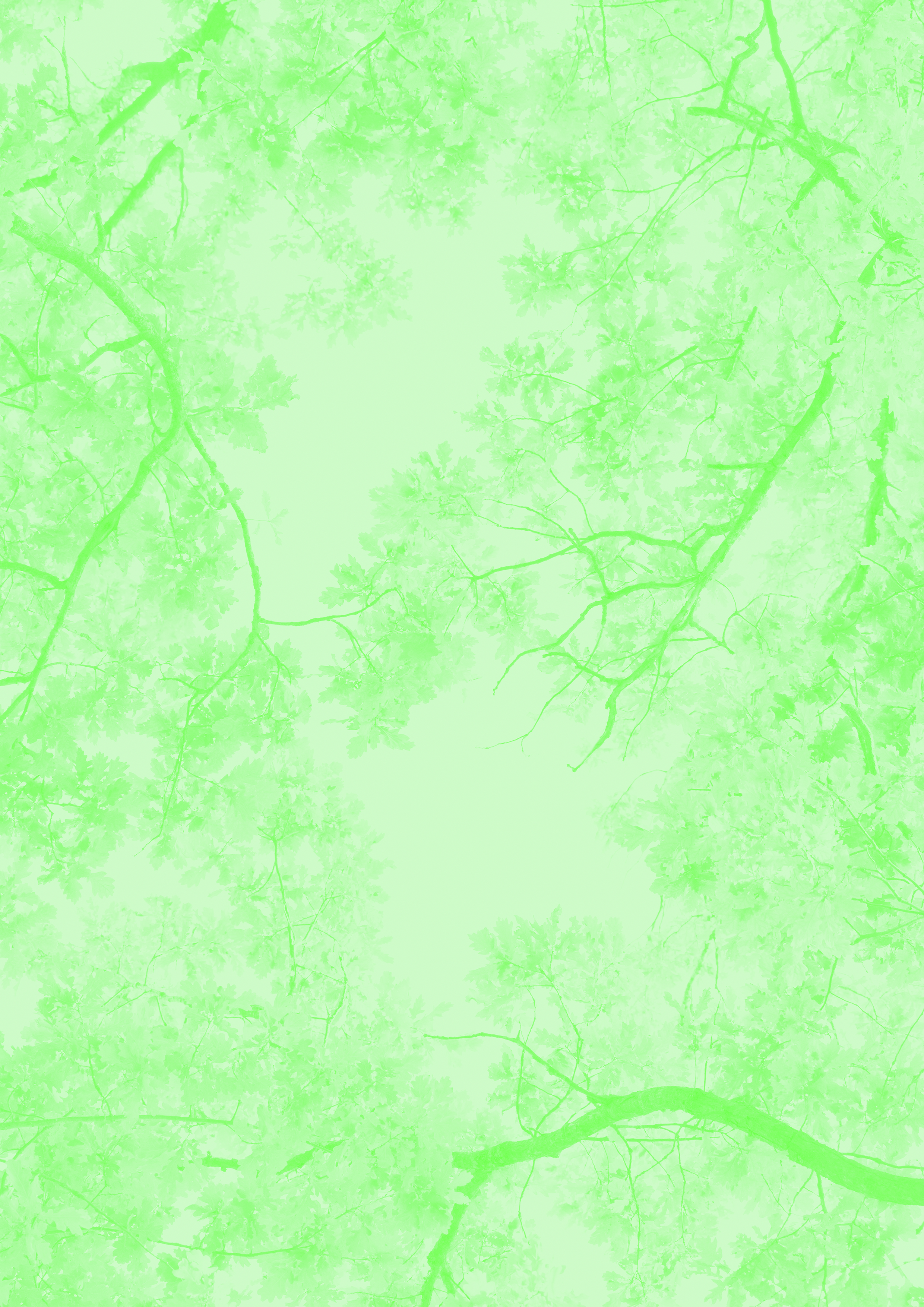 ПЕРМСКИЙ ФИЛИАЛ ЛЕСОХОЗЯЙСТВЕННЫЙ РЕГЛАМЕНТгородских лесов, расположенных в границах города Александровска Александровского городского поселенияПермского краяПермь2017ФЕДЕРАЛЬНОЕ АГЕНТСТВО ЛЕСНОГО ХОЗЯЙСТВА
ФЕДЕРАЛЬНОЕ ГОСУДАРСТВЕННОЕ БЮДЖЕТНОЕ УЧРЕЖДЕНИЕ «РОСЛЕСИНФОРГ»ПЕРМСКИЙ ФИЛИАЛЛЕСОХОЗЯЙСТВЕННЫЙ РЕГЛАМЕНТгородских лесов, расположенных в границах города Александровска Александровского городского поселения Пермского краяДиректор Пермского филиала ФГБУ «Рослесинфорг» 						        А.Л. ЕфременковЗаместитель директора Пермского филиала ФГБУ «Рослесинфорг» 			 Е.Г. БольшаковИнженер 1 категории Пермского филиала ФГБУ «Рослесинфорг» 							   Ф.Н. ЗайцевПермь2017ОГЛАВЛЕНИЕВведениеНастоящий лесохозяйственный регламент городских лесов, расположенных в границах города Александровска, Александровского городского поселения (далее - лесохозяйственный регламент) является основой осуществления использования, охраны, защиты, воспроизводства лесов, расположенных в границах города Александровска, Александровского городского поселения Пермского края.Лесохозяйственный регламент обязателен для исполнения гражданами и юридическими лицами, осуществляющими использование, охрану, защиту и воспроизводство лесов в границах города Александровска, Александровского городского поселения. Основанием для разработки лесохозяйственного регламента являются:-статья 87 Лесного кодекса Российской Федерации от 04.12.2006 № 200-ФЗ;- муниципальный контракт от 20.07.2017 № 64/2017/А, заключенный между администрацией Александровского городского поселения и Федеральным государственным бюджетным учреждением «Рослесинфорг» (далее - ФГБУ «Рослесинфорг»). Срок действия лесохозяйственного регламента до 10 лет.Лесохозяйственный регламент разработан Пермским филиалом ФГБУ «Рослесинфорг». Юридический адрес разработчика:109316, г. Москва, ул. Волгоградский проспект, д.45, стр.1тел. 8 (495) 926-19-32, 8 (495) 926-19-26факс 8 (495) 926-19-36E-mail: rli@roslesinforg.ruСайт: www.roslesinforg.ru.Почтовый адрес разработчика:614990, г. Пермь, ул. Маршрутная, д.14жтел. 8(342) 206-27-13,факс 8(342) 206-27-12E-mail: perm.lp@roslesinforg.ruСайт: www.roslesperm.ruОсновой для разработки лесохозяйственного регламента городских лесов города Александровска, Александровского городского поселения явились материалы лесоустройства (городских лесов г. Александровска 2000 г.), выполненные методом классов возраста на основе законодательных, нормативно-технических и методических документов, материалы специальных изысканий и исследований; документы территориального планирования; годовые отчетные данные об использовании, охране, защите и воспроизводстве лесов.Перечень законодательных, нормативно-правовых, нормативно-технических, методических и проектных документов, на основе которых разработан настоящий лесохозяйственный регламент по состоянию на 20.07.2017 приводится ниже: Федеральный закон от 04 12.2006 № 200-ФЗ «Лесной кодекс Российской Федерации»;Федеральный закон от 04 12.2006 № 201-ФЗ «О введении в действие Лесного кодекса Российской Федерации;Федеральный закон от 21.12.1994 №68-ФЗ «О защите населения и территорий от чрезвычайных ситуаций природного и техногенного характера»;Федеральный закон от 21.12.1994 №69-ФЗ «О пожарной безопасности»;Федеральный закон от 23.02.1995 №26-ФЗ «О природных лечебных ресурсах, лечебно-оздоровительных местностях и курортах»;Федеральный закон от 14.03.1995 №33-ФЗ «Об особо охраняемых природных территориях»;Федеральный закон от 26.09.1997 №125-ФЗ «О свободе совести и о религиозных объединениях»;Федеральный закон от 17.12.1997 №149-ФЗ «О семеноводстве»;Федерального закона от 31.03.1999 №69-ФЗ «О газоснабжении в Российской Федерации»;Федеральный закон от 15.07.2000 №99-ФЗ «О карантине растений»;Федеральный закон от 25.10.2001 №136-ФЗ «Земельный кодекс Российской Федерации»;Федеральный закон от 03.06.2006 №74-ФЗ «Водный кодекс Российской Федерации»;Федеральный закон от 08.11.2007 №257-ФЗ «Об автомобильных дорогах и о дорожной деятельности в Российской Федерации и о внесении изменений в отдельные законодательные акты Российской Федерации»;Федеральный закон от 22.07.2008 №123-ФЗ «Технологический регламент о требованиях пожарной безопасности»;Федеральный закон от 24.07.2009 №209-ФЗ «Об охоте и сохранении охотничьих ресурсов и о внесении изменений в отдельные законодательные акты Российской Федерации»;Постановление Правительства Российской Федерации от 09.06.1995 №578 «Об утверждении Правил охраны линий и сооружений связи Российской Федерации»;Постановление Правительства Российской Федерации от 20.11.2000 №878 «Об утверждении Правил охраны газораспределительных сетей»;Постановление Правительства Российской Федерации от 11.08.2003 №486 «Об утверждении правил определения размеров земельных участков для размещения воздушных линий электропередачи и опор линий связи, обслуживающих электрические сети»;Постановление Правительства Российской Федерации от 12.10.2006 №611 «О порядке установления и использования полос отвода и охранных зон железных дорог»;Постановление Правительства Российской Федерации от 30.12.2006 №844 «О порядке подготовки и принятия решения о предоставлении водного объекта в пользование»;Постановление Правительства Российской Федерации от 03.03.2007 №138 «О размере платы за предоставление выписок из государственного лесного реестра и порядке ее взимания»;Постановление Правительства Российской Федерации от 08.05.2007 №273 «Об исчислении размера вреда, причиненного лесам вследствие нарушения лесного законодательства»;Постановление Правительства Российской Федерации от 22.05.2007 №310 «О ставках платы за единицу объёма лесных ресурсов и ставках платы за единицу площади лесного участка, находящегося в федеральной собственности»;Постановление Правительства Российской Федерации от 22.06.2007 №395 «Об установлении максимального объема древесины, подлежащей заготовке лицом, группой лиц»;Постановление Правительства Российской Федерации от 30.06.2007 №417 «Об утверждении Правил пожарной безопасности в лесах»;Постановление Правительства Российской Федерации от 24.02.2009 №160 «О порядке установления охранных зон объектов электросетевого хозяйства и особых условий использования земельных участков, расположенных в границах таких зон»;Постановление Правительства Российской Федерации от 16.04.2011 №281 «О мерах противопожарного обустройства лесов»;Постановление Правительства Российской Федерации от 17.05.2011 №376 «О чрезвычайных ситуациях в лесах, возникших вследствие лесных пожаров»;Постановление Правительства Российской Федерации от 18.08.2011 №687 «Об утверждении правил осуществления контроля за достоверностью сведений о пожарной опасности в лесах и лесных пожарах»;Постановление Правительства Российской Федерации от 20.05.2017 №607 «О правилах санитарной безопасности в лесах»;Распоряжение Правительства Российской Федерации от 17.07.2012 №1283-р «Об утверждении перечня объектов лесной инфраструктуры для защитных лесов, эксплуатационных лесов и резервных лесов»;Распоряжение Правительства Российской Федерации от 27.05.2013 №849-р «Об утверждении Перечня объектов, не связанных с созданием лесной инфраструктуры для защитных лесов, эксплуатационных лесов, резервных лесов»;Постановление Госгортехнадзора России от 24.04.1992 №9 «Правила охраны магистральных трубопроводов»;Приказ Министерства природных ресурсов Российской Федерации от 16.07.2007 №185 «Об утверждении Правил ухода за лесами»;Приказ Министерства природных ресурсов Российской Федерации от 16.07.2007 №181 «Об утверждении особенностей использования, охраны, защиты, воспроизводства лесов, расположенных на особо охраняемых природных территориях»;Приказ Министерства природных ресурсов и экологии Российской Федерации от 12.11.2010 №503 «Об утверждении Порядка установления на местности границ зон охраны охотничьих ресурсов»Приказ Министерства природных ресурсов и экологии Российской Федерации от 30.10.2013 №464 «Об утверждении Перечня видов информации, содержащейся в государственном лесном реестре, предоставляемой в обязательном порядке, и условий ее предоставления»;Приказ Министерства природных ресурсов и экологии Российской Федерации от 28.03.2014 №161 «Об утверждении видов средств предупреждения и тушения лесных пожаров, нормативов обеспеченности данными средствами лиц, использующих леса, норм наличия средств предупреждения и тушения лесных пожаров при использовании лесов»;Приказ Министерства природных ресурсов и экологии Российской Федерации от 02.07.2014 №298 «Об утверждении Порядка заготовки, обработки, хранения и использования семян лесных растений»;Приказ Министерства природных ресурсов и экологии Российской Федерации от 18.08.2014 №367«Об утверждении Перечня лесорастительных зон Российской Федерации и Перечня лесных районов Российской Федерации»;Приказ Министерства природных ресурсов и экологии Российской Федерации от 06.10.2014 № 514 «Об утверждении Перечня видов информации, содержащейся в государственном лесном реестре, представляемой в обязательном порядке и условия ее предоставления»;Приказ Министерства природных ресурсов и экологии Российской Федерации от 01.12.2014 №528 «Об утверждении Правил использования лесов для переработки древесины и иных лесных ресурсов»;Приказ Министерства природных ресурсов и экологии Российской Федерации от 23.12.2014 №569 «О внесении изменений в приказ Министерства природных ресурсов и экологии Российской Федерации от 18.08.2014 № 367 «Об утверждении Перечня лесорастительных зон Российской Федерации и Перечня лесных районов Российской Федерации»;Приказ Министерства природных ресурсов и экологии Российской Федерации от 17.09.2015 №400 «Об утверждении порядка использования районированных семян лесных растений основных лесных древесных пород»;Приказ Министерства природных ресурсов и экологии Российской Федерации от 20.10.2015 №438 «Об утверждении Правил создания и выделения объектов лесного семеноводства (лесосеменных плантаций, постоянных лесосеменных участков и подобных объектов)»;Приказ Министерства природных ресурсов и экологии Российской Федерации от 23.06.2016 №361 «Об утверждении Правил ликвидации очагов вредных организмов»;Приказ Министерства природных ресурсов и экологии Российской Федерации от 27.06.2016 №367 «Об утверждении Видов лесосечных работ, порядка и последовательности их проведения, Формы технологической карты лесосечных работ, Формы акта осмотра лесосеки и Порядка осмотра лесосеки»;Приказ Министерства природных ресурсов и экологии Российской Федерации от 12.09.2016 №470 «Об утверждении Правил осуществления мероприятий по предупреждению распространения вредных организмов»;Приказ Минприроды России от 13.09.2016 №474 «Об утверждении Правил заготовки древесины и особенностей заготовки древесины в лесничествах, лесопарках, указанных в статье 23 Лесного кодекса Российской Федерации»;Приказ Министерства природных ресурсов и экологии Российской Федерации от 16.09.2016 №480 «Об утверждении порядка проведения лесопатологических обследований и формы акта лесопатологического обследования»;Приказ Министерства природных ресурсов и экологии Российской Федерации от 29.06.2016 №375 «Об утверждении Правил лесовосстановления»;Приказ Минприроды России от 11.11.2016 №588 «Об утверждении порядка представления в федеральное агентство лесного хозяйства органами региональной власти и органами местного самоуправления документированной информации, содержащейся в государственном лесном реестре»;Приказ Министерства природных ресурсов и экологии Российской Федерации от 27.02.2017 №72 «Об утверждении состава лесохозяйственных регламентов, порядка их разработки, сроков их действия и порядка внесения в них изменений»;Приказ Министерства природных ресурсов и экологии Российской Федерации от 09.01.2017 №1 «Об утверждении Порядка лесозащитного районирования»;Приказ Министерства природных ресурсов и экологии Российской Федерации от 03.02.2017 №54 «Об утверждении Требований к составу и к содержанию проектной документации лесного участка, порядка ее подготовки»;Приказ Министерства сельского хозяйства Российской Федерации от 26.12.2007 №673 «Об утверждении Правил проведения карантинных фитосанитарных обследований»;Приказ Федеральной службы лесного хозяйства от 24.02.1998 №38 «Об утверждении ОСТ 56-103-98 «Охрана лесов от пожаров. Противопожарные разрывы и минерализованные полосы. Критерии качества и оценка состояния»»; Приказ Рослесхоза от 04.07.2007 №326 «Об организации работ по отнесению лесов к ценным лесам, эксплуатационным лесам, резервным лесам и установлению их границ»;Приказ Рослесхоза от 19.12.2007 №498 «Об отнесении лесов к защитным, эксплуатационным и резервным лесам»;Приказ Рослесхоза от 14.12.2010 №485 «Об утверждении особенностей использования, охраны, защиты, воспроизводства лесов, расположенных в водоохранных зонах, лесов, выполняющих функции защиты природных и иных объектов, ценных лесов, а также лесов, расположенных на особо защитных участках лесов»;Приказ Рослесхоза от 27.12.2010 №515 «Об утверждении порядка использования лесов для выполнения работ по геологическому изучению недр, для разработки месторождений полезных ископаемых»;Приказ Рослесхоза от 27.05.2011 №191 «Об утверждении Порядка исчисления расчетной лесосеки»;Приказ Рослесхоза от 10.06.2011 №222 «Об отнесении лесов на территории Пермского края к ценным лесам, эксплуатационным лесам и установлении их границ»;Приказ Рослесхоза от 10.06.2011 №223 «Об утверждении Правил использования лесов для строительства, реконструкции и эксплуатации линейных объектов»;Приказ Рослесхоз от 05.07.2011 №287 «Об утверждении классификации пожарной опасности в лесах в зависимости от условий погоды»;Приказ Рослесхоза от 19.07.2011 №308 «Об утверждении Правил использования лесов для выращивания посадочного материала лесных растений (саженцев, сеянцев)»;Приказ Рослесхоза от 29.07.2011 №335 «Об определении количества лесничеств на территории Пермского края и установлении их границ»;Приказ Рослесхоза от 03.11.2011 №470 «Об утверждении порядка организации и выполнения авиационных работ по охране и защите лесов»;Приказ Рослесхоза от 05.12.2011 №509 «Об утверждении Правил использования лесов для ведения сельского хозяйства»;Приказ Рослесхоза от 05.12.2011 №510 «Об утверждении Правил использования лесов для выращивания лесных плодовых, ягодных, декоративных растений, лекарственных растений»;Приказ Рослесхоза от 05.12.2011 №511 «Об утверждении Правил заготовки пищевых лесных ресурсов и сбора лекарственных растений»;Приказ Рослесхоза от 05.12.2011 №512 «Об утверждении Правил заготовки и сбора недревесных лесных ресурсов»;Приказ Рослесхоза от 05.12.2011 №513 «Об утверждении Перечня видов (пород) деревьев и кустарников, заготовка древесины которых не допускается»;Приказ Рослесхоза от 23.12.2011 №548 «Об утверждении Правил использования лесов для осуществления научно-исследовательской деятельности, образовательной деятельности»;Приказ Рослесхоза от 10.01.2012 №1 «Об утверждении правил лесоразведения»;Приказ Рослесхоза от 24.01.2012 №23 «Об утверждении Правил заготовки живицы»;Приказ Рослесхоза от 02.02.2012 №26 «Об утверждении Порядка использования районированных семян лесных растений основных лесных древесных пород»;Приказ Рослесхоза от 21.02.2012 №62 «Об утверждении Правил использования лесов для осуществления рекреационной деятельности»;Приказ Рослесхоз от 27.04.2012 №174 «Об утверждении Нормативов противопожарного обустройства лесов»;Приказ Рослесхоза от 05.05.2014 №142 «О внесении изменений в приказ Рослесхоза от 29.07.2011 №335 «Об определении количества лесничеств на территории Пермского края и установлении их границ»;Приказ Рослесхоза от 09.04.2015 №105 «Об установлении возрастов рубок»;Приказ Рослесхоза от 28.03.2016 №100 «О внесении изменений в приказ Рослесхоза от 08.10.2015 № 353 «Об установлении лесосеменного районирования»;Постановление Правительства Пермского края от 16.03.2007 №29-п «О Красной книге Пермского края»;Закон Пермского края от 30.07.2007 №80-ПК «Об установлении порядка и нормативов заготовки гражданами древесины для собственных нужд на территории Пермского края»;Закон Пермского края от 29.08.2007 №106-ПК «О реализации отдельных полномочий Пермского края в области лесных отношений»;Постановление Правительства Пермского края от 17.08.2007 №185-п «О порядке заключения договора купли-продажи лесных насаждений для собственных нужд граждан на территории Пермского края»;Постановление Правительства Пермского края от 28.03.2008 №64-п «Об особо охраняемых природных территориях регионального значения, за исключением биологических охотничьих заказников»;Постановление Правительства Пермского края от 15.12.2008 №706-п «Об утверждении требований к предотвращению гибели объектов животного мира при осуществлении производственных процессов, а также при эксплуатации транспортных магистралей, трубопроводов, линий связи и электропередачи на территории Пермского края»;Постановление Правительства Пермского края от 07.10.2009 №694-п «Об утверждении Порядка установления и использования полос отвода и придорожных полос автомобильных дорог общего пользования регионального или межмуниципального значения в Пермском крае»;Постановление Правительства Пермского края от 09.07.2008 №231-п «О наложении карантина по стволовым вредителям леса»;Приказ Министерства природных ресурсов, лесного хозяйства и экологии Пермского края от 02.09.2014 №СЭД-30-01-02-1172 «Об утверждении Перечней лесных кварталов в составе участковых лесничеств Пермского края»;Приказ Министерства природных ресурсов, лесного хозяйства и экологии Пермского края от 22.06.2017 №СЭД-30-01-02-942 «О реорганизации»;Постановление Госстандарта СССР от 19.12.1983 №6263 «Об утверждении ГОСТ 17.6.1-01-83 «Охрана природы. Охрана и защита лесов. Термины и определения»»;СП 36.13330.2012 «Магистральные трубопроводы».Глава 1 1.1 Краткая характеристика городских лесов1.1.1 Наименование и местоположение Городские леса города Александровска, Александровского городского поселения расположены в северо-восточной части Пермского края в границах города Александровска, Александровского городского поселения (рис.1). Управление городскими лесами в границах города Александровска, Александровского городского поселения осуществляет администрация Александровского городского поселения. Почтовый адрес 618320, Пермский край, г. Александровск, ул. Мехоношина, 19.1.1.2 Общая площадь городских лесов Общая площадь городских лесов города Александровска, Александровского городского поселения по состоянию на 20.07.2017 в границах, установленных приказом Рослесхоза от 29.07.2011 №335 «Об определении количества лесничеств на территории Пермского края и установлении их границ» составляет 540 га. 1.1.3 Распределение территории городских лесов по муниципальным образованиям Распределение территории городских лесов города Александровска, Александровского городского поселения по муниципальным образованиям представлено в таблице 1.Таблица 1Структура лесничества (лесопарка)1.1.4 Карта-схема Пермского края с выделением территории лесничестваКарта-схема Пермского края с выделением территории лесничества представлена в приложении 4.1.1.5 Распределение городских лесов по лесорастительным зонам, лесным районам и зонам лесозащитного и зонам лесосеменного районированияРаспределение городских лесов г. Александровска, Александровского городского поселения выполнено в соответствии с приказом Министерства природных ресурсов и экологии Российской Федерации от 18.08.2014 №367 «Об утверждении Перечня лесорастительных зон Российской Федерации и Перечня лесных районов Российской Федерации», приказа Рослесхоза от 28.03.2016 №100 «О внесении изменений в приказ Рослесхоза от 08.10.2015 №353 «Об установлении лесосеменного районирования» и представлено в таблице 2.Таблица 2Распределение городских лесов по лесорастительным зонам и лесным районамСхематическая карта распределения территории лесничества и участковых лесничеств по лесорастительным зонам и лесным районам представлена в приложении 5.1.1.6 Распределение лесов лесничества по целевому назначению и категориям защитных лесов Распределение городских лесов г. Александровска, Александровского городского поселения произведено согласно статьи 8 Федерального закона от 04.12.2006 №201-ФЗ «О введении в действие Лесного кодекса Российской Федерации», статьи 10 Лесного кодекса Российской Федерации, приказу Рослесхоза от 10.06.2011 № 222 «Об отнесении лесов на территории Пермского края к ценным лесам, эксплуатационным лесам и установлении их границ» и приведено в таблицах 3 и 4.Таблица 3Распределение лесов по целевому назначению и категориям защитных лесовПродолжение таблицы 3Таблица 4Распределение лесов по целевому назначению и категориям защитных лесовплощадь, гапродолжение таблицы 41.1.7 Характеристика лесных и нелесных земель из состава земель лесного фонда на территории лесничестваХарактеристика лесных и нелесных земель из состава земель лесного фонда на территории городских лесов города Александровска, Александровского городского поселения представлена в таблице 5.Таблица 5Характеристика лесных и нелесных земель лесного фонда на территории лесничества (лесопарка) 1.1.8 Характеристика имеющихся особо охраняемых природных территорий и объектов, планов по их организации, развитию экологических сетей, сохранению биоразнообразияСведения о существующих и проектируемых особо охраняемых природных территорий и объектов, государственных природных биологических заказниках на территории городских лесов города Александровска, Александровского городского поселения представлена в таблице 6.Таблица 6Перечень особо охраняемых природных территорий и объектов РЕЖИМ ОСОБОЙ ОХРАНЫ ОСОБО ОХРАНЯЕМЫХ ПРИРОДНЫХ ТЕРРИТОРИЙ РЕГИОНАЛЬНОГО ЗНАЧЕНИЯ(Утвержден Постановлением Правительства Пермского края от 28.03.2008 № 64-п)1. Памятники природы (ландшафтные, ботанические, геологические, гидрологические): 1.1. Запрещено: 1.1.1. Всякое строительство, за исключением объектов, предусмотренных проектом обустройства и проведения природоохранных мероприятий.1.1.2. Геологоразведочные работы, приводящие к нарушению почвенного и растительного покрова, среды обитания животных. 1.1.3. Рубки леса, за исключением санитарных. 1.1.4. Заготовка живицы и древесных соков.1.1.5. Размещение, хранение и утилизация промышленных и бытовых отходов. 1.1.6. Проезд вне дорог, определенных материалами лесоустройства, и стоянка вне специально отведенных мест, за исключением случаев, связанных с охраной леса и осуществлением предусмотренных природоохранных мероприятий.1.1.7. Разведение костров вне специально оборудованных для этих целей мест.1.1.8. Распашка целинных земель. 1.1.9. Всякая деятельность, влекущая за собой нарушение сохранности памятников природы. 1.2. Разрешено:1.2.1. Эксплуатация и реконструкция существующих объектов.1.2.2. Геологоразведочные работы, не приводящие к нарушению почвенного и растительного покрова, среды обитания животных. 1.2.3. Санитарные рубки.1.2.4. Посещение территорий в рекреационных, учебных и иных целях.1.2.5. Всякая деятельность, не влекущая за собой нарушение сохранности памятников природы.2. Природные резерваты (ботанические, экологические, ландшафтные): 2.1. Запрещено: 2.1.1. Всякое строительство, за исключением объектов, предусмотренных проектом обустройства и проведения природоохранных мероприятий, а также эксплуатации и реконструкции существующих объектов, в том числе по добыче полезных ископаемых. 2.1.2. Сплошные рубки лесных насаждений, за исключением лесных участков, переданных в аренду до 1 августа 2009 г.(п.2.1.2. в ред. Постановления Правительства Пермского края от 21.07.2009 № 457-п) 2.1.3. Размещение, хранение и утилизация промышленных и бытовых отходов.2.1.4. Проезд вне дорог, определенных материалами лесоустройства, и стоянка вне специально отведенных мест, за исключением случаев, связанных с охраной леса и осуществлением предусмотренных природоохранных мероприятий. 2.1.5. Разведение костров вне специально оборудованных для этих целей мест.2.1.6. Распашка целинных земель. 2.1.7. Всякая деятельность, влекущая за собой ухудшение их состояния и охраны. 2.2. Разрешено: 2.2.1. Эксплуатация и реконструкция существующих объектов.2.2.2. Рубки леса, за исключением сплошных.2.2.3. Посещение территории в рекреационных, учебных и иных целях. 2.2.4. Всякая деятельность, не влекущая за собой ухудшение их состояния и охраны. 3. Историко-природные комплексы: 3.1. Запрещено: 3.1.1. Всякое строительство, за исключением объектов, предусмотренных проектом обустройства и проведения природоохранных мероприятий, а также эксплуатации и реконструкции существующих объектов. 3.1.2. Геологоразведочные работы, приводящие к нарушению почвенного и растительного покрова. 3.1.3. Рубки леса, за исключением санитарных.3.1.4. Размещение, хранение и утилизация промышленных и бытовых отходов. 3.1.5. Проезд вне дорог, определенных материалами лесоустройства, и стоянка вне специально отведенных мест, за исключением случаев, связанных с охраной леса и осуществлением предусмотренных природоохранных мероприятий.3.1.6. Разведение костров вне специально оборудованных для этих целей мест.3.1.7. Деятельность, влекущая за собой нарушение их сохранности. 3.2. Разрешено: 3.2.1. Эксплуатация и реконструкция существующих объектов.3.2.2. Геологоразведочные работы, не приводящие к нарушению почвенного и растительного покрова.3.2.3. Посещение территории в рекреационных, учебных и иных целях. 3.2.4. Санитарные рубки леса. 3.2.5. Деятельность, не влекущая за собой нарушение их сохранности.4. Охраняемые ландшафты: 4.1. Запрещено:4.1.1. Сплошные рубки лесных насаждений, за исключением лесных участков, переданных в аренду до 1 августа 2009 г.(п.4.1.1. в ред. Постановления Правительства Пермского края от 21.07.2009 № 457-п) 4.1.2. Размещение, хранение и утилизация промышленных и бытовых отходов.4.1.3. Проезд вне дорог, определенных материалами лесоустройства, и стоянка вне специально отведенных мест, за исключением случаев, связанных с охраной леса и осуществлением предусмотренных природоохранных мероприятий.4.1.4. Иные виды хозяйственного использования, приводящие к необратимым изменениям природного комплекса особо охраняемой природной территории. 4.2. Разрешено:4.2.1. Эксплуатация и реконструкция существующих объектов. 4.2.2. Посещение территории в рекреационных, учебных и иных целях. 4.2.3. Рубки леса, за исключением сплошных. 4.2.3.1 Разведка и эксплуатация нефтяных месторождений при соблюдении следующих условий:- под нефтепромысловые работы отводятся земли, обоснованные технологической схемой и проектом разработки месторождений для эксплуатации скважин и прокладки трубопроводов, но не более 5% от территории охраняемого ландшафта;- размещение нефтяных объектов производятся с учетом водоохранных зон водоемов и водотоков;-нефтепромысловые объекты оборудуются системой ливневой канализации, производится обваловка их территории с целью исключения попадания загрязнителей на окружающую территорию;- перемещение транспорта ограничено утвержденной схемой передвижения;-трубопроводы, линии электропередач и другие коммуникации прокладываются в соответствии с технологической схемой разработки месторождения;- строительство и эксплуатация нефтепромысловых объектов осуществляется только с применением технологий, исключающих загрязнение пресных поверхностных и подземных вод;- при обустройстве месторождений реализуется система мероприятий по сохранению гидрологического режима постоянных и временных водотоков. (в ред. Постановление Правительства Пермского края от 21.06.2011 № 374-п).- для контроля за состоянием основных компонентов природной среды (атмосферы, гидросферы, почвенного покрова и животного мира) в течение всего периода эксплуатации нефтяного месторождения осуществляется комплексный экологический мониторинг. (п.4.2.3.1 введен Постановлением Правительства Пермского края от 21.07.2009 № 457-п). 4.2.4. Иные виды хозяйственного использования, не приводящие к необратимым изменениям природного комплекса особо охраняемой природной территории.На территории рекреационной зоны охраняемых ландшафтов:4.3. Запрещено: 4.3.1. Всякое строительство, за исключением объектов, предусмотренных проектом обустройства и проведения природоохранных мероприятий, рекреационных объектов, а также эксплуатации и реконструкции существующих объектов. 4.3.2. Геологоразведочные работы, не приводящие к нарушению почвенного и растительного покрова, среды обитания животных. 4.3.3 Рубки леса, за исключением санитарных.4.3.4. Заготовка живицы и древесных соков. 4.3.5. Размещение, хранение и утилизация промышленных и бытовых отходов. 4.3.6. Проезд вне дорог, определенных материалами лесоустройства, и стоянка вне специально отведенных мест, за исключением случаев, связанных с охраной леса и осуществлением предусмотренных природоохранных мероприятий.4.3.7. Разведение костров вне специально оборудованных для этих целей мест.4.3.8. Иные виды хозяйственного использования, приводящие к необратимым изменениям природного комплекса особо охраняемой природной территории. 4.4. Разрешено: 4.4.1. Эксплуатация и реконструкция существующих объектов. 4.4.2. Геологоразведочные работы, не приводящие к нарушению почвенного и растительного покрова.4.4.3. Посещение территории в рекреационных, учебных и иных целях. 4.4.4. Санитарные рубки леса. 4.4.5. Иные виды хозяйственного использования, не приводящие к необратимым изменениям природного комплекса особо охраняемой природной территории.На территории зоны особой природной ценности охраняемых ландшафтов:4.5. Запрещено: 4.5.1. Всякое строительство, за исключением объектов, предусмотренных проектом обустройства и проведения природоохранных мероприятий, рекреационных объектов, а также эксплуатации и реконструкции существующих объектов. 4.5.2. Геологоразведочные работы, приводящие к нарушению почвенного и растительного покрова, среды обитания животных.4.5.3. Рубки леса, за исключением санитарных.4.5.4. Заготовка живицы и древесных соков. 4.5.5. Размещение, хранение и утилизация промышленных и бытовых отходов. 4.5.6. Проезд вне дорог, определенных материалами лесоустройства, и стоянка вне специально отведенных мест, за исключением случаев, связанных с охраной леса и осуществлением предусмотренных природоохранных мероприятий.4.5.7. Разведение костров вне специально оборудованных для этих целей мест.4.5.8. Распашка целинных земель. 4.5.9. Иные виды хозяйственного использования, приводящие к необратимым изменениям природного комплекса особо охраняемой природной территории.4.6. Разрешено: 4.6.1. Эксплуатация и реконструкция существующих объектов. 4.6.2. Геологоразведочные работы, и добыча полезных ископаемых, не приводящие к нарушению почвенного и растительного покрова, среды обитания животных.4.6.3. Посещение территории в рекреационных, учебных и иных целях. 4.6.4. Санитарные рубки леса. 4.6.5. Иные виды хозяйственного использования, не приводящие к необратимым изменениям природного комплекса особо охраняемой природной территории.1.1.9 Характеристика проектируемых лесов национального наследияЛеса национального наследия не проектируются.1.1.10 Перечень видов биологического разнообразия и размеров буферных зон, подлежащих сохранению при осуществлению лесосечных работСохранение биологического разнообразия – необходимое условие ведения лесохозяйственной деятельности. Оно должно обеспечиваться не только в охраняемых лесах (особо-защитные участки лесов, защитные леса), но и на лесосеках, на которых проводится заготовка древесины.Нормативы и параметры объектов биологического разнообразия и буферных зон, подлежащих сохранению при осуществлении лесосечных работ, приведены в таблице 7.Таблица 7Нормативы и параметры объектов биологического разнообразия и буферных зон, подлежащих сохранению при осуществлении лесосечных работПримечание - местоположение объектов биологического разнообразия и площадь буферных зон указываются при их проектировании при лесоустройстве и специальных обследованиях.1.1.11 Характеристика существующих объектов лесной, лесоперерабатывающей инфраструктуры объектов, не связанных с созданием лесной инфраструктуры, мероприятий по строительству, реконструкции и эксплуатации указанных объектов, предусмотренных документами территориального планирования1.1.11.1 Объекты лесной инфраструктуры К объектам лесной инфраструктуры относятся лесные дороги, лесные склады, квартальные просеки, граничные линии, квартальные и указательные столбы, лесохозяйственные знаки и другие объекты. Сведения о существующих объектах лесной инфраструктуры представлены в таблице 8.Таблица 8 Характеристика существующих объектов лесной инфраструктурыпродолжение таблицы 81.1.11.2 Лесоперерабатывающая инфраструктура Лесоперерабатывающая инфраструктура создается для переработки заготовленной древесины и иных лесных ресурсов. В защитных лесах создание лесоперерабатывающей инфраструктуры запрещается.В городских лесах документами территориального планирования строительство лесоперерабатывающей инфраструктуры для переработки заготовленной древесины и иных лесных ресурсов на ближайшие годы не предусматривается.1.1.11.3 Объектов, не связанные с созданием лесной инфраструктуры В лесничестве объектов, не связанных с созданием лесной инфраструктуры нет.1.2 Виды разрешенного использования лесов на территории лесничества с распределением по кварталамИспользование лесов осуществляется гражданами, юридическими лицами, являющимися участниками лесных отношений (статья 4 Лесного кодекса Российской Федерации). При этом лес рассматривается как динамически возобновляемый природный ресурс.Виды использования лесов определены в части 1 статьи 25 Лесного кодекса Российской Федерации.Леса могут использоваться для одной или нескольких целей, предусмотренных частью 1 статьи 25 Лесного кодекса Российской Федерации, если иное не установлено Лесным кодексом Российской Федерации, другими федеральными законами (часть 2 статьи 25 Лесного кодекса Российской Федерации).Использование лесов, представляющее собой предпринимательскую деятельность, осуществляется на землях лесного фонда лицами, зарегистрированными в Российской Федерации в соответствии с Федеральным законом от 08.08.2011 №129-ФЗ «О государственной регистрации юридических лиц и индивидуальных предпринимателей» (часть 3 статьи 25 Лесного кодекса Российской Федерации).Виды разрешенного использования лесов на территории Городских лесов города Александровска, Александровского городского поселения представлены в таблице 9.Таблица 9Виды разрешенного использования лесовГлава 22.1 Нормативы, параметры и сроки использования лесов для заготовки древесины 2.1.1 Расчетная лесосека для осуществления рубок спелых и перестойных лесных насажденийИсчисление расчетной лесосеки (таблицы 10,11) произведено в соответствии со статьей 29 Лесного кодекса Российской Федерации, приказом Рослесхоза от 27.05.2011 №191 «Об утверждении порядка исчисления расчетной лесосеки» на основе возрастов рубок лесных насаждений, установленных в соответствии с приказом Рослесхоза от 09.04.2015 №105 «Об установлении возрастов рубок» (таблица 16).В соответствии со статьями 105,106 Лесного кодекса Российской Федерации, приказом Рослесхоза от 14.12.2010 № 485 «Об утверждении особенностей использования, охраны, защиты, воспроизводства лесов, расположенных в водоохранных зонах, лесов, выполняющих функции защиты природных и иных объектов, ценных лесов, а также лесов, расположенных на особо защитных участках лесов», приказом Минприроды России от 13.09.2016 №474 «Об утверждении Правил заготовки древесины и особенностей заготовки древесины в лесничествах, лесопарках, указанных в статье 23 Лесного кодекса Российской Федерации» в защитных лесах допускается проведение выборочных рубок в спелых и перестойных насаждениях, в эксплуатационных лесах с целью заготовки древесины, осуществляются сплошные и выборочные рубки.Таблица 10Расчетная лесосека для осуществления выборочных рубок спелых и перестойных лесных насаждений на срок действия лесохозяйственного регламентаТаблица 11Расчетная лесосека для осуществления сплошных рубок спелых и перестойных лесных насаждений2.1.2 Ежегодный допустимый объем изъятия древесины в средневозрастных, приспевающих, спелых и перестойных лесных насаждениях при уходе за лесамиВ соответствии со статьей 64 Лесного кодекса Российской Федерации и приказом Министерства природных ресурсов Российской Федерации от 16.07.2007 №185 «Об утверждении правил ухода за лесами» установлены: в таблице 12 – ежегодный допустимый объем изъятия древесины при уходе за лесами, в таблице 13 – возрастные пределы проведения рубок ухода, в таблице 14 – нормативы проведения рубок ухода в различных насаждениях. Таблица 12Расчетная лесосека (ежегодный допустимый объём изъятия древесины) в средневозрастных, приспевающих,спелых и перестойных лесных насаждениях при уходе за лесамиТаблица 13Возрастные периоды проведения различных видов рубок ухода за лесомУРАЛ Таблица 14 Нормативы режима рубок ухода за лесом в сосновых насаждениях Средне-Уральского таёжного района Российской Федерациипродолжение таблицы 14Нормативы режима рубок ухода за лесом в еловых насаждениях Средне-Уральского таежного района Российской Федерации продолжение таблицы 14Нормативы режима рубок ухода за лесом в березовых насаждениях Средне-Уральского таежного района Российской Федерации продолжение таблицы 14Нормативы режима рубок ухода за лесом в осиновых насаждениях Средне-Уральского таежного района Российской ФедерацииПримечание - Исходный состав в графе 1 для всех видов рубок ухода.Максимальный процент интенсивности рубок приведен для насаждений сомкнутостью (полнотой), равной 1,0. При меньших показателях сомкнутости (полноты), опасности резкого снижения устойчивости и других неблагоприятных условиях, а также проведении ухода на участках с сетью технологических коридоров интенсивность рубки соответственно снижается. Превышение интенсивности может допускаться при прорубке технологических коридоров (на 5-7%), а также при хорошей устойчивости разреживаемых насаждений и необходимости удаления большего количества нежелательных деревьев.2.1.3 Расчетная лесосека (ежегодный допустимый объем изъятия древесины) при всех видах рубок Расчетная лесосека (ежегодный допустимый объем изъятия древесины) при всех видах рубок на территории городских лесов города Александровска, Александровского городского поселения представлена в таблице 15. Таблица 15Расчетная лесосека (ежегодный допустимый объем изъятия древесины) при всех видах рубок площадь-га, запас тыс.м3 2.1.4 Возрасты рубок Возрасты рубок лесных насаждений на территории Городских лесов города Александровска, Александровского городского поселения установлены в соответствии с приказом Рослесхоза от 09.04.2015 №105 «Об установлении возрастов рубок» и представлены в таблице 16.Таблица 16Возрасты рубок продолжение таблицы  162.1.5 Параметры основных организационно-технических элементов рубок в спелых и перестойных лесных насаждениях Параметры правил заготовки древесины в спелых и перестойных насаждениях приведены в таблице 17, согласно Приказу Минприроды России №474 и Приказу Минприроды России от 27.06.2016 №367.Таблица 17Параметры основных организационно-технических элементов рубок в спелых и перестойных лесных насажденияхпродолжение таблицы 17 Выборочные рубки спелых, перестойных лесных насаждений проводятся с интенсивностью, обеспечивающей формирование устойчивых лесных насаждений из второго яруса и подроста главных (целевых) пород. В этом случае проводится рубка части спелых и перестойных деревьев с сохранением второго яруса и подроста. Ко второму ярусу относится часть деревьев древостоя, высота которых составляет от 0,5 до 0,8 высоты первого яруса. Отставшие в росте (старые) деревья первого яруса не относятся ко второму ярусу и подросту.При добровольно-выборочных рубках равномерно по площади вырубаются в первую очередь поврежденные, перестойные, спелые с замедленным ростом деревья, при условии обеспечения воспроизводства древесных пород, сохранения защитных и средообразующих свойств леса. Полнота древостоя после проведения данного вида выборочных рубок лесных насаждений не должна быть ниже 0,5.Группово-выборочные рубки ведутся в лесных насаждениях с группово-разновозрастной структурой, при которых вырубаются перестойные и спелые деревья, группами в соответствии с их размещением по площади лесосеки. Площадь вырубаемых групп составляет от 0,01 до 0,5 гектара. Нормативы рубок по интенсивности и повторяемости такие же, как и добровольно-выборочных рубок.При равномерно-постепенных рубках древостой одного класса возраста вырубается на лесосеке в несколько приемов путем равномерного разреживания с формированием в процессе рубки лесных насаждений из второго яруса и подроста предварительного или сопутствующего лесовосстановления.Равномерно-постепенные рубки также осуществляются в высоко - и среднеполнотных древостоях с угнетенным жизнеспособным подростом или вторым ярусом, в смешанных древостоях, образованных древесными породами, имеющими разный возраст спелости (хвойно-лиственных, осиново-березовых и т.п.).Полнота древостоев при первых приемах рубок снижается до 0,5. При отсутствии или недостаточном для формирования насаждений количестве подроста в соответствующих условиях произрастания в процессе равномерно-постепенных рубок осуществляются меры содействия возобновлению леса.При группово-постепенных (котловинных) рубках, древостой вырубается группами (котловинами) в несколько приемов в течение периода, равного двум классам возраста в местах, где имеются куртины подроста, а также обеспечивается их последующее появление, проводятся в одновозрастных древостоях с групповым размещением подроста. Рубка спелого древостоя осуществляется постепенно вокруг групп подроста на площадях от 0,01 до 1,0 гектара (котловинами) за 3 - 5 приемов, проводимых в течение 30 - 40 лет.Длительно-постепенные рубки проводятся в эксплуатационных лесах, недоступных для проведения добровольно-выборочных рубок, в разновозрастных насаждениях в два приема с оставлением на второй прием части деревьев, устойчивых в данных условиях, не достигших возраста спелости, которые вырубаются после достижения ими эксплуатационных размеров. Относительная полнота после первого приема рубки не должна быть ниже 0,5 в темнохвойных и ниже 0,4 в светлохвойных насаждениях. Период повторяемости приемов рубки - через 30 - 40 лет.При проведении чересполосных постепенных рубок древостой вырубается в течение периода, равному одному классу возраста, в два - четыре приема. Рубка древостоя осуществляется в полосах шириной, не превышающей полуторной высоты древостоя, а в дубравах двойной высоты древостоя при условии последующего создания лесных культур дуба с периодом повторяемости приемов 4-8 лет. В мягколиственных ветроустойчивых насаждениях допускается проведение чересполосных постепенных рубок в течении периода, равного двум классам возраста.После первого приема чересполосных постепенных рубок в насаждениях при отсутствии или недостаточном количестве подроста и второго яруса предусматриваются мероприятия по лесовосстановлению в соответствии Правилами лесовосстановления, утвержденными приказом Минприроды России от 26.06.2016 № 375.Каждый последующий прием проводится после того, как на вырубленных в предшествующий прием рубки полосах обеспечено надежное возобновление леса.При отсутствии или недостаточном количестве естественного возобновления леса к моменту проведения очередного приема рубки допускается проведение мероприятий по искусственному или комбинированному лесовосстановлению, с увеличением интервала между приемами рубки на 3-5 лет.В насаждениях с сильно угнетенным подростом и вторым ярусом могут назначаться комбинированные выборочные рубки в три приема, при которых в первый прием проводится равномерно-постепенная рубка с интенсивностью 30-35 процентов по запасу, а после улучшения состояния молодняка – два приема чересполосной постепенной.Завершающий прием постепенных рубок проводится только после формирования на лесосеке жизнеспособного подроста и (или) второго яруса, обеспечивающего формирование целевых лесных насаждений.К сплошным рубкам спелых и перестойных насаждений относятся следующие виды рубок: с предварительным лесовосстановлением (появление нового молодого поколения леса под пологом существующего древостоя) и с последующим лесовосстановлением (образование нового поколения леса после рубки спелого древостоя). При проведении сплошных рубок спелых, перестойных лесных насаждений обязательным условием является обеспечение лесовосстановления способами, предусмотренными Правилами лесовосстановления, утвержденными приказом Минприроды России от 29.06.2016 №375. Лесотаксационные выделы, не превышающие по площади допустимые размеры лесосек, назначаются в рубку полностью, независимо от их фактической ширины, если они не примыкают к другим выделам со спелыми древостоями. Мелкие смежные лесотаксационные выделы могут объединяться в одну лесосеку в пределах установленных максимальных размеров лесосек.Лесотаксационные выделы, расположенные среди неспелых лесных насаждений, превышающие установленные размеры лесосек менее чем в 1,5 раза, назначаются в рубку полностью.В целях обеспечения рационального использования лесов, восстановления и поддержания естественной структуры  лесных насаждений, утрачивающих  свои средообразующие, водоохранные, санитарно-гигиенические, оздоровительные и иные полезные функции (перестойные спелые осинники, тополевники, деградирующие дубравы и другие лесные насаждения вегетативного происхождения многократных генераций, а также погибшие насаждения, требующие по своему состоянию назначения сплошной санитарной рубки), - на лесных участках,   предоставленных для заготовки древесины на правах аренды или постоянного (бессрочного) пользования, площади отдельных лесосек при сплошных рубках  могут быть увеличены, но не более чем в 1.5 раза.При рубках спелых и перестойных насаждений в эксплуатационных лесах в лесосеку могут включаться выделы приспевающих древостоев общей площадью не более 3 га. При искусственном лесовосстановлении на лесосеке или при сохранении подроста целевых пород допускается установление срока примыкания по любой стороне лесосеки не менее 2 лет.Сроки примыкания лесосек при выборочных рубах спелых и перестойных лесных насаждений не устанавливаются.В случае примыкания лесосек при выборочных рубах спелых и перестойных лесных насаждений интенсивностью 30 процентов и более при их примыкании к лесосекам сплошных рубок спелых и перестойных лесных насаждений сроки примыкания устанавливаются такие же, как и для сплошных рубок спелых, перестойных лесных насаждений.Между зарубами отставляются участки леса, равные ширине лесосек, установленной для этих насаждений. 2.1.6 Методы лесовосстановления          Лесовосстановление осуществляется в целях восстановления вырубленных, погибших, поврежденных лесов. Лесовосстановление должно обеспечивать восстановление лесных насаждений, сохранение биологического разнообразия лесов, сохранение полезных функций лесов. Правилами лесовосстановления, утвержденными приказом Минприроды России от 29.06.2016 № 375 «Об утверждении Правил лесовосстановления», предусматривается естественное, искусственное и комбинированное восстановление лесов.Естественное восстановление лесов (далее - естественное лесовосстановление) осуществляется вследствие как природных процессов, так и мер содействия лесовосстановлению: путем сохранения подроста лесных древесных пород при проведении рубок лесных насаждений, минерализации почвы, огораживании (далее - содействие естественному лесовосстановлению). Искусственное восстановление лесов (далее искусственное лесовосстановление) осуществляется путем создания лесных культур: посадки сеянцев, саженцев, в том числе с закрытой корневой системой, черенков или посева семян лесных растений, в том числе при реконструкции малоценных лесных насаждений. Комбинированное восстановление лесов (далее - комбинированное лесовосстановление) осуществляется за счет сочетания естественного и искусственного лесовосстановления. Искусственное лесовосстановление проводится в случае, если невозможно обеспечить естественное или нецелесообразно комбинированное лесовосстановление хозяйственно ценными лесными древесными породами, а также на лесных участках, на которых погибли лесные культуры. Комбинированное лесовосстановление осуществляется путем посадки и посева на лесных участках, на которых естественное лесовосстановление лесных насаждений главными лесными древесными породами не обеспечивается. При комбинированном лесовосстановлении первоначальная густота посадки (посева) главной лесной породы на единице площади устанавливается в зависимости от количества имеющегося жизнеспособного подроста и молодняка главной лесной древесной породы. Общее количество культивируемых растений и подроста главной лесной древесной породы должно быть не менее предусмотренного в приложении 8 к действующим Правилам лесовосстановления для естественного лесовосстановления.Комбинированное лесовосстановление под пологом лесных насаждений проводится в основном в зеленых зонах в целях повышения санитарно-гигиенических функций, в противоэрозионных и других защитных лесах.Первоначальная густота лесных культур при комбинированном лесовосстановлении под пологом лесных насаждений должна составлять не менее 50% от первоначальной густоты, установленной для искусственного лесовосстановления в соответствующих природно-климатических условиях.Лесные культуры с приживаемостью менее 25% считаются погибшими. Площади лесных участков, на которых проведено искусственное и (или) комбинированное лесовосстановление, относятся к землям, занятыми лесными насаждениями, при достижении лесными растениями параметров главной лесной древесной породы, указанных в таблицах 1 Приложении 1-32 к действующим Правилам лесовосстановления. Способы лесовосстановления ценных лесных пород по муниципальному лесничеству представлены в таблице 18.Таблица 18 Способы лесовосстановления ценных лесных древесных пород (Средне-Уральский таежный район)* - минерализация почвы под урожайный годКоэффициенты пересчета мелкого и среднего подростов в крупный подрост (более 1,5 м): - для мелкого подроста (до 0,5 м) – 0,5; - для среднего подроста (0,6-1,5 м) – 0,8.2.1.7 Сроки использования лесов для заготовки древесины и другие сведения Сроки использования лесов для заготовки древесины установлены в соответствии с частью 3 статьи 72 Лесного Кодекса Российской Федерации от 10 до 49 лет. Другие сведения подробно описаны в Правилах заготовки древесины (приказ Минприроды России от 13.09.2016 №474) и в Правилах ухода за лесами (приказ Минприроды от 16.07.2007 №185). 2.2. Нормативы, параметры и сроки использования лесов для заготовки живицы Использование лесов для заготовки живицы регламентируется статьей 31 Лесного кодекса Российской Федерации и приказом Рослесхоза от 24.01.2012 №23 «Об утверждении Правил заготовки живицы». 2.2.1 Фонд подсочки древостоевВ подсочку передаются спелые и перестойные сосновые лесные насаждения I - IV классов бонитета.Здоровые деревья сосны с диаметром ствола от 16 до 20 см могут отводиться в подсочку не ранее чем за 2 года до рубки.Фонд подсочки древостоев Городских лесов города Александровска, Александровского городского поселения представлен в таблице 19.Таблица 19Фонд подсочки древостоев площадь, тыс. га2.2.2 Виды подсочкиПодсочка различается по видам подсачиваемых древесных пород, срокам подсочки, ярусности нанесения кар, направлению нанесения подновок в карах (восходящий и нисходящий способ), а также по типам используемых стимуляторов (без стимуляторов, неагрессивные стимуляторы, агрессивные стимуляторы).2.2.3 Количество карр на дереве и ширина межкарровых ремней в зависимости от диаметра деревьевОбщая ширина межкарровых ремней и количество карр на стволах деревьев для различных категорий проведения подсочки представлены в таблице 20.Таблица 20Определение ширины межкарровых ремней и количества карр на стволах деревьев для различных категорийПри проведении подсочки с использованием серной кислоты в качестве стимулятора выхода живицы общая ширина межкарровых ремней увеличивается на 4 см.В последний год перед рубкой сосновых лесных насаждений допускается проведение подсочки с оставлением одного межкаррового ремня шириной не менее 10 см.Карры располагаются равномерно по окружности ствола дерева. Если разместить карры равномерно невозможно, минимальная ширина межкаррового ремня должна быть не менее 10 см. Межкарровые ремни должны закладываться только по здоровой части ствола дерева.Проведение подсочки в сосновых, еловых, пихтовых и лиственничных насаждениях производится в соответствии с правилами заготовки живицы, утвержденные приказом Рослесхоза от 24.01.2012 №23 «Об утверждении Правил заготовки живицы».2.2.4 Сроки использования лесов для заготовки живицыСроки использования лесов для заготовки живицы установлены в соответствии с частью 3 статьи 72 Лесного Кодекса Российской Федерации от 10 до 49 лет.Срок проведения подсочки сосновых насаждений не должен превышать 15 лет. В зависимости от продолжительности проведения подсочки и срока поступления сосновых насаждений в рубку подсочка проводится по трем категориям:по I категории - сосновых насаждений, поступающих в рубку через 1 - 3 года;по II категории - сосновых насаждений, поступающих в рубку через 4- 10 лет;по III категории - сосновых насаждений, поступающих в рубку через 11 - 15 лет.Продолжительность проведения подсочки в сосновых насаждениях представлена в таблице 21.Таблица 21Продолжительность подсочки сосновых насаждений в зависимости от категории подсочки2.3 Нормативы, параметры и сроки использования лесов для заготовки и сбора недревесных лесных ресурсов В соответствии с частью 2 статьи 32 Лесного кодекса Российской Федерации к недревесным лесным ресурсам (НЛР), заготовка и сбор которых осуществляются в соответствии с Лесным кодексом Российской Федерации, относятся пни, береста, кора деревьев и кустарников, хворост, веточный корм, еловая, пихтовая, сосновая лапы, ели или деревья других хвойных пород для новогодних праздников, мох, лесная подстилка, камыш, тростник и подобные лесные ресурсы.Заготовка и сбор недревесных лесных ресурсов представляют собой предпринимательскую деятельность, связанную с изъятием, хранением и вывозом соответствующих лесных ресурсов из леса.Граждане, юридические лица осуществляют заготовку и сбор недревесных лесных ресурсов на основании договоров аренды лесных участков.Согласно статьи 11 Лесного кодекса Российской Федерации граждане имеют право свободно и бесплатно пребывать в лесах и для собственных нужд осуществлять заготовку и сбор недревесных лесных ресурсов, соблюдая правила пожарной безопасности в лесах, правила санитарной безопасности в лесах, правила лесовосстановления и правила ухода за лесами.Заготовка и сбор гражданами недревесных лесных ресурсов для собственных нужд осуществляется в соответствии со статьей 33 Лесного кодекса Российской Федерации. Порядок заготовки и сбора гражданами недревесных лесных ресурсов для собственных нужд на территории Пермского края регламентируется Законом Пермского края от 29.08.2007 №106-пк «О реализации отдельных полномочий Пермского края в области лесных отношений».Приказом Рослесхоза от 05.12.2011 №512 «Правила заготовки и сбора недревесных лесных ресурсов» утверждены правила заготовки и сбора недревесных лесных ресурсов, регламентирующие права и обязанности граждан, юридических лиц, осуществляющих использование лесов для заготовки и сбора недревесных лесных ресурсов, а также требования к использованию лесов при осуществлении заготовки и сбора отдельных видов недревесных лесных ресурсов.2.3.1 Нормативы (ежегодные допустимые объемы) и параметры использования лесов для заготовки недревесных лесных ресурсов по их видамЕжегодные допустимые объемы для заготовки недревесных лесных ресурсов по их видам на территории Городских лесов города Александровска, Александровского городского поселения представлены в таблице 22.Таблица 22 Параметры использования лесов для заготовки недревесных лесных ресурсов2.3.2 Сроки использования лесов для заготовки и сбора недревесных лесных ресурсовСроки использования лесов для заготовки и сбора недревесных лесных ресурсов установлены в соответствии с частью 3 статьи 72 Лесного Кодекса Российской Федерации от 10 до 49 лет.Заготовка пней (заготовка пневого осмола)Заготовка пней (пневого осмола) разрешается в лесах любого целевого назначения, где она не может нанести ущерба насаждениям, подросту, несомкнувшимся лесным культурам.Способ заготовки пневого осмола оговаривается в договоре аренды лесного участка. Заготовка пневого осмола не допускается в противоэрозионных лесах, на берегозащитных, почвозащитных участках лесов, расположенных вдоль водных объектов, склонов оврагов, а также в молодняках с полнотой 0,8-1,0 и несомкнувшихся лесных культурах.Следует засыпать и заравнивать ямы после заготовки пней. В зависимости от времени пребывания пня в земле после рубки дерева, различают свежие (до 5 лет), приспевающие (5-10 лет) и спелые (более 10 лет) пни. Сырьевой базой для заготовки пневого осмола служат: - невозобновившиеся сосновые вырубки со свежими и сухими почвами;- хвойные и лиственные молодняки на сосновых вырубках в возрасте до 13 лет, I – IV классов бонитета, с полнотой 0,3-0,7 в хвойных и 0,3-0,8 в лиственных насаждениях, кроме особо защитных участков; - лесные культуры на сосновых вырубках в возрасте 4-5 лет с приживаемостью 40-50% (для не сомкнувшихся культур) и в возрасте 6-12 лет с полнотой 0,4-0,6 при ширине междурядий более 2,5м; - сосновые лесосеки ревизионного периода I – IV классов бонитета. Число пней на 1 га (шт.), разрешаемое к заготовке, устанавливается в зависимости от наличия и состояния лесных культур и естественного происхождения хвойных пород: 1. Лесные культуры высотой до 0,5м при количестве: до 5 тыс.шт./ га – 175 шт. пней;                                                                                                  5-8 тыс.шт./ га – 100 шт. пней.2. Лесные культуры высотой 0,5-1,5м при количестве: до 3 тыс.шт./ га – 100 шт. пней;                                                                                                    3-5 тыс.шт./ га – 75 шт. пней;                                                                                            более 5 тыс.шт./ га – -.3.Лесные культуры высотой более 1,5м при количестве: до 5 тыс.шт./ га – 50 шт. пней;                                                                                              свыше 5 тыс.шт./ га – -.Заготовка пней на вырубках с молодняками естественного происхождения лиственных пород: - высотой до 1 м – без ограничений;- березняки высотой 1,5 -3 м – 125 шт. пней;- березняки высотой более 3 м – 100 шт. пней.Учет пневого осмола производится в процессе таксации леса на вышеприведенных категориях земель суходольных типов леса при давности рубки сосняков не более 20 лет и наличии не менее 50 пней на 1 га. При этом учитываются количество пней на 1 га, средний диаметр пней и класс спелости осмола (давность рубки).Заготовка бересты Заготовка бересты допускается с растущих деревьев на отведенных в рубку лесных насаждениях, на лесных участках, подлежащих расчистке (квартальные просеки, минерализованные полосы, противопожарные разрывы, трассы противопожарных и лесохозяйственных дорог и другие площади, где не требуется сохранение насаждений), а также со свежесрубленных деревьев на лесосеках при проведении выборочных и сплошных рубок.Заготовка бересты с растущих деревьев производится в весенне-летний и осенний период без повреждения луба. При этом используемая для заготовки часть ствола не должна превышать половины общей высоты дерева.Заготовка бересты с сухостойных и валёжных деревьев производится в течение всего года.Выход бересты с 1 м3 стволовой древесины представлено в таблице 23.Таблица 23Выход бересты, кг с 1 м3 стволовой древесиныКачество заготовленной бересты должно соответствовать ТУ 13-707-83 «Береста березовая для производства дегтя». Заготовка коры деревьев и кустарниковЗаготовка коры деревьев и кустарников осуществляется одновременно с рубкой деревьев и кустарников в течение всего года. Ивовое корьё заготавливается в весенне-летний период.Кора многих видов древесных растений используется в кожевенном производстве в качестве дубителя. Среди растительных дубителей кора ивы занимает одно из первых мест. Кожа ивового дубления обладает эластичностью, мягкостью и высокими механическими свойствами.Из коры некоторых видов ивы (белой, козьей, ломкой, волчниковой, пурпурной) вырабатывают также краски для крашения шерсти, шелка, лайковой кожи, льняной и хлопчатобумажной пряжи, добывают салицил и гликозид. Молодая кора ивы используется для производства мешковины, веревок, шпагата.Дубильные вещества коры ив - танниды - представляют собой аморфные (некристаллические) соединения, не имеющие определенной точки плавления. Чем выше процент содержания таннидов, тем выше качество коры как дубильного сырья.Количество содержания таннидов в коре зависит, главным образом, от вида ивы. Факторами, влияющими на таннидность являются также возраст растения, месторасположения коры на иве, сезон заготовки, условия местопроизрастания.Из древовидных форм наиболее ценными корьевыми ивами являются козья, ломкая, высокая, болотная и пятитычинковая, содержащие в коре от 8 до 12% таннидов. Из древесно-кустарниковых видов высоким содержанием таннидов выделяются ивы трехтычинковая, трутовидная, серая и шерстистопобеговая. Виды ив, содержащие в коре менее 7% таннидов, отнесены в некорьевую группу.В старой опробковевшей коре, как и в еще зеленой коре молодых однолетних побегов, содержание таннидов наименьшее. Для большинства видов ив наибольшее содержание таннидов отмечается в возрасте от 4 до 15 лет. Кора с нижней части ствола содержит больше таннидов, чем с верхней.В период сокодвижения ива содержит больше таннидов, чем во время зимнего покоя, причем наибольшее количество дубильных веществ в коре ив наблюдается в период самого интенсивного сокодвижения - с начала мая до середины июля.На содержание таннидов влияют также условия местопроизрастания ивовых насаждений. Более плодородные почвы благоприятствуют общему накоплению дубильных веществ. Определение запасов ивового корьяСырьевая база ивового корья представлена естественными ивняками, преимущественно в пойменных местообитаниях и приуроченных к пойме, кустарниковых лугах, заболоченных лесах, т.е. в местах с достаточным увлажнением и плодородием почвы.Заготовку ивового корья производят с деревьев тех видов ив, у которых в коре содержится не менее 7% дубильных веществ (при влажности 16%).Древовидные ивы: козья - таннидность корья 16%; ломкая, пятитычинковая - 10%.Кустарниковые: серая, миндалевидная - таннидность корья 17%; пепельная, ушастая - 11; пурпурная - 9.6; русская - 7-15; прутковая - 10;   шерстистопобеговая -11; длиннолистная, чернеющая - 10.5; лапландская -8-14; грушанколистная - 11%. Низкотаннидные ивы: ветла и шелюга - таннидность корья 6-7%.Для заготовки корья пригодны кустарниковые ивы в возрасте 5 лет и старше, древовидные - 15 лет и старше. Учету подлежат ивняки вышеуказанных видов с древесным запасом не менее 5 м /га.Выход сухого корья из 1 м3 свежесрубленной древесины в среднем равен 65 кг.Определение запасов ивового корья производят, исходя из запаса древесины ивняка на 1 га, в соответствии с таблицей 24.Таблица 24Масса воздушно - сухого ивового корья, исходя из запасов древесины ивняков на 1 гаПример: Запас древесины кустарниковой ивы на выделе площадью 10 га - 175 м3/га. Вес воздушно - сухого корья, исходя из нормативов таблицы, равен: 7 + 4.9 + 0.4 = 12.3 т/га; 12.3 т/га х 10 га = 123 т.Учет еловой корыЗаготовку еловой коры с целью получения дубильных веществ производят в процессе вырубки ельников на лесосеках главного пользования, на деревьях диаметром до 20 см в период сокодвижения. Выход дубильной коры с 1 м3 заготовленной еловой древесины составляет в среднем 40 кг.Охрана и воспроизводство недревесных ресурсов.Комплексная система включает в себя следующие группы мероприятий:-	исследовательские - учет запасов сырья и картирования основных зарослей и массивов важнейших видов лекарственных растений;организационные - планирование размеров и районов заготовок в первую очередь для видов с ограниченным распространением и небольшими запасами сырья;административные - организация заказников и ограничение сбора для редких видов лекарственного растительного сырья;воспитательные - разъяснительная работа о значении лекарственных растений, необходимости охраны лекарственных ресурсов;культивационные - окультивирование важнейших видов сырья;-	технические - рациональное ведение заготовок, соблюдение установленных способов и сроков сбора сырья, оставление маточников и подземных частей молодых экземпляров и др. Заготовка хвороста Хворостом являются срезанные тонкие стволы деревьев диаметром в комле до 4 см, а также срезанные вершины, сучья и ветви деревьев.Примеры расчета выхода первичной продукции из недревесных лесных ресурсов приведены в таблице 25.Таблица 25Первичная продукция из ресурсов НЛР в 1000 м3 вывезенной древесины (пример расчета)Заготовка веточного кормаВеточным кормом называют ветви толщиной до 1,5 см, заготовленные из побегов лиственных и хвойных пород и предназначенные на корм скоту.Заготавливают веточный корм из побегов лиственных пород в основном летом, хвойных пород – круглогодично. Заготовка веточного корма производится со срубленных деревьев при проведении выборочных и сплошных рубок.Заготовка еловых, пихтовых, сосновых лапЗаготовка еловых, пихтовых, сосновых лап разрешается только со срубленных деревьев на лесосеках при проведении выборочных и сплошных рубок.Определение запасов сосновых, еловых и пихтовых лап производится с использованием региональных нормативно-справочных таблиц (таблицы 26 и 27). Таблица 26Масса еловой лапкиТаблица 27Масса сосновой лапки Заготовка древесной зелениК древесной зелени относятся листья, почки, хвоя и побеги хвойных и лиственных пород с диаметром до 8 мм у основания.Заготовка древесной зелени для производства хвойно-витаминной муки разрешается только со срубленных деревьев на лесосеках при проведении выборочных и сплошных рубок.Для производства пихтового масла разрешается ручная заготовка древесной зелени (пихтовых лап) в спелых пихтовых насаждениях в весенне-летний период с растущих деревьев диаметром не менее 18 см путем обрезки веток острыми инструментами на протяжении не более 30% живой кроны, при этом срезы сучьев должны быть косыми и гладкими, без отлупов, расщепов, задиров и надломов, а длина оставляемых на деревьях оснований сучьев должна быть не менее 30 см.Повторная заготовка пихтовых лап в одних и тех же насаждениях допускается не ранее чем через 4-5 лет.Определение запасов древесной (технической) зелени производят с использованием региональных нормативно-справочных таблиц.Для определения запаса технической зелени на 1 га нужно знать среднее число деревьев на 1 га данного насаждения и распределение их по ступеням толщины. Если таких данных нет, необходимо заложить пробные площади размером 0.5 га и, пересчитав деревья, определить среднее число деревьев каждой ступени толщены на 1 га. Умножив на полученное число выход технической зелени с одного дерева, определяют запас ее на 1 га, а затем и ресурсы на всей площади сырьевой базы. При расчетах можно исходить также из среднего количества технической зелени на 1 м3 стволовой массы определенной древесной породы.Заготовка мха, лесной подстилки, опавших листьев, камыша, тростника и подобных лесных ресурсовЗаготовка мха, лесной подстилки, опавших листьев, камыша, тростника производится с целью их использования в качестве вспомогательного материала для строительства, а также корма и подстилки для сельскохозяйственных животных или приготовления компоста. При их заготовке не должен быть нанесен вред окружающей природной среде.Способы и нормы заготовки мха определяются в договоре аренды лесного участка. Заготовка мха с помощью бензопил осуществляется только под контролем работников лесничества.Сбор лесной подстилки и опавшего листа разрешается производить на одной и той же площади не чаще одного раза в 5 лет. Сбор подстилки должен производиться частично, без углубления на всю ее толщину. Сбор лесной подстилки должен производиться в конце летнего периода, но до наступления листопада, чтобы опадание листвы и хвои создало естественное удобрение лесной почвы.Запрещается сбор подстилки в лесах, выполняющих функции защиты природных и иных объектов.Заготовка (выкопка) деревьев, кустарников и лиан на лесных участкахЗаготовка (выкопка) деревьев на лесных участках может производиться в хвойных и лиственных насаждениях в возрасте до 20 лет, в кедровых насаждениях до 40 лет.Заготовка (выкопка) кустарников подлеска на лесных участках может производиться в насаждениях с подлеском средней или высокой густоты и преобладанием в его составе заготавливаемого вида. Число оставшихся кустов заготавливаемого вида после выкопки не должно быть менее 1000 шт. на гектар.Следует засыпать и заравнивать ямы после заготовки (выкопки) деревьев, кустарников и лианЗаготовка веников, ветвей и кустарников для метел и плетенияЗаготовка веников, ветвей и кустарников лиственных пород для метел и плетения производиться на лесных участках, подлежащих расчистке (квартальные просеки, противопожарные разрывы, трассы противопожарных и лесохозяйственных дорог, сенокосы, линии электропередачи, зоны затопления и другие площади, где не требуется сохранения подроста и насаждений), а также со срубленных деревьев на лесосеках при проведении выборочных и сплошных рубок. Заготовка елей или деревьев других хвойных пород для новогодних праздниковЗаготовка елей или деревьев других хвойных пород для новогодних праздников гражданами, юридическими лицами осуществляется в исключительных случаях, предусмотренных Законом Пермского края от 29.08.2007 № 106-ПК «О реализации отдельных полномочий Пермского края в области лесных отношений», на основании договоров купли – продажи лесных насаждений без предоставления лесных участков согласно части 4.1 статьи 32 Лесного кодекса Российской Федерации. Заготовка елей или деревьев других хвойных пород для новогодних праздников в первую очередь производится на специальных плантациях, лесных участках, подлежащих расчистке (квартальные просеки, минерализованные полосы, противопожарные разрывы, трассы противопожарных и лесохозяйственных дорог и другие площади, где не требуется сохранение подроста и насаждений). Допускается заготовка древесины елей или деревьев других хвойных пород для новогодних праздников из вершинной части срубленных деревьев.2.4 Нормативы, параметры и сроки использования лесов для заготовки пищевых лесных ресурсов и сбора лекарственных растенийНормативы, параметры и сроки использования лесов для заготовки пищевых лесных ресурсов и сбора лекарственных растений устанавливаются в соответствии со статьей 34 Лесного кодекса Российской Федерации, приказом Рослесхоза от 05.12.2011 №511 «Об утверждении Правил заготовки пищевых лесных ресурсов и сбора лекарственных растений.В соответствии с частью 2 статьи 34 Лесного кодекса Российской Федерации к пищевым лесным ресурсам относятся дикорастущие плоды, ягоды, орехи, грибы, семена, березовый сок и подобные лесные ресурсы.Правилами устанавливаются права и обязанности граждан и юридических лиц, осуществляющих использование лесов для заготовки пищевых лесных ресурсов и сбора лекарственных растений, а также требования к использованию лесов при осуществлении такой заготовки.Заготовка пищевых лесных ресурсов и сбор лекарственных растений представляют собой предпринимательскую деятельность, связанную с изъятием, хранением и вывозом таких лесных ресурсов из леса.Граждане и юридические лица осуществляют заготовку пищевых лесных ресурсов и сбор лекарственных растений на основании договоров аренды лесных участков. Заготовляемые ресурсы являются собственностью арендатора. Согласно статьи 11 Лесного кодекса Российской Федерации, граждане имеют право на заготовку пищевых лесных ресурсов и сбор лекарственных растений для собственных нужд, соблюдая правила пожарной безопасности в лесах, правила санитарной безопасности в лесах, правила лесовосстановления и правила ухода за лесамиЗаготовка гражданами пищевых лесных ресурсов и сбор лекарственных растений для собственных нужд осуществляется в соответствии со статьей 35 Лесного кодекса Российской Федерации. Порядок заготовки гражданами пищевых лесных ресурсов и сбора лекарственных растений для собственных нужд на территории Пермского края регламентируется Законом Пермского края от 29.08.2007 № 106-ПК «О реализации отдельных полномочий Пермского края в области лесных отношений».Граждане, юридические лица, которым предоставлено право использования лесов для заготовки пищевых лесных ресурсов и сбора лекарственных растений, должны применять способы и технологии, исключающие истощение имеющихся ресурсов.2.4.1 Нормативы (ежегодные допустимые объемы) и параметры использования лесов для заготовки пищевых лесных ресурсов и сбора лекарственных растений по видам Ежегодные допустимые объемы заготовки пищевых лесных ресурсов и сбора лекарственных растений на территории Городских лесов города Александровска, Александровского городского поселения приведены в таблице 28.Таблица 28Параметры использования лесов при заготовке пищевых лесных ресурсов и сборе лекарственных растенийУрожай ягод, грибов и лекарственного сырья до 5% осваивается местным населением.Инвентаризация ягодных угодийК промысловым относятся заросли ягодников, отвечающие следующим требованиям:-черника - насаждения от 41 года и старше, с полнотой 0.8 и ниже типы леса Сч, Сдм, Бч;-брусника - насаждения старше 40 лет, брусничной и долгомошной групп типов леса с полнотой 0.6 и ниже, редины, вырубки сосняков брусничных и долгомошных в стадии возобновления;голубика и клюква - насаждения сфагновой группы типов леса полнотой 0,5 и ниже, безлесные верховые и переходные болота; для голубики, кроме того, вырубки долгомошной группы.Общими требованиями для отнесения выделов с наличием ягодных растений к промысловым являются: площадь (редуцированная) не менее 0.5 га, низкая густота подлеска и наличие подроста не более 2 тыс. шт/га.Заросли ягодников, не отвечающие критериям промысловых относятся к резервным и учитываются отдельно. В процессе естественной динамики фитоценозов или в результате проведения специальных мероприятий эти угодья могут получить промысловое значение. Некоторые из резервных зарослей черники и брусники имеют высокие показатели фитомассы, поэтому могут служить основной базой для заготовки побегов и листьев (в качестве лекарственного сырья).Ягодные угодья группируются по трем показателям покрытия ягодными растениями: относительно низкое -10-40%, среднее - 50-70%, высокое - 80-100%.Расчет запасов ягодных, плодовых растений и грибов осуществляется с помощью нормативных таблиц среднегодовой урожайности (Руководство по учету и оценке второстепенных лесных ресурсов и продуктов побочного лесопользования, 2003 г.) и приведены в таблице 29, 30, 31.Таблица 29Ориентировочный средний урожай различных лесных плодов и ягод (в урожайные годы)Таблица 30Урожайность ягодных, плодовых растений и съедобных грибов в различных типах лесаТаблица 31 Среднегодовая урожайность дикорастущих ягод в разных группах типов леса(числитель – биологический, знаменатель – промысловый урожай)Оценка промыслового запаса и проектирование объемов заготовки дикорастущих ягод, сроки заготовки ягод и грибовНа первом этапе промысловой оценки из учтенных площадей ягодников должны быть исключены: - ягодники, расположенные в зонах техногенного загрязнения; к зонам техногенного загрязнения следует относить полосы леса вдоль автодорог муниципального, краевого и федерального значения, шириной 100 м по обе стороны дороги.Другие зоны техногенного загрязнения выявляются для каждого участка индивидуально.Сбор ягод на охраняемых территориях не допускается.Последующие этапы промысловой оценки заключаются:-	в подразделении учтенных площадей на промысловые (с урожайностью более 100 кг/га) и резервные (с неустойчивым и слабым плодоношением);- в определении эксплуатационного (хозяйственного) запаса ягод, который для прогнозных расчетов принимается равным 50% от биологического (показатель слабо изучен);- расчет доступности запаса по транспортным условиям.При промышленной заготовке ягод расстояние 5 км пешего перехода сборщика от путей транспорта до ягодного угодья считается предельным, при большем она становится нерентабельной.Следовательно, если принять, что заросли ягодников доступны в 5-километровой зоне вдоль дороги, то наличие 2 км и более проезжих дорог на 1 тыс. га свидетельствует о полной доступности территории. В случае меньшей протяженности дорог вводится соответствующий коэффициент доступности и на эту величину снижаются доступные запасы.Учитывается населенность территории и число приезжающих. По литературным данным на одного городского жителя приходится 1 кг, сельского - 2 кг собранных ягод, заготовляемых ими для личных потребностей. В общем объеме частных заготовок ягоды клюквы занимают 40%, брусники - 30%, черники - 20%, голубики -10%. Объем их вычитается из величины эксплуатационного или доступного запаса ягод (по видам сырья). Для определения экономической возможности в заготовках ягод и проектирование их объемов. В расчет принимают следующие данные: количество сборщиков, выработку при сборе ягод и длительность периода заготовки.Выработка сборщиков при заготовке дикорастущих ягод представлена в таблице 32.Таблица 32Сменная выработка сборщиков на заготовке дикорастущих ягод с учетом времени очистки, кг2.4.2 Сроки заготовки и сбораСроки заготовки дикорастущих плодов и ягод зависят от времени наступления массового созревания урожая.Оптимальная продолжительность периода заготовки ягод черники и голубики составляет 10 дней, брусники и клюквы - 20 (начиная со времени массового созревания плодов). Из средств малой механизации сбора дикорастущих ягод можно рекомендовать приспособления, разработанные ВНИЛМом и Костромской ЛОС (Рекомендации по использованию приспособлений для сбора ягод черники, брусники, голубики и клюквы, 1986). Урожайность клюквы в олиготрофных фитоценозах составляет 551 - 874 кг с 1 га, в мезотрофных - 557 -1103 кг с 1 га. Клюква произрастает на торфяных залежах всех типов, образуя заросли в олиготрофных (сосново-сфагновых, сосново- пушницево-сфагновых, шехцериево-сфагновых) и мезотрофных (древесно-осоково-сфагновых, древесно-тростниково-сфагновых) фитоценозах.Нормативы и сроки сбора грибовПеречень съедобных грибов, разрешенных к заготовке определяют отраслевые стандарты. По пищевой и товарной ценности съедобные грибы подразделяют на четыре категории:I - белые, грузди (настоящие и желтые), рыжики;II - подосиновики, подберезовики, маслята, грузди основные и синеющие, подгруздки, дубовики, шампиньоны обыкновенные;III - моховики, лисички, грузди черные, опята, козляки, польские грибы, белянки, валуи, волнушки, шампиньоны полевые, сыроежки, строчки, сморчки;IV	 - скрипицы, горькушки, серушки, зеленушки, рядовки, гладыши, вешенки, грузди перечные, краснушки, толстушки, шампиньоны лесные.Перечень съедобных видов грибов, время и места сбора представлены в таблице 33.Таблица 33Наиболее распространенные виды грибов, время и места сбораСроки массового появления грибов растянуты во времени, поэтому натурный учет грибоносных площадей по результатам натурной инвентаризации лесного фонда чаще всего необъективен.Урожайность и запасы грибов определяются по итогам таблиц классов возраста - таблица «Распределение лесных земель по группам типов леса» и таблице 34.В расчеты не включаются насаждения с полнотой 0.8, лиственные молодняки до 10-летнего и ельники до 20-летнего возраста (как низкопродуктивные грибные угодья); из расчета исключают также насаждения в возрасте главной рубки, охраняемые территории, сбор грибов на которых не допустим.Для более полного использования грибных ресурсов учитываются в натуре и включаются в учет не только общеизвестные съедобные грибы, но и малособираемые населением, имеющие пищевую ценность и высокую урожайность: млечник (гладыш), серушка, груздь черный, лисичка настоящая, моховики, рядовки и др.Таблица 34 Шкала биологической урожайности грибов в основных группах типов лесорастительных условийДанные о величине урожаев грибов в таблице 34 редуцируются на грибоносную площадь насаждений. Общие биологические запасы грибов определяют по валовому (суммарному) урожаю всех съедобных грибов.На основании таблицы и данных натурной таксации производят расчет ежегодных запасов наиболее ценных в пищевом отношении видов при низком, среднем и высоком урожаях, что дает возможность в каждом году межревизионного периода судить о реальных запасах грибов в зависимости от степени их плодоношения. Критериями для ориентировочной оценки урожайности грибов (включая случаи ретроспективного анализа) по трем категориям могут служить предложения Козьякова (1981):- низкая - грибы в течение вегетационного периода встречаются единично, приемка грибов заготовительными пунктами не производится, местное население заготавливает грибы в небольшом количестве для собственных нужд;-	средняя - грибы отдельных видов встречаются в большом количестве, работают заготовительные и грибоварные пункты, местное население ведет заготовку грибов для собственных нужд, продажи на рынках и сдачи на заготовительные пункты;- высокая - грибы в летне-осенний сезон встречаются повсеместно и обильно.При расчетах эксплуатационных запасов учитывают потери биологического урожая на «червивость». Условно принято для всех видов грибов считать процент «червивости» равным 50%.Доступные и возможные для заготовок запасы грибов определяются аналогично запасам ягод (см. оценку промыслового запаса и проектирование объемов заготовки ягод). Лекарственные растенияИз 190 видов лекарственных растений нашей страны, разрешенных к использованию в научной медицине, около 65% составляют дикорастущие, значительная часть которых произрастает в лесах. Кроме того, сотни видов лесных растений используются в народной (традиционной) медицине.Ориентировочный процент выхода воздушно-сухого сырья из свежесобранного лекарственного сырья приведен в таблице 35.Таблица 35Ориентировочный процент выхода воздушно-сухого сырья из свежесобранного лекарственного сырьяпродолжение таблицы 35продолжение таблицы 35Заготовка лекарственных растений допускается в объемах, обеспечивающих своевременное восстановление растений и воспроизводство запасов сырья. Повторный сбор сырья лекарственных растений в одной и той же заросли (угодье) допускается только после полного восстановления запасов сырья конкретного вида растения.Заготовка соцветий и надземных органов («травы») однолетних растений проводится на одной заросли один раз в 2 года; заготовка надземных органов («травы») многолетних растении – один раз в течение 4-6 лет; заготовка подземных органов большинства лекарственных растений – не чаще одного раза в 15-20 лет.Средние биологические запасы лекарственного сырья по типам лесам представлены в таблице 36.Таблица 36Биологические запасы лекарственного сырья по типам леса (кг/га в сухом виде)2.4.3 Заготовка древесных соковБерезовый сокПодсочка березы - высокодоходный вид прижизненного использования березовых лесов. При планировании и проведении подсочных работ необходимо знать сроки начала и окончания соковыделения, особенности брожения сока.Более или менее устойчивых сроков начала и окончания соковыделения у берез нет, они зависят от сочетания многих факторов, поэтому фазу начала соковыделения устанавливают, прокалывая шилом кору с захватом древесины на глубину 1 — 1.5 см. День появления из проколов первых капель сока открывает фазу соковыделения. Началом соковыделения считается тот день, когда в эту фазу вступит не менее 10% экземпляров, массовое сокодвижение - при 50%.Окончанием сокодвижения считается день, когда выход сока прекращается примерно у 50% деревьев. Признаки начала брожения - помутнение сока, появление белого налета в каналах и на приспособлениях для сбора сока. Биологическая продолжительность сокодвижения колеблется от 27 до 35 дней, а период подсочки для использования сока в хозяйственных целях - от начала соковыделения до начала брожения - в среднем 15-20 дней.В подсочку могут вовлекаться насаждения березы бородавчатой, березы пушистой. Сырьевую базу подсочки лиственных пород составляют спелые насаждения березы I - III бонитетов, полнотой не менее 0,4 и количеством деревьев на 1 га не менее 200 штук.Заготовка березового сока допускается на участках спелого леса не ранее чем за 5 лет до рубки. В подсочку назначают деревья диаметром на высоте груди 20 см и более. Сверление канала производят на высоте 20-35 см от корневой шейки дерева. В тех случаях, когда на дереве делается два и более подсочных отверстия, они располагаются на одной стороне ствола на расстоянии 8-15 см одно от другого с тем расчетом, чтобы сок стекал в один приемник. При определении нормы нагрузки дерева, то есть количества, высверливаемых в нем каналов, рекомендуется руководствоваться следующими показателями, приведенными в 
таблице 37. Таблица 37Определение нормы нагрузки на дерево при подсочки березыПосле окончания сезона подсочки отверстия должны быть промазаны живичной пастой или закрыты деревянной пробкой и замазаны варом, садовой замазкой или глиной с известью для предупреждения заболевания деревьев.В последующие годы каналы сверлят на уровне каналов первого года подсочки с интервалом 10 см в ту или другую сторону по окружности ствола дерева.Заготовка березового сока должна производиться способами, обеспечивающими сохранение технических свойств древесины.В сырьевую базу не включаются:насаждения, произрастающие в сырых и мокрых типах леса;насаждения ослабленные;насаждения, исключенные из расчета главного пользования;насаждения в лесах зеленых зон и полезащитные насаждения;насаждения, в которых с момента проведения химических мероприятий борьбы с вредителями прошло менее 2 лет.В подсочку не назначаются:деревья IV и V классов роста и развития по Крафту;деревья ослабленные и имеющие механические повреждения;деревья, отобранные для заготовки спецсортиментов;плюсовые деревья.В таблице 38 приводится расчет выхода березового сока в чистых древостоях березы II класса бонитета (Украинская сельскохозяйственная академия).Таблица 38Выход березового сока (т/га в чистых березовых насаждениях II класса бонитета)Примечание - в знаменателе дано минимальное число стволов на одном гектаре, подлежащих подсочке.Определение запасов березового сока производится с использованием региональных нормативно-справочных таблиц.При наличии данных перечислительной таксации расчетный выход березового сока определяют путем умножения числа деревьев в ступени толщины на выход березового сока с одного дерева в сутки (Давидов, 1979). Выход берёзового сока в сутки с одного дерева по ступеням толщины приведен в таблице 39.Таблица 39Выход березового сока по ступеням толщины с одного дерева (в сутки)Срок подсочки 15-20 дней в зависимости от характера весны. Подсочка березы нерентабельна при стволах менее 150 шт/га 2.4.4 Заготовка папоротника орлякаСъедобным побегом папоротника орляка считается целый, не поврежденный побег, на верхушке которого должен быть не более трех нераспустившихся листков - так называемый «тройничок». Оптимальная высота побегов, пригодных к сбору – от 20-25 см до 30-40 см, в зависимости от района заготовки и условий произрастания. Побеги обламываются у самого основания. Заготовка сырья папоротника орляка ведется на одном участке в течение 3 – 4 лет. Затем следует перерыв для восстановления заросли: при одноразовом (за сезон) сборе сырья – 2 – 3 года, двухразовом – 3 – 4 года. 2.4.5 Сроки использования лесов для заготовки пищевых лесных ресурсов и сбора лекарственных растенийСроки использования лесов для заготовки пищевых лесных ресурсов и сбора лекарственных растений установлены в соответствии с частью 3 статьи 72 Лесного Кодекса Российской Федерации от 10 до 49 лет.2.5 Нормативы, параметры и сроки использования лесов для осуществления видов деятельности в сфере охотничьего хозяйства Нормативы, параметры и сроки использования лесов для осуществления видов деятельности в сфере охотничьего хозяйства устанавливаются в соответствии со статьями 25, 36 Лесного кодекса Российской Федерации; Федерального закона от 24.07.2009 № 209-ФЗ «Об охоте и сохранении охотничьих ресурсов и о внесении изменений в отдельные законодательные акты Российской Федерации»; приказа Минприроды России от 06.08.2010 № 306 «Об утверждении требований к описанию границ охотничьих угодий»; приказа  Минприроды России от 31.08.2010 № 335 «Об утверждении порядка составления схемы размещения, использования и охраны охотничьих угодий на территории субъекта Российской Федерации, а также требований к её составу и структуре»; приказа Минприроды России от 16.11.2010 № 512 «Об утверждении Правил охоты».В соответствии со статьей 36 Лесного кодекса Российской Федерации: - леса могут использоваться для осуществления видов деятельности в сфере охотничьего хозяйства;- лесные участки предоставляются юридическим лицам, индивидуальным предпринимателям для осуществления видов деятельности в сфере охотничьего хозяйства на основании охотхозяйственных соглашений, заключенных в соответствии с федеральным законом об охоте и о сохранении охотничьих ресурсов, и договоров аренды лесных участков;- на лесных участках, предоставленных для осуществления видов деятельности в сфере охотничьего хозяйства, допускается создание объектов охотничьей инфраструктуры в соответствии с федеральным законом об охоте и о сохранении охотничьих ресурсов.Использование гражданами лесов в общедоступных охотничьих угодьях осуществляется без предоставления лесных участков в соответствии со статьёй 11 Лесного кодекса Российской Федерации.Охотничье хозяйство – сфера по сохранению и использованию охотничьих ресурсов и среды их обитания, по созданию охотничьей инфраструктуры, оказанию услуг в данной сфере, а также по закупке, производству и продаже продукции охоты (пункт 2 статьи 1 Федерального закона №209-ФЗ). Правила использования лесов для осуществления видов деятельности в сфере охотничьего хозяйства на территории Пермского края устанавливаются законом Пермского края от 29.08.2007 №106-ПК «О реализации отдельных полномочий Пермского края в области лесных отношений».Лесные участки, предоставляемые для осуществления видов деятельности в сфере охотничьего хозяйства, признаются охотничьими угодьями. Юридические лица, индивидуальные предприниматели (далее – арендатор) используют леса для осуществления видов деятельности в сфере охотничьего хозяйства на основании охотхозяйственных соглашений, заключенных в соответствии с федеральным законом об охоте и о сохранении охотничьих ресурсов, и договоров аренды лесных участков.На лесных участках, предоставленных в аренду для осуществления видов деятельности в сфере охотничьего хозяйства, допускается:- осуществление комплекса биотехнических мероприятий (устройство подкормочных площадок, искусственных гнездовий и укрытий для зверей и птиц, посев кормовых и защитных растений и другие мероприятия); - проведение мероприятий по сохранению охотничьих ресурсов и среды их обитания; - возведение на срок использования объектов охотничьей инфраструктуры в соответствии с федеральным законом об охоте и о сохранении охотничьих ресурсов; Ведение охотничьего хозяйства на лесном участке должно осуществляться таким образом, чтобы разрешенные к использованию объекты животного мира не ухудшали собственную среду обитания и не причиняли вреда лесному хозяйству.Для охраны мест обитания животных, занесенных в Красные книги Российской Федерации и Пермского края, а также имеющих ценное хозяйственное и научное значение, выделяются государственные природные биологические охотничьи заказники регионального значения, особо защитные участки лесов и другие зоны охраны охотничьих ресурсов, необходимые для осуществления жизненного цикла объектов животного мира (размножение, выращивание молодняка, нагул, отдых, миграция и др.). На данных территориях запрещаются отдельные виды лесохозяйственной деятельности, которые могут привести к ухудшению среды обитания объектов животного мира.Пользование объектами животного мира, проведение комплекса биотехнических мероприятий на лесных участках, входящих в состав особо охраняемых природных территорий, определяются законодательством Российской Федерации и Пермского края.При использовании лесных участков для содержания и разведения охотничьих ресурсов в полувольных условиях и искусственно созданной среде обитания арендатор должен:- обустроить огражденные территории подкормочными площадками, кормушками, укрытиями, наблюдательными вышками;- во избежание значительного повреждения древесно-кустарниковой и травянистой растительности обеспечить находящихся на огражденной территории животных полноценным кормлением по установленному рациону; - проводить на огражденной территории профилактические мероприятия, направленные на предотвращение возникновения массовых инфекционных и инвазионных заболеваний среди содержащихся животных; При осуществлении использования лесных участков в соответствии с Лесным кодексом Российской Федерации арендатору необходимо: - соблюдать условия договора аренды лесных участков;- представлять арендодателю Проект освоения лесов на переданном в аренду лесном участке; - вести рациональное охотничье хозяйство в соответствии с условиями договора аренды способами, не допускающими отрицательного воздействия на леса, водоемы и землю;- осуществлять контроль за состоянием основных кормовых, древесных и кустарниковых растений; - обеспечить охрану среды обитания охотничьих животных, вести борьбу со всеми формами браконьерства; - не допускать нанесения вреда здоровью граждан, окружающей среде;- соблюдать на территории охотничьего хозяйства Правила пожарной безопасности в лесах, проводить на указанных участках противопожарные мероприятия, а в случаях возникновения лесного пожара обеспечить его тушение;- приводить земли на лесных участках, предоставленных в пользование, в состояние, указанное в договоре аренды лесного участка;- соблюдать правила санитарной безопасности в лесах;- не допускать нарушений прав других лесопользователей; - своевременно вносить платежи за пользование лесным участком;- выполнять иные обязанности, предусмотренные законодательством Российской Федерации, договором аренды;- выполнять предписания уполномоченных должностных лиц по устранению недостатков и нарушений лесного законодательства, допущенных арендатором; - возмещать вред, причиненный арендуемому лесному участку, в порядке, установленном законодательством Российской Федерации. 2.5.1 Перечень и нормы проведения биотехнических мероприятийК биотехническим мероприятиям относятся меры по поддержанию и увеличению численности охотничьих ресурсов.В соответствии с приказом Минприроды России от 24.12.2010 № 560 «Об утверждении видов и состава биотехнических мероприятий, а также порядка их проведения в целях сохранения охотничьих ресурсов» в охотничьих угодьях проводятся следующие виды биотехнических мероприятий:1. Предотвращение гибели охотничьих ресурсов: - устранение незаконной добычи охотничьих ресурсов, разрушения и уничтожения среды их обитания; - регулирование численности объектов животного мира, влияющих на сокращение численности охотничьих ресурсов;- предотвращение гибели охотничьих ресурсов от транспортных средств и производственных процессов;- предотвращение гибели охотничьих ресурсов от стихийных бедствий природного и техногенного характера, а также непосредственное спасение охотничьих ресурсов при стихийных бедствиях природного и техногенного характера;- создания в охотничьих угодьях зон охотничьих ресурсов.2. Подкормка охотничьих ресурсов и улучшение кормовых условий среды их обитания- выкладка кормов; - посадка и культивирование растений кормовых культур;- создание искусственных водопоев;- обеспечение доступа к кормам;- создание сооружений для выкладки кормов;- устройство кормовых полей.3. Мелиорация охотничьих угодий, улучшение условий защиты и естественного воспроизводства охотничьих ресурсов- создание защитных посадок растений;- устройство искусственных мест размножения, жилищ, укрытий охотничьих ресурсов; - создание искусственных водоемов.4. Расселение охотничьих ресурсов- акклиматизация и реакклиматизация охотничьих ресурсов;- расселение охотничьих ресурсов;- размещение охотничьих ресурсов в среде их обитания, выращенных в полувольных условиях и искусственно созданной среде обитания.5. Селекционная работа по формированию определенных половой и возрастной структуры популяций охотничьих ресурсов, а также параметров их экстерьера.6. Предотвращение болезней охотничьих ресурсов - профилактика и лечение инвазионных заболеваний; - профилактика и лечение инфекционных заболеваний; - профилактика и лечение эктопаразитарных заболеванийБиотехнические мероприятия проводятся в закрепленных и общедоступных охотничьих угодьях. Проведение биотехнических мероприятий в закрепленных охотничьих угодьях обеспечивается юридическими лицами и индивидуальными предпринимателями, заключившими охотхозяйственные соглашения.Проведение биотехнических мероприятий осуществляется ежегодно, в объеме и составе, определяемом документом внутрихозяйственного охотустройства.Согласно Закону Пермского края от 09.07.2012 №64-ПК «О реализации отдельных полномочий Пермского края в области охоты и сохранения охотничьих ресурсов Пермского края» к охотничьим ресурсам на территории Пермского края относятся: 1. Млекопитающие: - копытные животные – кабан, лось;- медведь бурый; - пушные животные – волк, лисица, енотовидная собака, рысь, росомаха, барсук, куница лесная, соболь, ласка, горностай, колонок, хори, хомяк, норки, выдра, зайцы, бобры, кроты, бурундуки, белки, ондатра, водяная полевка; 2. Птицы – гуси, утки, глухари, тетерев, рябчик, пастушок, коростель, камышница, лысуха, чибис, тулес, камнешарка, турухтан, травник, улиты, мородунка, веретенники, бекасы, дупеля, гаршнеп, вальдшнеп, голуби, горлицы.Запрещается добыча млекопитающих и птиц, занесенных в Красную книгу Российской Федерации и в Красную книгу Пермского края, за исключением отлова млекопитающих и птиц в целях, предусмотренных законодательством Российской Федерации.Приказом Минприроды России от 30.04.2010 №138 «Об утверждении нормативов допустимого изъятия охотничьих ресурсов и нормативов численности охотничьих ресурсов в охотничьих угодьях» утверждены нормативы допустимого изъятия охотничьих ресурсов и нормативы численности охотничьих ресурсов в охотничьих угодьях.  Нормативы допустимого изъятия охотничьих ресурсовНормативы допустимого изъятия охотничьих ресурсов представлены в таблице 40 и 41.Таблица 40Нормативы допустимого изъятия охотничьих ресурсов, в отношении которых утверждается лимит добычи охотничьих ресурсовНорматив допустимого изъятия копытных животных в возрасте до 1 года, без разделения по половому признаку, устанавливается для охотничьих ресурсов: лось – до 20%, кабан – от 40 до 80%.Норматив допустимого изъятия взрослых самцов для видов охотничьих ресурсов: лось – во время гона устанавливается не более 25% от квоты.Таблица 41Нормативы допустимого изъятия охотничьих ресурсов, добыча которых осуществляется без утверждения лимита добычи охотничьих ресурсовДля остальных охотничьих ресурсов, добычи которых осуществляется без утверждения лимита добычи, нормативы изъятия не устанавливаются. Нормативы максимальной численности охотничьих ресурсов (особей) на 1000 га охотничьих угодий представлены в таблице 42.Таблица 42Нормативы численности охотничьих ресурсов в охотничьих угодьяхпродолжение таблицы 42Показатель минимальной численности охотничьих ресурсов устанавливается только для тех видов охотничьих ресурсов, добыча которых производится в соответствии с лимитом их добычи.Показатель минимальной численности охотничьих ресурсов в конкретном охотничьем угодье (отдельном охотничьем хозяйстве) устанавливает минимальное количество охотничьих ресурсов, при котором возможно определение квоты добычи не менее чем одной особи охотничьих ресурсов в соответствии с установленными нормативами и определяется по формуле: Nmin числ. особей = 1 особь х 100% Nдоп. изъятия, %где: Nmin числ. – показатель минимальной численности охотничьих ресурсов;        Nдоп. изъятия, % - норматив допустимого изъятия охотничьих ресурсов;       за 100% принимается объем добычи не менее 1 особи.При расчете показателя минимальной численности лося используется норматив допустимого изъятия охотничьих ресурсов этого вида, соответствующий показателю численности (особей) на 1000 га охотничьих угодий, пригодных для обитания данного вида (Приказ Минприроды России от 30.04.2010 №138 «Об утверждении нормативов допустимого изъятия охотничьих ресурсов и нормативов численности охотничьих ресурсов в охотничьих угодьях». При расчете показателя минимальной численности соболя, кабана используется минимальный норматив допустимого изъятия охотничьих ресурсов этих видов – 3% от их общей численности (Приказ Минприроды России от 30.04.2010 №138 «Об утверждении нормативов допустимого изъятия охотничьих ресурсов и нормативов численности охотничьих ресурсов в охотничьих угодьях»). Показатель минимальной численности медведя бурого, барсука, выдры, рыси, рассчитывается только для определения ежегодной квоты, при этом используется максимальный показатель норматива допустимого изъятия охотничьих ресурсов этих видов. Приказом Минприроды России от 16.11.2010 №512 «Об утверждении правил охоты» утверждены правила охоты, устанавливающие требования к осуществлению охоты и сохранению охотничьих ресурсов на всей территории Российской Федерации.Сроки охотыСроки охоты на копытных животных: Кабан: все половозрастные группы – с 1 июня по 28 (29) февраля; Лось: все половозрастные группы – с 1 октября по 15 января (продолжительность не более 90 дней), взрослые самцы – с 1 сентября по 30 сентября.Сроки охоты на медведя бурого – с 1 апреля по 31 мая, с 1 августа по 30 ноября.Сроки охоты на пушных животных: Бурундук – с третьей субботы августа по 31 октября.Крот (обыкновенный, сибирский, малый) – с 1 июня по 25 октябряЗаяц (беляк, русак), енотовидная собака, лисица – с 15 сентября по 28 (29) февраляОндатра, водная полевка – с 1 октября по 1 апреля Бобр (европейский, канадский), выдра – с 1 октября по 28 (29) февраля.Норка (европейская, американская), колонок, белки, рысь, росомаха, куница лесная, горностай, хорь (лесной, степной), ласка – с 1 октября по 28 (29) февраля. Соболь – с 15 октября по 28 (29) февраля. Нормы проведения биотехнических мероприятийМинимальные нормативы биотехнических мероприятий для лося и зайца представлены в таблице 43.Таблица 43Минимальные нормативы биотехнических мероприятий для лося и зайца* Выкладка минерально-солевой подкормки производится вместе с солью, закладка допускается в один солонец. Состав минерально-солевой подкормки:- 40% - соль;- 40% - мел;- 20% - глина.Минимальные нормативы биотехнических мероприятий для кабана представлены в таблице 44.Таблица 44Минимальные нормативы биотехнических мероприятий для кабана* Разрешается использовать фуражное зерно, увеличив нормативы выкладки в 1,5 - 2 раза.** Выкладка сочных кормов в III период обязательна.Нормативы посева кормовых полей для кабана, медведя, боровой дичи представлены в таблице 45.Таблица 45Посев кормовых полей для кабана, медведя, боровой дичиМинимальные нормативы биотехнических мероприятий для боровой дичи представлены в таблице 46.Таблица 46Минимальные нормативы биотехнических мероприятий для боровой дичиМинимальные нормативы по выделению участков (зон) покоя (воспроизводства) в охотничьих хозяйствах:не менее 10% от общей площади охотничьего хозяйства, наиболее благоприятной для воспроизводства объектов животного мира, на срок не менее трех лет. Участок выделяется аншлагами.
Нормативы площади на одного егеря* при оснащении транспортными средствами представлены в таблице 47.Таблица 47Нормативы площади на одного егеря*Площади егерских участков в государственных биологических заказниках определяются приказами Государственной инспекции по охране, контролю и регулированию использования объектов животного мира и среды их обитания Пермского края.Нормативы установки информационных указателей (далее - аншлаги) по границам охотничьих хозяйств и заказников, и требования по их оформлению.Нормативы установки аншлагов:по границе, ясно выраженной на местности (дороги, реки и т.п.), не менее одного на 1,5 - 2 км;на пересеченной и заросшей лесом местности, где граница неясно выражена, - на расстоянии прямой видимости.На аншлаге должно быть отражено наименование охотхозяйства, условие предоставления права на охоту.Кроме того, аншлаги устанавливаются на всех въездах на территорию охотничьего хозяйства (заказника) и пересечениях квартальных просек.На основных въездах на территорию охотничьего хозяйства (заказника) устанавливаются аншлаги в виде карты-схемы с нанесенными границами хозяйства (заказника) и указанием наименований прилегающих охотничьих хозяйств (заказников), а также:наименование охотпользователя либо организации, в чьем ведении находится заказник;наименование охотничьего хозяйства (заказника);для охотничьего хозяйства: контактный телефон и/или местонахождение служебного помещения (ответственного лица), где можно получить документы на право охоты;для заказников:контактный телефон и/или местонахождение служебного помещения (ответственного лица), где можно получить информацию о режиме охраны, а также разрешение на посещение заказника.2.5.2 Перечень разрешенных для размещения объектов охотничьей инфраструктурыВ соответствии статьями 53, 54, 55 Федерального закона от 24.07.2009 № 209-ФЗ «Об охоте и о сохранении охотничьих ресурсов и о внесении изменений в отдельные законодательные акты Российской Федерации» охотничья инфраструктура включает в себя охотничьи базы, дома отдыха, егерские кордоны, иные остановочные пункты, лодочные пристани, питомники диких животных,  кинологические сооружения и питомники собак охотничьих пород, стрелковые вышки, тиры, кормохранилища, подкормочные сооружения, прокосы, просеки, другие временные постройки, сооружения и объекты благоустройства, предназначенные для осуществления видов деятельности в сфере охотничьего хозяйства. К охотничьей инфраструктуре также относятся лесные дороги и другие линейные объекты, необходимые для осуществления видов деятельности в сфере охотничьего хозяйства. Содержание охотничьей инфраструктуры в закрепленных охотничьих угодьях обеспечивается юридическими лицами и индивидуальными предпринимателями, заключившими охотхозяйственные соглашения.Услуги в сфере охотничьего хозяйства оказываются на основании договоров возмездного оказания услуг в соответствии с гражданским законодательством. Туристская деятельность (в том числе туризм выездной), при осуществлении которой в туристский продукт включаются услуги в сфере охотничьего хозяйства, осуществляется в соответствии с Федеральным законом от 24.07.2009 № 209-ФЗ «Об охоте и о сохранении охотничьих ресурсов и о внесении изменений в отдельные законодательные акты Российской Федерации» и Федеральным законом от 24.11.1996 № 132-ФЗ «Об основах туристской деятельности в Российской Федерации».Перечень объектов лесной инфраструктуры для использования лесов в целях осуществления видов деятельности в сфере охотничьего хозяйства в эксплуатационных лесах, резервных лесах, а также в защитных лесах, за исключением лесопарковых зон, зеленых зон, предусмотренный Федеральным законом «Об охоте и о сохранении охотничьих ресурсов и внесении изменений в отдельные законодательные акты Российской Федерации», утвержден Распоряжением Правительства Российской Федерации от 17.07.2012 № 1283-р «Перечень объектов лесной инфраструктуры для защитных лесов, эксплуатационных лесов и резервных лесов». В целях сохранения охотничьих ресурсов в соответствии с Лесным кодексом Российской Федерации и другими федеральными законами создаются особо защитные участки лесов и другие зоны охраны охотничьих ресурсов, в которых их использование ограничивается.Порядок установления на местности границ зон охраны охотничьих ресурсов утвержден приказом Минприроды России от 12.11.2010 №503 «Об утверждении Порядка установления на местности границ зон охраны охотничьих ресурсов». Границы зоны охраны охотничьих ресурсов обозначаются на местности специальными информационными знаками, на которых содержатся сведения о вводимых в целях защиты охотничьих ресурсов ограничениях охоты, названии охотничьего угодья (иной территории), где устанавливается зона охраны охотничьих ресурсов. На основных въездах (выездах) в зону охраны охотничьих ресурсов устанавливаются специальные информационные знаки, на которые дополнительно наносится схема границ зоны охраны охотничьих ресурсов.Сведения на специальный информационный знак наносятся печатными буквами черного цвета размером по высоте не менее 70 мм.Специальный информационный знак имеет прямоугольную форму размером не менее 40х60 см, изготавливается из листового металла и крепится к верхней части основания (столба) на расстоянии 180 см от поверхности земли.Специальный информационный знак покрывается специальной краской по металлу белого цвета, а основание (столб) окрашивается краской контрастных цветов в виде горизонтальных полос. Нижняя часть основания заглубляется в грунт (не менее 40 см). Специальные информационные знаки устанавливаются по периметру границ зоны охраны охотничьих ресурсов, на въездах (выездах) в зону охраны охотничьих ресурсов, в местах предполагаемого проезда (прохода) людей, а также внутри зон охраны охотничьих ресурсов.На территории закрепленных охотничьих угодий организация и выполнение работ по оснащению специальными информационными знаками осуществляется юридическим лицом, индивидуальным предпринимателем, заключившими охотхозяйственные соглашения, или у которых право долгосрочного пользования животным миром возникло на основании долгосрочных лицензий на пользование животным  миром в отношении охотничьих ресурсов до дня вступления в силу Федерального закона от 24.07.2009 №209-ФЗ «Об охоте и о сохранении охотничьих ресурсов и о внесении изменений в отдельные законодательные акты Российской Федерации».На территории общедоступных охотничьих угодий организация и выполнение работ по оснащению специальными информационными знаками осуществляется уполномоченным органом исполнительной власти Пермского края в области охоты и сохранения охотничьих ресурсов.2.5.3 Сроки использования лесов для осуществления видов деятельности в сфере охотничьего хозяйства Сроки использования лесов для осуществления видов деятельности в сфере охотничьего хозяйства установлены в соответствии с частью 3 статьи 72 Лесного Кодекса Российской Федерации от 20 до 49 лет.2.6 Нормативы, параметры и сроки использования лесов для ведения сельского хозяйстваЛеса могут использоваться для ведения сельского хозяйства (сенокошения, выпаса сельскохозяйственных животных, пчеловодства, северного оленеводства, выращивание сельскохозяйственных культур и иной сельскохозяйственной деятельности). На лесных участках, предоставленных для ведения сельского хозяйства, допускается размещение ульев и пасек, возведение изгородей, навесов и других временных построек. Граждане, юридические лица осуществляют использование лесов для ведения сельского хозяйства на основании договоров аренды лесных участков.Для использования лесов гражданами в целях осуществления сельскохозяйственной деятельности (в том числе пчеловодства) для собственных нужд лесные участки предоставляются в безвозмездное срочное пользование или устанавливается сервитут в случаях, определенных Земельным кодексом Российской Федерации и Гражданским кодексом Российской Федерации. Правила использования лесов для ведения сельского хозяйства устанавливаются приказом Рослесхоза от 05.12.2011 №509 «Об утверждении Правил использования лесов для ведения сельского хозяйства».В названных Правилах содержатся общие положения, распространяющие свое действие на любое использование лесов для ведения сельского хозяйства, и специальные требования, определяющие особенности осуществления в лесах отдельных видов сельскохозяйственной деятельности.Граждане, юридические лица, использующие леса для ведения сельского хозяйства, обязаны:- составлять проект освоения лесов в соответствии с частью 1 статьи 88 Лесного кодекса Российской Федерации;- осуществлять санитарно-оздоровительные мероприятия (вырубку погибших и поврежденных лесных насаждений, очистку лесов от захламления, загрязнения и иного негативного воздействия) в соответствии с пунктов 4 части 1 статьи 55 Лесного кодекса Российской Федерации;- соблюдать условия договора аренды лесного участка (договора безвозмездного срочного пользования); - соблюдать требования пункта 13 Правил пожарной безопасности в лесах, утвержденных Постановлением Правительства Российской Федерации от 30.06.2007 №417 «Об утверждении Правил пожарной безопасности в лесах»;- в соответствии с частью 2 статьи 26 Лесного кодекса Российской Федерации подавать ежегодно лесную декларацию; - в соответствии с частью 1 статьи 49 Лесного кодекса Российской Федерации представлять отчет об использовании лесов; - в соответствии с частью 1 статьи 60 Лесного кодекса Российской Федерации представлять отчет об охране и о защите лесов, - в соответствии с частью 4 статьи 91 Лесного кодекса Российской Федерации предоставлять в государственный лесной реестр в установленном порядке документированную информацию, предусмотренную частью 2 статьи 91 Лесного кодекса Российской Федерации;- выполнять другие обязанности, предусмотренные лесным законодательством Российской Федерации. 2.6.1 Сведения о площадях сельскохозяйственных угодий, земель, на которых возможно сенокошение, выпас сельскохозяйственных животных, пчеловодствоСенокошение Для сенокошения используются нелесные земли, а также необлесившиеся лесосеки, прогалины и другие, не покрытые лесной растительностью земли, до проведения на них лесовосстановления. В необходимых случаях для сенокошения могут использоваться пригодные для этой цели участки малоценных лесных насаждений, не намеченные под реконструкцию. При классификации сенокосов определяют: тип сенокоса (заливной, суходольный, заболоченный), естественный он или улучшенный, степень зарастания древесно-кустарниковой растительностью, факторы, ухудшающие условия заготовки сена, основные виды травостоя, его проективное покрытие, густоту, урожайность, качество. Если площадь сенокосов занята древесно-кустарниковой растительностью более чем на 20%, его считают заросшим, если покрыта кочками более чем на 20% - кочковатым, сенокосы улучшенные – участки с естественными или сеяными травами, где возможна механизированная уборка травостоя. Оценка урожайности сена: 10 и более ц/га – хорошая, 6 – 9 ц/га – средняя. 1 – 5 ц/га – плохая. Характеристика сенокосных угодий представлена в таблице 48.Таблица 48Характеристика сенокосных угодийИспользование лесов для выпаса сельскохозяйственных животныхУчет угодий для выпаса скотаДля выпаса сельскохозяйственных животных используются нелесные земли, а также необлесившиеся вырубки, редины, прогалины и другие не покрытые лесной растительностью земли, до проведения на них лесовосстановления.Выпас сельскохозяйственных животных не допускается на участках:- занятых лесными культурами, естественными молодняками ценных древесных пород, насаждениями с развитым жизнеспособным ростом;- селекционно-лесосеменных, сосновых, елово-пихтовых, ивовых, твердолиственных, орехоплодных плантаций;- с проектируемыми мероприятиями по содействию естественному лесовосстановлению и лесовосстановлению хвойными и твердолиственными породами;- с легкоразмываемыми и развеиваемыми почвами. Владельцы сельскохозяйственных животных обеспечивают:- огораживание скотопрогонов или пастбища во избежание потрав лесных культур, питомников, молодняков естественного происхождения и других ценных участков леса;- выпас сельскохозяйственных животных пастухом (за исключением выпаса на огороженных участках или на привязи). Пастьба коз разрешается исключительно на предварительно огороженных владельцами сельскохозяйственных животных лесных участках или на привязи. Категории пастбищ и их кормовая продуктивностьПри таксации пастбищ указывают проективное покрытие, основные виды травостоя, его густоту, преобладающие виды растений и их качество, используя региональные шкалы. При их отсутствии можно пользоваться следующими придержками:- хорошие угодья – участки улучшенные и заливные с преобладанием (60% и более) бобово-злаковых компонентов; проективное покрытие травостоя – 60% и более;- плохие угодья – участки естественные и преобладанием (60% и более) грубостебельных трав (крупные осоки, тростник, ситник); проективное покрытие других растительных компонентов до 50%. Примерные сезонные нормы выпаса скота в лесных насаждениях представлены в таблице 49.Таблица 49Примерные сезонные нормы выпаса скотаОсновная продуктивность основных групп типов леса, используемых для выпаса сельскохозяйственных животных представлена в таблице 50.Таблица 50Кормовая продуктивность основных типов лесов, используемых под выпасПчеловодствоВ качестве кормовой базы для медоносных пчел используются лесные участки, на которых в составе древесного, кустарникового или травяно-кустарникового яруса имеются медоносные растения. Лесные участки для размещения ульев и пасек предоставляются, в первую очередь, на опушках леса, прогалинах и других, не покрытых лесной растительностью землях.Из большого количества видов цветковых растений более 1000 видов посещаются пчелами для сбора нектара и пыльцы. Одни из них – первостепенные медоносы, другие – второстепенные. В таблице 51 следует описание наиболее широко распространенных медоносных видов растений.Таблица 51Медопродуктивность медоносных растенийП* - обозначен поддерживающий тип взятка.В таблице 52 представлен возможные нормы сбора меда в чистых липняках в период цветения липы в зависимости от производительности и полноты насаждений.Медопродуктивность липняков и липы в насаждениях других пород (по Мурахтанову) в зависимости от возраста деревьев и полноты насаждений представлено в таблице 53.Таблица 52Возможный сбор меда в чистых липняках в период цветения липы кг/га Таблица 53Медопродуктивность липняков и липы в насаждениях других пород Для расчета медопродуктивности липы в составе различных насаждений рекомендуется формула:M = N x 0.1K x C x S, гдеМ - медопродуктивность липы на участке;N - медопродуктивность на 1 га (табл.);К - коэффициент липы в составе насаждения;С - продолжительность цветения липы, дней (принимается равной 14 дням);S - площадь выдела.При определении общего доступного нектарозапаса принимается во внимание, что пчелы собирают не более 30% нектара.Необходимо отметить, что расчеты медопродуктивности пасечных участков в районах, которые сопровождаются отбором проб нектара и определением медопродуктивности растений и угодий, - исключительно трудоемкая работа, которая может быть выполнена только научными работниками или подготовленными для этих целей специалистами изыскательских экспедиций. Выращивание сельскохозяйственных культур Для выращивания сельскохозяйственных культур и иной сельскохозяйственной деятельности используются нелесные земли, а также необлесившиеся лесосеки, прогалины и другие, не покрытые лесной растительностью земли до проведения на них лесовосстановления. На лесных участках, используемых для выращивания сельскохозяйственных культур и иной сельскохозяйственной деятельности, химические и биологические препараты применяются в соответствии с Федеральным законом от 19.07.1997 №109-ФЗ «О безопасном обращении с пестицидами и агрохимикатами». В данной части дополнением к уже имеющемуся правовому регулированию использования лесов для ведения сельского хозяйства являются нормы о возложении на лиц, осуществляющих сельскохозяйственную деятельность в лесах, следующих обязанностей:- не допускать нанесения вреда здоровью граждан и окружающей среде; -предотвращать при использовании лесов возникновение эрозии почв, исключать или ограничивать негативное воздействие на состояние и воспроизводство лесов, а также на состояние водных и других природных объектов. 2.6.2 Параметры использования лесов для ведения сельского хозяйстваПараметры использования лесов для ведения сельского хозяйства приведены в таблице 54.Таблица 54Параметры использования лесов для ведения сельского хозяйства2.6.3 Сроки использования лесов для ведения сельского хозяйстваСроки использования лесов для ведения сельского хозяйства установлены в соответствии с частью 3 статьи 72 Лесного Кодекса Российской Федерации от 10 до 49 лет.2.7 Нормативы, параметры и сроки использования лесов для осуществления научно-исследовательской и образовательной деятельности Леса могут использоваться для осуществления научно-исследовательской деятельности, образовательной деятельности научными организациями, образовательными организациями.В соответствии со статьей 40 Лесного Кодекса Российской Федерации для осуществления научно-исследовательской и образовательной деятельности лесные участки предоставляются государственным учреждениям, муниципальным учреждениям в постоянное (бессрочное) пользование, другим научным организациям, образовательным организациям – в аренду. Использование лесов для осуществления научно-исследовательской деятельности включает в себя осуществление экспериментальной или теоретической деятельности, направленной на получение новых знаний об экологической системе леса, проведение прикладных научных исследований, направленных на применение этих знаний для достижения практических целей и решения конкретных задач в области использования, охраны, защиты, воспроизводства лесов.К использованию лесов для осуществления образовательной деятельности относится создание и использование на лесных участках полигонов, опытных площадок для изучения природы леса, обучения методам таксации леса, технологии рубок лесных насаждений, работ по охране, защите, воспроизводству лесов и других мероприятий в области изучения, использования, охраны, защиты, воспроизводства лесов, иных компонентов природы, объектов необходимой лесной инфраструктуры для закрепления на практике у обучающихся специальных знаний  и навыков. При использовании лесов для осуществления научно-исследовательской деятельности, образовательной деятельности допускается создание и использование на лесных участках полигонов, опытных площадок для проведения научных исследований изучения природы леса, обучения в области использования, охраны, защиты, воспроизводства лесов с объектами необходимой лесной инфраструктуры. В соответствии с Приказом Рослесхоза от 23.12.2011 №548 «Об утверждении Правил использования лесов для осуществления научно-исследовательской деятельности, образовательной деятельности», государственные учреждения, муниципальные учреждения, другие научные организации, образовательные организации, использующие леса для научно-исследовательской деятельности, образовательной деятельности, имеют право: - осуществлять использование лесов в соответствии с условиями договора аренды лесного участка; - устанавливать специальные знаки, информационные знаки и иные указатели, отграничивающие территорию, на которой осуществляется образовательная деятельность, научно-исследовательская деятельность;- осуществлять рубку лесных насаждений в научных и образовательных целях; - создавать согласно части 1 статьи 13 Лесного кодекса Российской Федерации лесную инфраструктуру (лесные дороги, лесные склады и другую); - осуществлять экспериментальную деятельность по использованию, охране, защите, воспроизводству лесов в целях разработки, опытно-производственной проверки и внедрения результатов научно-исследовательских, опытно-конструкторских работ;- проводить испытания химических, биологических и иных средств для изучения их влияния на экологическую систему леса;- создавать и использовать объекты научной и учебно-практической базы; - иметь другие права, если их реализация не противоречит требованиям законодательства Российской Федерации. Государственные учреждения, муниципальные учреждения, другие научные организации, образовательные организации, использующие леса, для научно-исследовательской и образовательной деятельности, обязаны: - составлять проект освоения лесов в соответствии с частью 1 статьи 88 Лесного кодекса Российской Федерации;- осуществлять использование лесов и выполнение мероприятий по охране, защите, воспроизводству лесов в соответствии с проектом освоения лесов; - соблюдать условия договора аренды лесного участка; - осуществлять использование лесов способами и технологиями, предотвращающими возникновение эрозии почв, исключающими или ограничивающими негативное воздействие на последующее воспроизводство лесов, а также на состояние водных и других природных объектов;- соблюдать правила пожарной безопасности в лесах и правила санитарной безопасности в лесах; - в соответствии с частью 2 статьи 26 Лесного кодекса Российской Федерации подавать ежегодно лесную декларацию; - в соответствии с частью 1 статьи 49 Лесного кодекса Российской Федерации представлять отчет об использовании лесов; - в соответствии с частью 1 статьи 60 Лесного кодекса Российской Федерации представлять отчет об охране и о защите лесов, - в соответствии с частью 4 статьи 91 Лесного кодекса Российской Федерации предоставлять в государственный лесной реестр в установленном порядке документированную информацию, предусмотренную частью 2 статьи 91 Лесного кодекса Российской Федерации;При осуществлении использования лесов для научно-исследовательской деятельности, образовательной деятельности не допускается: - повреждение лесных насаждений, растительного покрова и почв за пределами предоставленного лесного участка; - захламление предоставленного лесного участка и территории за его пределами строительным и бытовым мусором, отходами древесины, иными видами отходов; - загрязнение площади предоставленного лесного участка и территории за его пределами химическими и радиоактивными веществами. Земли, нарушенные при использовании лесов для научно-исследовательской деятельности, образовательной деятельности, подлежат рекультивации в срок не более 1 года после завершения работ. На участках с нарушенным почвенным покровом при угрозе развития эрозии почвы должна проводится рекультивация земель с посевом трав и (или) посадкой деревьев и кустарников на склонах.Сроки использования для осуществления научно-исследовательской деятельности установлены в соответствии с частью 3 статьи 72 Лесного Кодекса Российской Федерации от 10 до 49 лет.2.8 Нормативы, параметры и сроки использования лесов для осуществления рекреационной деятельности Рекреационная деятельность рассматривается Лесным кодексом Российской Федерации как деятельность, имеющая отношение к организации отдыха, туризма, физкультурно-оздоровительной и спортивной деятельности.2.8.1 Нормативы использования лесов для осуществления рекреационной деятельности Особенности организации рекреационной деятельности регламентируются приказом Рослесхоза от 21.02.2012 №62 «Об утверждении Правил использования лесов для осуществления рекреационной деятельности».Для осуществления рекреационной деятельности лесные участки предоставляются государственным учреждениям, муниципальным учреждениям в постоянное (бессрочное) пользование, другим лицам - в аренду.При определении размеров лесных участков, выделяемых для осуществления рекреационной деятельности, необходимо руководствоваться оптимальной рекреационной нагрузкой на лесные экосистемы при соблюдении условий минимизации ущерба лесным насаждениям и окружающей среде.Для осуществления рекреационной деятельности в целях организации отдыха, туризма, физкультурно-оздоровительной и спортивной деятельности лица, использующие леса, могут организовывать туристические станции, туристические тропы и трассы, проведение культурно-массовых мероприятий, пешеходные, велосипедные и лыжные прогулки, конные прогулки (верхом и/или на повозках), занятия изобразительным искусством, познавательные и экологические экскурсии, спортивные соревнования по отдельным видам спорта, специфика которых соответствует проведению соревнований в лесу, физкультурно-спортивные фестивали и тренировочные сборы, а также другие виды организации рекреационной деятельности.Виды организации рекреационной деятельности, допускаемые на особо охраняемых природных территориях, устанавливаются в соответствии с законодательством Российской Федерации об особо охраняемых территориях.На лесных участках, предоставленных для осуществления рекреационной деятельности, подлежат сохранению природные ландшафты, объекты животного мира, растительного мира, водные объекты.Лица, использующие леса для осуществления рекреационной деятельности, имеют право:- осуществлять использование лесов в соответствии с документами о предоставлении лесного участка, в том числе договором аренды лесного участка, решением о предоставлении лесного участка в постоянное (бессрочное) пользование;- создавать согласно части 1 статьи 13 Лесного кодекса Российской Федерации лесную инфраструктуру (лесные дороги, лесные склады и другое);- возводить согласно части 2 статьи 41 и части 7 статьи 21 Лесного кодекса Российской Федерации временные постройки на лесных участках и осуществлять их благоустройство;- возводить физкультурно-оздоровительные, спортивные и спортивно-технические сооружения на соответствующих лесных участках, определенных в лесном плане Пермского края.- пользоваться другими правами, если их реализация не противоречит требованиям законодательства Российской Федерации.Размещение временных построек, физкультурно-оздоровительных, спортивных и спортивно-технических сооружений допускается, прежде всего, на участках, не занятых деревьями и кустарниками, а при их отсутствии – на участках, занятых наименее ценными лесными насаждениями, в местах, определенных в проекте освоения лесов.Лица, использующие леса для осуществления рекреационной деятельности, обязаны:- составлять проект освоения лесов в соответствии с частью 1 статьи 88 Лесного кодекса Российской Федерации; - осуществлять использование лесов в соответствии с проектом освоения лесов;- соблюдать условия договора аренды лесного участка и решения о предоставлении лесного участка в постоянное (бессрочное) пользование; - осуществлять использование лесов способами и технологиями, предотвращающими возникновение эрозии почв, исключающими или ограничивающими негативное воздействие на последующее воспроизводство лесов, а также на состояние водных и других природных объектов;- в соответствии с частью 6 статьи 21 Лесного кодекса Российской Федерации рекультивировать земли, которые использовались для строительства, реконструкции и (или) эксплуатации объектов, не связанных с созданием лесной инфраструктуры;- соблюдать правила пожарной безопасности в лесах и правила санитарной безопасности в лесах;- в соответствии с частью 2 статьи 26 Лесного кодекса Российской Федерации подавать ежегодно лесную декларацию;- в соответствии с частью 1 статьи 49 и статьи 60 Лесного кодекса Российской Федерации представлять отчеты об использовании лесов, об охране и защите лесов;- в соответствии с частью 4 статьи 91 Лесного кодекса Российской Федерации предоставлять в государственный лесной реестр в установленном порядке документируемую информацию, предусмотренную частью 2 статьи 91 Лесного кодекса Российской Федерации;- выполнять другие обязанности, предусмотренные законодательством Российской Федерации.Часть 3 статьи 41 Лесного кодекса Российской Федерации требует сохранения природных ландшафтов, объектов животного мира, водных объектов, поэтому при выделении и охране зон активного отдыха требуются знания рекреационных нагрузок. Для этих целей применяется шкала стадий рекреационной дигрессии и рекреационной оценки участка (по данным В/О «Леспроект»), представленные в таблицах 55 и 56. Таблицы 55Шкала дигрессии лесной среды Продолжение таблицы 55Таблица 56Шкала рекреационной оценки участкаШкала предельно допустимых рекреационных нагрузок в различных лесорастительных условиях представлена в таблице 57.Таблица 57Шкала предельно допустимых рекреационных нагрузок на 1 га лесного фонда в различных условиях лесорастительных зон хвойных, смешанных и лиственных и лесов, чел/га.Примечания. В числителе – на дренированных почвах; в знаменателе – на избыточно-увлажненных.Дренированные почвы: А1, А2, А3, В2, В3, С2, С3, D2, D3.Избыточно-увлажненные почвы: А4, А5, В4, В5, С4, С5. Протяженность дорожной сети приведена для условий комплексного благоустройства территории лесных массивов.При таксации определяются тип ландшафта, эстетическая оценка, биологическая устойчивость и проходимость участка. Участки для организации массового отдыха следует подбирать в наиболее устойчивых к рекреационным нагрузкам насаждениях, а малоустойчивые к ним локализовать от интенсивной посещаемости, обходя их при трассировке прогулочных дорог и туристических маршрутов, закрывая вход в их пределы шлагбаумами и предупредительными аншлагами или густыми живыми изгородями. Прогулочные дороги и тропы, проложенные по легким песчаным почвам, должны обеспечиваться твердым покрытием или деревянными настилами. Определяя пункты размещения мест массового отдыха, следует предусмотреть возможность перемены их территориального размещения через 5 - 7 лет для восстановления лесного природного комплекса на участках, где ранее в течение указанного срока они располагались (создавать места - дубли). 2.8.2 Перечень кварталов и (или) частей кварталов зоны рекреационной деятельности, в том числе перечень кварталов и (или) их частей, в которых допускается возведение физкультурно-оздоровительных, спортивных и спортивно-технических сооружений В соответствии с действующим лесным планом Пермского края, возведение физкультурно-оздоровительных, спортивных и спортивно-технических сооружений допускается на соответствующих лесных участках в границах кварталов, в которых разрешено осуществление рекреационной деятельности, приведенных в таблице 10 настоящего лесохозяйственного регламента.2.8.3 Функциональное зонирование территории зоны рекреационной деятельности По функциональному зонированию территории зоны рекреационной деятельности подразделяются на зоны: активного отдыха, прогулочную и фаунистического покоя.2.8.4 Перечень временных построек на лесных участках и нормативы их благоустройства Нормативы благоустройства на лесных участках представлены в таблице 58.Таблица 58Нормативы благоустройства на лесных участках (на 1000 м2 общей площади)2.8.5 Параметры и сроки использования лесов для осуществления рекреационной деятельностиПараметры использования лесов для осуществления рекреационной деятельности в разрезе функциональных зон представлены в таблице 59.Таблица 59Параметры и сроки использования лесов для осуществления рекреационной деятельностипродолжение таблицы 59Знак «+» - пользование разрешается;  знак «-» - пользование не разрешается. Сроки использования лесов для осуществления рекреационной деятельности установлены в соответствии с частью 3 статьи 72 Лесного Кодекса Российской Федерации от 10 до 49 лет.2.9 Нормативы, параметры и сроки использования лесов для создания лесных плантаций и их эксплуатацияСоздание лесных плантаций и их эксплуатация представляют собой предпринимательскую деятельность, связанную с выращиванием лесных насаждений определенных целевых пород. К лесным насаждениям определенных пород (целевых) относятся лесные насаждения искусственного происхождения, за счет которых обеспечивается получение древесины с заданными характеристиками. Лесные плантации могут создаваться на землях лесного фонда и землях иных категорий. На лесных плантациях проведение рубок лесных насаждений и осуществление подсочки лесных насаждений допускается без ограничений (статья 42 Лесного кодекса Российской Федерации).Гражданам, юридическим лицам для создания лесных плантаций и их эксплуатации лесные участки предоставляются в аренду в соответствии с Лесным кодексом Российской Федерации, земельные участки – в соответствии с Земельным кодексом Российской Федерации. Использование лесов, выполняющих функции защиты природных и иных объектов, ценных лесов и лесов, расположенных на особо защитных участках лесов, в целях создания лесных плантаций не допускается (пункт 30 приказа Рослесхоза от 14.12.2010 №485 «Об утверждении Особенностей использования, охраны, защиты, воспроизводства лесов, расположенных в водоохранных зонах, лесов, выполняющих функции защиты природных и иных объектов, ценных лесов, а также лесов, расположенных на особо защитных участках лесов»).Сроки использования лесов для создания лесных плантаций и их эксплуатации установлены в соответствии с частью 3 статьи 72 Лесного Кодекса Российской Федерации от 10 до 49 лет.2.10 Нормативы, параметры и сроки использования лесов для выращивания лесных плодовых, ягодных, декоративных растений и лекарственных растений Выращивание лесных плодовых, ягодных, декоративных растений, лекарственных растений (статья 39 Лесного кодекса Российской Федерации) представляет собой предпринимательскую деятельность, связанную с получением плодов, декоративных растений, лекарственных растений и подобных лесных ресурсов. На лесных участках, используемых для выращивания, допускается размещение временных построек. Для выращивания лесных плодовых, ягодных декоративных растений, лекарственных растений используют, в первую очередь, нелесные земли из состава земель лесного фонда, а также необлесившиеся лесосеки, прогалины и другие, не покрытые лесной растительностью земли, на которых невозможно естественное возобновление леса до посадки на них лесных культур; земли, подлежащие рекультивации (выработанные торфяники и др.).Для выращивания лесных плодовых, ягодных, декоративных, лекарственных растений под пологом леса могут использоваться участки малоценных насаждений, не намеченные под реконструкцию. Использование лесных участков, на которых встречаются виды растений, занесенных в Красную книгу Российской Федерации, красные книги субъектов Российской Федерации, для выращивания лесных плодовых, ягодных, декоративных растений, лекарственных растений запрещается в соответствии со статьей 59 Лесного кодекса Российской Федерации.Сроки использования лесов для выращивания лесных плодовых, ягодных, декоративных растений и лекарственных растений установлены в соответствии с частью 3 статьи 72 Лесного Кодекса Российской Федерации от 10 до 49 лет.2.11 Нормативы, параметры и сроки использования лесов для выращивания посадочного материала лесных растений (саженцев, сеянцев) В соответствии со статьей 39.1 Лесного кодекса Российской Федерации выращивание посадочного материала лесных растений (саженцев, сеянцев) представляет собой предпринимательскую деятельность, осуществляемую в целях воспроизводства лесов и лесоразведения.На лесных участках, используемых для выращивания посадочного материала лесных растений (саженцев, сеянцев), допускается размещение теплиц, других строений и сооружений.Для выращивания посадочного материала лесных растений (саженцев, сеянцев) лесные участки государственным учреждениям, муниципальным учреждениям предоставляются в постоянное (бессрочное) пользование, другим лицам – в аренду.Правила использования лесов для выращивания посадочного материала лесных растений (саженцев, сеянцев) устанавливаются уполномоченным федеральным органом исполнительной власти.При выращивании посадочного материала лесных растений (саженцев, сеянцев) используются преимущественно семена лесных растений, заготовленные в пределах лесосеменного района, на территории которого осуществляется воспроизводство лесов. Использование районированных семян лесных растений основных лесных древесных пород осуществляется на основе лесосеменного районирования, предусматривающего разделение территории Российской Федерации на лесосеменные районы. При отсутствии семян лесных растений, заготовленных в пределах лесосеменного района, на территории которого осуществляется воспроизводство лесов, используются районированные семена лесных растений из других лесосеменных районов.Использование нерайонированных семян лесных растений при воспроизводстве лесов не допускается.Не используются семена лесных растений для посева если:- их сортовые или посевные качества не проверены или не соответствуют требованиям государственных стандартов, иных нормативных документов в области семеноводства;- отсутствуют документы, удостоверяющие сортовые и посевные качества семян лесных растений;- в документах, удостоверяющих сортовые и посевные качества семян лесных растений, не указан лесосеменной район их происхождения; - они засорены семенами карантинных растений или заражены карантинными болезнями растений и вредителями растений (Приказ Министерства сельского хозяйства Российской Федерации от 26.12.2007 №673 «Об утверждении Правил проведения карантинных фитосанитарных обследований»).Требования к посадочному материалу лесных древесных пород представлены в 
таблице 60.Таблица 60Требования к посадочному материалу лесных древесных пород (Средне-Уральский таежный район)Сроки использования лесов для выращивания посадочного материала лесных растений (саженцев, сеянцев) установлены в соответствии с частью 3 статьи 72 Лесного Кодекса Российской Федерации от 10 до 49 лет.2.12 Нормативы, параметры и сроки использования лесов для выполнения работ по геологическому изучению недр, для разработки месторождений полезных ископаемых Использование лесных участков для выполнения работ по геологическому изучению недр, для разработки месторождений полезных ископаемых (статья 43 Лесного кодекса Российской Федерации) осуществляется в соответствии с Лесным планом Пермского края и лесохозяйственным регламентом лесничества. В части 2 статьи 20 Лесного кодекса Российской Федерации устанавливается право собственности Российской Федерации на древесину, которая получена при использовании лесов для выполнения работ по геологическому изучению недр и разработки месторождений полезных ископаемых.В тех случаях, когда пользователи недр предполагают осуществлять заготовку древесины, они обязаны оформить ее в порядке, предусмотренном статьей 29 Лесного кодекса Российской Федерации. Для этого лесной участок может предоставляться одновременно для использования в разных целях (часть 2 статьи 24 Лесного кодекса Российской Федерации).Порядок использования лесов для выполнения работ по геологическому изучению недр и разработки месторождений полезных ископаемых утвержден Приказом Рослесхоза от 27.12.2010 №515 «Об утверждении Порядка использования лесов для выполнения работ по геологическому изучению недр, для разработки месторождений полезных ископаемых».Данный нормативный правовой акт устанавливает требования к использованию лесов при осуществлении геологического изучения недр, разработки месторождений полезных ископаемых.Для выполнения работ по геологическому изучению недр, для разработки месторождений полезных ископаемых лесные участки, находящиеся в государственной или муниципальной собственности, предоставляются в аренду, за исключением случаев, когда на основании разрешений органов государственной власти, органов местного самоуправления в пределах их полномочий, определенных в соответствии со статьями 81-84 Лесного кодекса Российской Федерации, допускается выполнение работ по геологическому изучению недр на землях лесного фонда без предоставления лесного участка, если выполнение таких работ не влечет за собой проведение рубок лесных насаждений.Для выполнения работ по геологическому изучению недр на землях лесного фонда без предоставления лесного участка пользователь недр (далее - Заявитель) подает в органы государственной власти или органы местного самоуправления письменное заявление, в котором указываются:1. Сведения о Заявителе:-  полное и сокращенное наименование и организационно-правовая форма, место нахождения и почтовый адрес, банковские реквизиты - для юридического лица;- фамилия, имя, отчество (последнее – при наличии), адрес места жительства, данные документа, удостоверяющего личность, - для гражданина, являющегося индивидуальным предпринимателем;2. Местоположение и площадь земель лесного фонда, необходимых для выполнения планируемых работ, обоснование использования лесов и срок выполнения работ по геологическому изучению недр.К заявлению прилагается документ, подтверждающий полномочия лица на осуществление действий от имени Заявителя (при необходимости).Органы государственной власти, органы местного самоуправления, указанные в пункте 3 Порядка использования лесов для выполнения работ по геологическому изучению недр, для разработки месторождений полезных ископаемых, получают путём межведомственного информационного взаимодействия следующие документы: - выписку из Единого государственного реестра юридических лиц в отношении юридического лица; - выписка из Единого государственного реестра индивидуальных предпринимателей в отношении физического лица;	- сведения о постановке на налоговый учет в налоговом органе;- сведения о наличии лицензии на пользование недрами или государственного контракта на выполнение работ по геологическому изучению недр для государственных нужд.Заявление рассматривается в течение 30 дней и принимается решение о выдаче разрешения на проведение указанных работ.Использование лесных участков для выполнения работ по геологическому изучению недр, для разработки месторождений полезных ископаемых осуществляется в соответствии с лесным планом Пермского края и лесохозяйственным регламентом лесничества.При использовании лесов для выполнения работ по геологическому изучению недр, для разработки месторождений полезных ископаемых на землях лесного фонда допускается строительство, реконструкция и эксплуатация объектов, не связанных с созданием лесной инфраструктуры, в соответствии со статьей 21 Лесного кодекса Российской Федерации. Строительство, реконструкция и эксплуатация объектов, не связанных с созданием лесной инфраструктуры, на землях иных категорий, на которых расположены леса, допускаются в случаях, определенных другими федеральными законами, в соответствии с целевым назначением этих земель. В целях размещения объектов, связанных с выполнением работ по геологическому изучению недр, разработкой месторождений полезных ископаемых, используются, прежде всего, нелесные земли, а при отсутствии на лесном участке таких земель – участки не возобновившихся вырубок, гарей, пустырей, прогалины, а также площади, на которых произрастают низкополнотные и наименее ценные лесные насаждения.Использование лесных участков для указанных целей допускается в случае отсутствия других вариантов возможного размещения объектов, связанных с выполнением работ по геологическому изучению недр, разработкой месторождений полезных ископаемых.Допускается использование расположенных в зеленых зонах лесных участков для разработки месторождений полезных ископаемых, в отношении которых лицензии на пользование недрами получены до дня введения в действие Лесного кодекса Российской Федерации, на срок, не превышающий срока действия таких лицензий.Запрещается разработка месторождений полезных ископаемых в лесопарковых зонах.На лесных участках, предоставленных в аренду для выполнения работ по геологическому изучению недр, для разработки месторождений полезных ископаемых, рубка лесных насаждений осуществляется в соответствии с проектом освоения лесов.Право собственности на древесину, которая получена при использовании лесов, расположенных на землях лесного фонда, в соответствии со статьями 43-46 Лесного кодекса Российской Федерации принадлежит Российской Федерации.Реализация древесины, заготовленной при использовании лесов для выполнения работ по геологическому изучению недр, для разработки месторождений полезных ископаемых осуществляется в соответствии с постановлением Правительства Российской Федерации от 23.07.2009 №604 «О реализации древесины, которая получена при использовании лесов, расположенных на землях лесного фонда, в соответствии со статьями 43-46 Лесного кодекса Российской Федерации». Земли, нарушенные или загрязненные при использовании лесов в целях выполнения работ по геологическому изучению недр, разработки месторождений полезных ископаемых подлежит рекультивации после завершения работ в соответствии с проектом рекультивации.В случаях, когда рубки лесных насаждений являются неотъемлемой частью рассматриваемого вида использования лесов, для выполнения работ по геологическому изучению недр предоставляются лесные участки на основании договоров аренды (часть 2 статьи 43 Лесного кодекса Российской Федерации).В целях обеспечения безопасности граждан и создания необходимых условий для эксплуатации объектов, связанных с выполнением работ по геологическому изучению недр и разработкой месторождений полезных ископаемых, в том числе в охранных зонах указанных объектов, осуществляется использование лесов для проведения выборочных рубок и сплошных рубок деревьев, кустарников и лиан без предоставления лесных участков (часть 3.1 статьи 43 Лесного кодекса Российской Федерации).	Обустройство объектов, связанных с выполнением работ по геологическому изучению недр, разработкой месторождений полезных ископаемых, должно исключать развитие эрозионных процессов на занятой и прилегающей территории.В охранных и санитарно-защитных зонах соответствующих объектов рубка лесных насаждений осуществляется по согласованию с предоставившими лесной участок органами государственной власти или органами местного самоуправления.При осуществлении использования лесов в целях выполнения работ по геологическому изучению недр, разработки месторождений полезных ископаемых не допускается:	- валка деревьев и расчистка лесных участков от древесной растительности с помощью бульдозеров, захламление древесными остатками приграничных полос и опушек, повреждение стволов и скелетных корней опушечных деревьев, хранение свежесрубленной древесины в лесу в летний период без специальных мер защиты;	- затопление и длительное подтопление лесных насаждений;- повреждение лесных насаждений, растительного покрова и почв за пределами предоставленного лесного участка;	- захламление лесов строительными, промышленными, древесными, бытовыми и иными отходами, мусором;	- загрязнение площади предоставленного лесного участка и территории за его пределами химическими и радиоактивными веществами;	- проезд транспортных средств и иных механизмов по произвольным, неустановленным маршрутам, в том числе за пределами предоставленного лесного участка. Лица, осуществляющие использование лесов в целях выполнения работ по геологическому изучению недр, разработки месторождений полезных ископаемых, обеспечивают:- регулярное проведение очистки используемых лесов и примыкающих опушек леса, искусственных и естественных водотоков от захламления строительными, промышленными, древесными, бытовыми и иными отходами, мусором;- восстановление нарушенных производственной деятельностью дорог, осушительных канав, дренажных систем, мостов, других гидромелиоративных сооружений, квартальных столбов, квартальных просек, аншлагов, элементов благоустройства территории лесов;- принятие необходимых мер по устранению аварийных ситуаций и лесных пожаров, а также ликвидации их последствий, возникших по вине указанных лиц;- максимальное использование земель, занятых квартальными просеками, лесными дорогами, и других не покрытых лесом земель в целях планирования и проведения сейсморазведочных работ, в том числе перебазировки подвижного состава и грузов.- консервацию или ликвидацию объектов, связанных с выполнением работ по геологическому изучению недр, разработкой месторождений полезных ископаемых, по истечении сроков выполнения соответствующих работ и рекультивацию земель, которые использовались для строительства, реконструкции и (или) эксплуатации указанных объектов, не связанных с созданием лесной инфраструктуры, в соответствии с законодательством Российской Федерации.Сроки использования лесов для выполнения работ по геологическому изучению недр, для разработки месторождений полезных ископаемых установлены в соответствии с частью 3 статьи 72 Лесного Кодекса Российской Федерации до 49 лет.2.13 Нормативы, параметры и сроки использования лесов для строительства и эксплуатации водохранилищ и иных искусственных водных объектов, а также гидротехнических сооружений и специализированных портов Использование лесов для строительства и эксплуатации водохранилищ, иных искусственных водных объектов, а также гидротехнических сооружений, специализированных портов осуществляются в соответствии со статьей 44 Лесного кодекса Российской Федерации.Лесные участки используются для строительства и эксплуатации водохранилищ, иных искусственных водных объектов, а также гидротехнических сооружений, специализированных портов в соответствии с водным законодательством. В соответствии с пунктом 4 статьи 1 Водного кодекса Российской Федерации под водным объектом понимается природный или искусственный водоем, водоток либо иной объект, постоянное или временное сосредоточение вод в котором имеет характерные формы и признаки водного режима.Иными искусственными водными объектами являются водохранилища, пруды и каналы.К гидротехническим сооружениям согласно статьи 3 Федерального закона от 21.07.1997 №117-ФЗ «О безопасности гидротехнических сооружений» относятся плотины, здания гидроэлектростанций, водосбросные, водоспускные и водовыпускные сооружения, туннели, каналы, насосные станции, судоходные шлюзы, судоподъемники; сооружения, предназначенные для защиты от наводнений и разрушений берегов водохранилищ, берегов и дна русел рек; сооружения (дамбы), ограждающие хранилища жидких отходов промышленных и сельскохозяйственных организаций; устройства от размывов на каналах, а также другие сооружения, предназначенные для использования водных ресурсов и предотвращения вредного воздействия вод и жидких отходов.Использование лесов для строительства и эксплуатации водохранилищ, иных искусственных водных объектов, а также гидротехнических сооружений, специализированных портов осуществляется в соответствии со статьей 21 Лесного кодекса Российской Федерации.В частях 1 и 2 статьи 21 Лесного кодекса Российской Федерации указано, что на землях лесного фонда, а также на землях других категорий, на которых расположены леса, допускается строительство, реконструкция и эксплуатация объектов, не связанных с созданием лесной инфраструктуры для использования водохранилищ и иных искусственных водных объектов, а также гидротехнических сооружений и специализированных портов. (При наличии крупных рек в лесничестве).При использовании лесов в указанных целях разрешается вырубка деревьев, кустарников, лиан, в том числе в охранных и санитарно-защитных зонах, предназначенных для обеспечения безопасности граждан и создания необходимых условий для эксплуатации соответствующих объектов (часть 5 и 5.1 статьи 21 Лесного кодекса Российской Федерации).В соответствии с частью 6 статьи 21 Лесного кодекса Российской Федерации земли, которые использовались для строительства, реконструкции и эксплуатации гидротехнических сооружений, не связанных с созданием лесной инфраструктуры, подлежат рекультивации.Часть 4 статьи 21 Лесного кодекса Российской Федерации указывает, что гидротехнические сооружения подлежат консервации или ликвидации в соответствии с водным законодательством.Лесные участки используются для строительства и эксплуатации водохранилищ и иных искусственных водных объектов, а также гидротехнических сооружений и специализированных портов в соответствии с водным законодательством (часть 2 статьи 44 Лесного кодекса Российской Федерации).Рассматриваемое использование лесов относится к видам, которые осуществляются без изъятия лесных ресурсов, но невозможны без предоставления лесных участков (части 2 и 3 статьи 44 Лесного кодекса Российской Федерации).Вместе с тем необходимо учитывать, что, помимо лесного участка, для строительства и эксплуатации водохранилищ и иных искусственных водных объектов, а также гидротехнических сооружений и специализированных портов может потребоваться и предоставление в пользование водного объекта.Согласно статьи 11 Водного кодекса Российской Федерации размещение причалов, а также размещение и строительство гидротехнических сооружений, в том числе мелиоративных систем, возможно только на основании решений о предоставлении водных объектов в пользование.Правила подготовки и принятия решения о предоставлении водного объекта в пользование утверждены постановлением Правительства Российской Федерации от 30.12.2006 №844 «О порядке подготовки и принятия решения о предоставлении водного объекта в пользование».Лесные участки, находящиеся в государственной или муниципальной собственности, для строительства и эксплуатации водохранилищ и иных искусственных водных объектов, а также гидротехнических сооружений и специализированных портов могут предоставляться в постоянное (бессрочное) пользование, аренду или безвозмездное срочное пользование. Кроме того, такие лесные участки также могут быть обременены сервитутами.Реализация древесины, полученной от рассматриваемого использования лесов, расположенных на землях лесного фонда, осуществляется в соответствии с постановлением Правительства Российской Федерации от 23.08.2009 №604 «О реализации древесины, которая получена при использовании лесов, расположенных на землях лесного фонда, в соответствии со статьями 43-46 Лесного кодекса Российской Федерации».Сроки использования лесов для строительства и эксплуатации водохранилищ и иных искусственных водных объектов, а также гидротехнических сооружений и специализированных порто установлены в соответствии с частью 3 статьи 72 Лесного Кодекса Российской Федерации от 1 года до 49 лет.2.14 Нормативы, параметры и сроки использования лесов для строительства, реконструкции, эксплуатации линейных объектовПод линейными объектами понимаются линии электропередачи, линии связи, дороги, трубопроводы и другие линейные объекты, а также сооружения, являющиеся неотъемлемой технологической частью указанных объектов (пункт 4 части 1 статьи 21 Лесного кодекса Российской Федерации). Использование лесов для строительства,  реконструкции и эксплуатации линейных объектов регламентируется статьи 45 Лесного кодекса Российской Федерации; приказом Рослесхоза от 10.06.2011 №223 «Об утверждении Правил использования лесов для строительства, реконструкции, эксплуатации линейных объектов»; постановлением Правительства Российской Федерации от 24.02.2009 №160 «О порядке установления охранных зон объектов электросетевого хозяйства и условий использования земельных участков, расположенных в границах таких зон»; постановлением Правительства Российской Федерации от 09.06.1995 №578 «Об утверждении Правил охраны линий и сооружений связи Российской Федерации»; постановлением Правительства Российской Федерации от 12.10.2006 №611 «О порядке установления  и использования полос отвода и охранных зон железных дорог»; Федеральным законом Российской Федерации от 08.11.2007 №257-ФЗ «Об автомобильных дорогах и о дорожной деятельности в Российской Федерации и о внесении изменений в отдельные законодательные акты Российской Федерации»; постановлением Правительства Пермского края от 07.10.2009 №694-П «Об утверждении порядков установления и использования полос отвода и придорожных полос автомобильных дорог общего пользования регионального или межмуниципального значения в Пермском крае»; постановлением Госгортехнадзора России от 24.04.1992 №9 «Правила охраны магистральных трубопроводов»; постановлением Правительства Российской Федерации от 20.11.2000 №878 «Об утверждении Правил охраны газораспределительных сетей».Лесные участки, находящиеся в государственной или муниципальной собственности, предоставляются гражданам и юридическим лицам в соответствии со статьей 9 Лесного кодекса Российской Федерации для строительства линейных объектов.Имеющиеся в лесном фонде дороги можно подразделить на лесные дороги и дороги общего пользования. Лесные дороги относятся к объектам лесной инфраструктуры (см. статью 13 Лесного кодекса Российской Федерации и раздел 1.), а автомобильные и железные дороги общего пользования - к объектам, не связанным с созданием лесной инфраструктуры (см. статью 21 Лесного кодекса Российской Федерации).Линии электропередачи, линии связи, трубопроводы и иные линейные объекты считаются объектами, не связанными с созданием лесной инфраструктуры.При строительстве, реконструкции и эксплуатации линейных объектов, не связанных с созданием лесной инфраструктуры, допускается вырубка деревьев, кустарников, лиан, в том числе в охранных и санитарно-защитных зонах, предназначенных для обеспечения безопасности граждан и создания необходимых условий для эксплуатации соответствующих объектов (часть 5 статьи 21 Лесного кодекса Российской Федерации).При использовании лесов в целях строительства, реконструкции и эксплуатации автомобильных и железных дорог исключаются случаи, вызывающие нарушение поверхностного и внутрипочвенного стока вод, затопление или заболачивание лесных участков вдоль дорог.Земли, которые использовались для строительства, реконструкции и эксплуатации линейных объектов, подлежат рекультивации (часть 6 статьи 21 Лесного кодекса Российской Федерации). Если при использовании лесов для строительства, реконструкции и эксплуатации объектов, не связанных с созданием лесной инфраструктуры, потребуется заготовка древесины и иных лесных ресурсов, использование осуществляется одновременно для нескольких целей в соответствии с частью 2 статьи 25 Лесного кодекса Российской Федерации.Если заготовка древесины на землях лесного фонда не была оформлена по правилам статьи 29 Лесного кодекса Российской Федерации, на полученную древесину возникает право собственности Российской Федерации (часть 2 статьи 20 Лесного кодекса Российской Федерации).В соответствии с п.5 части 3 статьи 105 Лесного кодекса Российской Федерации в лесопарковых зонах запрещается размещение объектов капитального строительства, за исключением гидротехнических сооружений.В соответствии с пунктом 3 части 5 статьи 105 Лесного кодекса Российской Федерации в зеленых зонах запрещается размещение объектов капитального строительства, за исключением гидротехнических сооружений, линий связи, линий электропередачи, подземных трубопроводов.Лесные участки, которые находятся в государственной или муниципальной собственности и на которых расположены линейные объекты, предоставляются на правах, предусмотренных статьи 9 Лесного кодекса Российской Федерации, гражданам, юридическим лицам, имеющим в собственности, в безвозмездном пользовании, аренде, хозяйственном ведении или оперативном управлении такие линейные объекты. Использование лесов для строительства, реконструкции, эксплуатации линейных объектов осуществляется в соответствии со статьей 21 Лесного кодекса Российской Федерации.В целях строительства линейных объектов используются, прежде всего, нелесные земли, а при отсутствии на лесном участке таких земель – участки не возобновившихся вырубок, гарей, пустырей, прогалины, а также площади, на которых произрастают низкополнотные и наименее ценные лесные насаждения.Осуществление строительства, реконструкции и эксплуатации линейных объектов должно исключать развитие эрозионных процессов на занятой и прилегающей территории.На лесных участках, предоставленных в пользование в целях строительства, реконструкции линейных объектов использование лесов осуществляется в соответствии с проектом освоения лесов. В целях использования линейных объектов, обеспечения их безаварийного функционирования и эксплуатации, в целях обеспечения безопасности граждан и создания необходимых условий для эксплуатации линейных объектов, в том числе в охранных зонах линейных объектов (в том числе в целях проведения аварийно-спасательных работ) гражданами, юридическими лицами, имеющими в собственности, безвозмездном пользовании, аренде, хозяйственном ведении или оперативном управлении линейные объекты, осуществляются без составления проекта освоения лесов:а) прокладка и содержание в безлесном состоянии просек вдоль и по периметру линейных объектов;б) обрезка крон, вырубка и опиловка деревьев, высота которых превышает расстояние по прямой от дерева до крайней точки линейного объекта, сооружения, являющегося его неотъемлемой технологической частью, или крайней точки его вертикальной проекции, увеличенное на 2 метра;в) вырубка сильноослабленных, усыхающих, сухостойных, ветровальных и буреломных деревьев, угрожающих падением на линейные объекты;г) проведение выборочных рубок и сплошных рубок деревьев, кустарников, лиан без предоставления лесных участков (часть 4 статьи 45 Лесного кодекса Российской Федерации).Для проведения выборочных рубок и сплошных рубок деревьев, кустарников, лиан юридические и физические лица, использующих леса для строительства, реконструкции, эксплуатации линейных объектов, направляют в орган государственной власти, орган местного самоуправления в пределах их полномочий, определенных в соответствии со статьями 81-84 Лесного кодекса Российской Федерации, не позднее 15 дней до завершения рубки, при проведении рубок в целях предотвращения аварий или проведения аварийно-спасательных работ – не позднее чем через 2 рабочих дня с момента начала рубок, следующую информацию: а) наименование юридического лица; фамилия, имя, отчество – для физического лица;б) объем и породный состав вырубаемой древесины;в) сведения о местонахождении лесного участка в соответствии с материалами лесоустройства (выдел, квартал) (для объектов электросетевого хозяйства также указывается диспетчерское наименование объекта и проектный номинальный класс напряжения); г) срок завершения рубки лесных насаждений.Требование о направлении заявителем иной информации, помимо выше указанной, а также отказ в получении направляемой информации, ее регистрации не допускается.Требования к границам установления охранных зон объектов электросетевого хозяйства (приложение к Правилам установления охранных зон объектов электросетевого хозяйства особых условий использования земельных участков, расположенных в границах таких зон – постановление Правительства Российской Федерации от 24.02.2009 №160 «О порядке установления охранных зон объектов электросетевого хозяйства и условий использования земельных участков, расположенных в границах таких зон»)Охранные зоны устанавливаются: а) вдоль воздушных линий электропередачи – в виде части поверхности участка земли и воздушного пространства (на высоту, соответствующую высоте опор воздушных линий электропередачи), ограниченной параллельными вертикальными плоскостями, отстоящими по обе стороны линии электропередачи от крайних проводов при неотклоненном их положении на следующем расстоянии (таблица 61)Таблица 61Требования к границам установления охранных зон объектов электросетевого хозяйстваб) вдоль подземных кабельных линий электропередачи – в виде части поверхности участка земли, расположенного под ней участка недр (на глубину, соответствующую глубине прокладки кабельных линий электропередачи), ограниченной параллельными вертикальными плоскостями, отстоящими по обе стороны линии электропередачи от крайних кабелей на расстоянии 1 метра (при прохождении кабельных линий напряжением до 1 кВ в городах под тротуарами – 0,6 метра в сторону проезжей части и улицы);в) вдоль подводных кабельных линий электропередачи – в виде водного пространства от водной поверхности до дна, ограниченного вертикальными плоскостями, отстающими по обе стороны линии от крайних кабелей на расстоянии 100 метров; г) вдоль переходов воздушных линий электропередачи через водоемы (реки, каналы, озера и др.) – в виде воздушного пространства над водной поверхностью водоемов (на высоту, соответствующую высоте опор воздушных линий электропередачи), ограниченного вертикальными плоскостями, отстоящими по обе стороны линии электропередачи от крайних проводов при от не отклоненном их положении для судоходных водоемов на расстоянии 100 метров, для несудоходных водоемов – на расстоянии, предусмотренном для установления охранных зон вдоль воздушных линий электропередачи.Для обеспечения безопасного и безаварийного функционирования, безопасной эксплуатации объектов электросетевого хозяйства и иных определенных законодательством Российской Федерации об электроэнергетике объектов электроэнергетики устанавливаются охранные зоны с особыми условиями использования земельных участков независимо от категории земель, в состав которых входят эти земельные участки. Порядок установления таких охранных зон и использования соответствующих земельных участков определяется постановлением Правительства Российской Федерации от 24.02.2011 №160 «О порядке установления охранных зон объектов электросетевого хозяйства и особых условий использования земельных участков, расположенных в границах таких зон».Принято различать воздушные линии электропередачи, провода которых подвешены над землей и водой, и кабельные линии электропередачи (подземные и подводные), в которых используются силовые кабели.Размер необходимых для строительства линий электропередачи земельных участков рассчитывается в соответствии с постановлением Правительства Российской Федерации от 11.08.2003 №486 «Об утверждении правил определения размеров земельных участков для размещения воздушных линий электропередачи и опор линий связи, обслуживающих электрические сети».Пунктом 6 этих Правил допускается их применение к землям лесного фонда и землям под лесами иных категорий, не отнесенных к землям энергетики.Так, допускается определять минимальный размер земельного участка, в том числе лесного участка, для установки опоры воздушной линии электропередачи напряжением до 10 кВ включительно (опоры линии связи, обслуживающей электрическую сеть) как площадь контура, равного поперечному сечению опоры на уровне поверхности земли.Минимальный размер лесного участка для установки опоры воздушной линии электропередачи напряжением свыше 10 кВ определяется как:	- площадь контура, отстоящего на 1 м от контура проекции опоры на поверхность земли (для опор на оттяжках – включая оттяжки), - для земельных участков, граничащих с земельными участками всех категорий земель, кроме предназначенных для установки опор с ригелями глубиной заложения не более 0,8 м земельных участков, граничащих с земельными участками сельскохозяйственного назначения;	- площадь контура, отстоящего на 1,5 м от контура проекции опоры на поверхность земли (для опор на оттяжках - включая оттяжки), - для предназначенных для установки опор с ригелями глубиной заложения не более 0,8 м земельных участков, граничащих с земельными участками сельскохозяйственного назначения.Минимальные размеры обособленных земельных участков для установки опоры воздушной линии электропередачи напряжением 330 кВ и выше, в конструкции которой используются закрепляемые в земле стойки (оттяжки), допускается определять как площади контуров, отстоящих на 1 м от внешних контуров каждой стойки (оттяжки) на уровне поверхности земли - для земельных участков, граничащих с земельными участками всех категорий земель (кроме земель сельскохозяйственного назначения), и на 1.5 м - для земельных участков, граничащих с земельными участками сельскохозяйственного назначения.Конкретные размеры земельных участков для установки опор воздушных линий электропередачи (опор линий связи, обслуживающих электрические сети) определяются исходя из необходимости закрепления опор в земле, размеров и типов опор, несущей способности грунтов и необходимости инженерного обустройства площадки опоры с целью обеспечения ее устойчивости и безопасной эксплуатации.Согласно статьи 91 Земельного Кодекса Российской Федерации в целях обеспечения связи (кроме космической связи) могут предоставляться земельные участки для размещения объектов соответствующих инфраструктур, включая:	- кабельные, радиорелейные и воздушные линии связи и линии радиофикации на трассах кабельных и воздушных линий связи и радиофикации и соответствующие охранные зоны линий связи;	- подземные кабельные и воздушные линии связи и радиофикации и соответствующие охранные зоны линий связи.Федеральный закон от 07.07.2003 №126-ФЗ «О связи» определяет линии связи как линии передачи, физические цепи и линейно-кабельные сооружения связи. В нем также указывается, что вопросы предоставления земельных участков организациям связи, порядок (режим) пользования ими, в том числе установления охранных зон сетей связи и сооружений связи и создания просек для размещения сетей связи, основания, условия и порядок изъятия этих земельных участков устанавливаются земельным законодательством. Размеры таких земельных участков, в том числе земельных участков, предоставляемых для установления охранных зон и просек, определяются в соответствии с нормами отвода земель для осуществления соответствующих видов деятельности, градостроительной и проектной документацией.Согласно постановлению Правительства Российской Федерации от 09.06.1995 №578 «Об утверждении Правил охраны линий и сооружений связи Российской Федерации», на трассах кабельных и воздушных линий связи и линий радиофикации устанавливаются охранные зоны с особыми условиями использования:- для подземных кабельных и для воздушных линий связи и линий радиофикации, расположенных вне населённых пунктов на безлесных участках, - в виде участков земли вдоль этих линий, определяемых параллельными прямыми, отстоящими от трассы подземного кабеля связи или от крайних проводов воздушных линий связи и линий радиофикации не менее, чем на 2 метра с каждой стороны.На трассах кабельных и воздушных линий связи и линий радиофикации должны создаваться просеки в лесных массивах и зеленых насаждениях:	- при высоте насаждений менее 4 м - шириной не менее расстояния между крайними проводами воздушных линий связи и линий радиофикации плюс 4 м (по 2 м с каждой стороны от крайних проводов до ветвей деревьев);	 - при высоте насаждений более 4 м - шириной не менее расстояния между крайними проводами воздушных линий связи и линий радиофикации плюс 6 м (по 3 м с каждой стороны от крайних проводов до ветвей деревьев);- вдоль трассы кабеля связи - шириной не менее 6 м (по 3 м с каждой стороны от кабеля связи).Трассы линий связи должны периодически расчищаться от кустарников и деревьев, содержаться в безопасном в пожарном отношении состоянии, должна поддерживаться установленная ширина просек. Деревья, создающие угрозу проводам и опорам линий связи, должны быть вырублены.Просеки для кабельных и воздушных линий связи, проходящие по лесным массивам и зеленым насаждениям, должны содержаться в безопасном в пожарном отношении состоянии силами предприятий, в ведении которых находятся линии связи.Если трассы, действующих кабельных и воздушных линий связи, проходят по территориям защитных лесов, допускается создание просек только при отсутствии снижения функционального значения особо охраняемых участков (места кормежки редких и исчезающих видов животных, нерестилища ценных пород рыб и т. д.).В парках, садах, заповедниках, зеленых зонах вокруг городов и населенных пунктов, ценных лесных массивах, полезащитных лесонасаждениях, защитных лесных полосах вдоль автомобильных и железных дорог, запретных полосах лесов, расположенных вдоль водных объектов, нерестоохранных полос лесов прокладка просек должна производиться таким образом, чтобы состоянию насаждений наносился наименьший ущерб и предотвращалась утрата ими защитных свойств. На просеках не должны вырубаться кустарник и молодняк (кроме просек для кабельных линий связи), корчеваться пни на рыхлых почвах, крутых (свыше 15 градусов) склонах и в местах, подверженных размыву.Организациям, в ведении которых находятся линии связи, в охранных зонах разрешается вырубка отдельных деревьев при авариях на линиях связи, проходящих через лесные массивы, в местах, прилегающих к трассам этих линий, с последующей очисткой мест рубки от порубочных остатков.Порядок установления и использования полос отвода и охранных зон железных дорог, полос отвода и придорожных  полос автомобильных дорог общего пользования регламентируется постановлением Правительства Российской Федерации от 12.10.2006 №611 «О Порядке установления и использования полос отвода и охранных зон железных дорог»; Федеральным законом Российской Федерации от 08.11.2007 №257-ФЗ «Об автомобильных дорогах и о дорожной деятельности в Российской Федерации и о внесении изменений в отдельные законодательные акты Российской Федерации»; постановлением Правительства Пермского края от 07.10.2009 №694-П «Об утверждении Порядка установления и использования полос отвода и придорожных полос автомобильных дорог общего пользования регионального или межмуниципального значения в Пермском крае».Границы охранных зон железных дорог могут устанавливаться в случае прохождения железнодорожных путей:а) в местах, подверженных снежным обвалам (лавинам), оползням, размывам, селевым потокам, оврагообразованию, карстообразованию и другим опасным геологическим воздействиям;б) по лесам, выполняющим функции защитных лесонасаждений, в том числе по лесам в поймах рек и вдоль поверхностных водных объектов;в) по лесам, где сплошная вырубка древостоя может отразиться на устойчивости склонов гор и холмов и привести к образованию оползней, осыпей, оврагов или вызвать появление селевых потоков и снежных обвалов (лавин), повлиять на сохранность, устойчивость и прочность железнодорожных путей.Федеральное агентство железнодорожного транспорта принимает решение об установлении границ охранной зоны в 2-месячный срок со дня подачи заинтересованной организацией:а) заявления с описанием предполагаемых к установлению запретов или ограничений;б) описания местоположения границ охранной зоны с учётом норм расчёта охранных зон, утверждаемых Министерством транспорта Российской Федерации.В границах полосы отвода в целях обеспечения безопасности движения и эксплуатации железнодорожного транспорта заинтересованная организация обязана обеспечить следующий режим использования земельных участков:а) не допускать размещение капитальных зданий и сооружений, многолетних насаждений и других объектов, ухудшающих видимость железнодорожного пути и создающих угрозу безопасности движения и эксплуатации железнодорожного транспорта;б) не допускать в местах расположения инженерных коммуникаций строительство и размещение каких-либо зданий и сооружений, если это угрожает безопасности движения и эксплуатации железнодорожного транспорта, а в местах расположения водопроводных, канализационных сетей и водозаборных сооружений – проведение сельскохозяйственных работ; (в ред. постановления Правительства Российской Федерации от 04.04.2011 № 239)в) не допускать в местах прилегания к сельскохозяйственным угодьям разрастание сорной травянистой и древесно-кустарниковой растительности;г) не допускать в местах прилегания к лесным массивам скопление сухостоя, валежника, порубочных остатков и других горючих материалов;д) отделять границу полосы отвода от опушки естественного леса противопожарной опашкой шириной от 3 до 5 метров или минерализованной полосой шириной не менее 3 метров.Установление знаков, обозначающих границы охранных зон, производится заинтересованной организацией.Постановка земельных участков, расположенных в границах охранных зон, на государственный кадастровый учет осуществляется по заявлению заинтересованной организации или уполномоченного ею лица в соответствии с законодательством Российской Федерации.Для автомобильных дорог, за исключением автомобильных дорог, расположенных в границах населённых пунктов, устанавливаются придорожные полосы.В зависимости от класса и (или) категории автомобильных дорог с учётом перспектив их развития ширина каждой придорожной полосы устанавливается в размере:- для автомобильных дорог первой и второй категорий – 75 м; - для автомобильных дорог третьей и четвёртой категорий – 50 м; - для автомобильных дорог пятой категории – 25 м;- для подъездных дорог, соединяющих административные центры (столицы) субъектов Российской Федерации с другими населёнными пунктами, а также для участков автомобильных дорог общего пользования федерального значения, построенных для объездов городов с численностью населения до 250 тысяч человек – 100 м;- для участков автомобильных дорог, построенных для объездов городов с численностью населения свыше 250 тысяч человек – 150 м.В пределах придорожных полос автомобильных дорог федерального значения, согласно приказу Министерства транспорта Российской Федерации от 13.01.2010 № 4 «Об установлении и использовании придорожных полос автомобильных дорог федерального значения», устанавливается особый режим использования земельных участков (частей земельных участков) в целях обеспечения требований безопасности дорожного движения, а также нормальных условий реконструкции, капитального ремонта, ремонта, содержания таких автомобильных дорог, их сохранности и с учётом перспектив их развития, который предусматривает, что в придорожных полосах федеральных автомобильных дорог  общего пользования запрещается строительство капитальных сооружений за исключением:объектов, предназначенных для обслуживания таких автомобильных дорог, их строительства, реконструкции, капитального ремонта, ремонта и содержания;объектов Государственной инспекции безопасности дорожного движения Министерства внутренних дел Российской Федерации;объектов дорожного сервиса, рекламных конструкций, информационных щитов и указателей;инженерных коммуникаций.Федеральный орган исполнительной власти, орган исполнительной власти субъекта Российской Федерации, орган местного самоуправления, принявшие решение об установлении границ придорожных полос автомобильных дорог федерального, регионального или межмуниципального, местного значения или об изменении границ  таких придорожных полос, в течение семи дней со дня принятия такого решения направляют копию такого решения в орган местного самоуправления городского округа, орган местного самоуправления муниципального района,  в отношении территорий которых принято такое решение.Орган местного самоуправления городского округа, орган местного самоуправления муниципального района, в месячный срок со дня поступления копии решения об установлении границ придорожных полос автомобильной дороги, обязаны уведомить собственников земельных участков, землепользователей, землевладельцев и арендаторов земельных участков, находящихся в границах придорожных полос автомобильной дороги, об особом режиме использования этих земельных участков.Статья 90 Земельного кодекса Российской Федерации устанавливает, что в целях обеспечения деятельности организаций и эксплуатации объектов трубопроводного транспорта могут предоставляться земельные участки для:	- размещения нефтепроводов, газопроводов, иных трубопроводов;	- установления охранных зон с особыми условиями использования земельных участков.Границы охранных зон, на которых размещены объекты системы газоснабжения, определяются на основании строительных норм и правил, правил охраны магистральных трубопроводов, других утвержденных в установленном порядке нормативных документов. На указанных земельных участках при их хозяйственном использовании не допускается строительство каких бы то ни было зданий, строений, сооружений в пределах установленных минимальных расстояний до объектов системы газоснабжения. Не разрешается препятствовать организации - собственнику системы газоснабжения или уполномоченной ею организации в выполнении ими работ по обслуживанию и ремонту объектов системы газоснабжения, ликвидации последствий, возникших на них аварий, катастроф.В настоящее время для каждого вида трубопроводов ширина полос отвода и границы охранных зон устанавливаются Постановлением Госгортехнадзора России от 24.04.1992 №9 и строительными нормами (СП 36.13330.2012). Для исключения возможности повреждения трубопроводов (при любом виде их прокладки) устанавливаются охранные зоны:- вдоль трасс трубопроводов, транспортирующих нефть, природный газ, нефтепродукты, нефтяной и искусственный углеводородные газы, - в виде участка земли, ограниченного условными линиями, проходящими в 25 м от оси трубопровода с каждой стороны;- вдоль трасс трубопроводов, транспортирующих сжиженные углеводородные газы, нестабильные бензин и конденсат, - в виде участка земли, ограниченного условными линиями, проходящими в 100 м от оси трубопровода с каждой стороны;- вдоль трасс многониточных трубопроводов - в виде участка земли, ограниченного условными линиями, проходящими на указанных выше расстояниях от осей крайних трубопроводов;- вдоль подводных переходов - в виде участка водного пространства от водной поверхности до дна, заключенного между параллельными плоскостями, отстоящими от осей крайних ниток переходов на 100 м с каждой стороны;- вокруг емкостей для хранения и разгазирования конденсата, земляных амбаров для аварийного выпуска продукции - в виде участка земли, ограниченного замкнутой линией, отстоящей от границ территорий указанных объектов на 50 м во все стороны;- вокруг технологических установок подготовки продукции к транспорту, головных и промежуточных перекачивающих и наливных насосных станций, резервуарных парков, компрессорных и газораспределительных станций, узлов измерения продукции, наливных и сливных эстакад, станций подземного хранения газа, пунктов подогрева нефти, нефтепродуктов - в виде участка земли, ограниченного замкнутой линией, отстоящей от границ территорий указанных объектов на 100 м во все стороны.Земельные участки, входящие в охранные зоны трубопроводов, не изымаются у землепользователей и используются ими для проведения сельскохозяйственных и иных работ с обязательным соблюдением требований правил охраны магистральных трубопроводов.В охранных зонах трубопроводов запрещается производить всякого рода действия, могущие нарушить нормальную эксплуатацию трубопроводов либо привести к их повреждению, в частности:а) перемещать, засыпать и ломать опознавательные и сигнальные знаки, контрольно-измерительные пункты;б) открывать люки, калитки и двери необслуживаемых усилительных пунктов кабельной связи, ограждений узлов линейной арматуры, станций катодной и дренажной защиты, линейных и смотровых колодцев и других линейных устройств, открывать и закрывать краны и задвижки, отключать или включать средства связи, энергоснабжения и телемеханики трубопроводов;в) устраивать всякого рода свалки, выливать растворы кислот, солей и щелочей;г) разрушать берегоукрепительные сооружения, водопропускные устройства, земляные и иные сооружения (устройства), предохраняющие трубопроводы от разрушения, а прилегающую территорию и окружающую местность - от аварийного разлива транспортируемой продукции;д) бросать якоря, проходить с отданными якорями, цепями, лотами, волокушами и тралами, производить дноуглубительные и землечерпальные работы;е) разводить огонь и размещать какие-либо открытые или закрытые источники огня.В охранных зонах трубопроводов без письменного разрешения предприятий трубопроводного транспорта запрещается:а) возводить любые постройки и сооружения;б) высаживать деревья и кустарники всех видов, складировать корма, удобрения, материалы, сено и солому, располагать коновязи, содержать скот, выделять рыбопромысловые участки, производить добычу рыбы, а также водных животных и растений, устраивать водопои, производить колку и заготовку льда;в) сооружать проезды и переезды через трассы трубопроводов, устраивать стоянки автомобильного транспорта, тракторов и механизмов, размещать сады и огороды;г) производить мелиоративные земляные работы, сооружать оросительные и осушительные системы;д) производить всякого рода открытые и подземные, горные, строительные, монтажные и взрывные работы, планировку грунта.Письменное разрешение на производство взрывных работ в охранных зонах трубопроводов выдается только после представления предприятием, производящим эти работы, соответствующих материалов, предусмотренных действующими Едиными правилами безопасности при взрывных работах;е) производить геолого-съемочные, геологоразведочные, поисковые, геодезические и другие изыскательские работы, связанные с устройством скважин, шурфов и взятием проб грунта (кроме почвенных образцов).Предприятия и организации, получившие письменное разрешение на ведение в охранных зонах трубопроводов работ, обязаны выполнять их с соблюдением условий, обеспечивающих сохранность трубопроводов и опознавательных знаков, и несут ответственность за повреждение последних.Предприятиям трубопроводного транспорта разрешается:а) подъезд в соответствии со схемой проездов, согласованной с землепользователем, автомобильного транспорта и других средств к трубопроводу и его объектам для обслуживания и проведения ремонтных работ.В аварийных ситуациях разрешается подъезд к трубопроводу и сооружениям на нем по маршруту, обеспечивающему доставку техники и материалов для устранения аварий с последующим оформлением и оплатой нанесенных убытков землевладельцам.Если трубопроводы проходят по территории запретных зон и специальных объектов, то соответствующие организации должны выдавать работникам, обслуживающим эти трубопроводы, пропуска для проведения осмотров и ремонтных работ в любое время суток;б) устройство в пределах охранной зоны шурфов для проверки качества изоляции трубопроводов и состояния средств их электрохимической защиты от коррозии и производство других земляных работ, необходимых для обеспечения нормальной эксплуатации трубопроводов, с предварительным (не менее чем за 5 суток до начала работ) уведомлением об этом землепользователя;в) вырубка деревьев при авариях на трубопроводах, проходящих через лесные угодья, с последующим оформлением в установленном порядке и с очисткой мест от порубочных остатков.В соответствии со статьей 28 Федерального закона от 31.03.1999 №69-ФЗ «О газоснабжении в Российской Федерации» организации, в ведении которых находятся объекты системы газоснабжения (к ним относятся газопроводы), расположенные в лесах, обязаны:	- содержать охранные зоны объектов системы газоснабжения в пожаробезопасном состоянии;	- проводить намеченные работы, вырубать деревья (кустарники) в охранных зонах объектов системы газоснабжения и за пределами таких зон в порядке, установленном лесным законодательством Российской Федерации.В постановлении Правительства Российской Федерации от 20.11.2000 №878 "Об утверждении Правил охраны газораспределительных сетей", устанавливаются особенности использования лесов для строительства, реконструкции, эксплуатации объектов системы газоснабжения.Для газораспределительных сетей устанавливаются следующие охранные зоны:а) вдоль трасс наружных газопроводов – в виде территории, ограниченной условными линиями, проходящими на расстоянии 2 метров с каждой стороны газопровода;б) вдоль трасс подземных газопроводов из полиэтиленовых труб при использовании медного провода для обозначения трассы газопровода – в виде территории, ограниченной условными линиями, проходящими на расстоянии 3 метров от газопроводов со стороны провода и 2 метров с противоположной стороны;в) вдоль трасс наружных газопроводов на вечномёрзлых грунтах независимо от материала труб – в виде территории, ограниченной условными линиями, проходящими на расстоянии 10 метров с каждой стороны газопровода;г) вокруг отдельно стоящих газорегуляторных пунктов – в виде территории, ограниченной замкнутой линией, проведённой на расстоянии 10 метров от границ этих объектов. Для газорегуляторных пунктов, пристроенных к зданиям, охранная зона не регламентируется;д) вдоль подводных переходов газопроводов через судоходные и сплавные реки, озёра, водохранилища, каналы – в виде участка водного пространства от водной поверхности до дна, заключенного между параллельными плоскостями, отстоящими на 100 м с каждой стороны газопровода;е) вдоль трасс межпоселковых газопроводов, проходящих по лесам и древесно-кустарниковой растительности, - в виде просек шириной 6 метров, по 3 метра с каждой стороны газопровода. Для надземных участков газопроводов расстояние от деревьев до трубопровода должно быть не менее высоты деревьев в течение всего срока эксплуатации газопровода.Отсчёт расстояний при определении охранных зон газопроводов производится от оси газопровода – для одиночных газопроводов и от осей крайних ниток газопроводов – для многониточных.При прохождении охранных зон газораспределительных сетей по лесам эксплуатационные организации газораспределительных сетей обязаны за свой счет:	- содержать охранные зоны (просеки) газораспределительных сетей в пожаробезопасном состоянии;	- создавать минерализованные полосы по границам просек шириной не менее 1,4 м;	- устраивать через каждые 5 – 7 км переезды для противопожарной техники.Проведение работ в таких охранных зонах и за их пределами должно производиться в порядке, установленном лесным законодательством Российской Федерации.В аварийных ситуациях эксплуатационной организации разрешается подъезд к газораспределительной сети по кратчайшему маршруту для доставки техники и материалов с последующим оформлением акта. При проведении указанных работ на газопроводах, проходящих через леса, разрешается вырубка деревьев с последующей очисткой мест вырубки от порубочных остатков.После выполнения работ по ремонту, обслуживанию или устранению последствий аварий газораспределительной сети на землях лесного фонда эксплуатационная организация должна привести эти земли в исходное состояние (рекультивировать) и передать их по акту собственнику, владельцу, пользователю земельного участка или уполномоченному им лицу.Порядок эксплуатации газопроводов в охранных зонах при пересечении ими лесов должен согласовываться эксплуатационными организациями газораспределительных сетей с заинтересованными организациями, а также с собственниками, владельцами или пользователями земельных участков.При использовании лесов в целях строительства, реконструкции и эксплуатации линейных объектов исключаются случаи:	- повреждения лесных насаждений, растительного покрова и почв за пределами предоставленного лесного участка;	- захламления прилегающих территорий за пределами предоставленного лесного участка строительным и бытовым мусором, отходами древесины, иными видами отходов;	- загрязнения площади предоставленного лесного участка и территории за его пределами химическими и радиоактивными веществами;- проезда транспортных средств и иных механизмов по произвольным, неустановленным маршрутам за пределами предоставленного лесного участка.Лица, осуществляющие использование лесов в целях строительства, реконструкции и эксплуатации линейных объектов, обеспечивают:	- регулярное проведение очистки предоставленного лесного участка, примыкающих опушек леса, искусственных и естественных водотоков от захламления строительными, лесосечными, бытовыми и иными отходами, от загрязнения отходами производства, токсичными веществами;- восстановление нарушенных производственной деятельностью дорог, осушительных канав, дренажных систем, шлюзов, мостов, других гидромелиоративных сооружений, квартальных столбов, квартальных просек;	- принятие необходимых мер по устранению аварийных ситуаций и лесных пожаров, а также ликвидации их последствий, возникших по вине указанных лиц.Земли, нарушенные или загрязненные при использовании лесов для строительства, реконструкции и эксплуатации линейных объектов, подлежат рекультивации в срок не более одного года после завершения соответствующего этапа работ.По всей ширине трасс линий электропередачи или линий связи на участках с нарушенным почвенным покровом при угрозе развития эрозии должна проводиться рекультивация земель с посевом трав и (или) посадкой кустарников. В защитных лесах и на особо защитных участках лесов для размещения линейных сооружений допускается прорубка полос шириной, определенной в соответствии с требованиями нормативных правовых актов в области устройства, строительства и эксплуатации линейных сооружений (п.35 приказа Рослесхоза от 14.12.2010 №485 «Об утверждении Особенностей использования, охраны, защиты, воспроизводства лесов, расположенных в водоохранных зонах, лесов, выполняющих функции защиты природных и иных объектов, ценных лесов, а также лесов, расположенных на особо  защитных участках лесов»).Сроки использования для строительства, реконструкции, эксплуатации линейных объектов установлены в соответствии с частью 3 статьи 72 Лесного Кодекса Российской Федерации до 49 лет.2.15 Нормативы, параметры и сроки использования лесов для переработки древесины и иных лесных ресурсовИспользование лесных участков для переработки древесины и иных лесных ресурсов регламентируется статьей 46 Лесного кодекса Российской Федерации, приказом Минприроды России от 01.12.2014 №528 «Об утверждении Правил использования лесов для переработки древесины и иных лесных ресурсов» и осуществляется в соответствии с лесным планом Пермского края и лесохозяйственным регламентом лесничества. Использование других лесных участков допускается в случае отсутствия других вариантов возможного размещения объектов лесоперерабатывающей инфраструктуры.При использовании лесов для переработки древесины и иных лесных ресурсов допускается строительство, реконструкция и эксплуатация объектов, не связанных с созданием лесной инфраструктуры, в соответствии со статьей 21 Лесного кодекса Российской Федерации. Строительство, реконструкция и эксплуатация объектов, не связанных с созданием лесной инфраструктуры, осуществляется в соответствии с проектом освоения лесов.На лесных участках, предоставленных в аренду для переработки древесины и иных лесных ресурсов, создается лесоперерабатывающая инфраструктура (объекты переработки заготовленной древесины, биоэнергетические объекты и др. – объекты лесоперерабатывающей инфраструктуры) (статья 14 Лесного кодекса Российской Федерации).В целях размещения объектов лесоперерабатывающей инфраструктуры используются, прежде всего, нелесные земли, а при отсутствии на лесном участке таких земель – участки не возобновившихся вырубок, гарей, пустырей, прогалины, а также площади, на которых произрастают низкополнотные и наименее ценные лесные насаждения.Не допускается размещение объектов лесоперерабатывающей инфраструктуры в защитных лесах и на особо защитных участках лесов.Сроки использования лесов для переработки древесины и иных лесных ресурсов установлены в соответствии с частью 3 статьи 72 Лесного Кодекса Российской Федерации от 1 года до 49 лет.2.16 Нормативы, параметры и сроки использования лесов для религиозной деятельностиЛеса могут использоваться религиозными организациями для осуществления религиозной деятельности в соответствии со статьей 47 Лесного кодекса Российской Федерации и Федеральным законом от 26.09.1997 №125-ФЗ «О свободе совести и о религиозных объединениях».На лесных участках, предоставленных для осуществления религиозной деятельности, допускается возведение зданий, строений, сооружений религиозного и благотворительного назначения (часть 2 статьи 47 Лесного кодекса Российской Федерации).Рассматриваемое использование лесов осуществляется с предоставлением лесных участков, но без изъятия лесных ресурсов.В соответствии со статьей 8 Федерального закона от 26.09.1997 №125-ФЗ «О свободе совести и о религиозных объединениях» религиозной организацией признается добровольное объединение граждан Российской Федерации, иных лиц, постоянно и на законных основаниях, проживающих на территории Российской Федерации, образованное в целях совместного исповедания и распространения веры и в установленном законом порядке зарегистрированное в качестве юридического лица.Религиозным объединениям, не имеющим статуса юридического лица, а также религиозным группам и их участникам предоставление лесов для использования в религиозных целях не предусматривается.Религиозные организации подлежат государственной регистрации в соответствии с Федеральным законом от 08.08.2001 №129-ФЗ «О государственной регистрации юридических лиц и индивидуальных предпринимателей» (с учетом установленного законодательством о свободе совести и свободе вероисповедания порядка государственной регистрации религиозных организаций).Лесные участки, находящиеся в государственной или муниципальной собственности, предоставляются религиозным организациям в безвозмездное срочное пользование для осуществления религиозной деятельности (часть 3 статьи 47 Лесного кодекса Российской Федерации).2.17 Нормативы и требования по охране, защите и воспроизводству лесовВ соответствии со статьей 51 Лесного кодекса Российской Федерации охрана, защита и воспроизводство лесов осуществляются органами государственной власти Пермского края, органами местного самоуправления в пределах их полномочий, определенных статьям 81-84 Лесного кодекса Российской Федерации, если иное не предусмотрено другими федеральными законами.Настоящим регламентом устанавливаются объемные показатели, необходимые для охраны, защиты и воспроизводства лесов, требования к технологии их проведения.2.17.1 Требования к мерам пожарной безопасности в лесах, охране лесов от загрязнения радиоактивными веществами и иного негативного воздействия Охрана лесов от пожаров включает в себя выполнение мер пожарной безопасности в лесах и тушение пожаров в лесах (часть 1 статьи 52 Лесного кодекса Российской Федерации)Охрана лесов от пожаров осуществляется в соответствии со статьями 51, 52, 53, 53.1-53.8 Лесного кодекса Российской Федерации;Федеральным законом от 24.04.2010 №442-ФЗ «О внесении изменений в Лесной кодекс Российской Федерации и отдельные законодательные акты Российской Федерации»; Постановлением Правительства Российской Федерации от 30.06.2007 №417 «Об утверждении Правил пожарной безопасности в лесах Российской Федерации»;Постановлением Правительства Российской Федерации от 16.04.2011 №281 «О мерах противопожарного обустройства лесов»;Постановлением Правительства Российской Федерации от 18.08.2011 №687 «Об утверждении Правил осуществления контроля за достоверностью сведений о пожарной опасности в лесах и лесных пожарах»;Постановлением Правительства Российской Федерации от 17.05.2011 №376 «О чрезвычайных ситуациях в лесах, возникших вследствие лесных пожаров»;Приказом Рослесхоза от 03.11.2011 №470 «Об утверждении порядка организации и выполнения авиационных работ по охране и защите лесов»;Приказом Рослесхоза от 05.07.2011 №287 «Об утверждении классификации природной пожарной опасности лесов и классификации пожарной опасности в лесах в зависимости от условий погоды»;Приказом Рослесхоза от 27.04.2012 №174 «Об утверждении Нормативов противопожарного обустройства лесов»;Приказом Минприроды России от 28.03.2014 №161 «Об утверждении видов средств предупреждения и тушения лесных пожаров, нормативов обеспеченности данными средствами лиц, использующих леса, норм наличия средств предупреждения и тушения лесных пожаров при использовании лесов»;Стандартами отрасли: ОСТ 56-103-98 «Охрана лесов от пожаров. Противопожарные разрывы и минерализованные полосы. Критерии качества и оценка состояния», утверждённый приказом Федеральной службы лесного хозяйства от 24.02.1998 №38 и ГОСТ 17.6.1-01-83 «Охрана природы. Охрана и защита лесов. Термины и определения», утверждённый Постановлением Госстандарта СССР от 19.12.1983 №6263.В ОСТ 56-103-98 под пожарной безопасностью в лесах понимается обеспечение состояния, которое уменьшает до минимума возможность возникновения пожаров в них, и условия для успешной ликвидации загораний.Меры противопожарного обустройства лесов на лесных участках, предоставленных в постоянное (бессрочное) пользование, в аренду, осуществляются лицами, использующими леса на основании проекта освоения лесов.Под лесным пожаром в названных стандартах понимается пожар, распространяющийся по лесной площади (ГОСТ 17.6.1.01-83) либо стихийное (неуправляемое) распространение огня в лесу на покрытых и не покрытых площадях, землях лесного фонда (ОСТ 56-103-98).Лесные пожары разделяют на верховые и низовые пожары. Верховым пожаром считается лесной пожар, охватывающий полог леса (древостоя). Низовой пожар – это лесной пожар, распространяющийся по лесной подстилке, опаду и нижним ярусам лесной растительности (древостоя), подлеску и подросту. ГОСТ 17.6.1.01-83, кроме того, выделяет повальный, ландшафтный, валежный и торфяной пожары. Повальным пожаром считается лесной пожар, охватывающий все компоненты лесного биогеоценоза. Ландшафтный пожар – это лесной пожар, охватывающий различные компоненты географического ландшафта. Под валежным пожаром понимается низовой пожар, при котором основным горючим материалом является древесина, расположенная на поверхности почвы.Торфяной лесной пожар – это лесной пожар, при котором горит торфяной слой заболоченных и болотных почв. Охраной лесов от пожаров считается охрана, направленная на предотвращение, своевременное обнаружение и ликвидацию лесного пожара (ГОСТ 17.6.1.01-83), комплекс ежегодно проводимых мероприятий, в том числе и профилактических, направленных на предупреждение, снижение пожарной опасности, своевременное обнаружение и ликвидацию лесных пожаров (ОСТ56-103-98). Охрана лесов от пожаров включает в себя выполнение мер пожарной безопасности в лесах и тушение пожаров в лесах (часть 1 статьи 52 Лесного кодекса Российской Федерации).Тушение пожаров в лесах, расположенных на землях лесного фонда, землях обороны и безопасности, землях особо охраняемых природных территорий (лесных пожаров), осуществляется в соответствии с Лесным кодексом Российской Федерации, Федеральным законом от 21.12.1994 №68-ФЗ «О защите населения и территорий от чрезвычайных ситуаций природного и техногенного характера» и Федеральным законом от 21.12.1994 №69-ФЗ «О пожарной безопасности».Тушение лесного пожара включает в себя: - обследование лесного пожара с использованием наземных, авиационных или космических средств в целях уточнения вида и интенсивности лесного пожара, его границ, направления его движения, выявления возможных границ его распространения и локализации, источников противопожарного водоснабжения, подъездов к ним и к месту лесного пожара, а также других особенностей, определяющих тактику тушения лесного пожара;- доставку людей и средств тушения лесных пожаров к месту тушения лесного пожара и обратно;- локализацию лесного пожара;- ликвидацию лесного пожара;- наблюдение за локализованным лесным пожаром и его дотушивание;- предотвращение возобновления лесного пожара.Лица, использующие леса, в случае обнаружения лесного пожара на соответствующем лесном участке немедленно обязаны сообщить об этом в специализированную диспетчерскую службу и принять все возможные меры по недопущению распространения лесного пожара.Органы государственной власти, органы местного самоуправления в пределах в своих полномочий, определенных в соответствии со статьями 81-84 Лесного кодекса Российской Федерации, ограничивают пребывание граждан в лесах и въезд в них транспортных средств, проведение в лесах определенных видов работ в целях обеспечения пожарной безопасности или санитарной безопасности в лесах в порядке, установленном уполномоченным федеральным органом исполнительской власти. В качестве основы для определения степени пожарной опасности лесов лесничества была принята классификация природной пожарной опасности лесов по условиям погоды согласно приказу Рослесхоза от 05.07.2011 №287 «Об утверждении классификации природной пожарной опасности лесов и классификации пожарной опасности в лесах в зависимости от условий погоды» (таблица 62).Степень пожарной опасности обуславливается характером преобладающих на ней типов леса, их природными и другими особенностями. Тип леса относится к тому или иному классу пожарной опасности по данным об очередности возгорания рассматриваемых или близких к ним типов леса, наиболее вероятных в них видов пожаров, по условиям и продолжительности периода возможного возникновения и распространения пожаров.Таблица 62Классификация природной пожарной опасности лесов продолжение таблицы 62Примечания. Пожарная опасность устанавливается на класс выше:для хвойных лесных насаждений, строение которых или другие особенности способствуют переходу низового пожара в верховой (густой высокий подрост хвойных древесных пород, вертикальная сомкнутость полога крон деревьев и кустарников, значительная захламлённость и т.п.);для небольших лесных участков на суходолах, окружённых лесными насаждениями повышенной природной пожарной опасности;для лесных участков, примыкающих к автомобильным дорогам общего пользования и к железным дорогам.Кедровники с наличием густого подроста или разновозрастные с вертикальной сомкнутостью полога относятся ко II классу пожарной опасности.Распределение площади лесов Городских лесов города Александровска, Александровского городского поселения по классам природной пожарной опасности представлено в таблице 63. Распределение лесов по классам природной пожарной опасности участковых лесничеств по кварталам приведено в приложении № 2 лесохозяйственного регламента.Таблица 63Распределение лесов по классам природной пожарной опасностиАвиационные работы по охране лесов от пожаров осуществляются на территориях, где обнаружение и тушение лесных пожаров наземными средствами затруднено, либо невозможно.Зоны осуществления лесоавиационных работ (территории, в границах которых осуществляется охрана и защита лесов авиационными методами) определяются Федеральным агентством лесного хозяйства по согласованию с органами государственной власти субъектов Российской Федерации.Территория лесничества относится к зоне осуществления лесоавиационных работ (зоне авиационного мониторинга).Зона авиационного мониторинга разделяется на районы, в которых тушение пожаров производится с применением авиационных средств и районы с применением наземных средств. К районам применения наземных средств зоны авиационного мониторинга относятся территории земель лесного фонда, к которым наземные средства пожаротушения могут быть доставлены за время не более трёх часов с момента поступления информации о лесном пожаре. Распределение территории лесничества на зоны осуществления лесоавиационных работ (зоны авиационного мониторинга), районы в которых тушение лесных пожаров производится с применением авиационных средств и районы с применением наземных средств приводится в приложении № 2 лесохозяйственного регламента.Меры противопожарного обустройства лесов, согласно статьи 53 Лесного кодекса Российской Федерации и постановления Правительства Российской Федерации от 16.04.2011 №281 включают в себя:строительство, реконструкцию и эксплуатацию лесных дорог, предназначенных для охраны лесов от пожаров;строительство, реконструкцию и эксплуатацию посадочных площадок для самолетов, вертолетов, используемых в целях проведения авиационных работ по охране и защите лесов;прокладку просек, противопожарных разрывов, устройство противопожарных минерализованных полос;строительство, реконструкцию и эксплуатацию пожарных наблюдательных пунктов (вышек, мачт, павильонов и других наблюдательных пунктов), пунктов сосредоточения противопожарного инвентаря;устройство пожарных водоемов и подъездов к источникам противопожарного водоснабжения;проведение работ по гидромелиорации;снижение природной пожарной опасности лесов путем регулирования породного состава лесных насаждений;проведение профилактического контролируемого противопожарного выжигания хвороста, лесной подстилки, сухой травы и других лесных горючих материалов;прочистка просек, прочистка противопожарных минерализованных полос и их обновление;эксплуатация пожарных водоемов и подъездов к источникам водоснабжения;благоустройство зон отдыха граждан, пребывающих в лесах, в соответствии со статьей 11 Лесного кодекса Российской Федерации;установка и эксплуатация шлагбаумов, устройство преград, обеспечивающих ограничение пребывания граждан в лесах в целях обеспечения пожарной безопасности;создание и содержание противопожарных заслонов и устройство лиственных опушек;установка и размещение стендов и других знаков и указателей, содержащих информацию о мерах пожарной безопасности в лесах;иные определенные Правительством Российской Федерации меры.Указанные меры противопожарного обустройства лесов на лесных участках, предоставленных в постоянное (бессрочное) пользование, в аренду, осуществляются лицами, использующими леса на основании проекта освоения лесов.Противопожарные расстояния, в пределах которых осуществляется вырубка деревьев, кустарников, очистка от захламлённости, устанавливаются в соответствии с Федеральным законом от 22.07.2008 №123-ФЗ «Технологический регламент о требованиях пожарной безопасности».Противопожарные расстояния от критически важных для национальной безопасности Российской Федерации объектов до границ лесных насаждений в лесничествах (лесопарках) должны составлять не менее 100 метров, если иное не установлено законодательством Российской Федерации (статья 69 Федерального закона от 22.07.2008 №123-ФЗ «Технологический регламент о требованиях пожарной безопасности»).Противопожарные расстояния от критически важны объектов до границ лесных насаждений в лесничествах представлены в таблице 64.Таблица 64Противопожарные расстояния от критически важны объектов до границ лесных насаждений в лесничествахпродолжение таблицы 64Виды и объемы мероприятий по противопожарному обустройству лесов Городских лесов города Александровска, Александровского городского поселения представлены в таблице 65.Таблица 65Объемы мероприятий по противопожарному обустройству лесов 
Городских лесов города Александровска, Александровского городского поселения2.17.1.1 Виды средств предупреждения и тушения лесных пожаровСредства предупреждения и тушения лесных пожаров предназначены для осуществления отдельных мер пожарной безопасности в лесах и выполнения работ по предупреждению, тушению и недопущению распространения лесных пожаров.Виды средств предупреждения и тушения пожаров приведены в таблице 66, согласно приложения 1 к приказу Минприроды России от 28.03.2014 №161.Таблица 66Виды средств предупреждения и тушения лесных пожаров2.17.1.2 Нормативы обеспеченности средствами предупреждения и тушения лесных пожаров лиц, использующих лесаНормативы обеспеченности средствами предупреждения и тушения лесных пожаров лиц, использующих леса приведены в таблицах 67, 68, 69, согласно приложению 2 приказа Минприроды России от 28.03.2014 №161.Таблица 67Нормативы обеспеченности средствами предупреждения и тушения лесных пожаров лиц, использующих леса в многолесных субъектах Российской Федерациипродолжение таблицы 67Примечания:1. При аренде участка свыше 500 тыс. га данные нормативы уменьшаются в два раза. В случае обеспеченности лица, использующего леса для заготовки древесины трейлерами в количестве не менее 1 единицы на каждые 200 тыс. га, нормы наличия пожарной техники рассчитываются с использованием следующих понижающих коэффициентов при суммарной арендованной площади (общей площади всех лесных участков, арендованных лицом, использующим леса для заготовки древесины, расположенных на территории одного субъекта Российской Федерации):0,9 - от 200 тыс. га до 400 тыс. га;0,8 - от 400 тыс. га до 700 тыс. га;0,7 - от 700 тыс. га до 1000 тыс. га;0,6 - от 1000 тыс. га до 1500 тыс. га;0,5 - от 1500 тыс. га и более.2. Для районов, где имеются водные пути, всего не более трех.3. В случае наличия на лесных участках залежей торфа.4. При отсутствии устойчивой сотовой связи.Таблица 68Нормативы обеспеченности средствами предупреждения и тушения лесных пожаров лиц, использующих леса в малолесных субъектах Российской Федерациипродолжение таблицы 68продолжение таблицы 68Примечания:1. При аренде участка свыше 500 тыс. га данные нормативы уменьшаются в два раза. В случае обеспеченности лица, использующего леса для заготовки древесины трейлерами в количестве не менее 1 единицы на каждые 200 тыс. га, нормы наличия пожарной техники рассчитываются с использованием следующих понижающих коэффициентов при суммарной арендованной площади (общей площади всех лесных участков, арендованных лицом, использующим леса для заготовки древесины, расположенных на территории одного субъекта Российской Федерации):0,9 - от 200 тыс. га до 400 тыс. га;0,8 - от 400 тыс. га до 700 тыс. га;0,7 - от 700 тыс. га до 1000 тыс. га;0,6 - от 1000 тыс. га до 1500 тыс. га;0,5 - от 1500 тыс. га и более.2. Для районов, где имеются водные пути, всего не более трех.3. В случае наличия на лесных участках залежей торфа.4. При отсутствии устойчивой сотовой связи.Таблица 69Нормативы обеспеченности средствами предупреждения и тушения лесных пожаров лиц, использующих леса по видам использования лесовпродолжение таблицы 69продолжение таблицы 69Примечания:1. В случае наличия на лесных участках залежей торфа.2. При отсутствии устойчивой сотовой связи.продолжение таблицы 69продолжение таблицы 69продолжение таблицы 69продолжение таблицы 69продолжение таблицы 69Примечания. <*> Для районов со слаборазвитой сетью дорог и наличием развитых водных путей допустима замена на пожарные суда (катера, моторные лодки) с комплектом пожарно-технического вооружения (за исключением спасательного оборудования).<**> В случае наличия на лесных участках залежей торфа.продолжение таблицы 69продолжение таблицы 69продолжение таблицы 69продолжение таблицы 69Примечания:1. Пункты сосредоточения противопожарного инвентаря организуются с учетом возможности доставки ресурсов пожаротушения не позднее трех часов с момента обнаружения пожара.2. В случае наличия на лесных участках залежей торфа.3. При отсутствии устойчивой сотовой связи.4. Средства предупреждения и тушения лесных пожаров "Тракторы с плугом или иным почвообрабатывающим орудием <4>" и "Бульдозеры мощностью свыше 100 л.с. (или экскаватор) <4>" являются взаимозаменяемыми, норматив обеспечивается не менее 1 любой единицей на выбор и не менее 1 единицей дополнительно на каждые 1000 га.5. В случае, если протяженность иного линейного объекта, переданного в аренду для эксплуатации (не связанного со строительством и реконструкцией линейного объекта), не превышает 5 км, нормативы обеспечения средств предупреждения и тушения лесных пожаров "Приспособленные технические средства (бортовой автомобиль повышенной проходимости или вездеход)" и "Малый лесопатрульный комплекс или легковой автомобиль повышенной проходимости (полный привод) с комплектом пожарно-технического вооружения (за исключением спасательного оборудования)" не учитываются".2.17.1.3 Нормы наличия средств предупреждения и тушения лесных пожаров при использовании лесовНормы наличия средств предупреждения и тушения лесных пожаров при использовании лесов приведены согласно приложению 3 приказа Минприроды России от 28.03.2014 №161.1. Нормы наличия средств предупреждения и тушения лесных пожаров при использовании лесов (далее - Нормы) устанавливаются в соответствии с нормативами обеспеченности данными средствами лиц, использующих леса, и Правилами пожарной безопасности в лесах, утвержденными постановлением Правительства Российской Федерации от 30.06.2007 №417 «Об утверждении Правил пожарной безопасности в лесах», в зависимости от площади используемых лесных участков, количества объектов, объемов работ и численности работающих.2. В случаях, если Нормы составят не целое число, необходимо провести округление в большую сторону до целого числа. Формулировка в нормах "на каждые ... га арендованной площади" (при объемах более 100 тыс. га) означает, что нормы средств предупреждения и тушения лесных пожаров рассчитываются пропорционально указанной площади (объема использования лесов), исходя из установленных нормативов с округлением до целого числа в большую сторону. Данное правило аналогично применяется для расчета нормативов при формулировке "на каждые ... работающих человек".3. Средства предупреждения и тушения лесных пожаров должны соответствовать требованиям нормативных правовых актов Российской Федерации, регламентирующих техническое регулирование в области пожарной безопасности.4. При использовании лесного участка в целях заготовки древесины площадью свыше 30,0 тыс. га количество пунктов сосредоточения противопожарного инвентаря (далее - пунктов) может быть увеличено из расчета: на каждые 30,0 тыс. га - обустройство не менее 1 пункта с равномерным распределением средств предупреждения и тушения лесных пожаров, согласно установленным нормативам.При использовании лесного участка в целях заготовки древесины пункты сосредоточения противопожарного инвентаря организуются с учетом возможности доставки ресурсов пожаротушения не позднее трех часов с момента обнаружения пожара.5. В случае, если лицу, использующему леса в пределах одного субъекта Российской Федерации, представлено два или более лесных участков, не имеющих общих границ, либо в случае, если использование лесов одним лицом, использующим леса, осуществляется на основании двух или более правоустанавливающих документов независимо от вида и объема использования лесов, пункт сосредоточения противопожарного оборудования и инвентаря может формироваться как для каждого участка в отдельности, так и один на несколько участков с учетом возможности доставки ресурсов пожаротушения не позднее трех часов с момента обнаружения пожара. Укомплектование единого пункта сосредоточения противопожарного инвентаря для нескольких арендованных лесных участков осуществляется исходя из суммарной площади данных участков, согласно нормативам, установленным настоящим приказом. Укомплектование пункта сосредоточения противопожарного инвентаря на лесном участке, предоставленному лицу для нескольких видов использования лесов, осуществляется согласно нормативам, которые являются наибольшими из установленных по данным видам использования лесов.6. На каждое транспортное средство дополнительно предусматриваются:- топор - 1 шт.,- лом обыкновенный - 1 шт.,- ведро (или емкость для доставки воды 10 - 15 л) - 1 шт.,- огнетушитель - 1 шт.7. На каждую лесосеку, находящуюся в разработке, а также верхний склад дополнительно предусматриваются:- штыковая лопата - 3 шт.,- ведро (или емкость для доставки воды 10 - 15 л) - 2 шт.,- ранцевый лесной огнетушитель - 3 шт.8. При использовании лесов в соответствии со статьями 36, 43 - 46 Лесного кодекса Российской Федерации пункты сосредоточения противопожарного инвентаря организуются с учетом возможности доставки ресурсов пожаротушения не позднее трех часов с момента обнаружения пожара. Пункты сосредоточения противопожарного инвентаря линий электропередачи могут создаваться на ближайших подстанциях таких линий.9. Наличие напорных пожарных рукавов не распространяется на высокогорные районы (с превышением более 1000 метров над уровнем моря) и районы с отсутствием сети водных источников.10. Во всех случаях работники, участвующие в недопущении распространения или тушении лесных пожаров, обеспечиваются защитными касками, средствами защиты органов дыхания и зрения, защитными рукавицами (по мере износа) и средствами гигиены.2.17.2 Требования к защите лесов от вредных организмов (нормативы и параметры санитарно-оздоровительных мероприятий)Защита лесов от вредных организмов осуществляется в соответствии со статьями 60.1-60.11, 83 Лесного кодекса Российской Федерации; Федеральным законом от 15.07.2000 №99-ФЗ «О карантине растений»; постановлением Правительства Российской Федерации от 20.05.2017 №607 «Об утверждении Правил санитарной безопасности в лесах»; приказом Минприроды России от 23.06.2016 №361 «Об утверждении Правил ликвидации очагов вредных организмов», приказом Минприроды России от 12.09.2016 №470 «Об утверждении Правил осуществления мероприятий по предупреждению распространения вредных организмов», приказом Минприроды России от 16.09.2016 №480 «Об утверждении порядка проведения лесопатологических обследований и формы акта лесопатологического обследования».Защита лесов от вредных организмов – система мероприятий, направленных на сохранение устойчивости лесов, предотвращение ущерба от уничтожения, повреждения, ослабления, загрязнения лесов, на снижение потерь от вредителей и болезней лесов, иных вредных воздействий природного и антропогенного характера.Согласно Федеральному закону от 15.07.2000 №99-ФЗ «О карантине растений», карантин растений – это правовой режим, предусматривающий систему мер по охране растений и продукции растительного происхождения от карантинных объектов на территории Российской Федерации.Карантинными объектами считаются вредные организмы (т.е. растение любого вида, сорта или биологического типа, животное или болезнетворный организм любого вида, расы, биологического типа, способные нанести вред растениям или продукции растительного происхождения), отсутствующие или ограниченно распространенные на территории Российской Федерации.На территории Пермского края на основании постановления Правительства Пермского края от 09.07.2008 №231-П «О наложении карантина по стволовым вредителям леса» к карантинным объектам отнесены: сибирский шелкопряд, большой еловый лубоед, большой чёрный еловый усач, чёрный хвойный усач, малый чёрный еловый усач и чёрный сосновый усач.Большая часть животных – вредителей леса относится к классу насекомых, меньшую часть составляют позвоночные, главным образом грызуны, копытные дендрофаги и др.  В зависимости от характера питания и местообитания выделяют несколько категорий животных – вредителей леса: - хвоегрызущие (сосновый шелкопряд, шелкопряд монашенка, сосновый пильщик и др.) и листогрызущие (непарный шелкопряд, златогузка, листовертка и др.)  вредители нападают на здоровые растения. При благоприятных условиях они дают вспышки массового размножения, распространяются на большие территории и наносят лесам сильные повреждения, вызывают потерю прироста, сильное ослабление и последующее усыхание как отдельных деревьев, так и целых насаждений; - стволовые вредители леса (жук-короед, жук-усач, жук-долгоносик, рогохвост, бабочка-древоточец, бабочка-стеклянница, сосновый подкорный клоп и др.) нападают на ослабленные деревья. Прогрызая ходы в лубе, камбии и древесине, они могут вызывать усыхание дерева и обесценивание древесины; - корневые или почвообитающие вредители леса (личинки хрущей, щелкунов, чернотелок, корневая губка и др.) прежде всего представляют угрозу для питомников, лесных культур и полезащитных насаждений; - вредители плодов и семян (многие виды насекомых), повреждая генеративные органы древесных пород, кустарников и иных лесных растений, препятствуют их естественному воспроизводству.Болезни лесных растений, вызываемые грибами, бактериями, вирусами и другими патогенными организмами, представляют собой сложный процесс, протекающий во взаимодействии с окружающей средой и сопровождающийся нарушением метаболизма, анатомическими и морфологическими изменениями пораженных органов растений. Нередко болезни лесных растений приводят к гибели леса на значительных площадях.Существуют инфекционные и неинфекционные болезни растений. Инфекционные болезни, как правило, вызываются микроорганизмами и могут передаваться от больных растений здоровым. Неинфекционные болезни возникают при неблагоприятном для растений сочетании экологических факторов.Выделяются следующие болезни лесных растений:болезни всходов и сеянцев (серая плесень, снежное шютте сосны и ели, ржавчина хвои сосны и ели и т.п.);раковые болезни (смолянок рак, ржавчинный рак сосны и пихты и т.п.);корневые и комлевые гнили (корневая губка, трутовик Швейница и т.п.);гнили древесных стволов (сосновая, еловая, лиственничная и дубовая губка, дубовый и осиновый трутовик и т.п.);болезни шишек, плодов и семян (мумификация семян березы, ржавчина шишек ели и т.п.).Очагами вредных организмов считаются территории лесов, на которых численность (концентрация) вредных организмов и повреждения, нанесенные ими, угрожают жизнеспособности лесных насаждений. Характеристика очагов вредных организмов и болезней леса представлена в таблице 70.Таблица 70Характеристика очагов вредных организмов и болезней лесаЗащита лесов включает в себя: 1. выполнение мер санитарной безопасности в лесах (лесозащитное районирование; государственный лесопатологический мониторинг; проведение лесопатологических обследований (далее – ЛПО); предупреждение распространения вредных организмов, в том числе профилактические мероприятия по защите лесов и санитарно-оздоровительные мероприятия (рубка погибших и поврежденных лесных насаждений); иные меры санитарной безопасности в лесах). 2. ликвидацию очагов вредных организмов (проведение обследований очагов вредных организмов; уничтожение или подавление численности вредных организмов, в том числе с применением химических препаратов; рубка лесных насаждений в целях регулирования породного и возрастного составов лесных насаждений, зараженных вредными организмами). Территория Городских лесов города Александровска, Александровского городского поселения отнесена северному лесозащитному району и находится в зоне слабой лесопатологической угрозы.2.17.2.1 Нормативы проведения профилактических мероприятийПрофилактические мероприятия направлены на повышение устойчивости лесов и предотвращение неблагоприятных воздействий на леса.Основанием для планирования профилактических мероприятий являются результаты лесопатологических обследований. Результаты планирования профилактических мероприятий отражаются в лесохозяйственных регламентах и проектах освоения лесов.Профилактические мероприятия подразделяются на лесохозяйственные и биотехнические.К профилактическим лесохозяйственным мероприятиям относятся:использование удобрений и минеральных добавок для повышения устойчивости лесных насаждений в неблагоприятные периоды (засуха, повреждение насекомыми);лечение деревьев;применение пестицидов для предотвращения появления очагов вредных организмов.Лечение деревьев осуществляется в первую очередь на лесных участках, предоставленных для осуществления рекреационной деятельности. Лечение деревьев заключается в обрезке отдельных усыхающих и поврежденных ветвей, удалении плодовых тел дереворазрушающих грибов, лечении ран, санации дупел.Применение пестицидов и биологических средств для предотвращения появления очагов вредных организмов в первую очередь производится на участках ценных лесов или в питомниках на основании прогнозных данных на начальной фазе развития очага. При этом не допускается использование пестицидов, которые не внесены в Государственный каталог пестицидов и агрохимикатов, разрешенных к применению на территории Российской Федерации, предусмотренный статьей 3 Федерального закона от 19.07.1997 №109-ФЗ «О безопасном обращении с пестицидами и агрохимикатами». Профилактическими биотехническими мероприятиями являются:улучшение условий обитания и размножения насекомоядных птиц и других насекомоядных животных;охрана местообитаний, выпуск, расселение и интродукция насекомых-энтомофагов;посев травянистых нектароносных растений.Улучшение условий обитания и размножения насекомоядных птиц и насекомоядных животных заключается в их охране, посадке деревьев и кустарников для гнездования, развешивании скворечников и дуплянок, подкормке, посадке ремиз (полос или куртин из древесных или кустарниковых растений, служащих местами укрытия и кормления полезных птиц), сохранении и создании в лесу источников воды.Посев травянистых нектароносных растений производится в непосредственной близости от лесных участков, на которых возникают очаги вредных насекомых, или по опушкам этих лесных участков.2.17.2.2 Нормативы проведения агитационных мероприятийК агитационным мероприятиям относятся:беседы с населением;проведение открытых уроков в образовательных учреждениях;развешивание аншлагов и плакатов;размещение информационных материалов в средствах массовой информации.2.17.2.3 Нормативы проведения санитарно- оздоровительных мероприятийНормативы и параметры санитарно-оздоровительных мероприятий представлены в таблице 71.Таблица 71Нормативы и параметры санитарно-оздоровительных мероприятийСроки, порядок проведения санитарно-оздоровительных мероприятий (далее – СОМ) на территории Пермского края устанавливает Министерство природных ресурсов, лесного хозяйства и экологии Пермского края на основании материалов лесопатологических обследований лесных насаждений в соответствии с Постановлением Правительства Российской Федерации от 20.05.2017 №607 «Об утверждении правил санитарной безопасности в лесах».Объёмы проведения СОМ устанавливаются приказом Министерства природных ресурсов, лесного хозяйства и экологии Пермского края.Санитарно-оздоровительные мероприятия проводятся с целью улучшения санитарного состояния лесных насаждений, уменьшения угрозы распространения вредных организмов, обеспечения лесными насаждениями своих целевых функций, а также снижения ущерба от воздействия неблагоприятных факторов (вредные организмы, воздействие огня, погодные условия, почвенно-климатические факторы и другие, биотические и абиотические факторы, наносящие ущерб устойчивости или целевой функции лесов).К СОМ относятся рубка погибших и поврежденных лесных насаждений, уборка неликвидной древесины, а также аварийных деревьев.Сведения о видах и объемах СОМ, планируемых к проведению лицами, использующими леса на основании договора аренды, права постоянного (бессрочного) пользования лесным участком, отражаются в лесной декларации.Планирование объемов СОМ на лесных участках, не переданных в пользование, отражается в лесохозяйственном регламенте лесничества (лесопарка) на основании данных государственного лесопатологического мониторинга и ЛПО.При распределении объемов СОМ по кварталам года учитываются степень и время повреждения лесных насаждений, биология древесной породы, вредных насекомых и возбудителей заболеваний. Во избежание распространения инфекции св плошные и выборочные санитарные рубки следует проводить преимущественно в зимний период.СОМ не планируются в лесных насаждениях 4 и 5 бонитетов, за исключением случаев угрозы возникновения в этих лесных насаждениях очагов вредных организмов, а также в лесничествах, где лесные насаждения данных бонитетов являются преобладающими.СОМ планируются в лесах любого целевого назначения и всех категорий защитных лесов, кроме заповедных участков.Отвод лесосек для проведения СОМ в лесных насаждениях (лиственных и лиственничных) (30% и более в составе насаждений) проводится в вегетационный период (кроме лесных участков, поврежденных ветрами (ветровал, бурелом - деревьев 5 "а", "б" и 6 "а", "б" категорий состояния) и верховыми пожарами).Размер лесосек для проведения СОМ не лимитируется.Рубка погибших и поврежденных лесных насаждений проводится в форме сплошной (для погибших и поврежденных насаждений) и выборочной (для поврежденных насаждений) санитарной рубки.В молодняках до созревания в них деловой древесины при наличии погибших семенников проводятся выборочные санитарные рубки и (или) уборка неликвидной древесины.Отвод лесосек под санитарные сплошные и выборочные рубки производится по результатам ЛПО, проводимого инструментальным способом в соответствии с Правилами заготовки древесины, утвержденными приказом Рослесхоза от 01.08.2011 №337.Уменьшение периметра лесосеки (уменьшение количества столбов на углах лесосеки) при отводе в сплошную и выборочную санитарную рубку допускается в пределах, не превышающих 10% от площади погибшего или поврежденного участка леса.На визирах лесосек, отводимых в выборочную санитарную рубку, деревья не срубаются, и визиры расчищаются за счет обрубки сучьев и веток, а также рубки кустарника.При назначении в сплошную и выборочную санитарную рубку в обязательном порядке отбираются деревья 5 - 6-й категорий состояния. Ветровал, бурелом и снеголом относят к 5 - 6-й категориям состояния.Допускается назначение в сплошную и выборочную санитарную рубку деревьев категорий состояния в следующих случаях:деревья хвойных пород 4-й категории состояния;деревья 3 - 4-й категорий состояния (сильно ослабленные и усыхающие) назначаются в рубку при повреждении корневой губкой (в сосняках), деревья осины - при повреждении осиновым трутовиком и деревья различных видов вяза - при повреждении голландской болезнью;в эксплуатационных лесах: деревья при наличии на стволах явных признаков гнилей (дупла, плодовые тела трутовиков, раковые раны, охватывающие более 2/3 окружности ствола); деревья ели и пихты, имеющие повреждения коры лосем и другими животными более трети окружности ствола;в лесных насаждениях, пройденных лесным пожаром: деревья с наличием прогара корневой шейки не менее 3/4 окружности ствола (при этом обязательно наличие пробной площади с раскопкой корневой шейки не менее чем у 100 деревьев) или высушивание луба не менее 3/4 окружности ствола (наличие пробной площади также обязательно);деревья хвойных пород, имеющие повреждения коры лосем и другими животными более трети окружности ствола, или поселения стволовых вредителей, занимающие более половины окружности ствола.Отбор деревьев в выборочную и сплошную санитарную рубку при повреждении хвое- и листогрызущими насекомыми производится после завершения периода восстановления хвои (листвы).При выборочной санитарной рубке жизнеспособные деревья с дуплами в количестве 5 - 10 шт./га оставляются в целях обеспечения естественными укрытиями представителей животного мира.Для лесных растений, относящихся к видам, занесенным в Красную книгу Российской Федерации и (или) в Красные книги субъектов Российской Федерации, а также включенных в перечень видов (пород) деревьев и кустарников, заготовка древесины которых не допускается, в соответствии Приказом Рослесхоза от 05.12.2011 №513 «Об утверждении Перечня видов (пород) деревьев и кустарников, заготовка древесины которых не допускается», разрешается рубка только погибших экземпляров.После проведения выборочных санитарных рубок полнота лесных насаждений не должна быть ниже минимальных допустимых значений, при которых обеспечивается способность древостоев выполнять функции, соответствующие их категориям защитности или целевому назначению.В лесных насаждениях, для которых в естественных условиях характерно низкополнотное произрастание древостоев, снижение полноты после выборочных санитарных рубок не лимитируется. К таким лесным насаждениям относятся: можжевеловые, арчовые, саксауловые, высокогорные кедрачи.В спелых и перестойных насаждениях в эксплуатационных лесах выборочные санитарные рубки не проводятся. При наличии в них повышенного текущего отпада они планируются в рубку для заготовки древесины в первую очередь В лесных насаждениях с участием ели, пихты в составе 70% и более проведение выборочных рубок запрещается, за исключением случаев, когда полнота в данной категории защитности не лимитируется.Санитарная рубка считается сплошной, если вырубается весь древостой на площади 0,1 га и более. Запрещается проводить сплошную санитарную рубку на всем выделе, если куртины деревьев без признаков ослабления превышают половину площади данного выдела.Сплошная санитарная рубка проводится в лесных насаждениях, в которых после уборки деревьев, подлежащих рубке, полнота становится ниже предельных величин, при которых обеспечивается способность древостоев выполнять функции, соответствующие категориям защитных лесов или целевому назначению. Расчет фактической полноты древостоя обеспечивается при проведении ЛПО.Порубочные остатки после выборочных и сплошных санитарных рубок подлежат сжиганию, мульчированию или вывозу в места, предназначенные для переработки древесины.Уборка неликвидной древесины проводится в местах образования ветровала, бурелома, снеголома, верховых пожаров и других повреждений при наличии неликвидной древесины более 90% от общего запаса погибших деревьев.В первую очередь уборка неликвидной древесины производится в лесах, выполняющих функции защиты природных и иных объектов, а также в ценных лесах. На землях другого целевого назначения и иных категорий защитных лесов уборка неликвидной древесины производится в случае, если создается угроза возникновения очагов вредных организмов или пожарной опасности в лесах.По результатам осуществления СОМ вносятся изменения в лесной план субъекта Российской Федерации, лесохозяйственный регламент лесничества, лесопарка.Рубка аварийных деревьев проводится в целях недопущения вреда жизни и здоровью граждан или ущерба государственному имуществу и имуществу граждан и юридических лиц.При осуществлении мер санитарной безопасности в лесах оценка санитарного и (или) лесопатологического состояния лесов проводится в соответствии со шкалой категорий состояния деревьев, приведенной в таблице 72.Таблица 72Шкала категорий состояния деревьев продолжение таблицы 72Минимальные полноты насаждений, до которых назначаются выборочные санитарные рубки представлены в таблице 73.Таблица 73Минимальные значения полноты, до которых назначаются выборочные санитарные рубкипродолжение таблицы 73Параметры профилактических и других мероприятий по предупреждению распространения вредных организмов представлены в таблице 74.Таблица 74Параметры профилактических и других мероприятий по предупреждениюраспространения вредных организмов Параметры мероприятий по ликвидации очагов вредных организмов приведены в таблице 75.Таблица 75Параметры мероприятий по ликвидации очагов вредных организмов2.17.3. Требования к воспроизводству лесов (нормативы, параметры и сроки проведения мероприятий по лесовосстановлению, лесоразведению, уходу за лесами)Согласно статье 61 Лесного кодекса Российской Федерации вырубленные, погибшие, поврежденные леса подлежат воспроизводству.Воспроизводство лесов включает в себя:1) лесное семеноводство;2) лесовосстановление;3) уход за лесами;4) осуществление отнесения земель, предназначенных для лесовосстановления, к землям, занятым лесными насаждениями.Воспроизводство лесов осуществляется органами государственной власти, органами местного самоуправления в пределах их полномочий.Согласно статье 65 Лесного кодекса Российской Федерации и письма Рослесхоза от 01.08.2008 № АС – 09-54/5826 «О содержании Лесного плана субъекта Российской Федерации и лесохозяйственных регламентов» при воспроизводстве лесов используются улучшенные и сортовые семена лесных растений или, если такие семена отсутствуют, нормальные семена лесных растений.При воспроизводстве лесов не допускается, применение нерайонированных семян лесных растений, а также семян лесных растений, посевные и иные качества которых не проверены.Порядок использования районированных семян лесных растений основных лесных древесных пород устанавливается Приказом Минприроды России от 17.09.2015 №400 «Об утверждении порядка использования районированных семян лесных растений основных лесных древесных пород».Лесное семеноводство должно осуществляться в соответствии с Федеральным законом от 17.12.1997 №149-а «О семеноводстве» и Лесным кодексом Российской Федерации. В задачу лесного семеноводства входит производство семян лесных растений с ценными наследственными свойствами и высокими посевными качествами, их заготовка, обработка, хранение, реализация, транспортировка, использование и семенной контроль. Лесное семеноводство включает комплекс мероприятий по созданию и использованию постоянной лесосеменной базы (ПЛСБ) на генетико-селекционной основе. ПЛСБ – составляют лесосеменные плантации (ЛСП), постоянные лесосеменные участки (ПЛСУ), плюсовые деревья, маточные плантации и архивы клонов плюсовых деревьев, лесные генетические резерваты.Сведения о наличии кварталов объектов единого генетико-селекционного комплекса (ЕГСК) на территории Городских лесов города Александровска, Александровского городского поселения представлена в таблице 76.Таблица 76Сведения о наличии кварталов объектов единого генетико-селекционного комплекса в лесничестве Нормативы рубок ухода в молодняках в насаждениях основных лесообразующих пород представлена в таблице 77.Таблица 77Нормативы режима рубок ухода в насаждениях основных лесообразующих пород по группам типов леса в Средне-Уральском таежном районе в целях улучшения породного состава Примечания.Максимальный процент интенсивности рубок приведен для насаждений сомкнутостью (полнотой), равной 1,0. При меньших показателях сомкнутости (полноты), наличии опасности резкого снижения устойчивости и других неблагоприятных условиях, а также проведении ухода на участках с сетью технологических коридоров интенсивность рубки соответственно снижается. Повышение интенсивности может допускаться при прорубке технологических коридоров на (5-7% по запасу) и необходимости удаления большего количества нежелательных деревьев без отрицательных последствий. Нормативы и параметры ухода за молодняками и иных мероприятий по уходу за лесами, не связанных с рубками уход, представлены в таблице 78.Таблица 78 Нормативы и параметры ухода за молодняками и иных мероприятий по уходу за лесами, не связанных с рубками уходаПримечание - объёмы лесовосстановительных мероприятий на землях, не покрытых лесной растительностью, приняты по данным натурных обследований, проведённых Министерством природных ресурсов, лесного хозяйства и экологии Пермского края и формы 12 ГЛР «Распределение земель, не занятых лесными насаждениями (не покрытых лесной растительностью), и не лесных земель по способам лесовосстановления и лесоразведения» на 01.01.2017.Объёмы лесовосстановительных мероприятий на лесосеках сплошных рубок предстоящего периода рассчитаны исходя из полного освоения расчётной лесосеки. При неполном освоении лесосеки, объёмы должны корректироваться на процент освоения.Очерёдность лесовосстановительных мероприятий представлена в таблице 80.Таблица 80Очередность лесовосстановительных мероприятийПодбор, размещение и планировка рабочих участков на лесовосстановительных работах представлены в таблице 81.Таблица 81Подбор, размещение и планировка рабочих участков на лесовосстановительных работахпродолжение таблицы 81продолжение таблицы 81продолжение таблицы 81Критерии и требования к посадочному материалу лесных древесных пород и молоднякам, площади которых подлежат отнесению к землям, занятым лесными насаждениями приведены в таблице 82, согласно приказа Минприроды России от 29.06.2016 №375 «Об утверждении правил лесовосстановления».Таблица 82Критерии и требования к посадочному материалу лесных древесных пород и молоднякам, площади которых подлежат отнесению к землям, занятым лесными насаждениями(Средне-Уральский таежный район)Технологические схемы производства лесных культур на территории Пермского края приведены в таблице 83.Таблица 83Технологические схемы производства лесных культур в различных группах типов лесапродолжение таблицы 83продолжение таблицы 83продолжение таблицы 83Примечание – при комбинированном лесовосстановлении густота лесных культур (количество посадочных или посевных мест на единице площади) устанавливается в зависимости от количества имеющегося подроста и молодняка лесных насаждений главной лесной древесной породы исходя из расчета, что общее количество культивируемых растений и подроста лесных насаждений главной лесной древесной породы должны быть не менее количества, предусмотренного в таблице 2 приложения 8 к Правилам лесовосстановления, утвержденным приказом Минприроды России от 29.06.2016 № 375. Дополнению (посадке взамен погибших экземпляров растений) подлежат лесные культуры с приживаемостью 25-85%. Лесные культуры с неравномерным отпадом (гибелью растений) по площади участка дополняются при любой приживаемости.Оценка приживаемости лесных культур определяется выраженным в процентах отношением числа посадочных (посевных) мест с сохранившимися растениями к общему числу посадочных (посевных) мест, учтенных на пробной площади.Густота и размещение культивируемых растений определяются на пробных площадях или учетных отрезках рядов лесных культур, расположенных через равные расстояния по диагонали лесного участка. Пробные площади должны захватывать по ширине не менее 4 рядов главной породы, считая от центра междурядий, и полный цикл смешения пород.С целью содействия естественному возобновлению хвойных пород частичной минерализацией почв применяется расчетно-технологическая карта №53. Определение затрат на рыхление почвы при проведении содействия естественного возобновлению хвойных пород представлено в таблице 84.Расчетно-технологическая карта № 53Содействие естественному возобновлению хвойных пород частичной минерализацией почвыТип лесорастительных условий: сухие и свежие боры, свежие субори А1, А2, В2 (сосняки лишайниковые, брусничные, черничные и близкие к ним типы леса).Почвы - подзолистые и дерново-подзолистые, песчаные, супесчаные, легкосуглинистые.Вырубки - свежие, очищенные от порубочных остатков, лишайникового, верескового, луговикового, вейникового, кипрейнопалового типов с количеством пней до 600 шт./га.Работы по содействию естественному возобновлению хвойных пород частичной минерализацией почвы проводятся в год с урожаем не ниже среднего на вырубках с достаточным количеством обсеменителей.Таблица 84Определение затрат на рыхление почвыЗатраты на 1 гаС целью реконструкции малоценных молодняков высотой до 2 м применяется расчетно-технологическая карта №49. Определение затрат на проведение реконструкции малоценных молодняков представлено в таблице 85.Расчетно-технологическая карта № 49Реконструкция малоценных молодняков высотой до 2 м посадкой сеянцев по пластам в коридорах шириной 4 м через 2-х метровые кулисы с предварительной расчисткой коридоровТип лесорастительных условий: влажные и сырые боры и субори А3-4, В3-4, В4 (сосняки черничники, долгомошники).Почвы - дерново-подзолистые, перегнойно-подзолистые различной степени оглеения.Характеристика насаждений: молодняки малоценных лиственных пород 1 класса возраста, полнотой 0.5-0.7.Главная порода: сосна, ель.Таблица 85Определение затрат на проведение реконструкции малоценных молодняковЗатраты на 1 га2.18. Особенности требований к использованию лесов по лесорастительным зонам и лесным районамЛеса Городских лесов города Александровска, Александровского городского поселения в соответствии с приказом Минприроды России от 18.08.2014 № 367 «Об утверждении Перечня лесорастительных зон Российской Федерации и Перечня лесных районов Российской Федерации» отнесены к таежной зоне, Средне-Уральскому таежному лесному району.Приведенные в разделах лесохозяйственного регламента нормативы, параметры и сроки использования лесов соответствуют лесорастительной зоне и лесному району, в который входят леса Городских лесов города Александровска, Александровского городского поселения.Глава 3 Лесной кодекс Российской Федерации рассматривает ограничение использования лесов как набор условий или запретов на осуществление определенной деятельности или действий и в виде установления обязанностей, определяемых настоящим регламентом, и определенного отношения к действиям других организаций или физических лиц. Ограничения в использовании лесов регламентируются статьей 27 Лесного кодекса Российской Федерации. Использование лесов может ограничиваться только в случаях и в порядке, которые предусмотрены Лесным кодексом Российской Федерации, другими федеральными законами. Допускается установление следующих ограничений использования лесов:1) запрет на осуществление одного или нескольких видов использования лесов;2) запрет на проведение рубок;3) иные установленные Лесным кодексом Российской Федерации, другими федеральными законами ограничения использования лесов.В случаях нарушений порядка использования лесов в соответствии с настоящим регламентом, использование лесов приостанавливается (статья 28 Лесного кодекса Российской Федерации).3.1 Ограничения по видам целевого назначения лесов Леса Городских лесов города Александровска, Александровского городского поселения по целевому назначению относятся к защитным и эксплуатационным лесам.В соответствии с частью 4 статьи 12 Лесного кодекса Российской Федерации защитные леса подлежат освоению в целях сохранения средообразующих, водоохранных, защитных, санитарно-гигиенических, оздоровительных и иных полезных функций лесов с одновременным использованием лесов при условии, если это использование совместимо с целевым назначением защитных лесов и выполняемыми ими полезными функциями.В соответствии с частью 3 статьи 12 Лесного кодекса Российской Федерации эксплуатационные леса подлежат освоению в целях устойчивого, максимально эффективного получения высококачественной древесины и других лесных ресурсов, продуктов их переработки с обеспечением сохранения полезных функций лесов.Ограничения использования защитных лесов определены в соответствии с законодательством Российской Федерации и приведены в таблице 86.Таблица 86Ограничения по видам целевого назначения лесовпродолжение таблицы 86продолжение таблицы 86продолжение таблицы 86продолжение таблицы 86продолжение таблицы 863.2 Ограничения по видам особо защитных участков лесовСогласно статьи 102,107 лесного Кодекса Российской Федерации особо защитные участки лесов выделяются в защитных, эксплуатационных и резервных лесах. В соответствии с частью 5 статьи 102 Лесного кодекса Российской Федерации на особо защитных участках лесов запрещается осуществление деятельности, несовместимой с их целевым назначением и полезными функциями.Ограничения использования особо защитных участков лесов определены в соответствии законодательством Российской Федерации и представлены в таблице 87.Таблица 87Ограничения по видам особо защитных участков лесов продолжение таблицы 87продолжение таблицы 87продолжение таблицы 873.3 Ограничения по видам использования лесов В соответствии со статьей 24 Лесного кодекса Российской Федерации использование лесов осуществляется с предоставлением или без предоставления лесных участков, с изъятием или без изъятия лесных ресурсов.Виды использования лесов определены статьей 25 Лесного кодекса Российской Федерации.Леса могут использоваться для одной или нескольких целей, если иное не установлено Лесным кодексом Российской Федерации, другими федеральными законами.Ограничения по видам разрешённого использования лесов представлены в таблице 88. Таблица 88Ограничения по видам использования лесовпродолжение таблицы 88продолжение таблицы 88продолжение таблицы 88№ п/пНаименование участковых лесничествАдминистративный район(муниципальное образование)Общая площадь, га12341Городские леса г. АлександровскаАлександровский540Городские леса г. АлександровскаГородские леса г. АлександровскаАлександровский540№п/пНаименование участковых лесничествЛесорастительная зонаЛесной районЗона лесозащитного районированияЗона лесосеменного районированияПеречень лесных кварталовПлощадь,га123456781Городские леса г. АлександровскаТаёжнаяСредне-Уральский таёжный районЗона слабой лесопатологической угрозыСоснаобыкновенная – 1-й район;Ель– 5-й район;Лиственница– 4-й район;Сосна кедровая сибирская– 1-й район.Городские леса г. Александровска(1-4)540Всегопо лесничеству:Всегопо лесничеству:ТаёжнаяСредне-Уральский таёжный район540Целевое назначение лесовУчастковое лесничествоНомера кварталов или их частейПлощадь, гаОснования деления лесов по целевому назначению12345Всего лесовГородские леса г. АлександровскаГородские леса г. Александровска 1-4540Защитные леса, всегоГородские леса г. Александровска540в том числе: Городские леса г. Александровскалеса, расположенные на особо охраняемых природных территорияхГородские леса г. Александровска--леса, расположенные в водоохранных зонахГородские леса г. Александровска--леса, выполняющие функции защиты природных и иных объектов, всегоГородские леса г. Александровска--в том числе:Городские леса г. Александровскалеса, расположенные в первом и втором поясах зон санитарной охраны источников питьевого и хозяйственно-бытового водоснабжения Городские леса г. Александровска--защитные полосы лесов, расположенные вдоль железнодорожных путей общего пользования, федеральных автомобильных дорог общего пользования, автомобильных дорог общего пользования, находящихся в собственности субъектов Российской ФедерацииГородские леса г. Александровска--зеленые зоны  Городские леса г. Александровска--лесопарковые зоныГородские леса г. Александровска--городские лесаГородские леса г. АлександровскаГородские леса г. Александровска 1-4540леса, расположенные в первой, второй и третьей зонах округов санитарной (горно- санитарной) охраны лечебно- оздоровительных местностей и курортовГородские леса г. Александровска--ценные леса, всего Городские леса г. Александровска-в том числе: Городские леса г. Александровскагосударственные защитные лесные полосыГородские леса г. Александровска--противоэрозионные лесаГородские леса г. Александровска--Целевое назначение лесовУчастковое лесничествоНомера кварталов или их частейПлощадь, гаОснования деления лесов по целевому назначению12345леса, расположенные в пустынных, лесостепных, лесотундровых зонах, степях, горахГородские леса г. Александровска--леса, имеющие научное или историческое значениеГородские леса г. Александровска--орехово-промысловые зоныГородские леса г. Александровска--лесные плодовые насажденияГородские леса г. Александровска--ленточные борыГородские леса г. Александровска--запретные полосы лесов, расположенные вдоль водных объектовГородские леса г. Александровска--нерестоохранные полосы лесовГородские леса г. Александровска--Эксплуатационные лесаГородские леса г. Александровска--Резервные лесаГородские леса г. Александровска--Целевое назначение лесовУчастковое лесничествоВсегопо лесничествуЦелевое назначение лесовГородские леса г. АлександровскаВсегопо лесничеству126Всего лесов540540Защитные леса, всего,в том числе:540-Леса, расположенные на особо охраняемых природных территориях--Леса, расположенные в водоохранных зонах--Леса, выполняющие функции защиты природных и иных объектов, всего--в том числе:-леса, расположенные в 1 и 2 поясах зон санитарной охраны источников питьевого и хозяйственно-бытового водоснабжения--- защитные полосы лесов, расположенные вдоль железнодорожных путей общего пользования, федеральных автомобильных дорог общего пользования, автомобильных дорог общего пользования, находящихся в собственности субъектов Российской Федерации ---зеленые зоны  ---лесопарковые зоны---городские леса540--леса, расположенные в первой, второй и третьей зонах округов санитарной охраны лечебно-оздоровительных местностей и курортов--Ценные леса, всего в том числе:---государственные защитные лесные полосы---противоэрозионные леса---леса, расположенные в пустынях, полупустынях, лесостепных зонах, степях, горах---леса, имеющие научное или историческое значение--Целевое назначение лесовУчастковое лесничествоВсегопо лесничествуЦелевое назначение лесовГородские леса г. АлександровскаВсегопо лесничеству126-орехово-промысловые зоны---лесные плодовые насаждения---ленточные боры---запретные полосы лесов, расположенные вдоль водных объектов--- нерестоохранные полосы лесов--Эксплуатационные леса --Резервные леса--Показатели характеристики земельВсего по лесничествуВсего по лесничествуПоказатели характеристики земельплощадь, га %123Общая площадь земель 540100Лесные земли, всего 52096Земли, покрытые лесной растительностью, всего Земли, не покрытые лесной растительностью, всего в том числе: вырубкигари рединыпрогалины  другиеНелесные земли, всего 204в том числе: просеки дороги4болотадругие16№п/пНаименование ООПТПлощадь, га  Участковое лесничество, номер кварталаКатегория, профиль ООПТ Краткая характеристика и режим ведения хозяйства 1234561. Существующие 1. Существующие 1. Существующие 1. Существующие 1. Существующие 1. Существующие На территории городских лесов города Александровска, Александровского городского поселения нет существующих особо охраняемых природных территорий и объектовНа территории городских лесов города Александровска, Александровского городского поселения нет существующих особо охраняемых природных территорий и объектовНа территории городских лесов города Александровска, Александровского городского поселения нет существующих особо охраняемых природных территорий и объектовНа территории городских лесов города Александровска, Александровского городского поселения нет существующих особо охраняемых природных территорий и объектовНа территории городских лесов города Александровска, Александровского городского поселения нет существующих особо охраняемых природных территорий и объектовНа территории городских лесов города Александровска, Александровского городского поселения нет существующих особо охраняемых природных территорий и объектов2. Охотничьи заказники2. Охотничьи заказники2. Охотничьи заказники2. Охотничьи заказники2. Охотничьи заказники2. Охотничьи заказникиНа территории Городских лесов города Александровска, Александровского городского поселения государственных биологических охотничьих заказников нет.На территории Городских лесов города Александровска, Александровского городского поселения государственных биологических охотничьих заказников нет.На территории Городских лесов города Александровска, Александровского городского поселения государственных биологических охотничьих заказников нет.На территории Городских лесов города Александровска, Александровского городского поселения государственных биологических охотничьих заказников нет.На территории Городских лесов города Александровска, Александровского городского поселения государственных биологических охотничьих заказников нет.На территории Городских лесов города Александровска, Александровского городского поселения государственных биологических охотничьих заказников нет.3. Проектируемые особо охраняемые природные территории и объекты3. Проектируемые особо охраняемые природные территории и объекты3. Проектируемые особо охраняемые природные территории и объекты3. Проектируемые особо охраняемые природные территории и объекты3. Проектируемые особо охраняемые природные территории и объекты3. Проектируемые особо охраняемые природные территории и объектыОсобо охраняемые природные территории и объекты на территории Городских лесов города Александровска, Александровского городского поселения не проектируются.Особо охраняемые природные территории и объекты на территории Городских лесов города Александровска, Александровского городского поселения не проектируются.Особо охраняемые природные территории и объекты на территории Городских лесов города Александровска, Александровского городского поселения не проектируются.Особо охраняемые природные территории и объекты на территории Городских лесов города Александровска, Александровского городского поселения не проектируются.Особо охраняемые природные территории и объекты на территории Городских лесов города Александровска, Александровского городского поселения не проектируются.Особо охраняемые природные территории и объекты на территории Городских лесов города Александровска, Александровского городского поселения не проектируются.№ п/пНаименование объектов биологического разнообразияХарактеристика объектов биологического разнообразияРазмер буферных зон (при необходимости)1234Нормативы и параметры объектов биологического разнообразия и буферных зон, подлежащих сохранению при осуществлении лесосечных работ, не приводятся, ввиду того, что в действующих материалах таксации лесов местоположение объектов биологического разнообразия и площадь буферных зон не запроектированы. Специальных обследований по выявлению местоположения объектов биологического разнообразия и площади буферных зон не проводилось.Нормативы и параметры объектов биологического разнообразия и буферных зон, подлежащих сохранению при осуществлении лесосечных работ, не приводятся, ввиду того, что в действующих материалах таксации лесов местоположение объектов биологического разнообразия и площадь буферных зон не запроектированы. Специальных обследований по выявлению местоположения объектов биологического разнообразия и площади буферных зон не проводилось.Нормативы и параметры объектов биологического разнообразия и буферных зон, подлежащих сохранению при осуществлении лесосечных работ, не приводятся, ввиду того, что в действующих материалах таксации лесов местоположение объектов биологического разнообразия и площадь буферных зон не запроектированы. Специальных обследований по выявлению местоположения объектов биологического разнообразия и площади буферных зон не проводилось.Нормативы и параметры объектов биологического разнообразия и буферных зон, подлежащих сохранению при осуществлении лесосечных работ, не приводятся, ввиду того, что в действующих материалах таксации лесов местоположение объектов биологического разнообразия и площадь буферных зон не запроектированы. Специальных обследований по выявлению местоположения объектов биологического разнообразия и площади буферных зон не проводилось.№п/пНаименование объекта Местонахождение Местонахождение Площадь, гаПротяженность км Количество, шт.Состояние объектов Состояние объектов Состояние объектов Состояние объектов Состояние объектов Состояние объектов Объем ремонта Объем ремонта №п/пНаименование объекта УчастковоелесничествоПеречень кварталов или их частей, входящих лесничеств, хозяйствПлощадь, гаПротяженность км Количество, шт.удовлетворительноеудовлетворительноеудовлетворительноене удовлетворительноене удовлетворительноене удовлетворительноеОбъем ремонта Объем ремонта №п/пНаименование объекта УчастковоелесничествоПеречень кварталов или их частей, входящих лесничеств, хозяйствПлощадь, гаПротяженность км Количество, шт.удовлетворительноеудовлетворительноеудовлетворительноене удовлетворительноене удовлетворительноене удовлетворительноекмшт.№п/пНаименование объекта УчастковоелесничествоПеречень кварталов или их частей, входящих лесничеств, хозяйствПлощадь, гаПротяженность км Количество, шт.гакм шт.гакм шт.кмшт.1234567891011121314151Квартальные просеки, граничные линии Городские леса города Александровска, Александровского городского поселения1-4Итого по лесничествуИтого по лесничеству2Квартальные и указательные столбыГородские леса города Александровска, Александровского городского поселения1-4161616Итого по лесничествуИтого по лесничеству161616№п/пНаименование объекта Местонахождение Местонахождение Площадь, гаПротяженность км Количество, шт.Состояние объектов Состояние объектов Состояние объектов Состояние объектов Состояние объектов Состояние объектов Объем ремонта Объем ремонта №п/пНаименование объекта УчастковоелесничествоПеречень кварталов или их частей, входящих лесничеств, хозяйствПлощадь, гаПротяженность км Количество, шт.удовлетворительноеудовлетворительноеудовлетворительноене удовлетворительноене удовлетворительноене удовлетворительноеОбъем ремонта Объем ремонта №п/пНаименование объекта УчастковоелесничествоПеречень кварталов или их частей, входящих лесничеств, хозяйствПлощадь, гаПротяженность км Количество, шт.удовлетворительноеудовлетворительноеудовлетворительноене удовлетворительноене удовлетворительноене удовлетворительноекмшт.№п/пНаименование объекта УчастковоелесничествоПеречень кварталов или их частей, входящих лесничеств, хозяйствПлощадь, гаПротяженность км Количество, шт.гакм шт.гакм шт.кмшт.1234567891011121314153Лесные дорогиСведений о наличии в лесничестве лесных дорог нетСведений о наличии в лесничестве лесных дорог нетСведений о наличии в лесничестве лесных дорог нетСведений о наличии в лесничестве лесных дорог нетСведений о наличии в лесничестве лесных дорог нетСведений о наличии в лесничестве лесных дорог нетСведений о наличии в лесничестве лесных дорог нетСведений о наличии в лесничестве лесных дорог нетСведений о наличии в лесничестве лесных дорог нетСведений о наличии в лесничестве лесных дорог нетСведений о наличии в лесничестве лесных дорог нетСведений о наличии в лесничестве лесных дорог нетСведений о наличии в лесничестве лесных дорог нет4Лесохозяйственные знаки и другие объектыСведений о наличии в лесничестве лесохозяйственных знаков и других объектов нетСведений о наличии в лесничестве лесохозяйственных знаков и других объектов нетСведений о наличии в лесничестве лесохозяйственных знаков и других объектов нетСведений о наличии в лесничестве лесохозяйственных знаков и других объектов нетСведений о наличии в лесничестве лесохозяйственных знаков и других объектов нетСведений о наличии в лесничестве лесохозяйственных знаков и других объектов нетСведений о наличии в лесничестве лесохозяйственных знаков и других объектов нетСведений о наличии в лесничестве лесохозяйственных знаков и других объектов нетСведений о наличии в лесничестве лесохозяйственных знаков и других объектов нетСведений о наличии в лесничестве лесохозяйственных знаков и других объектов нетСведений о наличии в лесничестве лесохозяйственных знаков и других объектов нетСведений о наличии в лесничестве лесохозяйственных знаков и других объектов нетСведений о наличии в лесничестве лесохозяйственных знаков и других объектов нетВиды разрешенногоиспользования лесовНаименованиеучастковоголесничестваПеречень кварталов или их частейПлощадь, гаПлощадь, га12344Заготовка древесины Городские леса города Александровска, Александровского городского поселенияЗаготовка живицыГородские леса города Александровска, Александровского городского поселенияЗаготовка и сбор недревесных лесных ресурсовГородские леса города Александровска, Александровского городского поселенияЗаготовка пищевых лесных ресурсов и сбор лекарственных растенийГородские леса города Александровска, Александровского городского поселенияОсуществление видов деятельности в сфере охотничьего хозяйстваГородские леса города Александровска, Александровского городского поселенияВедение сельского хозяйстваГородские леса города Александровска, Александровского городского поселенияОсуществление научно-исследовательской деятельности, образовательной деятельностиГородские леса города Александровска, Александровского городского поселенияОсуществление рекреационной деятельностиГородские леса города Александровска, Александровского городского поселенияСоздание лесных плантаций и их эксплуатацияГородские леса города Александровска, Александровского городского поселенияВыращивание лесных плодовых, ягодных, декоративных растений, лекарственных растенийГородские леса города Александровска, Александровского городского поселенияВыращивание посадочного материала лесных растений (саженцев, сеянцев)Городские леса города Александровска, Александровского городского поселенияВыращивание посадочного материала лесных растений (саженцев, сеянцев)Городские леса города Александровска, Александровского городского поселенияВыполнение работ по геологическому изучению недр, разработка месторождений полезных ископаемыхГородские леса города Александровска, Александровского городского поселенияСтроительство и эксплуатация водохранилищ и иных искусственных водных объектов, а также гидротехнических сооружений и специализированных портовГородские леса города Александровска, Александровского городского поселенияСтроительство, реконструкция, эксплуатация линейных объектовГородские леса города Александровска, Александровского городского поселенияПереработка древесины и иных лесных ресурсовГородские леса города Александровска, Александровского городского поселенияОсуществление религиозной деятельностиГородские леса города Александровска, Александровского городского поселенияИные виды, определенные частью 2 ст.6 Лесного кодекса Российской ФедерацииГородские леса города Александровска, Александровского городского поселения---Показатели Всего Всего В том числе по полнотамВ том числе по полнотамВ том числе по полнотамВ том числе по полнотамВ том числе по полнотамВ том числе по полнотамВ том числе по полнотамВ том числе по полнотамВ том числе по полнотамВ том числе по полнотамВ том числе по полнотамВ том числе по полнотамПоказатели гатыс.м31.01.00.90.90.80.80.70.70.60.60.3 – 0.50.3 – 0.5Показатели гатыс.м3гатыс.м3гатыс.м3гатыс.м3гатыс.м3гатыс.м3гатыс.м3123456789101112131415Целевое назначение лесов - Защитные лесаКатегория защитных лесов - Леса, выполняющие функции защиты природных и иных объектов:Городские лесаВ защитных лесах выборочные рубки спелых и перестойных лесных насаждений не назначеныЦелевое назначение лесов - Защитные лесаКатегория защитных лесов - Леса, выполняющие функции защиты природных и иных объектов:Городские лесаВ защитных лесах выборочные рубки спелых и перестойных лесных насаждений не назначеныЦелевое назначение лесов - Защитные лесаКатегория защитных лесов - Леса, выполняющие функции защиты природных и иных объектов:Городские лесаВ защитных лесах выборочные рубки спелых и перестойных лесных насаждений не назначеныЦелевое назначение лесов - Защитные лесаКатегория защитных лесов - Леса, выполняющие функции защиты природных и иных объектов:Городские лесаВ защитных лесах выборочные рубки спелых и перестойных лесных насаждений не назначеныЦелевое назначение лесов - Защитные лесаКатегория защитных лесов - Леса, выполняющие функции защиты природных и иных объектов:Городские лесаВ защитных лесах выборочные рубки спелых и перестойных лесных насаждений не назначеныЦелевое назначение лесов - Защитные лесаКатегория защитных лесов - Леса, выполняющие функции защиты природных и иных объектов:Городские лесаВ защитных лесах выборочные рубки спелых и перестойных лесных насаждений не назначеныЦелевое назначение лесов - Защитные лесаКатегория защитных лесов - Леса, выполняющие функции защиты природных и иных объектов:Городские лесаВ защитных лесах выборочные рубки спелых и перестойных лесных насаждений не назначеныЦелевое назначение лесов - Защитные лесаКатегория защитных лесов - Леса, выполняющие функции защиты природных и иных объектов:Городские лесаВ защитных лесах выборочные рубки спелых и перестойных лесных насаждений не назначеныЦелевое назначение лесов - Защитные лесаКатегория защитных лесов - Леса, выполняющие функции защиты природных и иных объектов:Городские лесаВ защитных лесах выборочные рубки спелых и перестойных лесных насаждений не назначеныЦелевое назначение лесов - Защитные лесаКатегория защитных лесов - Леса, выполняющие функции защиты природных и иных объектов:Городские лесаВ защитных лесах выборочные рубки спелых и перестойных лесных насаждений не назначеныЦелевое назначение лесов - Защитные лесаКатегория защитных лесов - Леса, выполняющие функции защиты природных и иных объектов:Городские лесаВ защитных лесах выборочные рубки спелых и перестойных лесных насаждений не назначеныЦелевое назначение лесов - Защитные лесаКатегория защитных лесов - Леса, выполняющие функции защиты природных и иных объектов:Городские лесаВ защитных лесах выборочные рубки спелых и перестойных лесных насаждений не назначеныЦелевое назначение лесов - Защитные лесаКатегория защитных лесов - Леса, выполняющие функции защиты природных и иных объектов:Городские лесаВ защитных лесах выборочные рубки спелых и перестойных лесных насаждений не назначеныЦелевое назначение лесов - Защитные лесаКатегория защитных лесов - Леса, выполняющие функции защиты природных и иных объектов:Городские лесаВ защитных лесах выборочные рубки спелых и перестойных лесных насаждений не назначеныЦелевое назначение лесов - Защитные лесаКатегория защитных лесов - Леса, выполняющие функции защиты природных и иных объектов:Городские лесаВ защитных лесах выборочные рубки спелых и перестойных лесных насаждений не назначеныХозсекция ипреобладающаяпородаЗемли, покрытые лесной растительностью, гаВ то числе по группам возрастаВ то числе по группам возрастаВ то числе по группам возрастаВ то числе по группам возрастаВ то числе по группам возрастаВ то числе по группам возрастаЗапас спелых и перестойных лесных насаждений, тыс. м3Средний запас на 1 га эксплуатационного фонда, м3Средний прирост корневой массы, тыс. м3Возраст рубкиИсчисленные расчётные лесосеки, гаИсчисленные расчётные лесосеки, гаИсчисленные расчётные лесосеки, гаИсчисленные расчётные лесосеки, гаРекомендуемая к принятию расчётная лесосекаРекомендуемая к принятию расчётная лесосекаРекомендуемая к принятию расчётная лесосекаРекомендуемая к принятию расчётная лесосекаРекомендуемая к принятию расчётная лесосекаРекомендуемая к принятию расчётная лесосекаЧисло лет использования эксплуатационного фонда Предполагаемый остаток насаждений, гаПредполагаемый остаток насаждений, гаХозсекция ипреобладающаяпородаЗемли, покрытые лесной растительностью, гамолоднякисредневозрастныесредневозрастныеприспевающиеспелые иперестойныеспелые иперестойныеЗапас спелых и перестойных лесных насаждений, тыс. м3Средний запас на 1 га эксплуатационного фонда, м3Средний прирост корневой массы, тыс. м3Возраст рубкиРавномерного пользования2-я возрастная1-я возрастнаяИнтегральнаяИнтегральнаяПлощадь, гаЗапас корневой, тыс.м3в ликвидев ликвидев ликвидеЧисло лет использования эксплуатационного фонда Хозсекция ипреобладающаяпородаЗемли, покрытые лесной растительностью, гамолоднякивсеговключено в расчётприспевающиевсегов том числе перестойныеЗапас спелых и перестойных лесных насаждений, тыс. м3Средний запас на 1 га эксплуатационного фонда, м3Средний прирост корневой массы, тыс. м3Возраст рубкиРавномерного пользования2-я возрастная1-я возрастнаяИнтегральнаяИнтегральнаяПлощадь, гаЗапас корневой, тыс.м3всего в том числе деловой% деловой от ликвидаЧисло лет использования эксплуатационного фонда приспевающихспелых и перестойныхХозсекция ипреобладающаяпородаЗемли, покрытые лесной растительностью, гамолоднякивсеговключено в расчётприспевающиевсегов том числе перестойныеЗапас спелых и перестойных лесных насаждений, тыс. м3Средний запас на 1 га эксплуатационного фонда, м3Средний прирост корневой массы, тыс. м3класс возрастаРавномерного пользования2-я возрастная1-я возрастнаяИнтегральнаяИнтегральнаяПлощадь, гаЗапас корневой, тыс.м3всего в том числе деловой% деловой от ликвидаЧисло лет использования эксплуатационного фонда приспевающихспелых и перестойных12345678910111213141516161718192021222324Рубки сплошных и перестойных лесных насаждений не назначеныРубки сплошных и перестойных лесных насаждений не назначеныРубки сплошных и перестойных лесных насаждений не назначеныРубки сплошных и перестойных лесных насаждений не назначеныРубки сплошных и перестойных лесных насаждений не назначеныРубки сплошных и перестойных лесных насаждений не назначеныРубки сплошных и перестойных лесных насаждений не назначеныРубки сплошных и перестойных лесных насаждений не назначеныРубки сплошных и перестойных лесных насаждений не назначеныРубки сплошных и перестойных лесных насаждений не назначеныРубки сплошных и перестойных лесных насаждений не назначеныРубки сплошных и перестойных лесных насаждений не назначеныРубки сплошных и перестойных лесных насаждений не назначеныРубки сплошных и перестойных лесных насаждений не назначеныРубки сплошных и перестойных лесных насаждений не назначеныРубки сплошных и перестойных лесных насаждений не назначеныРубки сплошных и перестойных лесных насаждений не назначеныРубки сплошных и перестойных лесных насаждений не назначеныРубки сплошных и перестойных лесных насаждений не назначеныРубки сплошных и перестойных лесных насаждений не назначеныРубки сплошных и перестойных лесных насаждений не назначеныРубки сплошных и перестойных лесных насаждений не назначеныРубки сплошных и перестойных лесных насаждений не назначеныРубки сплошных и перестойных лесных насаждений не назначеныРубки сплошных и перестойных лесных насаждений не назначены№ п/пПоказателиЕд. изм.Виды ухода за лесамиВиды ухода за лесамиВиды ухода за лесамиВиды ухода за лесамиВиды ухода за лесамиВиды ухода за лесамиИтого№ п/пПоказателиЕд. изм.прореживанияпроходныерубкирубки обновлениярубки переформированиярубкиреконструкциирубка единичных деревьевИтого12345678910Рубки ухода не запроектированыРубки ухода не запроектированыРубки ухода не запроектированыРубки ухода не запроектированыРубки ухода не запроектированыРубки ухода не запроектированыРубки ухода не запроектированыРубки ухода не запроектированыРубки ухода не запроектированыРубки ухода не запроектированыВиды рубок ухода за лесом При возрасте рубок главного пользования, летПри возрасте рубок главного пользования, летПри возрасте рубок главного пользования, летПри возрасте рубок главного пользования, летВиды рубок ухода за лесом более 100 лет 61 – 100 лет 41 – 60 лет менее 40 лет Осветления до 10 до 10до 10до 5Прочистки 11-2011-2011-206-10Прореживания21-6021-4021-3011-20Проходные рубки61 и выше 41 и выше31 и выше 21 и выше Состав лесных насаждений до рубкиКласс бонитетаПрореживание Прореживание Проходные рубкиПроходные рубкиЦелевой состав к возрасту рубки (спелости) Состав лесных насаждений до рубкиКласс бонитетаминимальная, сомкнутость крон до уходаинтенсивность рубки, % по запасу минимальная, сомкнутость крон до уходаинтенсивность рубки, % по запасу Целевой состав к возрасту рубки (спелости) Состав лесных насаждений до рубкиКласс бонитетапосле уходаповторяемость (лет)после уходаповторяемость (лет)Целевой состав к возрасту рубки (спелости) 12345671. Чистые или с примесью других хвойных пород, а также с участием мягколиственных до 3 единиц в составе I-II0,80,620-30200,80,715-2020(8-10) С1. Чистые или с примесью других хвойных пород, а также с участием мягколиственных до 3 единиц в составе III-IV0,80,620-30200,80,715-2020(6-8) С2. Смешанные с примесью мягколиственных 4-7 единиц I-II0,80,620-40200,80,720-2520(8-10) С2. Смешанные с примесью мягколиственных 4-7 единиц III-IV0,80,620-40200,80,720-3025(6-8) ССостав лесных насаждений до рубкиКласс бонитетаПрореживание Прореживание Проходные рубкиПроходные рубкиЦелевой состав к возрасту рубки (спелости) Состав лесных насаждений до рубкиКласс бонитетаминимальная, сомкнутость крон до уходаинтенсивность рубки, % по запасу минимальная, сомкнутость крон до уходаинтенсивность рубки, % по запасу Целевой состав к возрасту рубки (спелости) Состав лесных насаждений до рубкиКласс бонитетапосле уходаповторяемость (лет)после уходаповторяемость (лет)Целевой состав к возрасту рубки (спелости) 12345671. Чистые или с примесью других хвойных пород, а также с участием мягколиственных до 3 единиц в составе I-III0,80,720-30200,80,715-2015-20(8-10) Е1. Чистые или с примесью других хвойных пород, а также с участием мягколиственных до 3 единиц в составе IV0,80,720-25200,80,715-2015-20(8-10) Е2. Смешанные с примесью мягколиственных 4-7 единиц в составе I-III0,80,730-40200,80,720-3020-25(6-7) Е2. Смешанные с примесью мягколиственных 4-7 единиц в составе IV0,80,720-30200,80,715-2515-20(6-7) ЕСостав лесных насаждений до рубкиКласс бонитетаПрореживание Прореживание Проходные рубкиПроходные рубкиЦелевой состав к возрасту рубки (спелости) Состав лесных насаждений до рубкиКласс бонитетаминимальная, сомкнутость крон до уходаинтенсивность рубки, % по запасу минимальная, сомкнутость крон до уходаинтенсивность рубки, % по запасу Целевой состав к возрасту рубки (спелости) Состав лесных насаждений до рубкиКласс бонитетапосле уходаповторяемость (лет)после уходаповторяемость (лет)Целевой состав к возрасту рубки (спелости) 12345671. Чистые и с примесью других лиственных пород I-III--0,90,720-3010-15(8-10) Б Состав лесных насаждений до рубкиКласс бонитетаПрореживание Прореживание Проходные рубкиПроходные рубкиЦелевой состав к возрасту рубки (спелости) Состав лесных насаждений до рубкиКласс бонитетаминимальная, сомкнутость крон до уходаинтенсивность рубки, % по запасу минимальная, сомкнутость крон до уходаинтенсивность рубки, % по запасу Целевой состав к возрасту рубки (спелости) Состав лесных насаждений до рубкиКласс бонитетапосле уходаповторяемость (лет)после уходаповторяемость (лет)Целевой состав к возрасту рубки (спелости) 12345671. Чистые и с примесью других лиственных пород I-II0,80,715-208-12--(8-10) Ос ХозяйстваЕжегодный допустимый объем изъятия древесиныЕжегодный допустимый объем изъятия древесиныЕжегодный допустимый объем изъятия древесиныЕжегодный допустимый объем изъятия древесиныЕжегодный допустимый объем изъятия древесиныЕжегодный допустимый объем изъятия древесиныЕжегодный допустимый объем изъятия древесиныЕжегодный допустимый объем изъятия древесиныЕжегодный допустимый объем изъятия древесиныЕжегодный допустимый объем изъятия древесиныЕжегодный допустимый объем изъятия древесиныЕжегодный допустимый объем изъятия древесиныЕжегодный допустимый объем изъятия древесиныЕжегодный допустимый объем изъятия древесиныЕжегодный допустимый объем изъятия древесиныХозяйствапри рубке спелых и перестойных лесных насажденийпри рубке спелых и перестойных лесных насажденийпри рубке спелых и перестойных лесных насажденийпри рубке лесных насаждений при уходе за лесамипри рубке лесных насаждений при уходе за лесамипри рубке лесных насаждений при уходе за лесамипри рубке поврежденных и погибших лесных насажденийпри рубке поврежденных и погибших лесных насажденийпри рубке поврежденных и погибших лесных насажденийпри рубке лесных насаждений на лесных участках, предназначенных для строительства, реконструкции и эксплуатации объектов лесной лесоперерабатывающей инфраструктуры и объектов, не связанных с созданием лесной инфраструктуры *при рубке лесных насаждений на лесных участках, предназначенных для строительства, реконструкции и эксплуатации объектов лесной лесоперерабатывающей инфраструктуры и объектов, не связанных с созданием лесной инфраструктуры *при рубке лесных насаждений на лесных участках, предназначенных для строительства, реконструкции и эксплуатации объектов лесной лесоперерабатывающей инфраструктуры и объектов, не связанных с созданием лесной инфраструктуры *ВсегоВсегоВсегоХозяйстваплощадь запас запас площадь запас запас площадь запас запас площадь запас запас площадь запас запас Хозяйстваплощадь ликвидныйделовой площадь ликвидныйделовой площадь ликвидныйделовой площадь ликвидныйделовой площадь ликвидныйделовой 12345678910111213141516Рубка лесных насаждений не запроектирована Рубка лесных насаждений не запроектирована Рубка лесных насаждений не запроектирована Рубка лесных насаждений не запроектирована Рубка лесных насаждений не запроектирована Рубка лесных насаждений не запроектирована Рубка лесных насаждений не запроектирована Рубка лесных насаждений не запроектирована Рубка лесных насаждений не запроектирована Рубка лесных насаждений не запроектирована Рубка лесных насаждений не запроектирована Рубка лесных насаждений не запроектирована Рубка лесных насаждений не запроектирована Рубка лесных насаждений не запроектирована Рубка лесных насаждений не запроектирована Рубка лесных насаждений не запроектирована Виды целевого назначения лесов, в том числе категории защитных лесов Хозсекции и входящие в них преобладающие породы Средний класс бонитетаВозрасты рубок,лет1234Защитные лесав том числе категории защитных лесов:Леса, выполняющие функции защиты природных и иных объектов,в том числе:- зеленые зоны; - защитные полосы лесов, расположенные вдоль железнодорожных путей общего пользования, федеральных автомобильных дорог общего пользования, автомобильных дорог общего пользования, находящихся в собственности субъектов Российской Федерации;Ценные леса,в том числе:- нерестоохранные полосы лесовСосновая 1А-2 бонитет,соснаII и выше 101-120Защитные лесав том числе категории защитных лесов:Леса, выполняющие функции защиты природных и иных объектов,в том числе:- зеленые зоны; - защитные полосы лесов, расположенные вдоль железнодорожных путей общего пользования, федеральных автомобильных дорог общего пользования, автомобильных дорог общего пользования, находящихся в собственности субъектов Российской Федерации;Ценные леса,в том числе:- нерестоохранные полосы лесовСосновая 3-5Б бонитет,соснаIII и ниже121-140Защитные лесав том числе категории защитных лесов:Леса, выполняющие функции защиты природных и иных объектов,в том числе:- зеленые зоны; - защитные полосы лесов, расположенные вдоль железнодорожных путей общего пользования, федеральных автомобильных дорог общего пользования, автомобильных дорог общего пользования, находящихся в собственности субъектов Российской Федерации;Ценные леса,в том числе:- нерестоохранные полосы лесовЛиственничная, лиственницавсе бонитеты121-140Защитные лесав том числе категории защитных лесов:Леса, выполняющие функции защиты природных и иных объектов,в том числе:- зеленые зоны; - защитные полосы лесов, расположенные вдоль железнодорожных путей общего пользования, федеральных автомобильных дорог общего пользования, автомобильных дорог общего пользования, находящихся в собственности субъектов Российской Федерации;Ценные леса,в том числе:- нерестоохранные полосы лесовЕловая 1А-3 бонитет,ельIII и выше101-120Защитные лесав том числе категории защитных лесов:Леса, выполняющие функции защиты природных и иных объектов,в том числе:- зеленые зоны; - защитные полосы лесов, расположенные вдоль железнодорожных путей общего пользования, федеральных автомобильных дорог общего пользования, автомобильных дорог общего пользования, находящихся в собственности субъектов Российской Федерации;Ценные леса,в том числе:- нерестоохранные полосы лесовЕловая 4-5 Б бонитет,ЕльIV и ниже 121-140Защитные лесав том числе категории защитных лесов:Леса, выполняющие функции защиты природных и иных объектов,в том числе:- зеленые зоны; - защитные полосы лесов, расположенные вдоль железнодорожных путей общего пользования, федеральных автомобильных дорог общего пользования, автомобильных дорог общего пользования, находящихся в собственности субъектов Российской Федерации;Ценные леса,в том числе:- нерестоохранные полосы лесовПихтовая 1А-3 бонитет,пихтаIII и выше101-120Защитные лесав том числе категории защитных лесов:Леса, выполняющие функции защиты природных и иных объектов,в том числе:- зеленые зоны; - защитные полосы лесов, расположенные вдоль железнодорожных путей общего пользования, федеральных автомобильных дорог общего пользования, автомобильных дорог общего пользования, находящихся в собственности субъектов Российской Федерации;Ценные леса,в том числе:- нерестоохранные полосы лесовПихтовая 4-5 Б бонитет,пихтаIV и ниже 121-140Защитные лесав том числе категории защитных лесов:Леса, выполняющие функции защиты природных и иных объектов,в том числе:- зеленые зоны; - защитные полосы лесов, расположенные вдоль железнодорожных путей общего пользования, федеральных автомобильных дорог общего пользования, автомобильных дорог общего пользования, находящихся в собственности субъектов Российской Федерации;Ценные леса,в том числе:- нерестоохранные полосы лесовКедровая,кедрвсе бонитеты 241-280Защитные лесав том числе категории защитных лесов:Леса, выполняющие функции защиты природных и иных объектов,в том числе:- зеленые зоны; - защитные полосы лесов, расположенные вдоль железнодорожных путей общего пользования, федеральных автомобильных дорог общего пользования, автомобильных дорог общего пользования, находящихся в собственности субъектов Российской Федерации;Ценные леса,в том числе:- нерестоохранные полосы лесовБерезовая,береза все бонитеты71-80Защитные лесав том числе категории защитных лесов:Леса, выполняющие функции защиты природных и иных объектов,в том числе:- зеленые зоны; - защитные полосы лесов, расположенные вдоль железнодорожных путей общего пользования, федеральных автомобильных дорог общего пользования, автомобильных дорог общего пользования, находящихся в собственности субъектов Российской Федерации;Ценные леса,в том числе:- нерестоохранные полосы лесовЛиповая, липа (товарная)все бонитеты71-80Защитные лесав том числе категории защитных лесов:Леса, выполняющие функции защиты природных и иных объектов,в том числе:- зеленые зоны; - защитные полосы лесов, расположенные вдоль железнодорожных путей общего пользования, федеральных автомобильных дорог общего пользования, автомобильных дорог общего пользования, находящихся в собственности субъектов Российской Федерации;Ценные леса,в том числе:- нерестоохранные полосы лесовОсиновая,осинавсе бонитеты51-60Защитные лесав том числе категории защитных лесов:Леса, выполняющие функции защиты природных и иных объектов,в том числе:- зеленые зоны; - защитные полосы лесов, расположенные вдоль железнодорожных путей общего пользования, федеральных автомобильных дорог общего пользования, автомобильных дорог общего пользования, находящихся в собственности субъектов Российской Федерации;Ценные леса,в том числе:- нерестоохранные полосы лесовСероольховая,ольха сераявсе бонитеты51-60Защитные лесав том числе категории защитных лесов:Леса, выполняющие функции защиты природных и иных объектов,в том числе:- зеленые зоны; - защитные полосы лесов, расположенные вдоль железнодорожных путей общего пользования, федеральных автомобильных дорог общего пользования, автомобильных дорог общего пользования, находящихся в собственности субъектов Российской Федерации;Ценные леса,в том числе:- нерестоохранные полосы лесовИвовая,ива древовиднаявсе бонитеты51-60Эксплуатационные леса Сосновая 1А-2 бонитет,соснаII и выше 81-100Эксплуатационные леса Сосновая 3-5Б бонитет,соснаIII и ниже101-120Эксплуатационные леса Лиственничная,лиственницавсе бонитеты 101-120Эксплуатационные леса Еловая 1А-3 бонитет,ельIII и выше81-100Эксплуатационные леса Еловая 4-5 Б бонитет,ельIV и ниже 101-120Эксплуатационные леса Пихтовая 1А-3 бонитет,пихтаIII и выше81-100Эксплуатационные леса Пихтовая 4-5 Б бонитет,пихтаIV и ниже 101-120Виды целевого назначения лесов, в том числе категории защитных лесов Хозсекции и входящие в них преобладающие породы Средний класс бонитетаВозрасты рубок,лет1234Кедровая,кедрвсе бонитеты 201-240Березовая,береза все бонитеты61-70Липовая, липа (товарная)все бонитеты61-70Осиновая,осинавсе бонитеты41-50Сероольховая,ольха сераявсе бонитеты41-50Ивовая,ива древовиднаявсе бонитеты41-50№ п/п Параметры заготовки древесины  Защитные леса Эксплуатационные леса 12341Способы рубок ВыборочныеСплошные и выборочные2Интенсивность выборочных рубок ++2- очень слабая – 10% ++2- слабая – 11-20% ++2- умеренная – 21-30% ++2- умеренно-высокая – 31-40% ++2- высокая – 41-50% ++2- очень высокая – 51-70% (для выборочных санитарных рубок) ++3Предельная площадь лесосек (выборочных рубок, га): 3- добровольно - выборочные рубки 501003- длительно-постепенные рубки 20403- равномерно-постепенные рубки 25503- группово-постепенные рубки 25503- чересполосные постепенные рубки 2040№ п/п Параметры заготовки древесины  Защитные леса Эксплуатационные леса 12344Предельная площадь лесосек сплошных рубок (га) 4- сосна, лиственница 304- ель, пихта 254- мягколиственные 505предельная ширина лесосек сплошных рубок (м)5- сосна, лиственница 3005- ель, пихта 2505- мягколиственные 5006Сроки примыкания (лет) 6- сосна, лиственница 56- ель, пихта 56- мягколиственные 27Количество зарубов в расчете на 1 км 7- при ширине лесосек до 50 м не более 47- при ширине лесосек 51-150 м не более 37- при ширине лесосек 151-250 м не более 27- при ширине лесосек более 250 м 18Общая площадь под погрузочные пункты на лесосеках:8- более 10 га (в % от площади лесосеки)сплошные рубки – 5%выборочные рубки – 3%сплошные рубки – 5%выборочные рубки – 3%8- 10 га и менее:           с последующим возобновлением           с предварительным возобновлениемсплошные рубки - до 0,40 гасплошные  рубки - 0,30 га сплошные рубки - до 0,40 гасплошные  рубки - 0,30 га 8- 10 га и менее:           с последующим возобновлением           с предварительным возобновлениемпостепенные рубки – 0,30 гавыборочные рубки – 0,25 гапостепенные рубки – 0,30 гавыборочные рубки – 0,25 га8- при создании межсезонных запасов древесины (площадь лесосеки более 10 га) -не более 15%8- с повреждением почвы-не более 3%9Площадь, трасс волоков и дорог на лесосеке (% от площади лесосеки) не более 15%не более 20% 9- с применением многооперационной техники -до 30 %СпособылесовосстановленияСпособылесовосстановленияДревесныепородыГруппы типов леса,типы лесорастительных условийКол-во жизнеспособного подроста и молодняка, тыс. шт. на 1 га11234Естественное лесовосстановлениепутем мероприятий по сохранению подроста, ухода за подростомСосна,лиственницаНагорная и лишайниковаяболее 2,5Естественное лесовосстановлениепутем мероприятий по сохранению подроста, ухода за подростомСосна,лиственницаБрусничная, ягодниковаяболее 4Естественное лесовосстановлениепутем мероприятий по сохранению подроста, ухода за подростомЕль, пихтаБрусничная, ягодниковаяболее 2Естественное лесовосстановлениепутем мероприятий по сохранению подроста, ухода за подростомЕль, пихтаТравяная, липняковая, мшисто-хвощевая, болотно-травянаяболее 2Естественное лесовосстановлениепутем мероприятий по сохранению подроста, ухода за подростомКедрБрусничная, ягодниковаяболее 1Естественное лесовосстановлениепутем мероприятий по сохранению подроста, ухода за подростомКедрТравяная, мшисто-хвощевая, болотно-травянаяболее 1Естественное лесовосстановлениепутем мероприятий по сохранению подроста, ухода за подростомБерезаБрусничная, ягодниковаяболее 4Естественное лесовосстановлениепутем мероприятий по сохранению подроста, ухода за подростомБерезаТравяная, липняковая, мшисто - хвощевая, болотно-травянаяболее 6Естественное лесовосстановлениеКомбинированное лесовосстановлениепутем минерализации почвы*Сосна, лиственницаНагорная и лишайниковая1-2,5Естественное лесовосстановлениеКомбинированное лесовосстановлениепутем минерализации почвы*Брусничная, ягодниковая2-4Естественное лесовосстановлениеКомбинированное лесовосстановлениепутем минерализации почвы*Ель, пихтаБрусничная, ягодниковая1-2Естественное лесовосстановлениеКомбинированное лесовосстановлениепутем минерализации почвы*Травяная, липняковая, мшисто - хвощевая, болотно-травяная1-2Естественное лесовосстановлениеКомбинированное лесовосстановлениепутем минерализации почвы*КедрБрусничная, ягодниковая0.5-1Естественное лесовосстановлениеКомбинированное лесовосстановлениепутем минерализации почвы*Травяная, липняковая, мшисто-хвощевая, болотно-травяная0.5-1Естественное лесовосстановлениеКомбинированное лесовосстановлениепутем минерализации почвы*БерезаБрусничная, ягодниковая1-4Естественное лесовосстановлениеКомбинированное лесовосстановлениепутем минерализации почвы*Травяная, липняковая, мшисто - хвощевая, болотно-травяная2-6Искусственное лесовосстановлениеИскусственное лесовосстановлениеСосна, лиственницаНагорная и лишайниковаяменее 1Искусственное лесовосстановлениеИскусственное лесовосстановлениеБрусничная, ягодниковаяменее 2Искусственное лесовосстановлениеИскусственное лесовосстановлениеЕль, пихтаБрусничная, ягодниковаяменее 1Искусственное лесовосстановлениеИскусственное лесовосстановлениеТравяная, липняковая, мшисто - хвощевая, болотно-травянаяменее 1Искусственное лесовосстановлениеИскусственное лесовосстановлениеКедрБрусничная, ягодниковаяменее 0.5Искусственное лесовосстановлениеИскусственное лесовосстановлениеТравяная, липняковая, мшисто - хвощевая, болотно-травянаяменее 0.5Искусственное лесовосстановлениеИскусственное лесовосстановлениеБерезаБрусничная, ягодниковаяменее 1Искусственное лесовосстановлениеИскусственное лесовосстановлениеТравяная, липняковая, мшисто - хвощевая, болотно-травянаяменее 2№п/пПоказатели Подсочка Подсочка Подсочка Подсочка №п/пПоказатели целевое назначение лесов целевое назначение лесов целевое назначение лесов целевое назначение лесов №п/пПоказатели защитные лесаэксплуатационные лесаэксплуатационные лесаИтого1234451Всего спелых и перестойных насаждений пригодных для подсочки ----1.1из них: не вовлечены в подсочку ----1.1нерентабельные для подсочки ----2Ежегодный объем подсочки ----Диаметр ствола дерева в коре на высоте 1,3 м1 категория1 категория2 категория2 категория3 категория3 категорияДиаметр ствола дерева в коре на высоте 1,3 мКоличество карр на стволе дерева, шт.Общая ширина межкарровых ремней, смКоличество карр на стволе дерева, шт.Общая ширина межкарровых ремней, смКоличество карр на стволе дерева, шт.Общая ширина межкарровых ремней, см123456720120130--241-2201-230--281-2201-230128321-2201-232132361-2201-236136401-2241-2401-404422424414448224248148522302521525623025615660230260160Более 602-3402-3равна диаметру ствола2равна ½ диаметра стволаСрок подсочки, летПериод подсочки, годы с начала эксплуатацииПродолжительность подсочки, летКатегории подсочки123415с 1-го по 5-й5III15с 6-го по 12-й7II15с 13-го по 15-й3I10с 1-го по 7-й7II10с 8-го по 10-й3I№п/пВид недревесного лесного ресурса Единица измеренияЕжегодный допустимый объем заготовки 12341Берестат5642Кора деревьев и кустарников т28453Еловая, пихтовая и сосновая лапыт64004Веточный кормт50125Ели или деревья других хвойных пород для новогодних праздников шт.1500Наименование сортиментовДиаметр, смВыход бересты Выход бересты Наименование сортиментовДиаметр, смв свежеснятом виде в воздушно-сухом виде1234Деловая: Деловая: Деловая: Деловая: Крупная26 и более6,33,8средняя 14-247,24,3мелкая 132,21,3дрова 13 и более2,21,3Кол-во тысяч сотен, десятков и единиц в цифре запаса м3Масса корья, т.Масса корья, т.Масса корья, т.Масса корья, т.Кол-во тысяч сотен, десятков и единиц в цифре запаса м3Масса корья, т.Масса корья, т.Масса корья, т.Масса корья, т.Кол-во тысяч сотен, десятков и единиц в цифре запаса м3тысячисотнидесяткиединицыКол-во тысяч сотен, десятков и единиц в цифре запаса м3тысячисотнидесяткиединицыКол-во тысяч сотен, десятков и единиц в цифре запаса м3Кустарниковые ивыКустарниковые ивыКустарниковые ивыКустарниковые ивыКол-во тысяч сотен, десятков и единиц в цифре запаса м3Древовидные ивыДревовидные ивыДревовидные ивыДревовидные ивы1234567891017070,70,116060,60,12140141,40,12119121,20,13210212,10,23178181,80,24280282,80,34238242,40,25350353,50,45298303,00,36420424,20,46357363,60,47490494,90,57416424,20,48560565,60,68476484,80,59630636,30,69536545,40,5НЛРНормативы в натуральном выражении, м3Нормативы в натуральном выражении, м3Первичная продукцияНорма расхода сырья на единицу продукцииУдельный выход продукции в натуральном выражении из ресурсов, %Удельный выход продукции в натуральном выражении из ресурсов, %НЛРОбразование отходов потенциальные ресурсы)Пригодные к использованию (экономически доступные ресурсы)Первичная продукцияНорма расхода сырья на единицу продукцииУдельный выход продукции в натуральном выражении из ресурсов, %Удельный выход продукции в натуральном выражении из ресурсов, %НЛРОбразование отходов потенциальные ресурсы)Пригодные к использованию (экономически доступные ресурсы)Первичная продукцияНорма расхода сырья на единицу продукцииПотенциальныхЭкономически доступных1234567Сучья11024сырье технологическое, м31,384,618,5Ветви 9020зелень древесная, т2,7-3,330,06,7Кора 10070корье дубильное, т2,1 -3,639,224,8Пни30осмол пневой, т5,45,62,8Хворост 11077хворост разных пород и длины, м31,1100,070,0D-1,3 м, смМасса еловой лапки с одного дерева, кг, в зависимости от разряда высотаМасса еловой лапки с одного дерева, кг, в зависимости от разряда высотаМасса еловой лапки с одного дерева, кг, в зависимости от разряда высотаМасса еловой лапки с одного дерева, кг, в зависимости от разряда высотаМасса еловой лапки с одного дерева, кг, в зависимости от разряда высотаD-1,3 м, см1аIIIIIIIV123456810987712211816151316383129242020635344373124867260504228125104806756321501261058867361951631251048740229192146123103442692241721441104828923920016712852331276232177148D-1,3 м, смМасса сосновой лапки с одного дерева, кг, в зависимости от разряда высотаМасса сосновой лапки с одного дерева, кг, в зависимости от разряда высотаМасса сосновой лапки с одного дерева, кг, в зависимости от разряда высотаМасса сосновой лапки с одного дерева, кг, в зависимости от разряда высотаМасса сосновой лапки с одного дерева, кг, в зависимости от разряда высотаD-1,3 м, см1аIIIIIIIV12345612131211109162018171514202825232119243431292725284138363229324844413734365448464238406156514843446660575247487267615652527772666056568276706659№ п/пВиды пищевых лесных ресурсов, лекарственных растенийЕдиница измеренийЕжегодный допустимый объем заготовки 1234Пищевые ресурсы Пищевые ресурсы Пищевые ресурсы Пищевые ресурсы 1Орехи--2Ягоды:брусника т18,02голубикат-2черникат95,02клюкват69,02смородина т0,52малинат12,52морошкат1,52рябинат3,02Итого:т199,53Грибы:белыет16,33подосиновики т79,83подберезовики т37,63волнушкит5,03сыроежки т91,03валуйт10,03Итого:т239,74Древесные соки:березовыйт18620Лекарственное сырьеЗверобой, крапива двудомная, ландыш, ликоподий, пустырник, ромашка лекарственная, тысячелистник, череда, чистотел, багульник, валериана, пижма, лапчатка, мать-мачеха, хвощ полевой и др.т125(в сухом виде)Вид растенияУрожайность, кг/гаПериодичность урожаяВид растенияУрожайность, кг/гаПериодичность урожая123456Брусника2001 -2Земляника501 -2Голубика1501 -2Малина2501 -2Черника1501 -2Морошка1001 -2Смородина3001 -2Рябина, 2500 кустов/га15001 -2Шиповник10002-3Можжевельник501 -2Клюква2502-3Костяника501 -2Типы лесаКлюква обыкновеннаяКлюква обыкновеннаяБрусникаБрусникаЧерникаЧерникаМалина леснаяМалина леснаяРябинаРябинаГрибыГрибыТипы леса% ягодоносной площади от общей площади лесаСредняя урожайность, кг/га% ягодоносной площади от общей площади лесаСредняя урожайность, кг/га% ягодоносной площади от общей площади лесаСредняя урожайность, кг/га% ягодоносной площади от общей площади лесаСредняя урожайность, кг/га% ягодоносной площади от общей площади лесаСредняя урожайность, кг/га% грибоносной площади от общей площади лесаСредняя урожайность, кг/га12345678910111213СоснякиСоснякиСоснякиСоснякиСоснякиСоснякиСоснякиСоснякиСоснякиСоснякиСоснякиСоснякиСоснякиЛиповые10120Травяные50 от молодых насаждений,10-старых30Лишайниковые10100Брусничниковые101001050Черничниковые20200520Долгомошниковые52005200Пушицево-сфагновые30500Сфагновые20350ЕльникиЕльникиЕльникиЕльникиЕльникиЕльникиЕльникиЕльникиЕльникиЕльникиЕльникиЕльникиЕльникиЛиповые1050Травяные1030Черничниковые 20250Долгомошниковые 5200БерезнякиБерезнякиБерезнякиБерезнякиБерезнякиБерезнякиБерезнякиБерезнякиБерезнякиБерезнякиБерезнякиБерезнякиБерезнякиЛиповые10200Травяные50200Брусничниковые 5100Черничниковые 10150150ОсинникиОсинникиОсинникиОсинникиОсинникиОсинникиОсинникиОсинникиОсинникиОсинникиОсинникиОсинникиОсинникиЛиповые10150Травяные10150Брусничниковые 1050Черничниковые 120Группа типов леса Урожай, кг/га, при 100% покрытии ягодником Урожай, кг/га, при 100% покрытии ягодником Урожай, кг/га, при 100% покрытии ягодником Урожай, кг/га, при 100% покрытии ягодником Урожай, кг/га, при 100% покрытии ягодником Группа типов леса слабый среднийхорошийобильный среднегодовой за 10 лет 123456Брусника Брусника Брусника Брусника Брусника Брусника Сосняки долгомошные 60/-160/80280/140400/200170/70Сосняки брусничные 40/-100/50170/85250/125100/45Березняки бруснично-вейниковые 30/-80/-140/70200/10085/35Вырубки сосняков брусничных и долгомошных, березниковых бруснично-вейниковых 70/-200/100350/185500/250210/90Соотношение урожаев 4321ЧерникаЧерникаЧерникаЧерникаЧерникаЧерникаСосняки и ельники черничные 80/-220/110380/190550/275230/110Березняки и осинники чернично-мелкотравные 60/-160/80280/140400/200170/80Соотношение урожаев 3421Клюква Клюква Клюква Клюква Клюква Клюква Сосняки сфагновые 70/-200/100350/175500/250210/90Сосняки осоково-сфагновые 90/-240/120420/210600/300250/110Соотношение урожаев 4321Уровень плодоношения, кг/гаЧерникаГолубикаБрусникаКлюкваСредний (100-200)6/108/1210/1510/12Хороший (200 - 300)10/1512/1813/2013/18Обильный (более 300)13/2018/2417/2821/25НазваниегрибовВремясбораМестосбораМестноеназваниеСтрочкиАпрель - майВ сосновых лесах на вырубках, пожарищах, на песчаных почвахСморчкиАпрель- майВ сосновых и лиственных лесахБелый грибИюнь - сентябрьВ сосновых, еловых, березовых и дубовых лесахБоровик, беловикРыжикАвгуст - сентябрьВ сосновых и еловых изреженных лесахЕловый, сосновый СыроежкаИюнь - октябрьВо всех лесах, но больше в лиственныхПодберезовикИюнь- октябрьРастет всюду, где есть березаОбабокПодосиновикИюль - сентябрьВ молодых осинниках и в смешанных лесах с примесью осиныКрасноголовикМасленокИюнь- октябрьВ сосняках и мелких молодых сосняках (культурах)МоховикИюнь - сентябрьВ сосновых борах на тощих торфянисто-песчаных почвахОпенокАвгуст - октябрьНа пнях хвойных и лиственных пород, особенно ольхиОсенний опенок ЛисичкаИюнь - сентябрьУвлажненные места в березовых, хвойных и смешанных лесахВалуйИюль - октябрьВо всех лесахКульбик, бычокГруздьИюль - октябрьВ лиственных и смешанных лесах с подлеском из липы и лещиныСвинушкаИюнь - октябрьВ хвойных и лиственных лесах по опушкам, у дорог, в паркахДунька, свиное ухоВолнушкаИюль - октябрьВ смешанных и березовых лесахВолжанка, волменкаГорькушкаМай - октябрьВ сосновых лесах на влажных местахГорькушкаШампиньонИюль - сентябрьВ огородах, садах, парках, на лугах, выгонах, свалкахКозлякИюль - сентябрьВ сосновых и смешанных лесах на влажных местахПольский грибИюль - сентябрьВ сосновых и еловых лесахТип лесаПреобладающая породаСезонная урожайность, кг/гаСезонная урожайность, кг/гаСезонная урожайность, кг/гаСреднегодоваяурожайность, кг/гаТип лесаПреобладающая породаплохаясредняяхорошаяСреднегодоваяурожайность, кг/га123456Лишайниковый С10255025Бруснично-зеленомошныйС12306030ЧерничниковыйС16408040Бруснично-зеленомошныйБ246012060ЧерничныйБ40100200100Бруснично-зеленомошныйОс205010050ЧерничныйОс307515075№п/пНазвание растенияВид сырьяВыход воздушно - сухого сырьяВыход воздушно - сухого сырьяВыход воздушно - сухого сырьяВыход воздушно - сухого сырья№п/пНазвание растенияВид сырьяЭкспериментальные данныеСправочник по заготовкам, 1985 гДругие литературные данныеСогласованная Союзлекарспромом норма выхода 12345671Аир обыкновенныйКорневища38 + 13025302Алтей лекарственныйКорни-222--3Арника горнаяСоцветия-20-22--4Багульник болотныйТрава-32-26--5Белена чернаяЛистья-16-1820-6Береза повислая (береза бородавчатая)Почки-4030.3-7Бессмертник песчаныйСоцветия46+225-3023-25338БоярышникЦветки-18-20--9БоярышникПлоды-25--10БрусникаЛистья56 + 145-4511Бузина чернаяЦветки-18-2012.5-12Валериана лекарственнаяКорневища с корнями35 ±32522-362513Василек синийКрасные цветки-20--14Вахта трехлистная (трифоль)Листья----15Горец змеиный (змеевик)Корневища-2533.7-16Горец перечный (водяной перец)Трава-20-2225-17Горец почечуйныйТрава-20-22--18Девясил высокийКорневища с корнями36 ±230-3019Дуб обыкновенныйКора-40--20Дурман обыкновенныйЛистья-12-14--21Душица обыкновеннаяТрава-25--22Жостер слабительныйПлоды-17--23Зверобой продырявленныйЛистья-20--24Земляника леснаяЛистья-20--25Земляника леснаяПлоды-14-16--26Золототысячник малыйТрава35 ±22525-262527Калина обыкновеннаяКора-40--28Крапива двудомнаяЛистья30 ±22220-252229КрестовникКорни и корневища32 ± 1---№п/пНазвание растенияВид сырьяВыход воздушно - сухого сырьяВыход воздушно - сухого сырьяВыход воздушно - сухого сырьяВыход воздушно - сухого сырья№п/пНазвание растенияВид сырьяЭкспериментальные данныеСправочник по заготовкам, 1985 гДругие литературные данныеСогласованная Союзлекарспромом норма выхода 123456730Кровохлебка лекарственнаяКорневища с корнями-25--31Крушина ломкаяКора-4037-32Кубышка желтаяКорневища14-18-10-1133КукурузаСтолбики с рыльцами-25--34Ландыш майскийЛистья23 ± 12020-232035Ландыш майскийТрава21 ±0.52020-232036Ландыш майскийЦветки19 + 114-1437Лапчатка прямостоячаяКорневища-28-32--38Лимонник китайскийПлоды25 + 15--2039Липа сердцевиднаяЦветки31 + 12530-252540Малина обыкновеннаяПлоды-16-1820-41Мать-и-мачехаЛистья18-11519-201542Можжевельник обыкновенныйШишко-ягоды-30-43Одуванчик лекарственныйКорни-33-35--44Ольха серая (и ольха клейкая)Соплодия (шишки)-38-40--45Пастушья сумкаТрава-26-28--46Пижма обыкновеннаяСоцветия-25--47Плаун булавовидный (и др. виды)Споры-6-7--48Подорожник большойЛистья20 ±1-22-231549Полынь горькаяТрава-22--50Полынь горькаяЛистья-24-25--51Пустырник сердцелистныйТрава-25--52Ромашка лекарственнаяСоцветия27 ±12020-272053Ромашка душистаяСоцветия--20-54Синюха голубаяКорневища-30-32--55СкополияКорневища27 ±230-3230-32-56Смородина чернаяПлоды-18-20--57Сосна обыкновеннаяПочки-40--58Стальник полевойКорни47 ±  130 ±3230 ±32-59Тимьян ползучий (чабрец)-25-30--60Сушеница топянаяТрава23-25--№п/пНазвание растенияВид сырьяВыход воздушно - сухого сырьяВыход воздушно - сухого сырьяВыход воздушно - сухого сырьяВыход воздушно - сухого сырья№п/пНазвание растенияВид сырьяЭкспериментальные данныеСправочник по заготовкам, 1985 гДругие литературные данныеСогласованная Союзлекарспромом норма выхода 123456761Толокнянка обыкновеннаяЛистья60 ±350-5062Тысячелистник обыкновенныйТрава022--63Фиалка трехцветнаяТрава27 ±22020-222064Хвощ полевойТрава-25--65Чемерица ЛобеляКорневища с корнями-25--66Череда трехраздельнаяТрава19+115251567Черемуха обыкновеннаяПлоды-42-45--68ЧерникаПлоды16 + 11315-18.31369Чистотел большойТрава-23-25--70Шиповник майский (и др. высоковитаминные виды)Плоды46 ±232-3532-353271Шиповник собачий (и др. низковитаминные виды)Плоды58 ±332-35-2372Щитовник мужской (папоротник муж.)Корневища-30--Наименование лекарственного сырьяТипы леса Типы леса Типы леса Типы леса Типы леса Типы леса Типы леса Типы леса Типы леса Типы леса Типы леса Типы леса Типы леса Наименование лекарственного сырьяС лшбрС змкС трлпС дмбгС осфЕ змк Е дмчЕ лптрЕ лгЕ осфЕ трпБ псфО лптв1234567891011121314Копытень европейский (все растение)2,30,24,6Земляника лесная (листья, ягоды)0,070,30,1Валериана лесная (корневище)0,1Щитовник мужской (корневище)7,4Крапива двудомная (листья)1,2Смородина черная (ягоды)0,2Волчье лыко (корни)0.446Брусника (листья)1,9Вахта трехлистная (листья)0,30Чистотел большой (трава)7,791Хвощ лесной (трава)10,4Костяника (все растение)0,6Зверобой продырявленный (цветки, листья)0,1Майник двулистный (все растение)0,056Мать-и-мачеха (листья)Седмичник обыкновенный (трава)Плаун сплюснутый (трава, споры)Майник двулистный (все растение)0,320,0560,1Грушанка круглолистная (все растение)0,0100,28Медуница неясная (трава)0,3990,144Лапчатка прямостоячая (корневище)0,431Душица обыкновенная (цветки, листья)3,90,1442,1Таволга вязолистная (трава)27,18Купена лекарственная (корневище)0,1140,3080,087Василистник малый (листья)0,096Чемерица Лобеля (корневище)0,50,6Диаметр дерева на высоте груди, смКоличество каналовпри подсочке Примечание20-221За год до рубки разрешается подсочка деревьев с диаметром 16 см при следующих нормах нагрузки: - 16-20 см – 1 канал- 21-24 см – 2 канала - 25 см и более – 3 канала 23-272За год до рубки разрешается подсочка деревьев с диаметром 16 см при следующих нормах нагрузки: - 16-20 см – 1 канал- 21-24 см – 2 канала - 25 см и более – 3 канала 28-323За год до рубки разрешается подсочка деревьев с диаметром 16 см при следующих нормах нагрузки: - 16-20 см – 1 канал- 21-24 см – 2 канала - 25 см и более – 3 канала 33 и более3За год до рубки разрешается подсочка деревьев с диаметром 16 см при следующих нормах нагрузки: - 16-20 см – 1 канал- 21-24 см – 2 канала - 25 см и более – 3 канала Наименьший средний диаметр, с которого начинается подсочкаПолнотыПолнотыПолнотыПолнотыПолнотыПолнотыПолнотыНаименьший средний диаметр, с которого начинается подсочка1,00,90,80,70,60,50,42045372413353729834261312242918727150223528932260292312720225173231442211524252202319322176201541811017881760Ступени толщины, см162026283236Объем сока, л3,254,395,906,958,559,55Наименование охотничьего ресурсаПоказатели численности (особей) на 1000 га охотничьих угодий, пригодных для обитания данного видаНормативы допустимого изъятия, % от численности животных на 1 апреля текущего года по данным государственного мониторинга охотничьих ресурсов и среды их обитания123Лосьдо 13Лосьот 1 до 25Лосьот 2 до 47Лосьот 4 до 68Лосьот 6 до 810Лосьот 8 до 1012Лосьот 10 до 1215Лосьот 12 и более18Кабанне устанавливаетсяот 3 до 80Собольне устанавливаетсяот 3 до 35Барсукне устанавливаетсяот 3 до 10Выдране устанавливаетсяот 3 до 5Рысьне устанавливаетсяот 3 до 10Наименование охотничьих ресурсовНорматив допустимого изъятия, % от численности животных на 1 апреля текущего года по данным государственного мониторинга охотничьих ресурсов и среды их обитания12Росомахадо 10Куница леснаядо 35Бобрыдо 50Вид охотничьего ресурса Показатель максимальной численности охотничьих ресурсов (особей) на 1000 га охотничьих угодий12КопытныеКопытныеКабандо 18Лосьдо 20Пушные Пушные Медведь бурый до 2 Волкдо 0,05Лисицадо 1Енотовидная собакадо 1Рысьне устанавливается Росомахане устанавливаетсяБарсукне устанавливаетсяКуница леснаяне устанавливаетсяСобольне устанавливаетсяЛаскане устанавливаетсяГорностайне устанавливаетсяКолонокне устанавливаетсяХорине устанавливаетсяНоркине устанавливаетсяВыдране устанавливаетсяЗайцыне устанавливаетсяБобрыне устанавливаетсяКротыне устанавливаетсяБурундукине устанавливаетсяБелкине устанавливаетсяХомякине устанавливаетсяОндатране устанавливаетсяВодная полевка не устанавливаетсяПтицыПтицыГусине устанавливаетсяУткине устанавливаетсяГлухарине устанавливаетсяТетерев не устанавливаетсяРябчикне устанавливаетсяПастушокне устанавливаетсяКоростельне устанавливаетсяКамышница не устанавливаетсяВид охотничьего ресурса Показатель максимальной численности охотничьих ресурсов (особей) на 1000 га охотничьих угодий12Лысухане устанавливаетсяЧибисне устанавливаетсяТулесне устанавливаетсяКамнешарка не устанавливаетсяТурухтанне устанавливаетсяТравникне устанавливаетсяУлитыне устанавливаетсяМородункане устанавливаетсяВеретенникине устанавливаетсяБекасыне устанавливаетсяДупеляне устанавливаетсяГаршнепне устанавливаетсяВальдшнепне устанавливаетсяГолубине устанавливаетсяГорлица не устанавливаетсяНаименование нормативаЕд. измеренияКоличествоКоличество солонцов:- для лося:на 10 голов
на 1000 га - для зайца – на 100 гашт.шт.шт.311Количество соли на заправку 1 солонца:- для лося- для зайца   кгкг205Количество минерально-солевой подкормки на заправку 1 солонца для лося*   кг10Подрубка ивы и осины на 1000 га куб. м8Наименование нормативаЕд. измеренияКоличествоПродолжительность подкормкидней180Подкормочных точек на 10 кабановшт.1Подкормка (в сутки на 1 кабана)I период: 15.10 - 30.11Комбикорма*ЗерноКорнеплоды и картофельII период: 01.12 - 15.01КомбикормаЗерноКорнеплоды и картофельIII период: 16.01 - 15.04**КомбикормаЗерноКорнеплоды и картофель

кг        
кг        
кг        

кг        
кг        
кг        

кг        
кг        
кг

0,4   
0,3   
1,2   

0,8   
0,6   
1,2   

1,5   
1,2   
1,8Наименование нормативаЕд. измеренияКоличествоКормовые поля на 1000 гага1Наименование нормативаЕд. измеренияКоличествоГалечники (на 500 га)шт.1Подкормочные площадки (на 1000 га)шт.1Суточная норма на одну птицуг50Муниципальные районыПлощадь, тыс. гаМуниципальные районыПри обязательном оснащении транспортными средствамиБардымский, Березовский, Большесосновский, Верещагинский, Добрянский, Еловский, Ильинский, Карагайский, Кишертский, Куединский, Кунгурский, Нытвенский, Октябрьский, Ординский, Осинский, Оханский, Очерский, Пермский, Сивинский, Суксунский, Уинский, Частинский, Чайковский, Чернушинский, Краснокамский, Кудымкарский, ЮсьвинскийНе более 10,0Горнозаводский, Усольский, Красновишерский, Соликамский, Чердынский, Лысьвенский, Чусовской, Александровский, Гремячинский, Губахинский, Кизеловский, Гайнский, Кочевский, Косинский, ЮрлинскийНе более 20,0Тип сенокосаМестоположениеТравостойКачество типа сенокоса1234Суходольные, временно избыточно увлажненныеНезначительные водораздельные пониженияЯстребинка, таволга, гравилат, ситник, осоки, щучка, полевица собачья, мятликСреднийСуходольные,Долинно – овражныеДолины малых рек, склоны узких задернелых оврагов и ложбин с хорошим уклоном днаТимофеевка, овсяница луговая, ежа сборная, лисохвост луговой, мятликХорошийНизменные умеренно-сильного увлажненияШирокие долинообразные низиныЗлаки, осоки, бобовое разнотравьеСреднийЗаболоченные низиныЗаболоченные низины с высоким уровнем грунтовых водВлаголюбивые злаки, крупные осокиПлохойХарактеристика насажденийНормы выпаса скота на 1 голову, гаЛиственные леса с преобладанием березы полнотой 0.5 – 0.62Чистые березняки полнотой 0.51.5Остальные насаждения, пригодные для выпаса (на 1 голову крупного рогатого скота или 7 овец)4 – 5На вырубках, свободных от кустарников и подроста0.75Группытипов лесаУрожайность, ц/гаУрожайность, ц/гаКоличество поедаемогопастбищного корма, ц/гаЗапасНорма выпаса в га на 1 условную голову крупного рогатого скотаГруппытипов лесаВ сухом весеВ зеленой массеКоличество поедаемогопастбищного корма, ц/гакормовых единицНорма выпаса в га на 1 условную голову крупного рогатого скотаСнытевый сухой6 – 12  15 – 318 – 16150 – 300 6.9 – 3.4Снытевый свежий9 – 1930 – 6615 – 33280 – 620 3.7 – 1.7Кисличный7 – 923 – 3012 – 15230 – 2804.6 – 3.7Зеленомошный7 – 1023 – 3312 – 17230 – 3204.6 – 3.2МедоносыСредние сроки цветенияСредние сроки цветенияМедопродуктивность,кг / гаМедоносыНачало (дата)Продуктивность (дней)Медопродуктивность,кг / га1234Мать-мачехаВетреницаМедуница аптечнаяИва козьяВолчье лыкоБудра плющевиднаяИва ломкаяИва белаяСмородинаЧеремухаКрапива глухаяБрусникаРябинаЧабрец обыкновенныйЧерникаШалфей луговойКрушина ломкаяКалинаМалина леснаяКипрейДонник белый двулетнийЗемляникаГорошек мышиныйШалфей лекарственныйДонник желтыйКлевер луговойКлевер красныйВереск12.0420.0423.0428.0430.04апрель10.0511.0520.0521.0524.05-"--"--"--"-май06.0611.0615.0622.0625.06Июньиюнь-июль-"--"--"--"-24.0730-6030301015905-1015-2010-2012453010343030-601430-4525-4045-60302030-404730-40-"-3030-40П*П*П*150П*П*15015050-140П*100"30-401403011035П*60-100350-400200-30010180-370117-133150-20080200200Возраст,летI – II бонитетI – II бонитет III бонитет III бонитет IV – V бонитет IV – V бонитетВозраст,летПолнота  Полнота  Полнота  Полнота  Полнота  Полнота  Возраст,лет0,3 – 0,50,6 – 1,00,3 – 0,50,6 – 1,00,3 – 0,50,6 – 1,02029322225111430115137861046576401551871331621041265019022316919813716260216248198227166191702272702052451842168022727021625919423090205248209252187223100198230198230173198110176209173205137166120162190155184115137130140165133155971151401261481121338397150108130941156883Возраст Полнота   насаждений Полнота   насаждений Полнота   насаждений Возраст 1,0 – 0,80,7 – 0,60,5 – 0,320304050607080901001101201301401506.4528.1243.3553.0961.5266.4459.0467.2962.1155.4948.7241.3035.1830.086.2427.7342.4952.0460.2565.1467.2565.9660.6554.2447.7140.4334.4729.345.0422.8735.3242.9849.9354.0356.0554.5050.5745.1339.5733.6728.6324.46№п/пВиды пользованияЕдиницаизмеренияЕжегодно допустимый объем12341Использование пашнига182Сенокошениега/тонн1114/ 8903Выпас сельскохозяйственных животныха) в лесуга/голов450304/ 90061б) на выгонах, пастбищахга/ голов147/ 7354Пчеловодство-а) медоносы, в том числе:-- липага-- травыга-б) медопродуктивность, в том числе:-- липакг/га-- травыкг/га-в) возможность к содержанию количества пчелосемейколичество пчелосемей-5Северное оленеводство--6Выращивание сельскохозяйственных культурга-7Иная сельскохозяйственная деятельность--Характеристика участкаКлассдигрессии12Признаков нарушений лесной среды нет, рост и развитие деревьев и кустарников нормальное, механические повреждения отсутствуют, подрост и подлесок жизнеспособные, моховой и травяной покров характерны для данного типа леса, подстилка пружинистая и не нарушена. Регулирование рекреации не требуется. IНезначительные изменения лесной среды и ухудшение роста и развития деревьев и кустарников, единичные механические повреждения, подрост разновозрастный жизнеспособный, подлесок жизнеспособный, средней густоты, имеют до 20 % поврежденных и усохших экземпляров. Покрытые мхом до 20 % площади, травяной покров до 50 %, нарушение подстилки незначительное, почва и подстилка слегка уплотнены, слегка нарушены, отдельные корни деревьев обнажены, вытоптано до минерализованной части почвы не более 5 % площади. Требуется незначительное регулирование рекреации. IIХарактеристика участкаКлассдигрессии12Значительное изменение лесной среды, рост и развитие деревьев ослабленные, до 10 % стволов с механическими повреждениями, подрост и подлесок угнетены, средней густоты или редкий (21-50 % поврежденных и усохших экземпляров). Подстилка и почва значительно уплотнены, довольно много обнаженных корней деревьев. Вытоптано до минерализованной части почвы 6-40 % площадей. Требуется значительное регулирование рекреации. IIIСильно нарушена лесная среда, древостой куртинного типа, деревья значительно угнетены. 11-20 % стволов с механическими повреждениями, подрост и подлесок жизнеспособные (сохранился преимущественно в куртинах), редкий или отсутствует, поврежденных и усохших экземпляров более 50 %. Мхи отсутствуют. Проективное покрытие травяного покрова 40-60 %. Много обнаженных корней деревьев. Подстилка на открытых местах отсутствует, вытоптано до минерализованной части почвы 40-60 % площади. Требуется строгий режим рекреации. IVЛесная среда деградирована, древостой изрежен, куртинного типа, деревья сильно ослаблены или усыхают, более 20 % с механическими повреждениями. Подрост, подлесок, мхи, подстилка отсутствуют. Корни большинства деревьев обнажены и повреждены, вытоптано до минерализованной части почвы более 60 % площади. Рекреация не допускается.VХарактеристика участкаБалл12Участок имеет наилучшие показатели по состоянию древесно-кустарниковой растительности, напочвенного покрова и других элементов. Передвижение удобно во всех направлениях. Возможно использование для отдыха без проведения мероприятий по благоустройству территории. IУчасток имеет хорошие показатели по состоянию древесно-кустарниковой растительности, напочвенному покрову. Передвижение ограничено по некоторым направлениям. Возможно использование для отдыха после проведения незначительных мероприятий по благоустройству территории. IIУчасток имеет больше плохих показателей, чем хороших, по состоянию древесно-кустарниковой растительности, напочвенному покрову и другим элементам. Передвижение затруднено во всех направлениях. Для организации отдыха необходимо проведение мероприятий, требующих значительных капитальных затрат по благоустройству территории.IIIПротяженность дорожной сети на 1000 га лесного фонда, кмПреобладающие породыПреобладающие породыПреобладающие породыПреобладающие породыПреобладающие породыПреобладающие породыПреобладающие породыПреобладающие породыПротяженность дорожной сети на 1000 га лесного фонда, кмОльха чёрнаяЕль, пихтаОльха сераяСосна, лиственница, кедрДуб, клен остролистный, ясеньОсина, ива белая, топольБерезаЛипа, вяз123456789МолоднякиМолоднякиМолоднякиМолоднякиМолоднякиМолоднякиМолоднякиМолоднякиМолоднякиДо 10–/0,60,7/0,61,0/0,71,1/0,71,2/–1,3/–1,4/0,81,5/–11-15–/0,70,8/0,71,2/0,81,3/0,81,4/–1,5/–1,7/0,91,8/–16-20–/0,80,9/0,81,4/0,91,5/0,91,6/–1,8/–1,9/1,02,0–21-25–/0,91,0/0,91,5/1,01,6/1,01,8/–1,9/–2,1/1,12,2–Более 25–/0,91,1/0,91,6/1,11,8/1,11,9/–2,1/–2,2/1,22,4–Средневозрастные и приспевающие насажденияСредневозрастные и приспевающие насажденияСредневозрастные и приспевающие насажденияСредневозрастные и приспевающие насажденияСредневозрастные и приспевающие насажденияСредневозрастные и приспевающие насажденияСредневозрастные и приспевающие насажденияСредневозрастные и приспевающие насажденияСредневозрастные и приспевающие насажденияДо 10–/0,81,0/0,81,4/0,91,5/0,91,6/–1,7/–1,8/1,01,9/–11-15–/0,91,2/0,91,7/1,11,8/1,11,9/–2,0/–2.1,/1,22,3/–16-20–/1,01,4/1,01,9/1,22,0/1,22,2/–2,3/–2,9/1,32,6/–21-25–/1,11,5/1,12,1/1,32,2/1,32,4/–2,5/–2,7/1,42,8/–Более 25–/1,21,6/1,22,2/1,42,4/1,42,6/–2,7/–2,5/1,53,0/–Спелые и перестойные насажденияСпелые и перестойные насажденияСпелые и перестойные насажденияСпелые и перестойные насажденияСпелые и перестойные насажденияСпелые и перестойные насажденияСпелые и перестойные насажденияСпелые и перестойные насажденияСпелые и перестойные насажденияДо 10–/0,70,9/0,71,2/0,81,3/0,81,4/–1,5/–1,6/0,91,7/–11-15–/0,81,1/0,81,4/0,91,5/0,91,7/–1,8/–1,9/1,02,0/–16-20–/0,91,2/0,91,6/1,01,8/1,01,9/–2,0/–2,2/1,22,3/–21-25–/1,01,3/1,01,8/1,11,9/1,12,1/–2,2/–2,4/1,32,5/–Более 25–/1,11,4/1,11,9/1,22,1/1,22,2/–2,4/–2,6/1,42,7/–№п\пВременные постройки и наименование элементов благоустройства Единицы измеренияФункциональные зоныФункциональные зоныФункциональные зоныВ их пределах туристические маршруты (на 1 км маршрута)№п\пВременные постройки и наименование элементов благоустройства Единицы измеренияактивного отдыхапрогулочнаяфаунистического покоя В их пределах туристические маршруты (на 1 км маршрута)1Беседки шт.2---2Навесы для укрытия от дождяшт.21-13Туалетышт.11--4Скамьи 4-х местные шт.41-25Пикниковые столы 6-ти местные шт.4---6Урнышт.8---7Мусоросборники шт.2---8Пляжные кабинышт.2---9Прогулочные тропыкм-0,04--10Очаги для приготовления пищишт.3--111Спортивные и игровые площадкишт.1---12Пляжи на реках и водоемах м220---13Указателишт.52-214Видовые точкишт.11-115Колодцы и родникишт.11-116Площадки для разбивки палаток для туристовм220№ п/пНаименование мероприятийФункциональные зоны Функциональные зоны Функциональные зоны № п/пНаименование мероприятийАктивного отдыхаПрогулочная Фаунистического покоя12345I Лесохозяйственные мероприятияI Лесохозяйственные мероприятияI Лесохозяйственные мероприятияI Лесохозяйственные мероприятияI Лесохозяйственные мероприятия1Рубки ухода за лесом с целью:-Формирования ландшафтов++--Удаления малоценной растительности+++-Содействия естественному возобновлению+++-Ухода за подростом+++-Ухода за существующими лесными ландшафтами+++2Рубки реконструкции++-3Прочие рубки с целью:-Создания открытых ландшафтов, расчистки перспектив+---На видовых точках, удаления малоценной в рекреационном отношении растительности+---Ухода за открытыми ландшафтами и видовыми точками++-4Посадка деревьев и кустарников с целью:-Формирования ландшафтов++--Повышения санитарно-гигиенических свойств леса и устойчивости насаждений++--Восстановления леса-++-Создания ремиз--+-Реконструкции насаждений++-5Создание луговых газонов+--6Уход за травостоем на открытых пространствах++-7Природоохранные мероприятия+++8Санитарно-защитные мероприятия, в т.ч. санрубки+++9Противопожарные мероприятия+++10Профилактика лесонарушений и повреждений леса отдыхающими+++№ п/пНаименование мероприятийФункциональные зоны Функциональные зоны Функциональные зоны № п/пНаименование мероприятийАктивного отдыхаПрогулочная Фаунистического покоя12345II Биотехнические мероприятия и охрана фауныII Биотехнические мероприятия и охрана фауныII Биотехнические мероприятия и охрана фауныII Биотехнические мероприятия и охрана фауныII Биотехнические мероприятия и охрана фауны1Улучшение условий обитания животных--+2Устройство подкормочных площадок и подкормка животных-++3Устройство и развешивание гнездовий+++4Регламентация и ограничение лесохозяйственных работ--+III Благоустройство территорииIII Благоустройство территорииIII Благоустройство территорииIII Благоустройство территорииIII Благоустройство территории1Создание дорожно-тропиночной сети, искусственных сооружений++-2Создание рекреационных маршрутов++-3Создание видовых точек и смотровых площадок++-4Создание и оборудование площадок отдыха++-5Строительство и размещение мелких форм архитектуры и лесопаркового оборудования++-6Визуальная информация+++7Наглядная агитация++-8Уход за объектами благоустройства, их ремонт +++IV Строительство, реконструкция и эксплуатация объектов для осуществления рекреационной деятельностиIV Строительство, реконструкция и эксплуатация объектов для осуществления рекреационной деятельностиIV Строительство, реконструкция и эксплуатация объектов для осуществления рекреационной деятельностиIV Строительство, реконструкция и эксплуатация объектов для осуществления рекреационной деятельностиIV Строительство, реконструкция и эксплуатация объектов для осуществления рекреационной деятельности1Строительство объектов для осуществления рекреационной деятельности ++-2Реконструкция объектов для осуществления рекреационной деятельности ++-3Эксплуатация объектов для осуществления рекреационной деятельности++-Древесные породытребования к посадочному материалутребования к посадочному материалутребования к посадочному материалуДревесные породывозраст не менее, летдиаметр стволика у корневой шейки не менее, ммвысота стволика не менее, смЕль сибирская3-41,510Ель европейская(обыкновенная)3-42,012Сосна обыкновенная32,010Лиственница сибирская и Сукачева2-32,012Проектный номинальный класс напряжения, кВРасстояние, м12до 12 (для линий с самонесущими или изолированными проводами, проложенных по стенам зданий, конструкциям и т.д., охранная зона определяется в соответствии с установленными нормативными правовыми актами минимальными допустимыми расстояниями от таких линий)1-2010 (5 – для линий с самонесущими или изолированными проводами, размещенных в границах населенных пунктов)351511020150, 22025300, 500, +/- 40030750, +/- 75040115055Класс природной пожарной опасности лесовОбъект загорания (характерные типы леса, вырубок, лесных насаждений и безлесных пространств)Наиболее вероятные виды пожаров, условия и продолжительность периода их возможного возникновения и распространения123I (природная пожарная опасность – очень высокая)Хвойные молодняки.Места сплошных рубок: лишайниковые, вересковые, вейниковые и другие типы вырубок по суходолам (особенно захламлённые).Сосняки лишайниковые и вересковые. Расстроенные, отмирающие и сильно повреждённые древостои (сухостой, участки бурелома и ветровала, недорубы), места сплошных рубок с оставлением отдельных деревьев, выборочных рубок высокой и очень высокой интенсивности, захламлённые гари.В течение всего пожароопасного сезона возможны низовые пожары, а на участках с наличием древостоя – верховые. На вейниковых и других травяных типах вырубок по суходолу особенно значительна пожарная опасность весной, а в некоторых районах и осенью.II (природная пожарная опасность – высокая)Сосняки-брусничники, особенно с наличием соснового подроста или подлеска из можжевельника выше средней густоты.Лиственничники кедрово-стланиковые. Низовые пожары возможны в течение всего пожароопасного сезона; верховые – в периоды пожарных максимумов (периоды, в течение которых число лесных пожаров или площадь, охваченная огнём, превышает средние многолетние значения для данного района)III (природная пожарная опасность – средняя)Сосняки-кисличники и черничники, лиственничники-брусничники, кедровники всех типов, кроме приручейных и сфагновых, ельники-брусничники и кисличники.Низовые и верховые пожары возможны в период летнего пожарного максимума, а в кедровниках, кроме того, в периоды весеннего и особенно осеннего максимумов.Класс природной пожарной опасности лесовОбъект загорания (характерные типы леса, вырубок, лесных насаждений и безлесных пространств)Наиболее вероятные виды пожаров, условия и продолжительность периода их возможного возникновения и распространения123IV (природная пожарная опасность – слабая)Места сплошных рубок таволговых и долгомошниковых типов (особенно захламлённые).Сосняки, лиственничники и лесные насаждения лиственных древесных пород в условиях травяных типов леса.Сосняки и ельники сложные, липняковые, лещиновые, дубняковые, ельники-черничники, сосняки сфагновые и долгомошники, кедровники приручейные и сфагновые, березняки брусничники, кисличники, черничники и сфагновые, осинники кисличники и черничники, мари.Возникновение пожаров (в первую очередь низовых) возможно в травяных типах леса и на таволговых вырубках в периоды весеннего и осеннего пожарных максимумов; в остальных типах леса и на долгомошниковых вырубках – в периоды летнего максимума.V (природная пожарная опасность – отсутствует)Ельники, березняки и осинники долгомошники, ельники сфагновые и приручейные.Ольшаники всех типов.Возникновение пожара возможно только при особо неблагоприятных условиях (длительная засуха).Участковое лесничествоКлассы природной пожарной опасностиКлассы природной пожарной опасностиКлассы природной пожарной опасностиКлассы природной пожарной опасностиКлассы природной пожарной опасностиИтогоСредний классУчастковое лесничество12345ИтогоСредний классГородские леса г. АлександровскаВсегоПротивопожарные расстояния от зданий и сооружений складов нефти и нефтепродуктов до граничащих с ними лесных насаждений, метрыПротивопожарные расстояния от зданий и сооружений складов нефти и нефтепродуктов до граничащих с ними лесных насаждений, метрыПротивопожарные расстояния от зданий и сооружений складов нефти и нефтепродуктов до граничащих с ними лесных насаждений, метрыПротивопожарные расстояния от зданий и сооружений складов нефти и нефтепродуктов до граничащих с ними лесных насаждений, метрыПротивопожарные расстояния от зданий и сооружений складов нефти и нефтепродуктов до граничащих с ними лесных насаждений, метрыПротивопожарные расстояния от зданий и сооружений складов нефти и нефтепродуктов до граничащих с ними лесных насаждений, метрыКатегория складаIIIIIIaIIIбIIIвот лесных насаждений хвойных и смешанных пород10050505050от лесных насаждений лиственных пород100100505050Противопожарные расстояния от автозаправочных станций с подземными резервуарами до граничащих с ними лесных насаждений, метрыПротивопожарные расстояния от автозаправочных станций с подземными резервуарами до граничащих с ними лесных насаждений, метрыПротивопожарные расстояния от автозаправочных станций с подземными резервуарами до граничащих с ними лесных насаждений, метрыПротивопожарные расстояния от автозаправочных станций с подземными резервуарами до граничащих с ними лесных насаждений, метрыПротивопожарные расстояния от автозаправочных станций с подземными резервуарами до граничащих с ними лесных насаждений, метрыПротивопожарные расстояния от автозаправочных станций с подземными резервуарами до граничащих с ними лесных насаждений, метрыот лесных насаждений хвойных и смешанных пород2525252525от лесных насаждений лиственных пород1010101010Противопожарные расстояния от автозаправочных станций с наземными резервуарами до граничащих с ними лесных насаждений, метрыПротивопожарные расстояния от автозаправочных станций с наземными резервуарами до граничащих с ними лесных насаждений, метрыПротивопожарные расстояния от автозаправочных станций с наземными резервуарами до граничащих с ними лесных насаждений, метрыПротивопожарные расстояния от автозаправочных станций с наземными резервуарами до граничащих с ними лесных насаждений, метрыПротивопожарные расстояния от автозаправочных станций с наземными резервуарами до граничащих с ними лесных насаждений, метрыПротивопожарные расстояния от автозаправочных станций с наземными резервуарами до граничащих с ними лесных насаждений, метрыОбщая вместимость резервуараболее 20 кубических метровболее 20 кубических метровболее 20 кубических метровне более 20 кубических метровне более 20 кубических метровот лесных насаждений хвойных и смешанных пород4040403030от лесных насаждений лиственных пород1515151212Противопожарные расстояния от резервуаров на складе общей вместимостью до 10000 кубических метров при хранении под давлением или 40000 кубических метров при хранении изотермическим способом до зданий и сооружений объектов, не относящихся к складу до граничащих с ними лесных насаждений, метрыПротивопожарные расстояния от резервуаров на складе общей вместимостью до 10000 кубических метров при хранении под давлением или 40000 кубических метров при хранении изотермическим способом до зданий и сооружений объектов, не относящихся к складу до граничащих с ними лесных насаждений, метрыПротивопожарные расстояния от резервуаров на складе общей вместимостью до 10000 кубических метров при хранении под давлением или 40000 кубических метров при хранении изотермическим способом до зданий и сооружений объектов, не относящихся к складу до граничащих с ними лесных насаждений, метрыПротивопожарные расстояния от резервуаров на складе общей вместимостью до 10000 кубических метров при хранении под давлением или 40000 кубических метров при хранении изотермическим способом до зданий и сооружений объектов, не относящихся к складу до граничащих с ними лесных насаждений, метрыПротивопожарные расстояния от резервуаров на складе общей вместимостью до 10000 кубических метров при хранении под давлением или 40000 кубических метров при хранении изотермическим способом до зданий и сооружений объектов, не относящихся к складу до граничащих с ними лесных насаждений, метрыПротивопожарные расстояния от резервуаров на складе общей вместимостью до 10000 кубических метров при хранении под давлением или 40000 кубических метров при хранении изотермическим способом до зданий и сооружений объектов, не относящихся к складу до граничащих с ними лесных насаждений, метрыТип резервуаровназемные под давлением, включая полуизотермическиеподземные под давлениемназемные изотермическиеназемные изотермическиеподземные изотермическиеот лесных насаждений хвойных и смешанных пород1007510010075от лесных насаждений лиственных пород2020202020№п/пВид мероприятияЕжегодный объем1231Строительство дорог противопожарного назначения, км2Реконструкция и содержание дорог противопожарного назначения, км3Строительство, реконструкция и эксплуатация посадочных площадок, шт 4Строительство, реконструкция и эксплуатация наблюдательных пунктов, вышек, мачт, шт. Не проектируется5Прокладка противопожарных разрывов, км6Прокладка просек, км Не проектируется. Квартальная сеть сформирована.7Прокладка противопожарных минерализованных полос, км 8Прочистка и обновление просек, противопожарных разрывов, км 9Прочистка и обновление противопожарных минерализованных полос, км 10Благоустройство и содержание зон отдыха граждан, пребывающих в лесах, шт11Установка (размещение) и содержание стендов, плакатов, аншлагов, шт12Проведение контролируемых профилактических выжиганий, га13Устройство и эксплуатация водоемов,  подъездов к источникам пожарного водоснабжения, шт14Установка и эксплуатация шлагбаумов, шт15Устройство и содержание лиственных (пожароустойчивых) опушек шириной 150-300 метров, противопожарных заслонов шириной 120-130 метров и шириной 30-50 метров, га Не проектируется16Строительство лесоосушительных систем (км) на осушенных земляхНе проектируется17Строительство дорог на осушенных лесных землях, кмНе проектируется18Строительство реконструкция и эксплуатация мостов, штПо мере необходимости19Создание лесопожарных формирований19 - в районе применения авиационных сил и средств пожаротушения (Район обслуживания Ныробского авиаотделения)1 воздушное судно, 7 авиационных групп19 - в районе применения наземных сил и средств пожаротушения (Район обслуживания Чердынской ПХС 3 типа)10 ед. лесопожар-ной техники,5 лесопожарных групп19 - устройство и содержание пунктов сосредоточения средств пожаротушения7 пунктов, 12 ед. лесопожар-ной техникиВиды средств предупреждения и тушения лесных пожаровНаименование средств предупреждения и тушения лесных пожаров12Мобильные средства пожаротушенияПожарные автомобили (в том числе пожарные автоцистерны, пожарные насосные станции, лесопатрульные, малые лесопатрульные комплексы или легковые автомобили повышенной проходимости с комплектом пожарно-технического вооружения (за исключением спасательного оборудования), пожарные самолеты и вертолеты, пожарные поезда, пожарные суда (катера), пожарные мотопомпы (переносные, прицепные), приспособленные технические средства (тягачи, прицепы и трактора)).Пожарное оборудованиеСъемные цистерны или емкости для воды, напорно-всасывающие и напорные пожарные рукава, стволы пожарные ручные (торфяные), стволы пожарные лафетные комбинированные, переходные соединительные головки, разветвления и др. для обеспечения подачи воды, навесные и эжекторные насосы.Пожарный инструментБензопилы, воздуходувки, ранцевые лесные опрыскиватели (ранцы противопожарные), лопаты, топоры и мотыги, почвообрабатывающие орудия (навесные лесные и лесопожарные плуги, канавокопатели, мотоблоки), универсальные топоры - мотыги (пуласки), грабли, пилы поперечные, емкости для доставки воды объемом 10 - 15 литров.Системы связи и оповещенияЭлектромегафоны, громкоговорящие установки (звуковещательные станции), радиостанции, комплекс подвижного объекта (бортовой авиационный, наземный), телефоны стационарной, сотовой и спутниковой связи, навигаторы.Средства индивидуальной защиты лиц, участвующих в мероприятиях по недопущению распространения лесных пожаровЗащитные каски, защитные очки, средства защиты органов дыхания и зрения, накидки из огнеупорной ткани, энцефалитные костюмы, брезентовые рукавицы, сапоги кирзовые (ботинки), аптечки первой помощи, индивидуальные перевязочные пакеты, средства гигиены.Огнетушащие веществаСмачиватели и пенообразователи, водаДополнительныеАвтомобили бортовые повышенной проходимости или вездеходы, бульдозеры (болотоходы), легковые автомобили повышенной проходимости с комплектом пожарно-технического вооружения, зажигательные аппараты, взрывчатые вещества со средствами инициирования, патроны для искусственного вызывания осадков, бидоны или канистры для питьевой водыНаименование средств предупреждения и тушения лесных пожаровЕд. изм.Заготовка древесины в многолесных субъектах Российской Федерации (площадь земель лесного фонда свыше 30% от общей площади субъекта Российской Федерации)Заготовка древесины в многолесных субъектах Российской Федерации (площадь земель лесного фонда свыше 30% от общей площади субъекта Российской Федерации)Заготовка древесины в многолесных субъектах Российской Федерации (площадь земель лесного фонда свыше 30% от общей площади субъекта Российской Федерации)Заготовка древесины в многолесных субъектах Российской Федерации (площадь земель лесного фонда свыше 30% от общей площади субъекта Российской Федерации)Заготовка древесины в многолесных субъектах Российской Федерации (площадь земель лесного фонда свыше 30% от общей площади субъекта Российской Федерации)Заготовка древесины в многолесных субъектах Российской Федерации (площадь земель лесного фонда свыше 30% от общей площади субъекта Российской Федерации)Наименование средств предупреждения и тушения лесных пожаровЕд. изм.до 10,0 тыс. га арендованной площадиот 10 до 50 тыс. га арендованной площадиОт 50 до 100,0 тыс. га арендованной площадиОт 50 до 100,0 тыс. га арендованной площадиОт 100,0 до 500,0 тыс. га на каждые 100 тыс. га арендованной площади <1>От 100,0 до 500,0 тыс. га на каждые 100 тыс. га арендованной площади <1>Наименование средств предупреждения и тушения лесных пожаровЕд. изм.до 10,0 тыс. га арендованной площадиот 10 до 50 тыс. га арендованной площадиНа участках с преобладанием лиственных насаждений (в общем составе пород более 50%)На участках с преобладанием хвойных насаждений (в общем составе пород более 50%)На участках с преобладанием лиственных насаждений (в общем составе пород более 50%)На участках с преобладанием хвойных насаждений (в общем составе пород более 50%)12345678Мобильные средства пожаротушения: (в том числе малый лесопатрульный комплекс или легковой автомобиль повышенной проходимости с комплектом пожарно-технического вооружения (за исключением спасательного оборудования))шт.111222Пожарная мотопомпа с подачей от 100 до 800 л/мин., укомплектованная пожарно-техническим вооружением (в соответствии с руководством по эксплуатации (паспортом) на пожарную мотопомпу)шт.122312Тракторы с плугом или иным почвообрабатывающим орудиемшт.122312Катера речные, грузоподъемностью не менее 2 тонн <2>шт.---1-1Пожарное оборудование:Съемные цистерны, резиновые емкости для воды объемом 1000 - 1500 лшт.-11212Комплект напорных пожарных рукавов (с характеристиками, предусмотренными документацией на мотопомпу)пог. м100200200300100200Торфяные стволы <3>комплект-22323Наименование средств предупреждения и тушения лесных пожаровЕд. изм.Заготовка древесины в многолесных субъектах Российской Федерации (площадь земель лесного фонда свыше 30% от общей площади субъекта Российской Федерации)Заготовка древесины в многолесных субъектах Российской Федерации (площадь земель лесного фонда свыше 30% от общей площади субъекта Российской Федерации)Заготовка древесины в многолесных субъектах Российской Федерации (площадь земель лесного фонда свыше 30% от общей площади субъекта Российской Федерации)Заготовка древесины в многолесных субъектах Российской Федерации (площадь земель лесного фонда свыше 30% от общей площади субъекта Российской Федерации)Заготовка древесины в многолесных субъектах Российской Федерации (площадь земель лесного фонда свыше 30% от общей площади субъекта Российской Федерации)Заготовка древесины в многолесных субъектах Российской Федерации (площадь земель лесного фонда свыше 30% от общей площади субъекта Российской Федерации)Наименование средств предупреждения и тушения лесных пожаровЕд. изм.до 10,0 тыс. га арендованной площадиот 10 до 50 тыс. га арендованной площадиОт 50 до 100,0 тыс. га арендованной площадиОт 50 до 100,0 тыс. га арендованной площадиОт 100,0 до 500,0 тыс. га на каждые 100 тыс. га арендованной площади <1>От 100,0 до 500,0 тыс. га на каждые 100 тыс. га арендованной площади <1>Наименование средств предупреждения и тушения лесных пожаровЕд. изм.до 10,0 тыс. га арендованной площадиот 10 до 50 тыс. га арендованной площадиНа участках с преобладанием лиственных насаждений (в общем составе пород более 50%)На участках с преобладанием хвойных насаждений (в общем составе пород более 50%)На участках с преобладанием лиственных насаждений (в общем составе пород более 50%)На участках с преобладанием хвойных насаждений (в общем составе пород более 50%)12345678Пожарный инструмент:Воздуходувкишт.123536Бензопилышт.223556Ранцевые лесные опрыскиватели (ранцы противопожарные)шт.5710151518Топорышт.135555Лопатышт.51020302030Емкость для доставки воды объемом 10 - 15 лшт.122522Системы связи и оповещения:Электромегафонышт.111211Радиостанции носимые, возимые ультракоротковолнового (УКВ) и коротковолнового (КВ) диапазона <4>шт.-22222Средства индивидуальной защиты лиц, участвующих в мероприятиях по недопущению распространения лесных пожаров:Дежурная спецодежда (защитные каски, защитные очки, средства защиты органов дыхания и зрения, плащи из огнеупорной ткани, энцефалитные костюмы, сапоги кирзовые (ботинки), брезентовые рукавицы)комплектпо числу лиц, участвующих в мероприятиях по недопущению распространения лесных пожаровпо числу лиц, участвующих в мероприятиях по недопущению распространения лесных пожаровпо числу лиц, участвующих в мероприятиях по недопущению распространения лесных пожаровпо числу лиц, участвующих в мероприятиях по недопущению распространения лесных пожаровпо числу лиц, участвующих в мероприятиях по недопущению распространения лесных пожаровпо числу лиц, участвующих в мероприятиях по недопущению распространения лесных пожаровАптечка первой помощишт.по 1 на каждые 5 человек, участвующих в мероприятиях по тушению и недопущению распространения лесных пожаровпо 1 на каждые 5 человек, участвующих в мероприятиях по тушению и недопущению распространения лесных пожаровпо 1 на каждые 5 человек, участвующих в мероприятиях по тушению и недопущению распространения лесных пожаровпо 1 на каждые 5 человек, участвующих в мероприятиях по тушению и недопущению распространения лесных пожаровпо 1 на каждые 5 человек, участвующих в мероприятиях по тушению и недопущению распространения лесных пожаровпо 1 на каждые 5 человек, участвующих в мероприятиях по тушению и недопущению распространения лесных пожаровИндивидуальные перевязочные пакетышт.по числу лиц, участвующих в мероприятиях по тушению и недопущению распространения лесных пожаровпо числу лиц, участвующих в мероприятиях по тушению и недопущению распространения лесных пожаровпо числу лиц, участвующих в мероприятиях по тушению и недопущению распространения лесных пожаровпо числу лиц, участвующих в мероприятиях по тушению и недопущению распространения лесных пожаровпо числу лиц, участвующих в мероприятиях по тушению и недопущению распространения лесных пожаровпо числу лиц, участвующих в мероприятиях по тушению и недопущению распространения лесных пожаровОгнетушащие вещества:Смачиватели, пенообразователикг5710201020Дополнительные:Зажигательные аппаратышт.123525Бидоны или канистры для питьевой водышт.123535Бортовой автомобиль повышенной проходимости или вездеходшт.-11112Бульдозеры мощностью свыше 100 л.с.шт.--12-1Наименование средств предупреждения и тушения лесных пожаровЕд. изм.Заготовка древесины в малолесных субъектах Российской Федерации (площадь земель лесного фонда ниже 30% от общей площади субъекта Российской Федерации)Заготовка древесины в малолесных субъектах Российской Федерации (площадь земель лесного фонда ниже 30% от общей площади субъекта Российской Федерации)Заготовка древесины в малолесных субъектах Российской Федерации (площадь земель лесного фонда ниже 30% от общей площади субъекта Российской Федерации)Заготовка древесины в малолесных субъектах Российской Федерации (площадь земель лесного фонда ниже 30% от общей площади субъекта Российской Федерации)Заготовка древесины в малолесных субъектах Российской Федерации (площадь земель лесного фонда ниже 30% от общей площади субъекта Российской Федерации)Заготовка древесины в малолесных субъектах Российской Федерации (площадь земель лесного фонда ниже 30% от общей площади субъекта Российской Федерации)Наименование средств предупреждения и тушения лесных пожаровЕд. изм.до 10,0 тыс. га арендованной площадиот 10 до 50 тыс. га арендованной площадиОт 50 до 100,0 тыс. га арендованной площадиОт 50 до 100,0 тыс. га арендованной площадиОт 100,0 до 500,0 тыс. га на каждые 100 тыс. га арендованной площади <1>От 100,0 до 500,0 тыс. га на каждые 100 тыс. га арендованной площади <1>Наименование средств предупреждения и тушения лесных пожаровЕд. изм.до 10,0 тыс. га арендованной площадиот 10 до 50 тыс. га арендованной площадиНа участках с преобладанием лиственных насаждений (в общем составе пород более 50%)На участках с преобладанием хвойных насаждений (в общем составе пород более 50%)На участках с преобладанием лиственных насаждений (в общем составе пород более 50%)На участках с преобладанием хвойных насаждений (в общем составе пород более 50%)12345678Мобильные средства пожаротушения: (в том числе малый лесопатрульный комплекс или легковой автомобиль повышенной проходимости с комплектом пожарно-технического вооружения (за исключением спасательного оборудования))шт.112323Пожарная мотопомпа с подачей от 100 до 800 л/мин., укомплектованная пожарно-техническим вооружением (в соответствии с руководством по эксплуатации (паспортом) на пожарную мотопомпу)шт.122324Тракторы с плугом или иным почвообрабатывающим орудиемшт.232324Катера речные, грузоподъемностью не менее 2 тонн <2>шт.-----1Наименование средств предупреждения и тушения лесных пожаровЕд. изм.Заготовка древесины в малолесных субъектах Российской Федерации (площадь земель лесного фонда ниже 30% от общей площади субъекта Российской Федерации)Заготовка древесины в малолесных субъектах Российской Федерации (площадь земель лесного фонда ниже 30% от общей площади субъекта Российской Федерации)Заготовка древесины в малолесных субъектах Российской Федерации (площадь земель лесного фонда ниже 30% от общей площади субъекта Российской Федерации)Заготовка древесины в малолесных субъектах Российской Федерации (площадь земель лесного фонда ниже 30% от общей площади субъекта Российской Федерации)Заготовка древесины в малолесных субъектах Российской Федерации (площадь земель лесного фонда ниже 30% от общей площади субъекта Российской Федерации)Заготовка древесины в малолесных субъектах Российской Федерации (площадь земель лесного фонда ниже 30% от общей площади субъекта Российской Федерации)Наименование средств предупреждения и тушения лесных пожаровЕд. изм.до 10,0 тыс. га арендованной площадиот 10 до 50 тыс. га арендованной площадиОт 50 до 100,0 тыс. га арендованной площадиОт 50 до 100,0 тыс. га арендованной площадиОт 100,0 до 500,0 тыс. га на каждые 100 тыс. га арендованной площади <1>От 100,0 до 500,0 тыс. га на каждые 100 тыс. га арендованной площади <1>Наименование средств предупреждения и тушения лесных пожаровЕд. изм.до 10,0 тыс. га арендованной площадиот 10 до 50 тыс. га арендованной площадиНа участках с преобладанием лиственных насаждений (в общем составе пород более 50%)На участках с преобладанием хвойных насаждений (в общем составе пород более 50%)На участках с преобладанием лиственных насаждений (в общем составе пород более 50%)На участках с преобладанием хвойных насаждений (в общем составе пород более 50%)12345678Пожарное оборудование:Съемные цистерны, резиновые емкости для воды объемом 1000 - 1500 лшт.-11223Комплект напорных пожарных рукавов (с характеристиками, предусмотренными документацией на мотопомпу)пог. м100200300400200400Торфяные стволы <3>комплект-34536Пожарный инструмент:Воздуходувкишт.234656Бензопилышт.223546Ранцевые лесные опрыскиватели (ранцы противопожарные)шт.7910201520Топорышт.135778Лопатышт.51020302030Емкость для доставки воды объемом 10 - 15 лшт.122557Системы связи и оповещения:Электромегафонышт.121211Радиостанции носимые, возимые ультракоротковолнового (УКВ) и коротковолнового (КВ) диапазона <4>шт.-22222Средства индивидуальной защиты лиц, участвующих в мероприятиях по недопущению распространения лесных пожаров:Дежурная спецодежда (защитные каски, защитные очки, средства защиты органов дыхания и зрения, плащи из огнеупорной ткани, энцефалитные костюмы, сапоги кирзовые (ботинки), брезентовые рукавицы)комплектпо числу лиц, участвующих в мероприятиях по недопущению распространения лесных пожаровпо числу лиц, участвующих в мероприятиях по недопущению распространения лесных пожаровпо числу лиц, участвующих в мероприятиях по недопущению распространения лесных пожаровпо числу лиц, участвующих в мероприятиях по недопущению распространения лесных пожаровпо числу лиц, участвующих в мероприятиях по недопущению распространения лесных пожаровпо числу лиц, участвующих в мероприятиях по недопущению распространения лесных пожаровАптечка первой помощишт.по 1 на каждые 5 человек, участвующих в мероприятиях по тушению и недопущению распространения лесных пожаровпо 1 на каждые 5 человек, участвующих в мероприятиях по тушению и недопущению распространения лесных пожаровпо 1 на каждые 5 человек, участвующих в мероприятиях по тушению и недопущению распространения лесных пожаровпо 1 на каждые 5 человек, участвующих в мероприятиях по тушению и недопущению распространения лесных пожаровпо 1 на каждые 5 человек, участвующих в мероприятиях по тушению и недопущению распространения лесных пожаровпо 1 на каждые 5 человек, участвующих в мероприятиях по тушению и недопущению распространения лесных пожаровНаименование средств предупреждения и тушения лесных пожаровЕд. изм.Заготовка древесины в малолесных субъектах Российской Федерации (площадь земель лесного фонда ниже 30% от общей площади субъекта Российской Федерации)Заготовка древесины в малолесных субъектах Российской Федерации (площадь земель лесного фонда ниже 30% от общей площади субъекта Российской Федерации)Заготовка древесины в малолесных субъектах Российской Федерации (площадь земель лесного фонда ниже 30% от общей площади субъекта Российской Федерации)Заготовка древесины в малолесных субъектах Российской Федерации (площадь земель лесного фонда ниже 30% от общей площади субъекта Российской Федерации)Заготовка древесины в малолесных субъектах Российской Федерации (площадь земель лесного фонда ниже 30% от общей площади субъекта Российской Федерации)Заготовка древесины в малолесных субъектах Российской Федерации (площадь земель лесного фонда ниже 30% от общей площади субъекта Российской Федерации)Наименование средств предупреждения и тушения лесных пожаровЕд. изм.до 10,0 тыс. га арендованной площадиот 10 до 50 тыс. га арендованной площадиОт 50 до 100,0 тыс. га арендованной площадиОт 50 до 100,0 тыс. га арендованной площадиОт 100,0 до 500,0 тыс. га на каждые 100 тыс. га арендованной площади <1>От 100,0 до 500,0 тыс. га на каждые 100 тыс. га арендованной площади <1>Наименование средств предупреждения и тушения лесных пожаровЕд. изм.до 10,0 тыс. га арендованной площадиот 10 до 50 тыс. га арендованной площадиНа участках с преобладанием лиственных насаждений (в общем составе пород более 50%)На участках с преобладанием хвойных насаждений (в общем составе пород более 50%)На участках с преобладанием лиственных насаждений (в общем составе пород более 50%)На участках с преобладанием хвойных насаждений (в общем составе пород более 50%)12345678Индивидуальные перевязочные пакетышт.по числу лиц, участвующих в мероприятиях по тушению и недопущению распространения лесных пожаровпо числу лиц, участвующих в мероприятиях по тушению и недопущению распространения лесных пожаровпо числу лиц, участвующих в мероприятиях по тушению и недопущению распространения лесных пожаровпо числу лиц, участвующих в мероприятиях по тушению и недопущению распространения лесных пожаровпо числу лиц, участвующих в мероприятиях по тушению и недопущению распространения лесных пожаровпо числу лиц, участвующих в мероприятиях по тушению и недопущению распространения лесных пожаровОгнетушащие вещества:Смачиватели, пенообразователикг101215253545Дополнительные:Зажигательные аппаратышт.234658Бидоны или канистры для питьевой водышт.123557Бортовой автомобиль повышенной проходимости или вездеходшт.-11223Бульдозеры мощностью свыше 100 л.с.шт.---112Наименование средств предупреждения и тушения лесных пожаровВиды использования лесовВиды использования лесовВиды использования лесовВиды использования лесовВиды использования лесовВиды использования лесовВиды использования лесовВиды использования лесовВиды использования лесовВиды использования лесовНаименование средств предупреждения и тушения лесных пожаровЕд. изм.Заготовка живицыЗаготовка живицыЗаготовка и сбор недревесных лесных ресурсовЗаготовка и сбор недревесных лесных ресурсовЗаготовка пищевых лесных ресурсов и сбор лекарственных растений, на каждые 10 работающих человекОсуществление видов деятельности в сфере охотничьего хозяйстваОсуществление видов деятельности в сфере охотничьего хозяйстваВедение сельского хозяйстваВедение сельского хозяйстваНаименование средств предупреждения и тушения лесных пожаровЕд. изм.До 500 га арендованной площадиНа каждые последующие 500 га арендованной площади (при арендованной площади свыше 500 га)До 30,0 тыс. га арендованной площадиНа каждые последующие 30,0 тыс. га (при арендованной площади свыше 30,0 тыс. га)Заготовка пищевых лесных ресурсов и сбор лекарственных растений, на каждые 10 работающих человекДо 200 тыс. га арендованного лесного участкаНа каждые последующие 200 тыс. га арендованного лесного участка (при арендованной площади свыше 200 тыс. га)До 200 га арендованного лесного участкаНа каждые последующие 200 га арендованного лесного участка (на участке свыше 200 га)1234567891011Мобильные средства пожаротушения: (в том числе малый лесопатрульный комплекс или легковой автомобиль повышенной проходимости с комплектом пожарно-технического вооружения (за исключением спасательного оборудования))шт.1--1-----Пожарная мотопомпа с подачей от 100 до 800 л/мин., укомплектованная пожарно-техническим вооружением (в соответствии с руководством по эксплуатации (паспортом) на пожарную мотопомпу)шт.1111--1-1Тракторы с плугом или иным почвообрабатывающим орудиемшт.-1-1--1-1Пожарное оборудование:Съемные цистерны, резиновые емкости для воды объемом 1000 - 1500 лшт.-1-1--1-1Наименование средств предупреждения и тушения лесных пожаровВиды использования лесовВиды использования лесовВиды использования лесовВиды использования лесовВиды использования лесовВиды использования лесовВиды использования лесовВиды использования лесовВиды использования лесовВиды использования лесовНаименование средств предупреждения и тушения лесных пожаровЕд. изм.Заготовка живицыЗаготовка живицыЗаготовка и сбор недревесных лесных ресурсовЗаготовка и сбор недревесных лесных ресурсовЗаготовка пищевых лесных ресурсов и сбор лекарственных растений, на каждые 10 работающих человекОсуществление видов деятельности в сфере охотничьего хозяйстваОсуществление видов деятельности в сфере охотничьего хозяйстваВедение сельского хозяйстваВедение сельского хозяйстваНаименование средств предупреждения и тушения лесных пожаровЕд. изм.До 500 га арендованной площадиНа каждые последующие 500 га арендованной площади (при арендованной площади свыше 500 га)До 30,0 тыс. га арендованной площадиНа каждые последующие 30,0 тыс. га (при арендованной площади свыше 30,0 тыс. га)Заготовка пищевых лесных ресурсов и сбор лекарственных растений, на каждые 10 работающих человекДо 200 тыс. га арендованного лесного участкаНа каждые последующие 200 тыс. га арендованного лесного участка (при арендованной площади свыше 200 тыс. га)До 200 га арендованного лесного участкаНа каждые последующие 200 га арендованного лесного участка (на участке свыше 200 га)1234567891011Комплект напорных пожарных рукавов (с характеристиками, предусмотренными документацией на мотопомпу)пог. м2040        2040--20-20Торфяные стволы <1>комплект-212--1-1Зажигательные аппаратышт.-1-1-----Пожарный инструмент:Воздуходувкишт.12121-1-1Бензопилышт.242211111Ранцевые лесные опрыскиватели (ранцы противопожарные)шт.5757105555Топорышт.353533535Емкость для доставки воды объемом 10 - 15 лшт.231333535Системы связи и оповещения:Электромегафонышт.1111--1-1Радиостанции носимые, возимые ультракоротковолнового (УКВ) и коротковолнового (КВ) диапазона <2>шт.-2-2--2--Наименование средств предупреждения и тушения лесных пожаровВиды использования лесовВиды использования лесовВиды использования лесовВиды использования лесовВиды использования лесовВиды использования лесовВиды использования лесовВиды использования лесовВиды использования лесовВиды использования лесовНаименование средств предупреждения и тушения лесных пожаровЕд. изм.Заготовка живицыЗаготовка живицыЗаготовка и сбор недревесных лесных ресурсовЗаготовка и сбор недревесных лесных ресурсовЗаготовка пищевых лесных ресурсов и сбор лекарственных растений, на каждые 10 работающих человекОсуществление видов деятельности в сфере охотничьего хозяйстваОсуществление видов деятельности в сфере охотничьего хозяйстваВедение сельского хозяйстваВедение сельского хозяйстваНаименование средств предупреждения и тушения лесных пожаровЕд. изм.До 500 га арендованной площадиНа каждые последующие 500 га арендованной площади (при арендованной площади свыше 500 га)До 30,0 тыс. га арендованной площадиНа каждые последующие 30,0 тыс. га (при арендованной площади свыше 30,0 тыс. га)Заготовка пищевых лесных ресурсов и сбор лекарственных растений, на каждые 10 работающих человекДо 200 тыс. га арендованного лесного участкаНа каждые последующие 200 тыс. га арендованного лесного участка (при арендованной площади свыше 200 тыс. га)До 200 га арендованного лесного участкаНа каждые последующие 200 га арендованного лесного участка (на участке свыше 200 га)1234567891011Средства индивидуальной защиты лиц, участвующих в мероприятиях по недопущению распространения лесных пожаров:Дежурная спецодежда (защитные каски, защитные очки, средства защиты органов дыхания и зрения, плащи из огнеупорной ткани, энцефалитные костюмы, сапоги кирзовые (ботинки), брезентовые рукавицы)комплектпо числу лиц, участвующих в мероприятиях по недопущению распространения лесных пожаровпо числу лиц, участвующих в мероприятиях по недопущению распространения лесных пожаровпо числу лиц, участвующих в мероприятиях по недопущению распространения лесных пожаровпо числу лиц, участвующих в мероприятиях по недопущению распространения лесных пожаровпо числу лиц, участвующих в мероприятиях по недопущению распространения лесных пожаровпо числу лиц, участвующих в мероприятиях по недопущению распространения лесных пожаровпо числу лиц, участвующих в мероприятиях по недопущению распространения лесных пожаровпо числу лиц, участвующих в мероприятиях по недопущению распространения лесных пожаровпо числу лиц, участвующих в мероприятиях по недопущению распространения лесных пожаровАптечка первой помощишт.по 1 на каждые 5 человек, участвующих в мероприятиях по тушению и недопущению распространения лесных пожаровпо 1 на каждые 5 человек, участвующих в мероприятиях по тушению и недопущению распространения лесных пожаровпо 1 на каждые 5 человек, участвующих в мероприятиях по тушению и недопущению распространения лесных пожаровпо 1 на каждые 5 человек, участвующих в мероприятиях по тушению и недопущению распространения лесных пожаровпо 1 на каждые 5 человек, участвующих в мероприятиях по тушению и недопущению распространения лесных пожаровпо 1 на каждые 5 человек, участвующих в мероприятиях по тушению и недопущению распространения лесных пожаровпо 1 на каждые 5 человек, участвующих в мероприятиях по тушению и недопущению распространения лесных пожаровпо 1 на каждые 5 человек, участвующих в мероприятиях по тушению и недопущению распространения лесных пожаровпо 1 на каждые 5 человек, участвующих в мероприятиях по тушению и недопущению распространения лесных пожаровИндивидуальные перевязочные пакетышт.по числу лиц, участвующих в мероприятиях по тушению и недопущению распространения лесных пожаровпо числу лиц, участвующих в мероприятиях по тушению и недопущению распространения лесных пожаровпо числу лиц, участвующих в мероприятиях по тушению и недопущению распространения лесных пожаровпо числу лиц, участвующих в мероприятиях по тушению и недопущению распространения лесных пожаровпо числу лиц, участвующих в мероприятиях по тушению и недопущению распространения лесных пожаровпо числу лиц, участвующих в мероприятиях по тушению и недопущению распространения лесных пожаровпо числу лиц, участвующих в мероприятиях по тушению и недопущению распространения лесных пожаровпо числу лиц, участвующих в мероприятиях по тушению и недопущению распространения лесных пожаровпо числу лиц, участвующих в мероприятиях по тушению и недопущению распространения лесных пожаровОгнетушащие вещества:Смачиватели, пенообразователиккг20301200010010Дополнительные: Зажигательные аппаратышт.-1-1-----Бидоны или канистры для питьевой водышт.131331313Бортовой автомобиль повышенной проходимости или вездеходшт.-1--1----Бульдозеры мощностью свыше 100 л.с.шт.---------Наименование средств предупреждения и тушения лесных пожаровВиды использования лесовВиды использования лесовВиды использования лесовВиды использования лесовВиды использования лесовВиды использования лесовВиды использования лесовВиды использования лесовВиды использования лесовВиды использования лесовВиды использования лесовВиды использования лесовНаименование средств предупреждения и тушения лесных пожаровЕд. изм.Осуществление научно-исследовательской и образовательной деятельностиОсуществление научно-исследовательской и образовательной деятельностиОсуществление рекреационной деятельностиОсуществление рекреационной деятельностиОсуществление рекреационной деятельностиСоздание лесных плантаций и их эксплуатация, на 1 селекционно-семеноводческий объект (или плантацию)Выращивание лесных плодовых, ягодных, декоративных растений, лекарственных растений, посадочного материала лесных растений (саженцев, сеянцев), на 1 арендованный лесной участокВыполнение работ по геологическому изучению недрВыполнение работ по геологическому изучению недрВыполнение работ по разработке месторождений полезных ископаемых (песок, глина, гравий и др. твердые полезные ископаемые), на 1 арендованный лесной участокВыполнение работ по разработке месторождений полезных ископаемых (песок, глина, гравий и др. твердые полезные ископаемые), на 1 арендованный лесной участокНаименование средств предупреждения и тушения лесных пожаровЕд. изм.До 500 га арендованной площадиОт 500 до 3500 га, а свыше - на каждые последующие 3000 га арендованной площадиДо 10 га арендованной площадиОт 10 до 100 га арендованной площадиНа каждые последующие 100 га арендованной площадиСоздание лесных плантаций и их эксплуатация, на 1 селекционно-семеноводческий объект (или плантацию)Выращивание лесных плодовых, ягодных, декоративных растений, лекарственных растений, посадочного материала лесных растений (саженцев, сеянцев), на 1 арендованный лесной участокДо 500 га арендованной площадиНа каждые последующие 500 га арендованной площадиДо 500 га арендованной площадиНа каждые последующие 500 га арендованной площади свыше 500 га12345678910111213Мобильные средства пожаротушения: (в том числе малый лесопатрульный комплекс или легковой автомобиль повышенной проходимости с комплектом пожарно-технического вооружения (за исключением спасательного оборудования)) <*>шт.11-11111111Пожарная мотопомпа с подачей от 100 до 800 л/мин., укомплектованная пожарно-техническим вооружением (в соответствии с руководством по эксплуатации (паспортом) на пожарную мотопомпу)шт.-1--11--      1-1Наименование средств предупреждения и тушения лесных пожаровВиды использования лесовВиды использования лесовВиды использования лесовВиды использования лесовВиды использования лесовВиды использования лесовВиды использования лесовВиды использования лесовВиды использования лесовВиды использования лесовВиды использования лесовВиды использования лесовНаименование средств предупреждения и тушения лесных пожаровЕд. изм.Осуществление научно-исследовательской и образовательной деятельностиОсуществление научно-исследовательской и образовательной деятельностиОсуществление рекреационной деятельностиОсуществление рекреационной деятельностиОсуществление рекреационной деятельностиСоздание лесных плантаций и их эксплуатация, на 1 селекционно-семеноводческий объект (или плантацию)Выращивание лесных плодовых, ягодных, декоративных растений, лекарственных растений, посадочного материала лесных растений (саженцев, сеянцев), на 1 арендованный лесной участокВыполнение работ по геологическому изучению недрВыполнение работ по геологическому изучению недрВыполнение работ по разработке месторождений полезных ископаемых (песок, глина, гравий и др. твердые полезные ископаемые), на 1 арендованный лесной участокВыполнение работ по разработке месторождений полезных ископаемых (песок, глина, гравий и др. твердые полезные ископаемые), на 1 арендованный лесной участокНаименование средств предупреждения и тушения лесных пожаровЕд. изм.До 500 га арендованной площадиОт 500 до 3500 га, а свыше - на каждые последующие 3000 га арендованной площадиДо 10 га арендованной площадиОт 10 до 100 га арендованной площадиНа каждые последующие 100 га арендованной площадиСоздание лесных плантаций и их эксплуатация, на 1 селекционно-семеноводческий объект (или плантацию)Выращивание лесных плодовых, ягодных, декоративных растений, лекарственных растений, посадочного материала лесных растений (саженцев, сеянцев), на 1 арендованный лесной участокДо 500 га арендованной площадиНа каждые последующие 500 га арендованной площадиДо 500 га арендованной площадиНа каждые последующие 500 га арендованной площади свыше 500 га12345678910111213Пожарное оборудование:Съемные цистерны, резиновые емкости для воды объемом 1000 - 1500 лшт.----11--1-1Комплект напорных пожарных рукавов (с характеристиками, предусмотренными документацией на мотопомпу)пог. м-20--2020--20-20Торфяные стволы <**>комплект-1--2---2-2Пожарный инструмент:Воздуходувкишт.-1-12111222Бензопилышт.-1-121112-1Ранцевые лесные опрыскиватели (ранцы противопожарные)шт.55257555755Наименование средств предупреждения и тушения лесных пожаровВиды использования лесовВиды использования лесовВиды использования лесовВиды использования лесовВиды использования лесовВиды использования лесовВиды использования лесовВиды использования лесовВиды использования лесовВиды использования лесовВиды использования лесовВиды использования лесовНаименование средств предупреждения и тушения лесных пожаровЕд. изм.Осуществление научно-исследовательской и образовательной деятельностиОсуществление научно-исследовательской и образовательной деятельностиОсуществление рекреационной деятельностиОсуществление рекреационной деятельностиОсуществление рекреационной деятельностиСоздание лесных плантаций и их эксплуатация, на 1 селекционно-семеноводческий объект (или плантацию)Выращивание лесных плодовых, ягодных, декоративных растений, лекарственных растений, посадочного материала лесных растений (саженцев, сеянцев), на 1 арендованный лесной участокВыполнение работ по геологическому изучению недрВыполнение работ по геологическому изучению недрВыполнение работ по разработке месторождений полезных ископаемых (песок, глина, гравий и др. твердые полезные ископаемые), на 1 арендованный лесной участокВыполнение работ по разработке месторождений полезных ископаемых (песок, глина, гравий и др. твердые полезные ископаемые), на 1 арендованный лесной участокНаименование средств предупреждения и тушения лесных пожаровЕд. изм.До 500 га арендованной площадиОт 500 до 3500 га, а свыше - на каждые последующие 3000 га арендованной площадиДо 10 га арендованной площадиОт 10 до 100 га арендованной площадиНа каждые последующие 100 га арендованной площадиСоздание лесных плантаций и их эксплуатация, на 1 селекционно-семеноводческий объект (или плантацию)Выращивание лесных плодовых, ягодных, декоративных растений, лекарственных растений, посадочного материала лесных растений (саженцев, сеянцев), на 1 арендованный лесной участокДо 500 га арендованной площадиНа каждые последующие 500 га арендованной площадиДо 500 га арендованной площадиНа каждые последующие 500 га арендованной площади свыше 500 га12345678910111213Топорышт.23125323523Лопатышт.1010101010105551010Емкость для доставки воды объемом 10 - 15 лшт.23125523534Бидоны или канистры для питьевой водышт.22-13312323Системы связи и оповещения: Электромегафонышт.-1-11---1-1Наименование средств предупреждения и тушения лесных пожаровВиды использования лесовВиды использования лесовВиды использования лесовВиды использования лесовВиды использования лесовВиды использования лесовВиды использования лесовВиды использования лесовВиды использования лесовВиды использования лесовВиды использования лесовВиды использования лесовНаименование средств предупреждения и тушения лесных пожаровЕд. изм.Осуществление научно-исследовательской и образовательной деятельностиОсуществление научно-исследовательской и образовательной деятельностиОсуществление рекреационной деятельностиОсуществление рекреационной деятельностиОсуществление рекреационной деятельностиСоздание лесных плантаций и их эксплуатация, на 1 селекционно-семеноводческий объект (или плантацию)Выращивание лесных плодовых, ягодных, декоративных растений, лекарственных растений, посадочного материала лесных растений (саженцев, сеянцев), на 1 арендованный лесной участокВыполнение работ по геологическому изучению недрВыполнение работ по геологическому изучению недрВыполнение работ по разработке месторождений полезных ископаемых (песок, глина, гравий и др. твердые полезные ископаемые), на 1 арендованный лесной участокВыполнение работ по разработке месторождений полезных ископаемых (песок, глина, гравий и др. твердые полезные ископаемые), на 1 арендованный лесной участокНаименование средств предупреждения и тушения лесных пожаровЕд. изм.До 500 га арендованной площадиОт 500 до 3500 га, а свыше - на каждые последующие 3000 га арендованной площадиДо 10 га арендованной площадиОт 10 до 100 га арендованной площадиНа каждые последующие 100 га арендованной площадиСоздание лесных плантаций и их эксплуатация, на 1 селекционно-семеноводческий объект (или плантацию)Выращивание лесных плодовых, ягодных, декоративных растений, лекарственных растений, посадочного материала лесных растений (саженцев, сеянцев), на 1 арендованный лесной участокДо 500 га арендованной площадиНа каждые последующие 500 га арендованной площадиДо 500 га арендованной площадиНа каждые последующие 500 га арендованной площади свыше 500 га12345678910111213Средства индивидуальной защиты лиц, участвующих в мероприятиях по недопущению распространения лесных пожаров:Дежурная спецодежда (защитные каски, защитные очки, средства защиты органов дыхания и зрения, плащи из огнеупорной ткани, энцефалитные костюмы, сапоги кирзовые (ботинки), брезентовые рукавицы)комплектпо числу лиц, участвующих в мероприятиях по недопущению распространения лесных пожаровпо числу лиц, участвующих в мероприятиях по недопущению распространения лесных пожаровпо числу лиц, участвующих в мероприятиях по недопущению распространения лесных пожаровпо числу лиц, участвующих в мероприятиях по недопущению распространения лесных пожаровпо числу лиц, участвующих в мероприятиях по недопущению распространения лесных пожаровпо числу лиц, участвующих в мероприятиях по недопущению распространения лесных пожаровпо числу лиц, участвующих в мероприятиях по недопущению распространения лесных пожаровпо числу лиц, участвующих в мероприятиях по недопущению распространения лесных пожаровпо числу лиц, участвующих в мероприятиях по недопущению распространения лесных пожаровпо числу лиц, участвующих в мероприятиях по недопущению распространения лесных пожаровпо числу лиц, участвующих в мероприятиях по недопущению распространения лесных пожаровАптечки первой помощишт.по 1 на каждые 5 человек, участвующих в мероприятиях по недопущению распространения лесных пожаровпо 1 на каждые 5 человек, участвующих в мероприятиях по недопущению распространения лесных пожаровпо 1 на каждые 5 человек, участвующих в мероприятиях по недопущению распространения лесных пожаровпо 1 на каждые 5 человек, участвующих в мероприятиях по недопущению распространения лесных пожаровпо 1 на каждые 5 человек, участвующих в мероприятиях по недопущению распространения лесных пожаровпо 1 на каждые 5 человек, участвующих в мероприятиях по недопущению распространения лесных пожаровпо 1 на каждые 5 человек, участвующих в мероприятиях по недопущению распространения лесных пожаровпо 1 на каждые 5 человек, участвующих в мероприятиях по недопущению распространения лесных пожаровпо 1 на каждые 5 человек, участвующих в мероприятиях по недопущению распространения лесных пожаровпо 1 на каждые 5 человек, участвующих в мероприятиях по недопущению распространения лесных пожаровпо 1 на каждые 5 человек, участвующих в мероприятиях по недопущению распространения лесных пожаровИндивидуальные перевязочные пакетышт.по числу лиц, участвующих в мероприятиях по недопущению распространения лесных пожаровпо числу лиц, участвующих в мероприятиях по недопущению распространения лесных пожаровпо числу лиц, участвующих в мероприятиях по недопущению распространения лесных пожаровпо числу лиц, участвующих в мероприятиях по недопущению распространения лесных пожаровпо числу лиц, участвующих в мероприятиях по недопущению распространения лесных пожаровпо числу лиц, участвующих в мероприятиях по недопущению распространения лесных пожаровпо числу лиц, участвующих в мероприятиях по недопущению распространения лесных пожаровпо числу лиц, участвующих в мероприятиях по недопущению распространения лесных пожаровпо числу лиц, участвующих в мероприятиях по недопущению распространения лесных пожаровпо числу лиц, участвующих в мероприятиях по недопущению распространения лесных пожаровпо числу лиц, участвующих в мероприятиях по недопущению распространения лесных пожаровНаименование средств предупреждения и тушения лесных пожаровВиды использования лесовВиды использования лесовВиды использования лесовВиды использования лесовВиды использования лесовВиды использования лесовВиды использования лесовВиды использования лесовВиды использования лесовВиды использования лесовВиды использования лесовВиды использования лесовНаименование средств предупреждения и тушения лесных пожаровЕд. изм.Осуществление научно-исследовательской и образовательной деятельностиОсуществление научно-исследовательской и образовательной деятельностиОсуществление рекреационной деятельностиОсуществление рекреационной деятельностиОсуществление рекреационной деятельностиСоздание лесных плантаций и их эксплуатация, на 1 селекционно-семеноводческий объект (или плантацию)Выращивание лесных плодовых, ягодных, декоративных растений, лекарственных растений, посадочного материала лесных растений (саженцев, сеянцев), на 1 арендованный лесной участокВыполнение работ по геологическому изучению недрВыполнение работ по геологическому изучению недрВыполнение работ по разработке месторождений полезных ископаемых (песок, глина, гравий и др. твердые полезные ископаемые), на 1 арендованный лесной участокВыполнение работ по разработке месторождений полезных ископаемых (песок, глина, гравий и др. твердые полезные ископаемые), на 1 арендованный лесной участокНаименование средств предупреждения и тушения лесных пожаровЕд. изм.До 500 га арендованной площадиОт 500 до 3500 га, а свыше - на каждые последующие 3000 га арендованной площадиДо 10 га арендованной площадиОт 10 до 100 га арендованной площадиНа каждые последующие 100 га арендованной площадиСоздание лесных плантаций и их эксплуатация, на 1 селекционно-семеноводческий объект (или плантацию)Выращивание лесных плодовых, ягодных, декоративных растений, лекарственных растений, посадочного материала лесных растений (саженцев, сеянцев), на 1 арендованный лесной участокДо 500 га арендованной площадиНа каждые последующие 500 га арендованной площадиДо 500 га арендованной площадиНа каждые последующие 500 га арендованной площади свыше 500 га12345678910111213Огнетушащие вещества:Смачиватели, пенообразователикг-1--21--1-1Дополнительные: Зажигательные аппаратышт.-----11----Бидоны или канистры для питьевой водышт.12113312323Бортовой автомобиль повышенной проходимости или вездеходшт.--------1-1Бульдозеры мощностью свыше 100 л.с. <*>шт.----------1Наименование средств предупреждения и тушения лесных пожаровЕд. изм.Виды использования лесовВиды использования лесовВиды использования лесовВиды использования лесовВиды использования лесовВиды использования лесовВиды использования лесовВиды использования лесовВиды использования лесовНаименование средств предупреждения и тушения лесных пожаровЕд. изм.Выполнение работ по разработке месторождений торфа, на 1 объект (до 500 га)Выполнение работ по разработке месторождений нефти и газаВыполнение работ по разработке месторождений нефти и газаСтроительство и эксплуатация водохранилищ и иных искусственных водных объектов, а также гидротехнических сооружений и специализированных портов, на 1 пункт (до 30 тыс. га)Строительство, реконструкция, эксплуатация линейных объектов, на 1 пункт <1>Строительство, реконструкция, эксплуатация линейных объектов, на 1 пункт <1>Переработка древесины, на 1 объект (до 20 га)Переработка иных лесных ресурсов, на 1 объект (до 20 га)Осуществление религиозной деятельности, на 1 объект (до 5000 га)Наименование средств предупреждения и тушения лесных пожаровЕд. изм.Выполнение работ по разработке месторождений торфа, на 1 объект (до 500 га)до 3500 га арендованной площадина каждые последующие 3500 га (при арендованной площади свыше 3500 гаСтроительство и эксплуатация водохранилищ и иных искусственных водных объектов, а также гидротехнических сооружений и специализированных портов, на 1 пункт (до 30 тыс. га)для линейных объектов, транспортирующих горючие вещества и материалыдля иных объектов <5>Переработка древесины, на 1 объект (до 20 га)Переработка иных лесных ресурсов, на 1 объект (до 20 га)Осуществление религиозной деятельности, на 1 объект (до 5000 га)1234567891011Мобильные средства пожаротушения: (в том числе малый лесопатрульный комплекс или легковой автомобиль повышенной проходимости с комплектом пожарно-технического вооружения (за исключением спасательного оборудования))шт.111111111Пожарная мотопомпа с подачей от 100 до 800 л/мин., укомплектованная пожарно-техническим вооружением (в соответствии с руководством по эксплуатации (паспортом) на пожарную мотопомпу)шт.22311-111Тракторы с плугом или иным почвообрабатывающим орудием <4>шт.111---11-Пожарное оборудование:Съемные цистерны или резиновые емкости для воды объемом 1000 - 1500 лшт.12221-11-Наименование средств предупреждения и тушения лесных пожаровЕд. изм.Виды использования лесовВиды использования лесовВиды использования лесовВиды использования лесовВиды использования лесовВиды использования лесовВиды использования лесовВиды использования лесовВиды использования лесовНаименование средств предупреждения и тушения лесных пожаровЕд. изм.Выполнение работ по разработке месторождений торфа, на 1 объект (до 500 га)Выполнение работ по разработке месторождений нефти и газаВыполнение работ по разработке месторождений нефти и газаСтроительство и эксплуатация водохранилищ и иных искусственных водных объектов, а также гидротехнических сооружений и специализированных портов, на 1 пункт (до 30 тыс. га)Строительство, реконструкция, эксплуатация линейных объектов, на 1 пункт <1>Строительство, реконструкция, эксплуатация линейных объектов, на 1 пункт <1>Переработка древесины, на 1 объект (до 20 га)Переработка иных лесных ресурсов, на 1 объект (до 20 га)Осуществление религиозной деятельности, на 1 объект (до 5000 га)Наименование средств предупреждения и тушения лесных пожаровЕд. изм.Выполнение работ по разработке месторождений торфа, на 1 объект (до 500 га)до 3500 га арендованной площадина каждые последующие 3500 га (при арендованной площади свыше 3500 гаСтроительство и эксплуатация водохранилищ и иных искусственных водных объектов, а также гидротехнических сооружений и специализированных портов, на 1 пункт (до 30 тыс. га)для линейных объектов, транспортирующих горючие вещества и материалыдля иных объектов <5>Переработка древесины, на 1 объект (до 20 га)Переработка иных лесных ресурсов, на 1 объект (до 20 га)Осуществление религиозной деятельности, на 1 объект (до 5000 га)1234567891011Тракторы с плугом или иным почвообрабатывающим орудием <4>шт.111---11-Пожарное оборудование:Съемные цистерны или резиновые емкости для воды объемом 1000 - 1500 лшт.12221-11-Комплект напорных пожарных рукавов (с характеристиками, предусмотренными документацией на мотопомпу)пог. м40100140100100-2020-Торфяные лесопожарные стволы <2>комплект4--------Пожарный инструмент:Воздуходувкишт.22322-2--Бензопилышт.334321212Ранцевые лесные опрыскиватели (ранцы противопожарные)шт.57105105555Топорышт.3555353310Лопатышт.52020102010101020Емкость для доставки воды объемом 10 - 15 лшт.5555533330Наименование средств предупреждения и тушения лесных пожаровЕд. изм.Виды использования лесовВиды использования лесовВиды использования лесовВиды использования лесовВиды использования лесовВиды использования лесовВиды использования лесовВиды использования лесовВиды использования лесовНаименование средств предупреждения и тушения лесных пожаровЕд. изм.Выполнение работ по разработке месторождений торфа, на 1 объект (до 500 га)Выполнение работ по разработке месторождений нефти и газаВыполнение работ по разработке месторождений нефти и газаСтроительство и эксплуатация водохранилищ и иных искусственных водных объектов, а также гидротехнических сооружений и специализированных портов, на 1 пункт (до 30 тыс. га)Строительство, реконструкция, эксплуатация линейных объектов, на 1 пункт <1>Строительство, реконструкция, эксплуатация линейных объектов, на 1 пункт <1>Переработка древесины, на 1 объект (до 20 га)Переработка иных лесных ресурсов, на 1 объект (до 20 га)Осуществление религиозной деятельности, на 1 объект (до 5000 га)Наименование средств предупреждения и тушения лесных пожаровЕд. изм.Выполнение работ по разработке месторождений торфа, на 1 объект (до 500 га)до 3500 га арендованной площадина каждые последующие 3500 га (при арендованной площади свыше 3500 гаСтроительство и эксплуатация водохранилищ и иных искусственных водных объектов, а также гидротехнических сооружений и специализированных портов, на 1 пункт (до 30 тыс. га)для линейных объектов, транспортирующих горючие вещества и материалыдля иных объектов <5>Переработка древесины, на 1 объект (до 20 га)Переработка иных лесных ресурсов, на 1 объект (до 20 га)Осуществление религиозной деятельности, на 1 объект (до 5000 га)1234567891011Системы связи и оповещения:Электромегафонышт.11111-111Радиостанции носимые, возимые УКВ или КВ диапазона <3>шт.22232----Средства индивидуальной защиты лиц, участвующих в мероприятиях по недопущению распространения лесных пожаров:Дежурная спецодежда (защитные каски, защитные очки, средства защиты органов дыхания и зрения, плащи из огнеупорной ткани, энцефалитные костюмы, сапоги кирзовые (ботинки), брезентовые рукавицы)комплектпо числу лиц, участвующих в мероприятиях по недопущению распространения лесных пожаровпо числу лиц, участвующих в мероприятиях по недопущению распространения лесных пожаровпо числу лиц, участвующих в мероприятиях по недопущению распространения лесных пожаровпо числу лиц, участвующих в мероприятиях по недопущению распространения лесных пожаровпо числу лиц, участвующих в мероприятиях по недопущению распространения лесных пожаровпо числу лиц, участвующих в мероприятиях по недопущению распространения лесных пожаровпо числу лиц, участвующих в мероприятиях по недопущению распространения лесных пожаровпо числу лиц, участвующих в мероприятиях по недопущению распространения лесных пожаровпо числу лиц, участвующих в мероприятиях по недопущению распространения лесных пожаровАптечки первой помощишт.по 1 на каждые 5 человек, участвующих в мероприятиях по недопущению распространения лесных пожаровпо 1 на каждые 5 человек, участвующих в мероприятиях по недопущению распространения лесных пожаровпо 1 на каждые 5 человек, участвующих в мероприятиях по недопущению распространения лесных пожаровпо 1 на каждые 5 человек, участвующих в мероприятиях по недопущению распространения лесных пожаровпо 1 на каждые 5 человек, участвующих в мероприятиях по недопущению распространения лесных пожаровпо 1 на каждые 5 человек, участвующих в мероприятиях по недопущению распространения лесных пожаровпо 1 на каждые 5 человек, участвующих в мероприятиях по недопущению распространения лесных пожаровпо 1 на каждые 5 человек, участвующих в мероприятиях по недопущению распространения лесных пожаровпо 1 на каждые 5 человек, участвующих в мероприятиях по недопущению распространения лесных пожаровИндивидуальные перевязочные пакетышт.по числу лиц, участвующих в мероприятиях по недопущению распространения лесных пожаровпо числу лиц, участвующих в мероприятиях по недопущению распространения лесных пожаровпо числу лиц, участвующих в мероприятиях по недопущению распространения лесных пожаровпо числу лиц, участвующих в мероприятиях по недопущению распространения лесных пожаровпо числу лиц, участвующих в мероприятиях по недопущению распространения лесных пожаровпо числу лиц, участвующих в мероприятиях по недопущению распространения лесных пожаровпо числу лиц, участвующих в мероприятиях по недопущению распространения лесных пожаровпо числу лиц, участвующих в мероприятиях по недопущению распространения лесных пожаровпо числу лиц, участвующих в мероприятиях по недопущению распространения лесных пожаровОгнетушащие вещества:Смачиватели, пенообразователикг2010555-55-Наименование средств предупреждения и тушения лесных пожаровЕд. изм.Виды использования лесовВиды использования лесовВиды использования лесовВиды использования лесовВиды использования лесовВиды использования лесовВиды использования лесовВиды использования лесовВиды использования лесовНаименование средств предупреждения и тушения лесных пожаровЕд. изм.Выполнение работ по разработке месторождений торфа, на 1 объект (до 500 га)Выполнение работ по разработке месторождений нефти и газаВыполнение работ по разработке месторождений нефти и газаСтроительство и эксплуатация водохранилищ и иных искусственных водных объектов, а также гидротехнических сооружений и специализированных портов, на 1 пункт (до 30 тыс. га)Строительство, реконструкция, эксплуатация линейных объектов, на 1 пункт <1>Строительство, реконструкция, эксплуатация линейных объектов, на 1 пункт <1>Переработка древесины, на 1 объект (до 20 га)Переработка иных лесных ресурсов, на 1 объект (до 20 га)Осуществление религиозной деятельности, на 1 объект (до 5000 га)Наименование средств предупреждения и тушения лесных пожаровЕд. изм.Выполнение работ по разработке месторождений торфа, на 1 объект (до 500 га)до 3500 га арендованной площадина каждые последующие 3500 га (при арендованной площади свыше 3500 гаСтроительство и эксплуатация водохранилищ и иных искусственных водных объектов, а также гидротехнических сооружений и специализированных портов, на 1 пункт (до 30 тыс. га)для линейных объектов, транспортирующих горючие вещества и материалыдля иных объектов <5>Переработка древесины, на 1 объект (до 20 га)Переработка иных лесных ресурсов, на 1 объект (до 20 га)Осуществление религиозной деятельности, на 1 объект (до 5000 га)1234567891011Дополнительные:Зажигательные аппаратышт.11132----Бидоны или канистры для питьевой водышт.335551333Бортовой автомобиль повышенной проходимости или вездеходшт.-11111---Бульдозеры мощностью свыше 100 л.с. (или экскаватор) <4>шт.1111-----ОчагХарактеристика очагаСтепень поврежденияХарактеристика степени повреждения (% заселенных (поврежденных) деревьев либо больных (зараженных)Примечание12345Очаг стволовых вредителейучасток леса, в котором количество заселенных стволовыми вредителями деревьев по запасу превышает 10 %слабаяот 11% до 20%Поврежденные при дополнительном питании деревьев не учитываются (кроме очагов черного пихтового усача)Очаг стволовых вредителейучасток леса, в котором количество заселенных стволовыми вредителями деревьев по запасу превышает 10 %средняяот 21% до 30%Поврежденные при дополнительном питании деревьев не учитываются (кроме очагов черного пихтового усача)Очаг стволовых вредителейучасток леса, в котором количество заселенных стволовыми вредителями деревьев по запасу превышает 10 %сильнаяболее 30%Поврежденные при дополнительном питании деревьев не учитываются (кроме очагов черного пихтового усача)Очаг хвое- и листогрызущие вредителейучасток леса, заселенный вредителям в любой фазе его развития в численности, повлекшей повреждение главной породы (или угрожающей повреждением) на 25% и болееслабаяот 25% до 49%Очаг хвое- и листогрызущие вредителейучасток леса, заселенный вредителям в любой фазе его развития в численности, повлекшей повреждение главной породы (или угрожающей повреждением) на 25% и болеесредняяот 50% до 74%Очаг хвое- и листогрызущие вредителейучасток леса, заселенный вредителям в любой фазе его развития в численности, повлекшей повреждение главной породы (или угрожающей повреждением) на 25% и болеесильнаяболее 75%Очаг болезней лесаучасток леса, в котором заболевание отмечено не менее чем на 10% деревьев (кроме корневой губки в сосняках)слабаяот 10% до 20%Очаг болезней лесаучасток леса, в котором заболевание отмечено не менее чем на 10% деревьев (кроме корневой губки в сосняках)средняяот 21% до 30%Очаг болезней лесаучасток леса, в котором заболевание отмечено не менее чем на 10% деревьев (кроме корневой губки в сосняках)сильнаяболее 30%Очаг корневой губки в сосновых лесахпри наличии больных (пораженных) деревьевслабаядо 10%Очаг корневой губки в сосновых лесахпри наличии больных (пораженных) деревьевсредняяот 10% до 30%Очаг корневой губки в сосновых лесахпри наличии больных (пораженных) деревьевсильнаяболее 30%№п/пПоказателиЕд. изм.Рубка погибших и поврежденных лесных насажденийРубка погибших и поврежденных лесных насажденийРубка погибших и поврежденных лесных насажденийУборка аварийных деревьевУборка неликвидной древесиныИтого№п/пПоказателиЕд. изм.Всегов том числев том числеУборка аварийных деревьевУборка неликвидной древесиныИтого№п/пПоказателиЕд. изм.ВсегосплошнаявыборочнаяУборка аварийных деревьевУборка неликвидной древесиныИтого123456789ХвойныеХвойныеХвойныеХвойныеХвойныеХвойныеХвойныеХвойныеХвойные1Выявленный фонд по лесоводственным требованиямгам3По материалам лесопатологического обследования (ЛПО)По материалам лесопатологического обследования (ЛПО)По материалам лесопатологического обследования (ЛПО)По материалам лесопатологического обследования (ЛПО)По материалам лесопатологического обследования (ЛПО)По материалам лесопатологического обследования (ЛПО)2Срок вырубки или уборкилетЕжегодный допустимый объем изъятия древесины устанавливается на основании данных, полученных при лесопатологическом обследованииЕжегодный допустимый объем изъятия древесины устанавливается на основании данных, полученных при лесопатологическом обследованииЕжегодный допустимый объем изъятия древесины устанавливается на основании данных, полученных при лесопатологическом обследованииЕжегодный допустимый объем изъятия древесины устанавливается на основании данных, полученных при лесопатологическом обследованииЕжегодный допустимый объем изъятия древесины устанавливается на основании данных, полученных при лесопатологическом обследованииЕжегодный допустимый объем изъятия древесины устанавливается на основании данных, полученных при лесопатологическом обследовании3Ежегодный допустимый объем изъятия древесины:Ежегодный допустимый объем изъятия древесины устанавливается на основании данных, полученных при лесопатологическом обследованииЕжегодный допустимый объем изъятия древесины устанавливается на основании данных, полученных при лесопатологическом обследованииЕжегодный допустимый объем изъятия древесины устанавливается на основании данных, полученных при лесопатологическом обследованииЕжегодный допустимый объем изъятия древесины устанавливается на основании данных, полученных при лесопатологическом обследованииЕжегодный допустимый объем изъятия древесины устанавливается на основании данных, полученных при лесопатологическом обследованииЕжегодный допустимый объем изъятия древесины устанавливается на основании данных, полученных при лесопатологическом обследовании3ПлощадьгаЕжегодный допустимый объем изъятия древесины устанавливается на основании данных, полученных при лесопатологическом обследованииЕжегодный допустимый объем изъятия древесины устанавливается на основании данных, полученных при лесопатологическом обследованииЕжегодный допустимый объем изъятия древесины устанавливается на основании данных, полученных при лесопатологическом обследованииЕжегодный допустимый объем изъятия древесины устанавливается на основании данных, полученных при лесопатологическом обследованииЕжегодный допустимый объем изъятия древесины устанавливается на основании данных, полученных при лесопатологическом обследованииЕжегодный допустимый объем изъятия древесины устанавливается на основании данных, полученных при лесопатологическом обследовании3выбираемый запас, всегоЕжегодный допустимый объем изъятия древесины устанавливается на основании данных, полученных при лесопатологическом обследованииЕжегодный допустимый объем изъятия древесины устанавливается на основании данных, полученных при лесопатологическом обследованииЕжегодный допустимый объем изъятия древесины устанавливается на основании данных, полученных при лесопатологическом обследованииЕжегодный допустимый объем изъятия древесины устанавливается на основании данных, полученных при лесопатологическом обследованииЕжегодный допустимый объем изъятия древесины устанавливается на основании данных, полученных при лесопатологическом обследованииЕжегодный допустимый объем изъятия древесины устанавливается на основании данных, полученных при лесопатологическом обследовании3корневойм3Ежегодный допустимый объем изъятия древесины устанавливается на основании данных, полученных при лесопатологическом обследованииЕжегодный допустимый объем изъятия древесины устанавливается на основании данных, полученных при лесопатологическом обследованииЕжегодный допустимый объем изъятия древесины устанавливается на основании данных, полученных при лесопатологическом обследованииЕжегодный допустимый объем изъятия древесины устанавливается на основании данных, полученных при лесопатологическом обследованииЕжегодный допустимый объем изъятия древесины устанавливается на основании данных, полученных при лесопатологическом обследованииЕжегодный допустимый объем изъятия древесины устанавливается на основании данных, полученных при лесопатологическом обследовании3ликвидныйм3Ежегодный допустимый объем изъятия древесины устанавливается на основании данных, полученных при лесопатологическом обследованииЕжегодный допустимый объем изъятия древесины устанавливается на основании данных, полученных при лесопатологическом обследованииЕжегодный допустимый объем изъятия древесины устанавливается на основании данных, полученных при лесопатологическом обследованииЕжегодный допустимый объем изъятия древесины устанавливается на основании данных, полученных при лесопатологическом обследованииЕжегодный допустимый объем изъятия древесины устанавливается на основании данных, полученных при лесопатологическом обследованииЕжегодный допустимый объем изъятия древесины устанавливается на основании данных, полученных при лесопатологическом обследовании3деловойм3Ежегодный допустимый объем изъятия древесины устанавливается на основании данных, полученных при лесопатологическом обследованииЕжегодный допустимый объем изъятия древесины устанавливается на основании данных, полученных при лесопатологическом обследованииЕжегодный допустимый объем изъятия древесины устанавливается на основании данных, полученных при лесопатологическом обследованииЕжегодный допустимый объем изъятия древесины устанавливается на основании данных, полученных при лесопатологическом обследованииЕжегодный допустимый объем изъятия древесины устанавливается на основании данных, полученных при лесопатологическом обследованииЕжегодный допустимый объем изъятия древесины устанавливается на основании данных, полученных при лесопатологическом обследованииМягколиственные Мягколиственные Мягколиственные Мягколиственные Мягколиственные Мягколиственные Мягколиственные Мягколиственные Мягколиственные 1Выявленный фонд по лесоводственным требованиямгам3По материалам лесопатологического обследования (ЛПО)По материалам лесопатологического обследования (ЛПО)По материалам лесопатологического обследования (ЛПО)По материалам лесопатологического обследования (ЛПО)По материалам лесопатологического обследования (ЛПО)По материалам лесопатологического обследования (ЛПО)2Срок вырубки или уборкилетЕжегодный допустимый объем изъятия древесины устанавливается на основании данных, полученных при лесопатологическом обследованииЕжегодный допустимый объем изъятия древесины устанавливается на основании данных, полученных при лесопатологическом обследованииЕжегодный допустимый объем изъятия древесины устанавливается на основании данных, полученных при лесопатологическом обследованииЕжегодный допустимый объем изъятия древесины устанавливается на основании данных, полученных при лесопатологическом обследованииЕжегодный допустимый объем изъятия древесины устанавливается на основании данных, полученных при лесопатологическом обследованииЕжегодный допустимый объем изъятия древесины устанавливается на основании данных, полученных при лесопатологическом обследовании3Ежегодный допустимый объем изъятия древесины:Ежегодный допустимый объем изъятия древесины устанавливается на основании данных, полученных при лесопатологическом обследованииЕжегодный допустимый объем изъятия древесины устанавливается на основании данных, полученных при лесопатологическом обследованииЕжегодный допустимый объем изъятия древесины устанавливается на основании данных, полученных при лесопатологическом обследованииЕжегодный допустимый объем изъятия древесины устанавливается на основании данных, полученных при лесопатологическом обследованииЕжегодный допустимый объем изъятия древесины устанавливается на основании данных, полученных при лесопатологическом обследованииЕжегодный допустимый объем изъятия древесины устанавливается на основании данных, полученных при лесопатологическом обследовании3ПлощадьгаЕжегодный допустимый объем изъятия древесины устанавливается на основании данных, полученных при лесопатологическом обследованииЕжегодный допустимый объем изъятия древесины устанавливается на основании данных, полученных при лесопатологическом обследованииЕжегодный допустимый объем изъятия древесины устанавливается на основании данных, полученных при лесопатологическом обследованииЕжегодный допустимый объем изъятия древесины устанавливается на основании данных, полученных при лесопатологическом обследованииЕжегодный допустимый объем изъятия древесины устанавливается на основании данных, полученных при лесопатологическом обследованииЕжегодный допустимый объем изъятия древесины устанавливается на основании данных, полученных при лесопатологическом обследовании3выбираемый запас, всегоЕжегодный допустимый объем изъятия древесины устанавливается на основании данных, полученных при лесопатологическом обследованииЕжегодный допустимый объем изъятия древесины устанавливается на основании данных, полученных при лесопатологическом обследованииЕжегодный допустимый объем изъятия древесины устанавливается на основании данных, полученных при лесопатологическом обследованииЕжегодный допустимый объем изъятия древесины устанавливается на основании данных, полученных при лесопатологическом обследованииЕжегодный допустимый объем изъятия древесины устанавливается на основании данных, полученных при лесопатологическом обследованииЕжегодный допустимый объем изъятия древесины устанавливается на основании данных, полученных при лесопатологическом обследовании3корневойм3Ежегодный допустимый объем изъятия древесины устанавливается на основании данных, полученных при лесопатологическом обследованииЕжегодный допустимый объем изъятия древесины устанавливается на основании данных, полученных при лесопатологическом обследованииЕжегодный допустимый объем изъятия древесины устанавливается на основании данных, полученных при лесопатологическом обследованииЕжегодный допустимый объем изъятия древесины устанавливается на основании данных, полученных при лесопатологическом обследованииЕжегодный допустимый объем изъятия древесины устанавливается на основании данных, полученных при лесопатологическом обследованииЕжегодный допустимый объем изъятия древесины устанавливается на основании данных, полученных при лесопатологическом обследовании3ликвидныйм3Ежегодный допустимый объем изъятия древесины устанавливается на основании данных, полученных при лесопатологическом обследованииЕжегодный допустимый объем изъятия древесины устанавливается на основании данных, полученных при лесопатологическом обследованииЕжегодный допустимый объем изъятия древесины устанавливается на основании данных, полученных при лесопатологическом обследованииЕжегодный допустимый объем изъятия древесины устанавливается на основании данных, полученных при лесопатологическом обследованииЕжегодный допустимый объем изъятия древесины устанавливается на основании данных, полученных при лесопатологическом обследованииЕжегодный допустимый объем изъятия древесины устанавливается на основании данных, полученных при лесопатологическом обследовании3деловойм3Ежегодный допустимый объем изъятия древесины устанавливается на основании данных, полученных при лесопатологическом обследованииЕжегодный допустимый объем изъятия древесины устанавливается на основании данных, полученных при лесопатологическом обследованииЕжегодный допустимый объем изъятия древесины устанавливается на основании данных, полученных при лесопатологическом обследованииЕжегодный допустимый объем изъятия древесины устанавливается на основании данных, полученных при лесопатологическом обследованииЕжегодный допустимый объем изъятия древесины устанавливается на основании данных, полученных при лесопатологическом обследованииЕжегодный допустимый объем изъятия древесины устанавливается на основании данных, полученных при лесопатологическом обследованииВсего по лесничествуВсего по лесничествуВсего по лесничествуВсего по лесничествуВсего по лесничествуВсего по лесничествуВсего по лесничествуВсего по лесничествуВсего по лесничеству1Выявленный фонд по лесоводственным требованиямгам3По материалам лесопатологического обследования (ЛПО)По материалам лесопатологического обследования (ЛПО)По материалам лесопатологического обследования (ЛПО)По материалам лесопатологического обследования (ЛПО)По материалам лесопатологического обследования (ЛПО)По материалам лесопатологического обследования (ЛПО)2Срок вырубки или уборкилетЕжегодный допустимый объем изъятия древесины устанавливается на основании данных, полученных при лесопатологическом обследованииЕжегодный допустимый объем изъятия древесины устанавливается на основании данных, полученных при лесопатологическом обследованииЕжегодный допустимый объем изъятия древесины устанавливается на основании данных, полученных при лесопатологическом обследованииЕжегодный допустимый объем изъятия древесины устанавливается на основании данных, полученных при лесопатологическом обследованииЕжегодный допустимый объем изъятия древесины устанавливается на основании данных, полученных при лесопатологическом обследованииЕжегодный допустимый объем изъятия древесины устанавливается на основании данных, полученных при лесопатологическом обследовании3Ежегодный допустимый объем изъятия древесины:Ежегодный допустимый объем изъятия древесины устанавливается на основании данных, полученных при лесопатологическом обследованииЕжегодный допустимый объем изъятия древесины устанавливается на основании данных, полученных при лесопатологическом обследованииЕжегодный допустимый объем изъятия древесины устанавливается на основании данных, полученных при лесопатологическом обследованииЕжегодный допустимый объем изъятия древесины устанавливается на основании данных, полученных при лесопатологическом обследованииЕжегодный допустимый объем изъятия древесины устанавливается на основании данных, полученных при лесопатологическом обследованииЕжегодный допустимый объем изъятия древесины устанавливается на основании данных, полученных при лесопатологическом обследовании3ПлощадьгаЕжегодный допустимый объем изъятия древесины устанавливается на основании данных, полученных при лесопатологическом обследованииЕжегодный допустимый объем изъятия древесины устанавливается на основании данных, полученных при лесопатологическом обследованииЕжегодный допустимый объем изъятия древесины устанавливается на основании данных, полученных при лесопатологическом обследованииЕжегодный допустимый объем изъятия древесины устанавливается на основании данных, полученных при лесопатологическом обследованииЕжегодный допустимый объем изъятия древесины устанавливается на основании данных, полученных при лесопатологическом обследованииЕжегодный допустимый объем изъятия древесины устанавливается на основании данных, полученных при лесопатологическом обследовании3выбираемый запас, всегоЕжегодный допустимый объем изъятия древесины устанавливается на основании данных, полученных при лесопатологическом обследованииЕжегодный допустимый объем изъятия древесины устанавливается на основании данных, полученных при лесопатологическом обследованииЕжегодный допустимый объем изъятия древесины устанавливается на основании данных, полученных при лесопатологическом обследованииЕжегодный допустимый объем изъятия древесины устанавливается на основании данных, полученных при лесопатологическом обследованииЕжегодный допустимый объем изъятия древесины устанавливается на основании данных, полученных при лесопатологическом обследованииЕжегодный допустимый объем изъятия древесины устанавливается на основании данных, полученных при лесопатологическом обследовании3корневойм3Ежегодный допустимый объем изъятия древесины устанавливается на основании данных, полученных при лесопатологическом обследованииЕжегодный допустимый объем изъятия древесины устанавливается на основании данных, полученных при лесопатологическом обследованииЕжегодный допустимый объем изъятия древесины устанавливается на основании данных, полученных при лесопатологическом обследованииЕжегодный допустимый объем изъятия древесины устанавливается на основании данных, полученных при лесопатологическом обследованииЕжегодный допустимый объем изъятия древесины устанавливается на основании данных, полученных при лесопатологическом обследованииЕжегодный допустимый объем изъятия древесины устанавливается на основании данных, полученных при лесопатологическом обследовании3ликвидныйм3Ежегодный допустимый объем изъятия древесины устанавливается на основании данных, полученных при лесопатологическом обследованииЕжегодный допустимый объем изъятия древесины устанавливается на основании данных, полученных при лесопатологическом обследованииЕжегодный допустимый объем изъятия древесины устанавливается на основании данных, полученных при лесопатологическом обследованииЕжегодный допустимый объем изъятия древесины устанавливается на основании данных, полученных при лесопатологическом обследованииЕжегодный допустимый объем изъятия древесины устанавливается на основании данных, полученных при лесопатологическом обследованииЕжегодный допустимый объем изъятия древесины устанавливается на основании данных, полученных при лесопатологическом обследовании3деловойм3Ежегодный допустимый объем изъятия древесины устанавливается на основании данных, полученных при лесопатологическом обследованииЕжегодный допустимый объем изъятия древесины устанавливается на основании данных, полученных при лесопатологическом обследованииЕжегодный допустимый объем изъятия древесины устанавливается на основании данных, полученных при лесопатологическом обследованииЕжегодный допустимый объем изъятия древесины устанавливается на основании данных, полученных при лесопатологическом обследованииЕжегодный допустимый объем изъятия древесины устанавливается на основании данных, полученных при лесопатологическом обследованииЕжегодный допустимый объем изъятия древесины устанавливается на основании данных, полученных при лесопатологическом обследованииКатегория состояния деревьевВнешние признаки деревьевВнешние признаки деревьевКатегория состояния деревьевхвойныелиственные1 - здоровые (без признаков ослабления)крона густая (для данной породы, возраста и условий местопроизрастания); хвоя (листва) зеленая; прирост текущего года нормального размеракрона густая (для данной породы, возраста и условий местопроизрастания); хвоя (листва) зеленая; прирост текущего года нормального размера2 - ослабленныекрона разреженная; хвоя светло-зеленая; прирост уменьшен, но не более чем наполовину; отдельные ветви засохликрона разреженная; листва светло-зеленая; прирост уменьшен, но не более чем наполовину; отдельные ветви засохли; единичные водяные побеги3 - сильно ослабленныекрона ажурная; хвоя светло-зеленая, матовая; прирост слабый, менее половины обычного; усыхание ветвей до 2/3 кроны; плодовые тела трутовых грибов или характерные для них дуплакрона ажурная; листва мелкая, светло-зеленая; прирост слабый, менее половины обычного; усыхание ветвей до 2/3 кроны; обильные водяные побеги; плодовые тела трутовых грибов или характерные для них дупла4 - усыхающиекрона сильно ажурная; хвоя серая, желтоватая или желто-зеленая; прирост очень слабый или отсутствует; усыхание более 2/3 ветвейкрона сильно ажурная; листва мелкая, редкая, светло-зеленая или желтоватая; прирост очень слабый или отсутствует; усыхание более 2/3 ветвейКатегория состояния деревьевВнешние признаки деревьевВнешние признаки деревьевКатегория состояния деревьевхвойныелиственные5 - свежий сухостойхвоя серая, желтая или красно-бурая; кора частично опалалиства увяла или отсутствует; ветви низших порядков сохранились, кора частично опала5(а) - свежий ветровалхвоя зеленая, серая, желтая или красно-бурая; кора обычно живая, ствол повален или наклонен с обрывом более 1/3 корнейлиства зеленая, увяла, либо не сформировалась; кора обычно живая, ствол повален или наклонен с обрывом более 1/3 корней5(б) - свежий буреломхвоя зеленая, серая, желтая или красно-бурая; кора ниже слома обычно живая, ствол сломлен ниже 1/3 протяженности кронылиства зеленая, увяла, либо не сформировалась; кора ниже слома обычно живая, ствол сломлен ниже 1/3 протяженности кроны6 - старый сухостойживая хвоя (листва) отсутствует; кора и мелкие веточки осыпались частично или полностью; стволовые вредители вылетели; в стволе мицелий дереворазрушающих грибов, снаружи плодовые тела трутовиковживая хвоя (листва) отсутствует; кора и мелкие веточки осыпались частично или полностью; стволовые вредители вылетели; в стволе мицелий дереворазрушающих грибов, снаружи плодовые тела трутовиков6(а) - старый ветровалживая хвоя (листва) отсутствует; кора и мелкие веточки осыпались частично или полностью; ствол повален или наклонен с обрывом более 1/3 корней; стволовые вредители вылетелиживая хвоя (листва) отсутствует; кора и мелкие веточки осыпались частично или полностью; ствол повален или наклонен с обрывом более 1/3 корней; стволовые вредители вылетели6(б) - старый буреломживая хвоя (листва) отсутствует; кора и мелкие веточки осыпались частично или полностью; ствол сломлен ниже 1/3 протяженности кроны; стволовые вредители выше места слома вылетели; ниже места слома могут присутствовать: живая кора, водяные побеги, вторичная крона, свежие поселения стволовых вредителейживая хвоя (листва) отсутствует; кора и мелкие веточки осыпались частично или полностью; ствол сломлен ниже 1/3 протяженности кроны; стволовые вредители выше места слома вылетели; ниже места слома могут присутствовать: живая кора, водяные побеги, вторичная крона, свежие поселения стволовых вредителей7 - аварийные деревьядеревья со структурными изъянами (наличие дупел, гнилей, обрыв корней, опасный наклон), способными привести к падению всего дерева или его части и причинению ущерба населению или государственному имуществу и имуществу граждандеревья со структурными изъянами (наличие дупел, гнилей, обрыв корней, опасный наклон), способными привести к падению всего дерева или его части и причинению ущерба населению или государственному имуществу и имуществу гражданВид использования или категория защитных лесовПреобладающая породаПреобладающая породаПреобладающая породаПреобладающая породаПреобладающая породаПреобладающая породаПреобладающая породаВид использования или категория защитных лесовЕль, пихтаКедрСоснаЛиственницаДубКаштанБереза и прочие лиственныеРезервные лесаРезервные лесаРезервные лесаРезервные лесаРезервные лесаРезервные лесаРезервные лесаРезервные лесаНет0,50,30,30,3--0,3Эксплуатационные лесаЭксплуатационные лесаЭксплуатационные лесаЭксплуатационные лесаЭксплуатационные лесаЭксплуатационные лесаЭксплуатационные лесаЭксплуатационные лесаЗаготовка древесины0,5-0,30,30,3-0,3Заготовка живицы--0,3----Заготовка и сбор недревесных ресурсов0,50,30,30,30,30,30,3Заготовка пищевых лесных ресурсов и сбор лекарственных растений0,50,30,30,30,30,30,3Вид использования или категория защитных лесовПреобладающая породаПреобладающая породаПреобладающая породаПреобладающая породаПреобладающая породаПреобладающая породаПреобладающая породаВид использования или категория защитных лесовЕль, пихтаКедрСоснаЛиственницаДубКаштанБереза и прочие лиственныеНаучно-исследовательская и образовательная деятельностьНе лимитируетсяНе лимитируетсяНе лимитируетсяНе лимитируетсяНе лимитируетсяНе лимитируетсяНе лимитируетсяОсуществление рекреационной деятельности0,50,30,30,30,30,30,3Эксплуатация лесных плантацийНе лимитируетсяНе лимитируетсяНе лимитируетсяНе лимитируетсяНе лимитируетсяНе лимитируетсяНе лимитируетсяПрочие виды использования0,50,30,30,30,30,30,3Защитные лесаЗащитные лесаЗащитные лесаЗащитные лесаЗащитные лесаЗащитные лесаЗащитные лесаЗащитные леса1. Леса, расположенные в водоохранных зонахНе лимитируетсяНе лимитируетсяНе лимитируетсяНе лимитируетсяНе лимитируетсяНе лимитируетсяНе лимитируется2. Леса, выполняющие функции защиты природных и иных объектов:а) леса, расположенные в первом и втором поясах зон санитарной охраны источников питьевого и хозяйственно-бытового водоснабжения0,50,30,30,30,30,30,3б) защитные полосы лесов вдоль железнодорожных путей общего пользования, федеральных автомобильных дорог общего пользования и автомобильных дорог общего пользования, находящихся в собственности субъектов Российской Федерации0,60,50,50,50,50,50,5в) зеленые и лесопарковые зоны0,50,30,30,30,30,30,3г) городские леса0,30,30,30,30,30,30,3д) леса, расположенные в первой, второй и третьей зоне округов санитарной (горно-санитарной) охраны лечебно-оздоровительных местностей и курортов0,50,30,30,30,30,30,33. Ценные леса:а) государственные защитные лесные полосы0,60,50,50,50,50,50,5б) противоэрозионные леса0,30,30,30,30,30,50,3в) леса, расположенные в пустынных, полупустынных, лесостепных, лесотундровых зонах, степях, горахНе лимитируется для пустынных, полупустынных и малолесных горных территорий. В остальных случаях - 0,3 для всех породНе лимитируется для пустынных, полупустынных и малолесных горных территорий. В остальных случаях - 0,3 для всех породНе лимитируется для пустынных, полупустынных и малолесных горных территорий. В остальных случаях - 0,3 для всех породНе лимитируется для пустынных, полупустынных и малолесных горных территорий. В остальных случаях - 0,3 для всех породНе лимитируется для пустынных, полупустынных и малолесных горных территорий. В остальных случаях - 0,3 для всех породНе лимитируется для пустынных, полупустынных и малолесных горных территорий. В остальных случаях - 0,3 для всех породНе лимитируется для пустынных, полупустынных и малолесных горных территорий. В остальных случаях - 0,3 для всех породг) леса, имеющие научное или исторические значение0,30,30,30,30,30,30,3д) орехово-промысловые зоныНе лимитируетсяНе лимитируетсяНе лимитируетсяНе лимитируетсяНе лимитируетсяНе лимитируетсяНе лимитируетсяе) лесные плодовые насажденияНе лимитируетсяНе лимитируетсяНе лимитируетсяНе лимитируетсяНе лимитируетсяНе лимитируетсяНе лимитируетсяж) ленточные боры--0,2---0,3з) запретные полосы, расположенные вдоль водных объектов0,30,30,30,30,30,30,3и) нерестоохранные полосы лесов0,50,30,30,30,30,30,34. Особо защитные участки лесовНе лимитируетсяНе лимитируетсяНе лимитируетсяНе лимитируетсяНе лимитируетсяНе лимитируетсяНе лимитируетсяНаименование 
мероприятийЕдиницыизмеренияОбъеммероприятияОбъеммероприятияСрокпроведенияЕжегодный объеммероприятияЕжегодный объеммероприятияЕжегодный объеммероприятияЕжегодный объеммероприятия1233455551.Профилактические1.Профилактические1.Профилактические1.Профилактические1.Профилактические1.Профилактические1.Профилактические1.Профилактические1.Профилактические1.1. Лесохозяйственные1.1. Лесохозяйственные1.1. Лесохозяйственные1.1. Лесохозяйственные1.1. Лесохозяйственные1.1. Лесохозяйственные1.1. Лесохозяйственные1.1. Лесохозяйственные1.1. ЛесохозяйственныеИспользование удобрений и минеральных добавок для повышения устойчивости лесных насаждений в неблагоприятные периоды (засуха, повреждение насекомыми)--------Лечение деревьев--------Применение пестицидов для предотвращения появления очагов вредных организмов--------1.2. Биотехнические1.2. Биотехнические1.2. Биотехнические1.2. Биотехнические1.2. Биотехнические1.2. Биотехнические1.2. Биотехнические1.2. Биотехнические1.2. БиотехническиеИзготовление гнездовийшт.150150май-июльмай-июльмай-июльмай-июль15Ремонт гнездовийшт.5050Июнь-августИюнь-августИюнь-августИюнь-август5Устройство кормушек для птиц шт.200200----20Огораживание муравейников шт.-------Расселение муравейников (отвод) гнезд-------Посев травянистых нектароносных растений.га-------2. Другие мероприятия2. Другие мероприятия2. Другие мероприятия2. Другие мероприятия2. Другие мероприятия2. Другие мероприятия2. Другие мероприятия2. Другие мероприятия2. Другие мероприятияБеседы с населениемшт.-------Проведение открытых уроков в образовательных учрежденияхшт.11апрель-майапрель-май---Развешивание аншлагов и плакатовшт.Размещение информационных материалов в средствах массовой информациишт.-------Наименование мероприятийЕдиницы 
измеренияОбъем 
мероприятийСрок 
проведенияЕжегодный объем мероприятия12345Проведение обследований очагов вредных организмовгаУничтожение или подавление численности вредных организмов, в том числе с применением химических препаратов----Рубка лесных насаждений ----Участковое лесничество№ квартала№ выделаНаименование объекта ЕГСКПлощадь объектов ЕГСК (кроме плюсовых деревьев), гаКоличество плюсовых деревьев в выделе, шт.Видовое название лесных растений (древесных пород)Объектов ЕГСК в лесничестве нет.Объектов ЕГСК в лесничестве нет.Объектов ЕГСК в лесничестве нет.Объектов ЕГСК в лесничестве нет.Объектов ЕГСК в лесничестве нет.Объектов ЕГСК в лесничестве нет.Объектов ЕГСК в лесничестве нет.Состав лесных насаждений до рубкиКласс бонитета Возраст начала ухода, лет Осветление Осветление Прочистка Прочистка Состав лесных насаждений до рубкиКласс бонитета Возраст начала ухода, лет минимальная, сомкнутость крон до уходаинтенсивность рубки, % по запасу минимальная, сомкнутость крон до уходаинтенсивность рубки, % по запасу Состав лесных насаждений до рубкиКласс бонитета Возраст начала ухода, лет после уходаповторяемость, летпосле уходаповторяемость, лет1234567Сосновые насажденияСосновые насажденияСосновые насажденияСосновые насажденияСосновые насажденияСосновые насажденияСосновые насаждения1. Чистые или с примесью других хвойных пород, а также с участием мягколиственных до 3 единиц в составе I-II10-15--0,90,630-4015-201. Чистые или с примесью других хвойных пород, а также с участием мягколиственных до 3 единиц в составе III-IV15-20--0,80,720-40202. Смешанные с примесью мягколиственных 4-7 единиц в составе I-II8-100,80,530-60150,80,620-40152. Смешанные с примесью мягколиственных 4-7 единиц в составе III-IV10-15--0,80,720-3015Еловые насажденияЕловые насажденияЕловые насажденияЕловые насажденияЕловые насажденияЕловые насажденияЕловые насаждения1. Чистые или с примесью других хвойных пород, а также с участием мягколиственных до 3 единиц в составе I-III15-20--0,80,620-4010-151. Чистые или с примесью других хвойных пород, а также с участием мягколиственных до 3 единиц в составе IV20-25----2. Смешанные с примесью мягколиственных 4-7 единиц в составе I-III10-15--0,80,630-508-102. Смешанные с примесью мягколиственных 4-7 единиц в составе IV15-20--0,80,630-408-10Осиновые насажденияОсиновые насажденияОсиновые насажденияОсиновые насажденияОсиновые насажденияОсиновые насажденияОсиновые насаждения1.Чистые и с примесью других лиственных пород I-II15-20--0,90,720-305-10Березовые насажденияБерезовые насажденияБерезовые насажденияБерезовые насажденияБерезовые насажденияБерезовые насажденияБерезовые насаждения1.Чистые и с примесью других лиственных пород I-III15-20--0,90,620-408-10Наименование видов ухода за лесами Наименование участкового лесничестваХозяйство (хвойное, твердолиственное, мягколиственное)Древесная породаПлощадь, гаВырубаемый запас,куб./мСрок повторяемости, летЕжегодный размер Ежегодный размер Ежегодный размер Наименование видов ухода за лесами Наименование участкового лесничестваХозяйство (хвойное, твердолиственное, мягколиственное)Древесная породаПлощадь, гаВырубаемый запас,куб./мСрок повторяемости, летПлощадь,гаВырубаемый запас, куб./мВырубаемый запас, куб./мНаименование видов ухода за лесами Наименование участкового лесничестваХозяйство (хвойное, твердолиственное, мягколиственное)Древесная породаПлощадь, гаВырубаемый запас,куб./мСрок повторяемости, летПлощадь,гаобщийс 1 га12345678910№п/пНаименованиепо видамВходящие в видкатегорииОчередностьПроектируемые мероприятия123451Категории площадейСвежие вырубкиГариПрогалины и старые вырубкиНизкополнотные насаждения1234Лесные культуры, содействие естественному лесовосстановлениюЛесные культуры на старых гарях, на свежих – лесные культуры, содействие естественному лесовосстановлениюЛесные культурыРеконструкция2Преобладающие породыХвойныеМягколиственные12Лесные культуры, содействие естественному лесовосстановлению с последующими рубками уходаЛесные культуры, содействие (сохранение подроста с последующими рубками ухода, естественное лесовосстановление)3Типы лесаСосняки и ельники липовые, кисличные, дубовые С2, С3, Д2, Д3Сосняки майниково-черничные, травяные, ельники брусничные и черничные В2, В3Сосняки беломошные А1Сосняки черничные А3Сосняки брусничные А2Сосняки и ельники приручьевые, долгомошные, А4, В4, С4, Д4Сосняки сфагновые и осоко-сфагновыеЕльники долгомошные, приручьевые сфагновыеА5, В5, В4, С5, Д5, Д4Ольшаники Д5Тальники1234567Лесные культуры, содействие (сохранение подроста при рубке леса) с последующими рубками ухода Лесные культуры, содействие (сохранение подроста при рубке леса) с последующими рубками уходаЛесные культуры, содействие естественному лесовосстановлениюСодействие естественному лесовосстановлению и частичные культурыЛесные культуры, содействие естественному лесовосстановлениюЧастичные культуры по микроповышениям, содействие естественному лесовосстановлениюЧастичные культуры на повышенных местах, естественное лесовосстановление и культуры после осушенияЕстественное лесовосстановлениеЛесные культуры, содействие естественному лесовосстановлениюПоказателиПоказателиНормативы(оптимальные значения)1121.Признаки рационального подбора рабочих участков1.1.По наличию жизнеспособного подроста1.Признаки рационального подбора рабочих участков1.1.По наличию жизнеспособного подроста1.Признаки рационального подбора рабочих участков1.1.По наличию жизнеспособного подростаСчитать возобновившимися участки:- в мягколиственном хозяйствеСчитать возобновившимися участки:- в мягколиственном хозяйствеПри наличии сравнительно равномерно распределенных по площади побегов поросли или семенных экземпляров не менее 5 тыс. шт. на 1 гамелкий подростмелкий подростЭкземпляры высокой до 0.5 м составляют более 2/3 от общего количествакрупный подросткрупный подростЭкземпляры высотой более 1.5 м и составляют более 1/3 от общего количества1.2. По категории лесокультурных площадей1.2. По категории лесокультурных площадей1.2. По категории лесокультурных площадей- допускающие сплошную распашку- допускающие сплошную распашкуПустыри, прогалины, поляны и площади, вышедшие из-под сельхозпользования, рубки и старые гари со сгнившими или удаленными пнями- допускающие частичную подготовку почвы полосами или бороздами- допускающие частичную подготовку почвы полосами или бороздамиПустыри, прогалины, поляны и площади, вышедшие из-под сельхозформирования, вырубки и старые гари со сгнившими или удаленными пнями- допускающие подготовку почвы бороздами или площадками- допускающие подготовку почвы бороздами или площадкамиТе же площади, но с наличием на них соответственно более 500 и 600 пней- требующие частичной обработки почвы- требующие частичной обработки почвыВырубки, неудовлетворительно возобновившиеся главной породой или возобновившиеся мягколиственными породами (ольха серая, фаутная осина и др.) или изреженные насаждения 1.3. По рельефу местности размещения участков1.3. По рельефу местности размещения участков1.3. По рельефу местности размещения участков- оптимальный- оптимальныйРавнинные условия с высотой до 500 м над уровнем моря и уклоном до 5 градусов- тракторопроходимых (с точки зрения безопасности)- тракторопроходимых (с точки зрения безопасности)Уклон 6-12 градусов (обработка производится агрегатами на базе тракторов общего назначения:колесных – на склонах крутизной не более 8 градусов, гусеничных – не более 12 град.)1.4. По гидрологическим условиям (для древесных пород, не переносящих избытка влаги)1.4. По гидрологическим условиям (для древесных пород, не переносящих избытка влаги)1.4. По гидрологическим условиям (для древесных пород, не переносящих избытка влаги)- оптимальныеДренированные почвы с глубиной залегания почвенно-грунтовых вод не менее 30 см (по возможности – без обработки почвы, а при необходимости – рыхление полос фрезой или плугом, нарезка борозд)Дренированные почвы с глубиной залегания почвенно-грунтовых вод не менее 30 см (по возможности – без обработки почвы, а при необходимости – рыхление полос фрезой или плугом, нарезка борозд)- допустимыеВременно-переувлажненные почвы (после подготовки микроповышений в виде гряд или пластов)Избыточно-увлажненные почвы (после подготовки почвы пластами с одновременной нарезкой дренирующих канав или после осушения)Временно-переувлажненные почвы (после подготовки микроповышений в виде гряд или пластов)Избыточно-увлажненные почвы (после подготовки почвы пластами с одновременной нарезкой дренирующих канав или после осушения)- недопустимыеУчастки замкнутых котловин (вывод избытка вод путем осушения затруднен)Участки замкнутых котловин (вывод избытка вод путем осушения затруднен)ПоказателиНормативы(оптимальные значения)121.5. Требования к планировке вырубок, подлежащих производству в них лесокультурных работ1.5. Требования к планировке вырубок, подлежащих производству в них лесокультурных работ- порубочные остаткиДолжны быть сожжены или уложены в плотные параллельные валы шириной не более 3 м. Под порубочными остатками должно быть занято не более 20 % общей площади (вариант: при небольшом количестве порубочных остатков в количестве до 15 скл.куб.м на 1 га они могут быть равномерно размещены по вырубке)- древесинаВся древесина должна быть полностью удалена с вырубки до начала лесокультурных работ- площадь под верхними складами и погрузочными площадками древесиныНа лесосеках менее 10 га она должна составлять не более 10 % общей площади.На всех вырубках она должна быть приведена в состояние, пригодное для проведения лесовосстановительных работ (полное удаление древесины, в т.ч. и настилов, порубочных остатков, выравнивание бульдозером микрорельефа и пр.).- размер минерализованной поверхности почвы в процессе машинной обработки лесосек:а) подлежащая созданию на них лесных культурНа подзолистых тяжелых глинистых и суглинистых сырых почвах (сосняки и ельники черничные, долгомошные) – не более 20 % площади лесосеки. На сухих песчаных почвах (сосняки лишайниковые) – не более 15 % площади лесосекиб) подлежащие содействию естественному возобновлениюВ равнинных лесах на подзолистых супесчаных хорошо дренированных почвах (сосняки брусничные) допускается минерализация более 15-20 % (в целях обеспечения самосева). Это вызвано тем, что на отведенных под содействие естественному возобновлению леса вырубках минерализация почвы должна быть проведена не менее чем на 20-30 % общей площади (при условии сохранения подроста)- количество пней на 1 га – более 600 штукНе разрешается работать с плугами, фрезами, лесопосадочными машинами, культиваторами без предварительной раскорчевки, расчистки, спиливания пней заподлицо с землей.Полосная раскорчевка с последующей механизированной посадкой крупномерных саженцев наиболее эффективна на вырубках, покрытых порослью сопутствующих и кустарниковых пород (ширина полос 2 м)1.6. Недопустимые признаки включения участков в лесокультурный фонд1.6. Недопустимые признаки включения участков в лесокультурный фонд- лесоводственныеПлощади, удовлетворительно возобновляющиеся хозяйственно ценными древесными породами естественным путем- технико-экономическиеЗемли, подлежащие затоплению или застройке, Площади, не доступные для хозяйственного воздействия, небольшие по размеру и своему значению, отдельно расположенные, удаленные участки, требующие более чем в 2 раза повышенных удаленных затрат на создание лесных культур- по глубине до плотного корнепроницаемого слоя почвыНе более чем: в южной тайге – для ели 40 см и сосны 60 см; в смешанных лесах – для ели 50 см и сосны 80 см; в широколиственных лесах – для ели 60 см и сосны 120 см2. Конфигурация и размер участковПрямоугольная или трапецевидная, удобная для работы агрегатов. В виде крупных массивов, по возможности с прямыми сторонамиПоказателиНормативы(оптимальные значения)123. Закрепление участков на местностиВсе площади, отведенные для проведения в них лесокультурных работ, закрепляют после их угломерной съемки путем установки столбов в местах пересечения линий (сторон участка). Столбы должны быть длиной 2 м, диаметром 12-16 см и соответствующей надписью на выемке (щеке), устраиваемой под затесом на 2 ската на верхнем конце столба. Все участки должны быть отграничены ясными визирами или естественными границами, обозначенными на чертеже с привязкой к квартальной сети. На чертежах, прикладываемых к проекту лесных культур, должно быть также четко обозначено размещение мест прикопок посадочного материала, стоянки техники, направление гонов, поворотных полос и необрабатываемой площади (дорог и т.д.). Чертежи составляются в масштабе 1:10000, площадь участка исчисляется с точностью до 0.1 га. Одновременно с съемкой (в зависимости от намеченных способов создания лесных культур) производится предварительная разбивка площади на местности и чертеже на однородные по растительным условиям участки, а также на блоки (если есть необходимость создания противо пожарных разрывов).4. Размещение лесокультурных участков на территории лесничества, предприятияУчастки должны быть максимально сконцентрированы по видам лесокультурных работ и времени их производства в наименьшем количестве в близлежащих кварталах (блоках). Для этого заранее производят набор таких блоков, разрабатывают для них (с учетом сроков поспевания почвы) графики проведения работ и рациональные маршруты передвижения техники (рабочих мест) как общие по всем лесовосстановительным работам, так и по отдельным, наиболее важным из них (посадка леса, подготовка почвы, уход за лесными культурами и питомником, закладка питомника и выкопка посадочного материала и т.п.).5. Размещение мест стоянки техники и временного проживания рабочих на сезон производства соответствующих работПо возможности в центре территории расположения участков (блоков, кварталов), подлежащих обработке, на расстоянии не более 10 км от самого удаленного из них. При большом объеме работ если рабочих не могут ежедневно доставлять на рабочие места или это нецелесообразно делать по каким-либо другим причинам, организуют их временное проживание в передвижном домике у места стоянки техники, в полевом лагере, в ближайшем лесном кордоне или населенном пункте 6. Размещение мест прикопок посадочного материала на участке (для тракторов, не имеющих кузова со сменным запасом сеянцев)Из расчета, чтобы максимальное расстояние подноски сеянцев во время их посадки составляло не более 50 м. Для прикопки выбирают возвышенное, незатапливаемое, защищенное от ветра и солнца место с легкой почвой7. Размещение рабочих мест на лесокультурных участках:- на ручной подготовке почвыНе ближе 3 м друг от друга- на ручной уборке срезанных деревьев и кустовНе ближе 30 м от места работы кустореза- при одновременной работе 2 кусторезовНе ближе 60 м друг от другаПоказателиНормативы(оптимальные значения)12- при одновременной работе двух и более агрегатов на обработке почвыПо склону – не ближе 60 м друг от друга (работа техники и людей на склонах по одной вертикали не разрешается)По горизонтали – не ближе 30 м- в ходе проведения любых других работ на корчуемой вырубкеНе ближе 50 м от корчевателя- на механизированной посадке лесовРабочие-оправщики, идущие вслед за агрегатом, должны быть от него не ближе 10 м. При разворотах, переездах, при встречах агрегата с препятствиями сажальщики обязаны покинуть рабочие места по сигналу тракториста после остановки трактора. При движении агрегата им не разрешается сходить с него, садиться на него или загружать посадочный материал. При одновременной работе нескольких лесопосадочных агрегатов на одном участке должны находиться друг от друга не ближе 20 м.8. Размещение рабочих ходов на участках (гонов, борозд, полос)По возможности прямолинейно вдоль длиной стороны участка, параллельно им и друг другу- на местности с пересеченным рельефомГоны должны располагаться поперек склона- на влажных почвах (черничных типах леса) и сырых (в долгомошных)В целях обеспечения поверхностного осушения почвы борозды нарезают по направлению стока (по склону), соединяя их с естественными водотоками или существующей мелиоративной сетью9. Расстояние между центрами полос (борозд, рядов культур):- при частичной обработке почвыДолжно обеспечивать необходимое число посадочных мест главной породы, установленных для данного лесорастительного района, и в случаях надобности проход для агрегатов (катков и др.) по междурядьям будущих культур (шириной не менее 3 м)- расстояние между рядами3-5 м10. Дополнение лесных культурПри наличии значительного отпада сеянцев или саженцев (более 10 %)11. Подлежат списанию лесные культурыПриживаемость менее 25 % Древесные породы Критерии к требования к молоднякам, площади которых подлежат отнесению к землям, занятым лесными насаждениямиКритерии к требования к молоднякам, площади которых подлежат отнесению к землям, занятым лесными насаждениямиКритерии к требования к молоднякам, площади которых подлежат отнесению к землям, занятым лесными насаждениямиКритерии к требования к молоднякам, площади которых подлежат отнесению к землям, занятым лесными насаждениямиДревесные породы группа типов леса или типов лесорастительных условийвозраст (к молоднякам, созданным искусственным или комбинированным способом) не менее, летколичество деревьев главных пород не менее, тыс. шт. на 1 гасредняя высота деревьев главных пород не менее, мЕль сибирская Черничная101,50,7Ель европейская (обыкновенная)Черничная91,50,7Сосна обыкновеннаяБрусничная, черничная82,01,0Лиственница сибирская и СукачеваВейниковая61,51,3Группы типов леса и условий местопроизрастания (ТУМ)№ технологической картыЛесные районыГустота культурГустота культурПодготовка площадиПодготовка площадиСпособ создания культурСпособ создания культурУход за лесными культурамиГруппы типов леса и условий местопроизрастания (ТУМ)№ технологической картыЛесные районыПорода и количество посадочных (посевных) мест, тыс. шт./гаразмещение рядов и в рядах, мкорчевка, расчисткаобработка почвыпосевпосадкаУход за лесными культурами12345678910I-сосняки лишайниковые и вересковые TУM-A1,-A21ВсеС 5,03,0 x 0,7-Плужные борозды-Ручная или механизированная посадка сеянцев и оправка их после посадкиАгротехнический уход по схеме 0-1-1-1.Рыхление почвы, удаление травянистой растительностиI-сосняки лишайниковые и вересковые TУM-A1,-A22ВсеС 5,03,0 x 0,7-Удаление подстилки или перемешивание ее с минеральным слоем-Ручная или механизированная посадка сеянцев и оправка их после посадкиАгротехнический уход по схеме 0-1-1-1. Рыхление почвы, удаление травянистой растительностиI-сосняки лишайниковые и вересковые TУM-A1,-A23ВсеС 7,03,0 x 0,5-Удаление подстилкиПосев рядовой строчно-луночный по минерализованным полосам-Агротехнический уход по схеме 0-1-1-1. Рыхление почвы, удаление травянистой растительностиГруппы типов леса и условий местопроизрастания (ТУМ)№ технологической картыЛесные районыГустота культурГустота культурПодготовка площадиПодготовка площадиСпособ создания культурСпособ создания культурУход за лесными культурамиГруппы типов леса и условий местопроизрастания (ТУМ)№ технологической картыЛесные районыПорода и количество посадочных (посевных) мест, тыс. шт./гаразмещение рядов и в рядах, мкорчевка, расчисткаобработка почвыпосевпосадкаУход за лесными культурами12345678910II-сосняки и ельники брусничники и близкие к ним типы леса; ТУМ-А2, В24Все С 5,03,0 x 0,7-Удаление подстилки-Ручная или механизированная посадка сеянцев и оправка их после посадкиАгротехнический уход по схеме 0-1-1-2. Рыхление почвы, удаление травянистой растительностиII-сосняки и ельники брусничники и близкие к ним типы леса; ТУМ-А2, В25ВсеС 5,03,0 x 0,7-Плужные борозды-Ручная или механизированная посадка сеянцев и оправка их после посадкиАгротехнический уход по схеме 0-1-1-2. Рыхление почвы, удаление травянистой растительностиII-сосняки и ельники брусничники и близкие к ним типы леса; ТУМ-А2, В26*ВсеС, Е4,0 х 2,5-Площадки 1х1 м.Ручная подготовка почвы при невозможности механической подготовки почвы (карстовые воронки и т.п.)Ручная посадка сеянцев (саженцев) по 4 штуки в площадкуАгротехнический уход по схеме 1-2-2-1.Удаление травянистой растительности и поросли лиственных породII-сосняки и ельники брусничники и близкие к ним типы леса; ТУМ-А2, В27ВсеС 4,0Е 3,5 3,0 х 0,83,0 х 1,0Удаление подстилкиПосев рядовой строчно-луночный по минерализованным полосам-Агротехнический уход по схеме 0-1-1-2.Удаление травянистой растительности и поросли лиственных породIII-сосняки и ельники зеленомошники, кисличники, сложные и близкие к ним типы леса ТУМ-В2-С28ВсеС 4,0Е 3,53,0 х 0,83,0 х 1,0Полосы до 2 мПлужные борозды-Ручная или механизированная посадка сеянцев и оправка их после посадкиАгротехнический уход по схеме 1-2-2-1. Удаление травянистой растительности и поросли лиственных породIII-сосняки и ельники зеленомошники, кисличники, сложные и близкие к ним типы леса ТУМ-В2-С29ВсеС, Е 3,03,0 х 1,1Полосы до 2 мПлужные борозды-Ручная или механизированная посадка сеянцев и оправка их после посадкиАгротехнический уход по схеме 1-2-2-1. Удаление травянистой растительности и поросли лиственных породIII-сосняки и ельники зеленомошники, кисличники, сложные и близкие к ним типы леса ТУМ-В2-С210ВсеС 4,0Е 3,53,0 х 0,83,0 х 1,0-Плужные борозды-Ручная или механизированная посадка сеянцев и оправка их после посадкиАгротехнический уход по схеме 1-2-2-1. Удаление травянистой растительности и поросли лиственных породГруппы типов леса и условий местопроизрастания (ТУМ)№ технологической картыЛесные районыГустота культурГустота культурПодготовка площадиПодготовка площадиСпособ создания культурСпособ создания культурУход за лесными культурамиГруппы типов леса и условий местопроизрастания (ТУМ)№ технологической картыЛесные районыПорода и количество посадочных (посевных) мест, тыс. шт./гаразмещение рядов и в рядах, мкорчевка, расчисткаобработка почвыпосевпосадкаУход за лесными культурами12345678910IV-сосняки и ельники черничники и близкие к ним типы леса; ТУМ-В3, С311Все С 4,0Е 3,53,0 х 0,83,0 х 1,0Полосы до 2 мПласты-Ручная или механизированная посадка сеянцев и оправка их после посадкиАгротехнический уход по схеме 1-2-2-1. Удаление травянистой растительности и поросли лиственных породIV-сосняки и ельники черничники и близкие к ним типы леса; ТУМ-В3, С312ВсеС 4,0Е 3,53,0 х 0,83,0 х 1,0-Пласты-Ручная или механизированная посадка сеянцев и оправка их после посадкиАгротехнический уход по схеме 1-2-2-1. Удаление травянистой растительности и поросли лиственных породIV-сосняки и ельники черничники и близкие к ним типы леса; ТУМ-В3, С313ВсеС, Е 7,03,0 х 0,5-Удаление подстилкиПосев рядовой строчно-луночный по минерализованным полосам-Агротехнический уход по схеме 1-2-2-1. Удаление травянистой растительности и поросли лиственных породV-сосняки и ельники долгомошники и близкие к ним типы леса ТУМ-А4,В4,С414ВсеС, Е 3,03,0 х 1,1Полосы до 2,5-3 мПласты-Ручная или механизированная посадка сеянцев и оправка их после посадкиАгротехнический уход по схеме 0-1-1-2.Удаление травянистой растительности и поросли древесных породV-сосняки и ельники долгомошники и близкие к ним типы леса ТУМ-А4,В4,С415ВсеС, Е 3,03,0 х 1,1-Пласты-Ручная или механизированная посадка сеянцев и оправка их после посадкиАгротехнический уход по схеме 0-1-1-2.Удаление травянистой растительности и поросли древесных породV-сосняки и ельники долгомошники и близкие к ним типы леса ТУМ-А4,В4,С416ВсеС, Е 7,03,0 х 0,5-ПластыПосев рядовой строчно-луночный по минерализованным полосам-Агротехнический уход по схеме 0-1-1-2.Удаление травянистой растительности и поросли древесных породVI-сосняки и ельники зеленомошники, кисличники, сложные и близкие к ним типы леса ТУМ-В2-3,С2-С317ВсеС, Е 2,0Саженцы, сеянцы с закрытой корневой системой5,0 х 2,0---Ручная посадка Агротехнический уход по схеме 0-1-1-2.Удаление травянистой растительности и поросли древесных породГруппы типов леса и условий местопроизрастания (ТУМ)№ технологической картыЛесные районыГустота культурГустота культурПодготовка площадиПодготовка площадиСпособ создания культурСпособ создания культурУход за лесными культурамиГруппы типов леса и условий местопроизрастания (ТУМ)№ технологической картыЛесные районыПорода и количество посадочных (посевных) мест, тыс. шт./гаразмещение рядов и в рядах, мкорчевка, расчисткаобработка почвыпосевпосадкаУход за лесными культурами12345678910VII-сосняки и ельники зеленомошники, кисличники, сложные и близкие к ним типы леса ТУМ-В2-3,С2-С318ВсеС, Е 2,0 Саженцы, сеянцы с закрытой корневой системой5,0 х 2,0---Ручная посадка вокруг пней хвойных пород (4-5 штук вокруг пня)Агротехнический уход по схеме 0-1-1-2.Удаление травянистой растительности и поросли древесных породКомбинированное лесовосстановлениеКомбинированное лесовосстановлениеКомбинированное лесовосстановлениеКомбинированное лесовосстановлениеКомбинированное лесовосстановлениеКомбинированное лесовосстановлениеКомбинированное лесовосстановлениеКомбинированное лесовосстановлениеКомбинированное лесовосстановлениеКомбинированное лесовосстановлениеVIII-сосняки и ельники зеленомошники, кисличники, сложные и близкие к ним типы леса ТУМ-В2-3,С2-С319Все Е.СКоличество посадочных меств зависимости от количества жизнеспособного подростаРазмещение рядов - в зависимости от размещения жизнеспособного подроста в ряду-1,0м-Плужные борозды-посадка сеянцев в плужные борозды и оправка их после посадкиАгротехнический уход по схеме 1-2-2-1.Удаление травянистой растительности и поросли лиственных пород№п/пНаименование работМарки машинЕд.изм.Количество затрат1Рыхление почвы на глубину до 15 см полосами шириной 1 м при среднем расстоянии между центрами полос 3.0 м – 3.33 кмЛХТ-55ПДН-1м/чм/ч1.731.73№п/пНаименование работМарки машинЕд. изм.Количествозатрат1Прорубка визиров через 6 м по трассам коридоров – 1.67 кмчел/ч3.472Расчистка коридоров срезкой молодняка - 1.67 кмДП-24(КБ-4А)м/ч1.093Обработка почвы в коридорах канавокопателем с устройством канав глубиной 40 см – 1.67 кмТ-130Бм/ч0.554Прикатка пластов гусеницами трактора за один проход 1.67 кмТ-130Бм/ч0.555Прикопка 4.45 тыс. сеянцев, и подготовка их к посадкечел/ч3.866Механизированная посадка сеянцев по пластам с расстоянием в ряду 0.75 м – 1.67 кмСеянцы сосны стандартныеТ-130БСЛ-2м/чм/чтыс. шт.2.022.024.457Двухкратный (0-1-1) ручной уход за культурами окашиванием травы и поросли вокруг сеянцев в полосе шириной 1 м3340 х 2 х 1 = 6680 м2 = 0.67 гаСЕКОР-3м/ч16.8№п/пЦелевое назначение лесовОграничения по использованию лесов1231Защитные лесаВ соответствии с частью 5 статьи 102 Лесного кодекса Российской Федерации запрещается осуществление деятельности, несовместимой с их целевым назначением и полезными функциями.В соответствии с частью 4 статьи 29 Лесного кодекса запрещается заготовка древесины в объеме, превышающем расчетную лесосеку (допустимый объем изъятия древесины), а также с нарушением возрастов рубок.Запрещается проведение сплошных рубок лесных насаждений, за исключением случаев, когда выборочные рубки не обеспечивают замену лесных насаждений, утрачивающих свои средообразующие, водоохранные, санитарно-гигиенические, оздоровительные и иные полезные функции, на лесные насаждения, обеспечивающие сохранение целевого назначения защитных лесов и выполняемых ими полезных функций, и ,за исключением случаев, определённых частью 5.1 статьи 21 Лесного кодекса Российской Федерации при строительстве, реконструкции и эксплуатации объектов, не связанных с созданием лесной инфраструктуры для: - осуществления работ по геологическому изучению недр;- разработки месторождений полезных ископаемых;- использования водохранилищ и иных искусственных водных объектов, а также гидротехнических сооружений, морских портов, морских терминалов, речных портов, причалов; - использования линий электропередачи, линий связи, дорог, трубопроводов и других линейных объектов, а также сооружений, являющихся неотъемлемой технологической частью указанных объектов; а также случаев проведения сплошных рубок в зонах с особыми условиями использования территорий, на которых расположены соответствующие леса, если режим указанных зон предусматривает вырубку деревьев и кустарников. 1в том числе:в том числе:1.1Леса, расположенные на особо охраняемых природных территорияхЛеса, расположенные на особо охраняемых природных территориях, используются в соответствии с режимом особой охраны особо охраняемой природной территории и целевым назначением земель, определяемыми лесным законодательством Российской Федерации, законодательством Российской Федерации об особо охраняемых природных территориях и положением о соответствующей особо охраняемой природной территории.В лесах, расположенных на особо охраняемых природных территориях, запрещается осуществление деятельности, несовместимой с их целевым назначением и полезными функциями.В лесах, расположенных на особо охраняемых природных территориях, сплошные рубки осуществляются только в случае, если выборочные рубки не обеспечивают замену лесных насаждений, утрачивающих свои средообразующие, водоохранные, санитарно-гигиенические, оздоровительные и иные полезные функции, на лесные насаждения, обеспечивающие сохранение целевого назначения защитных лесов и выполняемых ими полезных функций.В лесах, расположенных на территориях памятников природы и в границах их охранных зон, запрещается проведение рубок лесных насаждений в случае, если это влечет за собой нарушение сохранности памятников природы.Леса, расположенные на особо охраняемых природных территориях, подлежат охране от пожаров, от загрязнения (в том числе радиоактивными веществами) и от иного негативного воздействия, а также защите от вредных организмов в соответствии с лесным законодательством Российской Федерации, режимом особой охраны особо охраняемой природной территории.№п/пЦелевое назначение лесовОграничения по использованию лесов1231.1Леса, расположенные на особо охраняемых природных территорияхОчистка лесов, расположенных на особо охраняемых природных территориях, от захламления проводится в особо охраняемых, рекреационных функциональных зонах, функциональных зонах познавательного туризма обслуживания посетителей, хозяйственного назначения особо охраняемой природной территории, определяемых положением об особо охраняемой природной территории. Очистка лесов, расположенных на особо охраняемых природных территориях, от захламления в других функциональных зонах особо охраняемой природной территории проводится в случае, если создается угроза возникновения очагов вредных организмов или пожарной безопасности в лесах.В лесах, расположенных на особо охраняемых природных территориях, за исключением территорий биосферных полигонов, запрещается использование токсичных химических препаратов для охраны и защиты лесов, в том числе в научных целях.Воспроизводство лесов, расположенных на особо охраняемых природных территориях, осуществляется путем лесовосстановления и ухода за лесами в соответствии с лесным законодательством Российской Федерации и режимом особой охраны особо охраняемой природной территории.Лесоразведение на особо охраняемых природных территориях осуществляется на участках нелесных земель для предотвращения водной, ветровой и иной эрозии почв, создания защитных насаждений, проведения биотехнических мероприятий, а также на землях, нарушенных в результате прежней хозяйственной деятельности.Лесовосстановление и лесоразведение на особо охраняемых природных территориях должны обеспечивать формирование лесных насаждений, близких к естественным по составу видов (пород) деревьев, кустарников, лиан, других лесных растений в соответствующих природно-климатических условиях.Интродукция (пород) деревьев, кустарников, лиан, других лесных растений, не произрастающих в данном лесном районе, не допускается. Лесовосстановление, лесоразведение и уход за лесами на особо охраняемых природных территориях осуществляется в соответствии с правовым режимом и целевым назначением указанных территорий в объемах и на площадях, определенных лесохозяйственным регламентом.Лица, которым земельные участки, расположенные на землях особо охраняемых природных территорий, предоставлены в постоянное (бессрочное) пользование, осуществляют использование лесов, расположенных на таких земельных участках, в соответствии с проектом освоения лесов и Положением о соответствующей особо охраняемой природной территории.На территориях, на которых находятся памятники природы, и в границах их охранных зон запрещается всякая деятельность, влекущая за собой нарушение сохранности памятников природы.Собственники, владельцы и пользователи земельных участков, на которых находятся памятники природы, принимают на себя обязательства по обеспечению режима особой охраны памятников природы.№п/пЦелевое назначение лесовОграничения по использованию лесов1231.2Леса, расположенные в водоохранных зонахЗапрещаются: 1) проведение сплошных рубок лесных насаждений, за исключением случаев, предусмотренных частью 5.1 статьи 21 Лесного кодекса Российской Федерации; 2) использование токсичных химических препаратов для охраны и защиты лесов, в том числе в научных целях; 3) ведение сельского хозяйства, за исключением сенокошения и пчеловодства; 4) создание и эксплуатация лесных плантаций; 5) размещение объектов капитального строительства, за исключением линейных объектов, гидротехнических сооружений и объектов, связанных с выполнением работ по геологическому изучению и разработкой месторождений углеводородного сырья; 6) создание лесоперерабатывающей инфраструктуры. Не допускается проведение реконструкции малоценных лесных насаждений путем сплошной вырубки.В границах водоохранных зон запрещаются: 1) использование сточных вод в целях регулирования плодородия почв; 2) размещение кладбищ, скотомогильников, объектов размещения отходов производства и потребления, химических, взрывчатых, токсичных, отравляющих и ядовитых веществ, пунктов захоронения радиоактивных отходов; 3) осуществление авиационных мер по борьбе с вредными организмами; 4) движение и стоянка транспортных средств (кроме специальных транспортных средств), за исключением их движения по дорогам и стоянки на дорогах и в специально оборудованных местах, имеющих твердое покрытие; 5) размещение автозаправочных станций, складов горюче-смазочных материалов (за исключением случаев, если автозаправочные станции, склады горюче-смазочных материалов размещены на территориях портов, судостроительных и судоремонтных организаций, инфраструктуры внутренних водных путей при условии соблюдения требований законодательства в области охраны окружающей среды и водного Кодекса), станций технического обслуживания, используемых для технического осмотра и ремонта транспортных средств, осуществление мойки транспортных средств; 6) размещение специализированных хранилищ пестицидов и агрохимикатов, применение пестицидов и агрохимикатов; 7) сброс сточных, в том числе дренажных, вод; 8) разведка и добыча общераспространенных полезных ископаемых (за исключением случаев, если разведка и добыча общераспространенных полезных ископаемых осуществляются пользователями недр, осуществляющими разведку и добычу иных видов полезных ископаемых, в границах предоставленных им в соответствии с законодательством Российской Федерации о недрах горных отводов и (или) геологических отводов на основании утвержденного технического проекта в соответствии со статьей 19.1 Закона Российской Федерации от 21.02.1992 года №2395-1 «О недрах»). Дополнительно, в прибрежных защитных полосах водоохранных зон запрещаются: 1) распашка земель; 2) размещение отвалов размываемых грунтов; 3) выпас сельскохозяйственных животных и организация для них летних лагерей, ванн.№п/пЦелевое назначение лесовОграничения по использованию лесов1231.3Леса, выполняющие функции защиты природных и иных объектовЗапрещается создание лесоперерабатывающей инфраструктуры.Не допускается создание лесных плантаций.Запрещается сбор и заготовка лесной подстилки.1.3в том числе:в том числе:1.3.1Леса, расположенные в первом и втором поясах зон санитарной охраны источников питьевого и хозяйственно-бытового водоснабжения; Охрана и защита лесов осуществляется с соблюдением требований, установленных законодательством в области обеспечения санитарно-эпидемиологического благополучия населения.Запрещается использование токсичных химических препаратов при осуществлении работ по охране и защите лесов, в том числе для научных целей.Не допускается осуществление реконструкции малоценных лесных насаждений путем сплошной вырубки.При выборочных рубках, за исключением выборочных санитарных рубок, осуществляются рубки очень слабой, слабой и умеренной интенсивности, обеспечивающие формирование и сохранение сложных и разновозрастных лесных насаждений, эффективно выполняющих санитарно – гигиенические и водоохранные функции.1.3.2Защитные полосы лесов, расположенные вдоль железнодорожных путей общего пользования, федеральных автомобильных дорог общего пользования и автомобильных дорог общего пользования, находящихся в собственности субъектов Российской Федерации; Использование, охрана, защита, воспроизводство лесов осуществляется с соблюдением требований, установленных законодательством Российской Федерации о железнодорожном и автомобильном транспорте.При выполнении работ по лесовосстановлению используются древесные породы, устойчивые к вредным веществам, поступающим в атмосферу, почву в связи со строительством, эксплуатацией, ремонтом автомобильных дорог.В соответствии с породным составом и состоянием насаждений ведутся выборочные рубки лесных насаждений умеренной, умеренно-высокой и высокой интенсивности. В опушечной части полос шириной 50-100 и высокоинтенсивными рубками ухода в молодняках (со снижением сомкнутости до 0,5-0,4) формируются устойчивые сложные и разновозрастные насаждения, в последующем поддерживаемые выборочными рубками слабой и умеренной интенсивности.1.3.3Зелёные зоны Запрещается использование токсичных химических препаратов при осуществлении работ по охране и защите лесов, в том числе для научных целей.При выполнении работ по воспроизводству лесов уход за лесами, обработка почвы при лесовосстановлении, агротехнический уход за лесными культурами осуществляются без применения токсичных химических препаратов.Выборочные рубки лесных насаждений ведутся от очень слабой до умеренно-высокой интенсивности.Допускается проведение ландшафтных рубок высокой и очень высокой интенсивности при формировании и поддержании полуоткрытых и открытых ландшафтов, которые могут занимать площадь соответственно не более 20-25% и 10-15% общей площади лесного участка. Размещение ландшафтов устанавливается проектом освоения лесов. При выполнении работ по лесовосстановлению используются древесные и кустарниковые породы, отличающиеся большой долговечностью, высокими эстетическими качествами, декоративностью, устойчивостью к неблагоприятным антропогенным и техногенным факторам, особенно к значительным рекреационным нагрузкам.Запрещается осуществление видов деятельности в сфере охотничьего хозяйства.№п/пЦелевое назначение лесовОграничения по использованию лесов1231.3.3Зелёные зоны Запрещается разработка месторождений полезных ископаемых (за исключением случаев использования лесных участков, в отношении которых лицензии на пользование недрами получены до дня введения в действие Лесного кодекса Российской Федерации, на срок, не превышающий срока действия таких лицензий).Запрещается размещение объектов капитального строительства, за исключением гидротехнических сооружений, линий связи, линий электропередачи, подземных трубопроводов.Изменение границ зеленых зон, которое может привести к уменьшению их площади, не допускается. 1.3.4Лесопарковые зоныЗапрещается использование токсичных химических препаратов при осуществлении работ по охране и защите лесов, в том числе для научных целей.При выполнении работ по воспроизводству лесов уход за лесами, обработка почвы при лесовосстановлении, агротехнический уход за лесными культурами осуществляются без применения токсичных химических препаратов.Выборочные рубки лесных насаждений ведутся от очень слабой до умеренно-высокой интенсивности. Допускается проведение ландшафтных рубок высокой и очень высокой интенсивности при формировании и поддержании полуоткрытых и открытых ландшафтов, которые могут занимать площадь соответственно не более 20-25% и 10-15% общей площади лесного участка. Размещение ландшафтов устанавливается проектом освоения лесов.При выполнении работ по лесовосстановлению используются древесные и кустарниковые породы, отличающиеся большой долговечностью, высокими эстетическими качествами, декоративностью, устойчивостью к неблагоприятным антропогенным и техногенным факторам, особенно к значительным рекреационным нагрузкам.Запрещается ведение сельского хозяйства, за исключением сенокошения и пчеловодства, а также возведения изгородей в целях сенокошения и пчеловодства.Запрещается разработка месторождений полезных ископаемых (за исключением случаев использования лесных участков, в отношении которых лицензии на пользование недрами получены до дня введения в действие Лесного кодекса Российской Федерации, на срок, не превышающий срока действия таких лицензий).Запрещается размещение объектов капитального строительства, за исключением гидротехнических сооружений, линий связи, линий электропередачи, подземных трубопроводов.- при выполнении работ по лесовосстановлению используются древесные и кустарниковые породы, отличающиеся высокой долговечностью, высокими эстетическими качествами, декоративностью, устойчивостью к неблагоприятным антропогенным и техногенным факторам, особенно к значительным рекреационным нагрузкам; - изменение границ лесопарковых зон, зеленых зон, которое может привести к уменьшению их площади, не допускается. №п/пЦелевое назначение лесовОграничения по использованию лесов1231.3.5Леса, расположенные в первой, второй и третьей зонах округов санитарной (горно-санитарной) охраны лечебно-оздоровительных местностей и курортовПри выполнении работ по воспроизводству лесов обеспечивается соблюдение требований, установленных законодательством о природных лечебных ресурсах, лечебно-оздоровительных местностях и курортах.Уход за лесами осуществляется с применением рубок ухода очень слабой, слабой и умеренной интенсивности, обеспечивающих формирование сложных и разновозрастных лесных насаждений, эффективно выполняющих санитарно-гигиенические и оздоровительные функции.Использование лесов, расположенных в первой, второй и третьей зонах округов санитарной (горно-санитарной) охраны лечебно-оздоровительных местностей и курортов, осуществляется с соблюдением требований, установленных законодательством о природных лечебных ресурсах, лечебно-оздоровительных местностях и курортах.Природные лечебные ресурсы, лечебно-оздоровительные местности, а также курорты и их земли являются соответственно особо охраняемыми объектами и территориями. Их охрана осуществляется посредством установления округов санитарной (горно-санитарной) охраны.В составе округа санитарной (горно-санитарной) охраны выделяется до трех зон.На территории первой зоны запрещаются проживание и все виды хозяйственной деятельности, за исключением работ, связанных с исследованиями и использованием природных лечебных ресурсов в лечебных и оздоровительных целях при условии применения экологически чистых и рациональных технологий.На территории второй зоны запрещаются размещение объектов и сооружений, не связанных непосредственно с созданием и развитием сферы курортного лечения и отдыха, а также проведение работ, загрязняющих окружающую среду, природные лечебные ресурсы и приводящих к их истощению.На территории третьей зоны вводятся ограничения на размещение промышленных и сельскохозяйственных организаций и сооружений, а также на осуществление хозяйственной деятельности, сопровождающейся загрязнением окружающей среды, природных лечебных ресурсов и их истощением.1.4Ценные лесаЗапрещается создание лесоперерабатывающей инфраструктуры.Не допускается создание лесных плантаций.1.4в том числе:в том числе:1.4.1Противоэрозионные лесаВ противоэрозионных лесах на склонах крутизной более 6 градусов не допускается сплошная отвальная вспашка земель. В указанных условиях допустима безотвальная вспашка почвы или отвальная вспашка полосами, террасами, бороздами шириной не более 4 метров, направленными по горизонталям местности и чередующимися с полосами необработанной земли такой же или большей ширины, а также подготовка почвы площадками.Выборочные рубки лесных насаждений ведутся очень слабой, слабой и умеренной интенсивности, за исключением санитарных рубок, интенсивность которых для вырубки погибших, поврежденных и малоценных насаждений может достигать очень высокой интенсивности, устанавливаемой Правилами заготовки древесины.1.4.2Запретные полосы лесов, расположенные вдоль водных объектовВыборочные рубки лесных насаждений ведутся очень слабой, слабой и умеренной интенсивности, за исключением санитарных рубок, интенсивность которых для вырубки погибших, поврежденных и малоценных насаждений может достигать очень высокой интенсивности, устанавливаемой Правилами заготовки древесины.1.4.3Нерестоохранные полосы лесовВыборочные рубки лесных насаждений ведутся очень слабой, слабой и умеренной интенсивности, за исключением санитарных рубок, интенсивность которых для вырубки погибших, поврежденных и малоценных насаждений может достигать очень высокой интенсивности, устанавливаемой Правилами заготовки древесины.2Эксплуатационные лесаВ соответствии с частью 4 статьи 29 Лесного кодекса запрещается заготовка древесины в объеме, превышающем расчетную лесосеку (допустимый объем изъятия древесины), а также с нарушением возрастов рубок.№п/пВиды особо защитных участков лесовОграничения использования лесов1231Берегозащитные, почвозащитные участки лесов, расположенные вдоль водных объектов, склонов овраговЗапрещается проведение сплошных рубок лесных насаждений, за исключением случаев, предусмотренных частью 4 статьи 17, частью 5.1 статьи 21 Лесного кодекса Российской Федерации. Проведение выборочных рубок допускается только в целях вырубки погибших и поврежденных лесных насаждений.Запрещается ведение сельского хозяйства, за исключением сенокошения и пчеловодстваЗапрещается размещение объектов капитального строительства, за исключением линейных объектов и гидротехнических сооружений.Проведение выборочных рубок допускается в целях вырубки погибших и поврежденных лесных насаждений.Не допускается интродукция видов (пород) деревьев, кустарников, лиан, других лесных растений, которые не произрастают в естественных условиях в данном лесном районе.Запрещается создание лесоперерабатывающей инфраструктуры.Использование лесов в целях создания лесных плантаций не допускается.Запрещается заготовка пневого осмола в берегозащитных, почвозащитных участков лесов, расположенных вдоль водных объектов, склонов оврагов.Запрещается выращивание лесных плодовых, ягодных, декоративных растений, лекарственных растений. Мероприятия по локализации и ликвидации очагов вредных организмов проводятся без применения авиации.Запрещается использование токсичных химических препаратов для охраны и защиты лесов. Запрещено движение и стоянка транспортных средств (кроме специальных транспортных средств), за исключением их движения по дорогам и стоянки на дорогах и в специально оборудованных местах, имеющих твердое покрытие.Не допускается: - проведение реконструкции малоценных лесных насаждений путем сплошной вырубки; - распашка земель;- размещение отвалов размываемых грунтов;- выпас сельскохозяйственных животных и организация для них лагерей, ванн.№п/пВиды особо защитных участков лесовОграничения использования лесов1232Опушки лесов, граничащие с безлесными пространствами Запрещается проведение сплошных рубок лесных насаждений, за исключением случаев, предусмотренных частью 4 статьи 17, частью 5.1 статьи 21 Лесного кодекса Российской Федерации. Проведение выборочных рубок допускается только в целях вырубки погибших и поврежденных лесных насаждений.Запрещается ведение сельского хозяйства, за исключением сенокошения и пчеловодстваЗапрещается размещение объектов капитального строительства, за исключением линейных объектов и гидротехнических сооружений.Проведение выборочных рубок допускается в целях вырубки погибших и поврежденных лесных насаждений.Не допускается интродукция видов (пород) деревьев, кустарников, лиан, других лесных растений, которые не произрастают в естественных условиях в данном лесном районе.Запрещается создание лесоперерабатывающей инфраструктуры.Использование лесов в целях создания лесных плантаций не допускается.3Объекты лесного семеноводства:плюсовые насаждения;лесосеменные плантации;постоянные лесосеменные участки;маточные плантации;архивы клонов плюсовых деревьев;испытательные культуры;популяционно-экологические культуры;географические культуры.Запрещается проведение сплошных рубок лесных насаждений, за исключением случаев, предусмотренных частью 4 статьи 17, частью 5.1 статьи 21 Лесного кодекса Российской Федерации. Проведение выборочных рубок допускается только в целях вырубки погибших и поврежденных лесных насаждений.Запрещается ведение сельского хозяйства, за исключением сенокошения и пчеловодстваЗапрещается размещение объектов капитального строительства, за исключением линейных объектов и гидротехнических сооружений.Проведение выборочных рубок допускается в целях вырубки погибших и поврежденных лесных насаждений.Не допускается интродукция видов (пород) деревьев, кустарников, лиан, других лесных растений, которые не произрастают в естественных условиях в данном лесном районе.Запрещается создание лесоперерабатывающей инфраструктуры.Использование лесов в целях создания лесных плантаций не допускается.4Заповедные лесные участкиЗапрещается проведение рубок лесных насаждений.Запрещается использование токсичных химических препаратов для охраны и защиты лесов, в том числе в научных целях.Запрещается ведение сельского хозяйства.Запрещается разработка месторождений полезных ископаемых.Запрещается размещение объектов капитального строительства.Не допускается интродукция видов (пород) деревьев, кустарников, лиан, других лесных растений, которые не произрастают в естественных условиях в данном лесном районе.Запрещается создание лесоперерабатывающей инфраструктуры.№п/пВиды особо защитных участков лесовОграничения использования лесов1235Участки лесов с наличием реликтовых и эндемичных растений Запрещается проведение сплошных рубок лесных насаждений, за исключением случаев, предусмотренных частью 4 статьи 17, частью 5.1 статьи 21 Лесного кодекса Российской Федерации. Проведение выборочных рубок допускается только в целях вырубки погибших и поврежденных лесных насаждений.Запрещается ведение сельского хозяйства, за исключением сенокошения и пчеловодстваЗапрещается размещение объектов капитального строительства, за исключением линейных объектов и гидротехнических сооружений.Проведение выборочных рубок допускается в целях вырубки погибших и поврежденных лесных насаждений.Не допускается интродукция видов (пород) деревьев, кустарников, лиан, других лесных растений, которые не произрастают в естественных условиях в данном лесном районе.Запрещается создание лесоперерабатывающей инфраструктуры.Использование лесов в целях создания лесных плантаций не допускается.6Места обитания редких и находящихся под угрозой исчезновения диких животныхЗапрещается проведение сплошных рубок лесных насаждений, за исключением случаев, предусмотренных частью 4 статьи 17, частью 5.1 статьи 21 Лесного кодекса Российской Федерации. Проведение выборочных рубок допускается только в целях вырубки погибших и поврежденных лесных насаждений.Запрещается ведение сельского хозяйства, за исключением сенокошения и пчеловодстваЗапрещается размещение объектов капитального строительства, за исключением линейных объектов и гидротехнических сооружений.Проведение выборочных рубок допускается в целях вырубки погибших и поврежденных лесных насаждений.Не допускается интродукция видов (пород) деревьев, кустарников, лиан, других лесных растений, которые не произрастают в естественных условиях в данном лесном районе.Запрещается создание лесоперерабатывающей инфраструктуры.Использование лесов в целях создания лесных плантаций не допускается.7Другие особо защитные участки лесов:небольшие участки лесов, расположенные среди безлесных пространств;полосы леса в горах вдоль верхней его границы с безлесным пространством;защитные полосы лесов вдоль гребней и линий водоразделов;участки леса на крутых горных склонах.Запрещается проведение сплошных рубок лесных насаждений, за исключением случаев, предусмотренных частью 4 статьи 17, частью 5.1 статьи 21 Лесного кодекса Российской Федерации. Проведение выборочных рубок допускается только в целях вырубки погибших и поврежденных лесных насаждений.Запрещается ведение сельского хозяйства, за исключением сенокошения и пчеловодстваЗапрещается размещение объектов капитального строительства, за исключением линейных объектов и гидротехнических сооружений.Проведение выборочных рубок допускается в целях вырубки погибших и поврежденных лесных насаждений.Не допускается интродукция видов (пород) деревьев, кустарников, лиан, других лесных растений, которые не произрастают в естественных условиях в данном лесном районе.Запрещается создание лесоперерабатывающей инфраструктуры.Использование лесов в целях создания лесных плантаций не допускается.№п/пВиды особо защитных участков лесовОграничения использования лесов1237Другие особо защитные участки лесов:особо охранные части государственных природных заказников и других особо охраняемых природных территорий;леса в охранных зонах государственных природных заповедников, национальных парков и иных особо охраняемых природных территорий, а также территории, зарезервированные для создания особо охраняемых природных территорий федерального значения; участки лесов вокруг глухариных токов; участки лесов вокруг естественных солонцов;полосы лесов по берегам рек или иных водных объектов, заселенных бобрами; медоносные участки лесов;постоянные пробные площади;участки лесов вокруг санаториев, детских лагерей, домов отдыха, пансионатов, туристических баз и других лечебных и оздоровительных учреждений; участки лесов вокруг минеральных источников, используемых в лечебных и оздоровительных целях или имеющих перспективное значение;полосы лесов вдоль постоянных, утвержденных в установленном порядке трасс туристических маршрутов федерального или регионального значения; участки лесов вокруг сельских населенных пунктов и садовых товариществ.Запрещается проведение сплошных рубок лесных насаждений, за исключением случаев, предусмотренных частью 4 статьи 17, частью 5.1 статьи 21 Лесного кодекса Российской Федерации. Проведение выборочных рубок допускается только в целях вырубки погибших и поврежденных лесных насаждений.Запрещается ведение сельского хозяйства, за исключением сенокошения и пчеловодстваЗапрещается размещение объектов капитального строительства, за исключением линейных объектов и гидротехнических сооружений.Проведение выборочных рубок допускается в целях вырубки погибших и поврежденных лесных насаждений.Не допускается интродукция видов (пород) деревьев, кустарников, лиан, других лесных растений, которые не произрастают в естественных условиях в данном лесном районе.Запрещается создание лесоперерабатывающей инфраструктуры.Использование лесов в целях создания лесных плантаций не допускается.Виды разрешенного использования лесовОграничения12Заготовка древесиныСмотреть Приказ Минприроды России от 13.09.2016 №474 «Об утверждении Правил заготовки древесины и особенностей заготовки древесины в лесничествах, лесопарках, указанных в статье 23 Лесного кодекса Российской Федерации» и Приказ Минприроды от 27.06.2016 №367 «Об утверждении Видов лесосечных работ, порядка и последовательности их проведения, Формы технологической карты лесосечных работ, Формы акта осмотра лесосеки и Порядка осмотра лесосеки»Заготовка живицыНе допускается проведение подсочки: - лесных насаждений в очагах вредных организмов до их ликвидации;- лесных насаждений, поврежденных и ослабленных вследствие воздействия лесных пожаров, вредных организмов и других негативных факторов;- лесных насаждений в лесах, где в соответствии с законодательством Российской Федерации не допускается проведение сплошных и выборочных рубок спелых и перестойных лесных насаждений в целях заготовки древесины; - лесных насаждений, расположенных на постоянных лесосеменных участках, лесосеменных плантациях, генетических резерватах, а также плюсовых деревьев, семенников, семенных куртин и полос.Не допускается уменьшение установленной общей ширины межкарровых ремней или увеличение ширины карр по отношению к указанным в приложение № 2 Правил заготовки живицы. Запрещается прикрепление приемников для сбора живицы к стволам деревьев металлическими предметами. Заготовка и сбор недревесных лесных ресурсовЗапрещается:- использовать для заготовки и сбора недревесных лесных ресурсов виды растений, занесенных в Красную книгу Российской Федерации, Красную книгу Пермского края и в Перечень видов, заготовка которых не допускается;- рубка деревьев для заготовки бересты;- сбор подстилки в лесах, выполняющих функции защиты природных и иных объектов.Виды разрешенного использования лесовОграничения12Заготовка пищевых лесных ресурсов и сбор лекарственных растенийЗапрещается: - использовать для заготовки и сбора пищевых и лекарственных ресурсов виды растений, занесенных в Красную книгу Российской Федерации, Красную книгу Пермского края и в Перечень видов, заготовка которых не допускается; - рубка плодоносящих ветвей и деревьев для заготовки плодов; - вырывать растения с корнями, грибы с грибницей, повреждать листья и корневища.Заготовка березового сока допускается на участках спелого леса не ранее чем за 5 лет до рубки.Осуществление видов деятельности в сфере охотничьего хозяйстваЗапрещается ведение охотничьего хозяйства в зеленых зонах, лесопарковых зонах.Не допускать значительного повреждения древесно-кустарниковой и травянистой растительности. Соблюдение Правил пожарной безопасности в лесах, Правил санитарной безопасности в лесах. Не допускать отрицательного воздействия на леса, водоемы и землю. Ведение сельского хозяйстваЗапрещается в лесопарковых зонах, на заповедных лесных участках и в зеленых зонах, за исключением сенокошения и пчеловодства, а также возведения изгородей в целях сенокошения и пчеловодства; на особо защитных участках лесов, за исключением заповедных лесных участков, запрещается ведение сельского хозяйства, за исключением сенокошения и пчеловодства.В прибрежных защитных полосах водоохранных зон запрещается распашка земель, выпас сельскохозяйственных животных и организация для них летних лагерей и ванн. В противоэрозионных лесах на склонах крутизной более 60 не допускается сплошная отвальная распашка земель. Выпас сельскохозяйственных животных не допускается на участках:- занятых лесными культурами, естественными молодняками ценных древесных пород, насаждениями с развитым жизнеспособным подростом;- селекционно-лесосеменных, сосновых, елово-пихтовых, ивовых, твердолиственных, орехоплодных плантаций;- с проектируемыми мероприятиями по содействию естественному лесовосстановлению и лесовосстановлению хвойными и твердолиственными породами;- с легкоразмываемыми почвами.Огораживание скотопрогонов или пастбища во избежание потрав лесных культур, питомников, молодняков естественного происхождения и других ценных участков леса; выпас сельскохозяйственных животных пастухом (за исключением выпаса на огороженных участках или на привязи).Виды разрешенного использования лесовОграничения12Осуществление научно-исследовательской деятельности, образовательной деятельностиЗапрещается: захламление территорий бытовыми отходами; использование химических и радиоактивных веществ; повреждение лесных насаждений, напочвенного покрова и почвы; проезд транспорта по произвольным маршрутам. Осуществление рекреационной деятельности Не допускается: повреждение лесных насаждений, растительного покрова и почв за пределами предоставленного лесного участка, захламление площади предоставленного лесного участка и прилегающих территорий за пределами предоставленного лесного участка бытовым мусором, иными видами отходов, проезд транспортных средств и иных механизмов по произвольным, не установленным маршрутам. Создание лесных плантаций и их эксплуатацияЗапрещается в лесах, расположенных в водоохранных зонах, лесах, выполняющих функции защиты природных и иных объектов, ценных лесах и лесах, расположенных на особо защитных участках лесов.Выращивание лесных плодовых, ягодных, декоративных растений, лекарственных растенийЗапрещается в лесных участках, на которых встречаются виды растений, занесенные в Красную книгу Российской Федерации, Красную книгу Пермского края. Выращивание посадочного материала лесных растений (саженцев, сеянцев) Запрещается в лесных участках на которых встречаются виды растений, занесенные в Красную книгу Российской Федерации, Красную книгу Пермского края.Выполнение работ по геологическому изучению недр, разработка месторождений полезных ископаемыхНе допускается: валка деревьев, и расчистка от древесной растительности бульдозерами; захламление приграничных полос и опушек; повреждение стволов и скелетных корней опушечных деревьев; захламление лесов отходами, строительным и бытовым мусором; загрязнение химическими и радиоактивными веществами; проезд транспорта по произвольным маршрутам; затопление и длительное подтопление насаждений. Запрещается разработка месторождений полезных ископаемых в лесопарковых зонах, зеленых зонах, за исключением расположенных в зеленых зонах лесных участков, в отношении которых лицензии на пользование недрами получены до дня введения в действие Лесного кодекса Российской Федерации, на срок, не превышающий срока действия таких лицензий. Строительство и эксплуатация водохранилищ и иных искусственных водных объектов, а также гидротехнических сооружений и специализированных портов В лесопарковых зонах, зеленых зонах запрещается размещение объектов капитального строительства, за исключением гидротехнических сооруженийВиды разрешенного использования лесовОграничения12Строительство, реконструкция, эксплуатация линейных объектовЗапрещается повреждение лесных насаждений, растительного покрова, почвы за пределами предоставленного участка; захламление прилегающих территорий; загрязнение площади химическими и радиоактивными веществами; проезд транспорта за пределами предоставленного участка.  В лесопарковых зонах запрещается размещение объектов капитального строительства.В зеленых зонах запрещается размещение объектов капитального строительства, за исключением линий связи, линий электропередачи, подземных трубопроводов.Переработка древесины и иных лесных ресурсов Запрещается: повреждение лесных насаждений, растительного покрова, почвы за пределами предоставленного участка; захламление прилегающих территорий; загрязнение площади химическими и радиоактивными веществами; проезд транспорта за пределами предоставленного участка; создание лесоперерабатывающей инфраструктуры в защитных лесах и в лесах, расположенных на особо защитных участках лесов. Осуществление религиозной деятельности Запрещается: захламление участка бытовыми отходами, проезд транспорта по произвольным маршрутам; повреждение лесных насаждений.Иные виды, определенные в соответствии с частью 2 статьи 6 Лесного кодекса Российской Федерации-